На основу члана 119. став 1. тачка 2. Закона о основама система образовања и васпитања (''Сл. гласник РС'', бр. 88/17,27/18-др. закон, 10/19,6/20,129/21),  и чл. 44. став 1. тачка 2), члан 83. став 1. тачка 19)  Статута ОШ „Љубомир Аћимовић“ у Обреновцу (дел. бр. 526 од 30.06.2022. године), Наставничко веће је на седници од 12.09.2023. године разматрало и прихватило, а Школски одбор  на седници од  14.09.2023. године, доносиГОДИШЊИ ПЛАН РАДАОСНОВНЕ ШКОЛЕ„ЉУБОМИР АЋИМОВИЋ"ЗА ШКОЛСКУ 2023/2024. ГОДИНУСептембар, 2023.1. УВОДНИ ДЕОПолазне основе радаГодишњи план рада школе за школску 2023/2024. годину представља основни радни документ за реализацију свих образовно-васпитних активности у школи. Полазне основе за израду Годишњег плана рада за школску 2023/2024. годину су следећи нормативни акти:Закон о основама система образовања и васпитања („Службени гласник РС“, број 88/17, 27-18 др. Закон, 10/19,6/20, 129/21);Закон о основном образовању и васпитању („Службени гласник РС“,  бр.55/13,101/17,27/18,10/19,129/21);Правилник о календару образовно-васпитног рада основне школе за школску 2023/2024. годину (Службени гласник-Просветни гласник РС“ бр. 6/2023);Статут и нормативна акта школе ;Развојни план установе; Школски програм за период од шк. 2021/2022 до шк. 2024/25 и његови анексиПрепоруке за унапређење квалитета рада на основу извршеног истраживања самовредновања ;Смернице за организацију и реализацију образовно-васпитног рада у основној школи у школској 2023/2024. години;План примене мера за спречавање појаве и ширења епидемије заразне болести у пословним објектима и радним местима у ОШ „Љубомир Аћимовић“ Обреновац (дел. Бр. 539 од 21.07.2020);Правилник о посебном програму образовања и васпитања („Сл. Гласник РС“, бр. 85/2021);Закон о уџбеницима („Службени гласник РС”, бр. 27/18);Правилник о стандардима квалитета рада установе („Сл.гласник РС -Просветни гласник“, бр. 14/2018);Правилник о вредновању квалитета рада установе („Службени гласник РС“, број 20/19);Правилник о стандардима компетенција за професију наставника и њиховог професионалног развоја, „Сл. гласник РС-Просветни гласник“ бр. 5/2011;Правилник о стандардима компетенција директора установа образовања и васпитања, „Сл. гласник РС“, 38/2013;Правилник о стручно-педагошком надзору, „Сл. гласник РС“ бр. 87/19;Општи протокол Владе Републике Србије за заштиту деце за заштиту деце од насиља, злостављања и занемаривања;Посебни протокол за заштиту деце од насиља, злостављања и занемаривања у образовно-васпитним установама (УНИЦЕФ 2007);Приручник за примену Посебног протокола за заштиту деце од насиља, злостављања и занемаривања у образовно-васпитним установама;Правилник о протоколу поступања у установи у одговору на насиље, злостављање и занемаривање; („Сл. Гласник РС - Просветни гласник“ бр.46/2019, 104/2020);Правилник о ближим критеријумима за препознавање облика дискриминације од стране запосленог, детета, ученика или трећег лица у установи образовања и васпитања  ("Сл. гласник РС", бр. 22/2016);Правилник о поступању установе  у случају сумње или утврђеног дискриминаторног понашања и вређања угледа, части или  достојанства личности  ("Сл. гласник РС", бр. 65/2018);Правилник о оцењивању ученика у основном образовању и васпитању „Сл. гласник РС“ 34/2019,59/20,81/20;Правилник о обављању друштвеног-корисног односно хуманитарног рада, („Сл. Гласник-Просветни гласник РС“ бр. 68/18); Правилник о ближим упутствима за утврђивања права на индивидуални образовни план, његову примену и вредновање („Службени гласник РС“, број 74/2018);Правилник о наставном програму за четврти разред основног образовања и васпитања („Сл.Гласник РС-Просветни гласник“ бр. 3/06, 15/06,....7/17 и 12/18); Правилник о плану наставе и учења за пети и шести разред основног образовања и васпитања и програму наставе и учења за пети и шести разред основног образовања и васпитања(„Сл.Гласник РС-Просветни гласник“ бр. 15/18, 18/18, 3/19, 3/20, 6/20, 17/21,16/22,13/23); Правилник о плану наставе и учења за седми и осми разред основног образовања и васпитања („Сл.Гласник РС-Просветни гласник“ бр. 18/2018,13/23 ); Правилник о програму наставе и учења за други разред основног образовања и васпитања („Сл.Гласник РС-Просветни гласник“ бр. 16/2018, 3/2019 и 5/2021);Правилник о програму наставе и учења за трећи разред основног образовања и васпитања („Сл.Гласник РС-Просветни гласник“ бр. 5/2019, 1/20 и 6/20); Правилник о програму наставе и учења за седми разред основног образовања и васпитања („Сл.Гласник РС-Просветни гласник“ бр. 5/2019, 1/20, 6/20, 8/20 и 5/2021);Правилник о програму наставе и учења за четврти разред основног образовања и васпитања („Сл.Гласник РС-Просветни гласник“ бр. 11/2019,6/20, 7/21); Правилник о програму наставе и учења за осми разред основног образовања и васпитања („Сл.Гласник РС-Просветни гласник“ бр. 5/2019, 2/20, 6/20 и 5/2021);Правилник о наставном плану и програму за први, други, трећи и четврти разред основног образовања и васпитања и наставном програму за трећи разред основног образовања и васпитања („Просветни гласник“, бр. 1/05, 15/06, 2/08, 2/10, 7/10,3/11, 7/11, 1/13 и 11/14,11/16 и 12/18); Правилник о плану наставе и учења за први циклус основног образовања и васпитања и програму наставе и учења за први разред основног образовања и васпитања („Просветни гласник“, број 10/17,12/18,15/18,18/18,1/19 и 2/20);Правилник о наставном плану и програму за први и други разред основног образовања и васпитања („Просветни гласник“, бр. 10/04, 20/04, 1/05, 3/06, 15/06, 2/08, 2/10, 7/10, 3/11, 7/11, 1/13, 4/13, 14/13, 5/14, 11/14, 11/16,6/17 и 12/18);Правилник о наставном програму за шести разред основног образовања и васпитања („Просветни гласник“ бр. 5/08, 3/11,1/13, 5/14, 11/16 ,11/16-др.пропис,3/18,12/18 ,3/20);Правилник о наставном програму за седми разред основног образовања и васпитања („Просветни гласник“, бр. 6/09, 3/11, 8/13, 11/16 , 11/16-др.пропис,12/18,3/19,12/19 и 3/20); Правилник о наставном програму за осми разред основног образовања и васпитања („Просветни гласник“, бр. 2/10, 3/11, 8/13, 5/14, 11/16, 11/16-др. Пропис, 7/17,12/18,10/19 и 3/20); Правилник о програму завршног испита у основном образовању и васпитању („Службени гласник РС – Просветни гласник“, бр. 1/11, 1/12, 1/14, 12/14 ...5/23);Правилник о сталном стручном усавршавању и стицању звања наставника, васпитача и стручних сарадника, „Сл. гласник РС“ бр.  129/21; Правилник о вредновању сталног стручног усавршавања запослених у установи ОШ „Љубомир Аћимовић“ у Обреновцу, бр. 620 од 04.07.2023;Правилник о организацији и остваривању наставе у природи и екскурзије у основној школи („Службени гласник РС“, број 30/19);Правилник о дозволи за рад наставника, васпитача и стручних сарадника, „Сл. гласник РС“ бр. 22/05, 51/08,88/15,105/15,48/16, 9/22;Правилник о степену и врсти образовања наставника, стручних сарадника и васпитача у основној школи за ученике са сметњама у развоју и инвалидитетом, "Сл. гласник РС - Просветни гласник", бр. 17/2018,6/20,4/23;Правилник о степену и врсти образовања наставника који изводе образовно-васпитни рад из изборних предмета у основној школи, "Сл. гласник РС -Просветни гласник", бр. 11/12, 15/13,10/16,11/16,2/17,11/17,16/20,3/21, 7/23;Правилник о програму свих облика рада стручних сарадника, „Сл. Гласник РС-Просветни гласник“ бр. 5/12,6/21“;Правилник о организацији и остваривању наставе у природи и екскурзије у основној школи, „Сл. гласник РС“ бр. 30/2019;Правилник о критеријумима и стандардима за финансирање установе која обавља делатност основног и средњег образовања и васпитања за ученике са сметњама у развоју, „Сл. Гласник –Просветни гласник РС” бр. 73/2016,45/18,49/23,73/23;Правилник о норми часова непосредног рада са ученицима наставника, стручних сарадника и васпитача у основној школи, „Сл. гласник РС“ бр. 2/92. и 2/2000;Правилник  о ближим условима за оснивање, почетак рада и обављање делатности основне школе , „Сл. гласник-просветни гласник РС“ бр. 5/19,1/20;Правилник о јединственом информационом систему просвете „Сл. Гласник бр. 81/19; и остали нормативни акти којима се регулише образовно васпитни рад школе.Анализа истраживања самовредновања и препоруке за унаређење квалитета рада установе На основу резултата добијених истраживањем можемо издвојити снаге и слабости школе на којима би требало радити у наредном периоду како би се повећао квалитет рада школе. Важно је истаћи да је најслабија просечна оцена задатих тврдњи износи 3, што указује на то да је област квалитета 4 – Подршка ученицима оцењена високим оцена и школа у великој мери пружа подршку ученицима у свим подручјима која су процењивана.    Резултати указују на то да су добре стране школе то што наставници  редовно користе прилику за похвалу и признање позитивних поступака и успеха ученика. Наставници су веома свесни да је школа место где мора да се негује позитивна социјална клима, као и да је њихово понашање пример ученицима, родитељима и колегам. Помажу ученицима да процене своје способности, знања и умећа за наставак школовања и избор занимања, охрабрују их да траже додатне информације у вези даљег школовања.  Као слабе стране истиче се то да родитељи нису у довољној мери информисани о корацима и мерама које школа предузима у односу на примедбе, као и то да нису довиљно информисани и упознати са Правилником о безбедности и сигурности ученика у школи. Затим се може закључити да се ученици не упућују на организовано учешће у одлучивању по питањима која се непосредно тичу њих самих. На основу резултата на упитнику који је био намењен ученицима можемо закључити да ученицима нису јасне информације које добијају у вези избора занимања и наставка школовања.  Добијени резулатати указују на то да је потребно у наредном периоду радити на комуникацији и информисању ученика и родитеља, као и прлагођавању садржаја и начина комуникације како би свим учесницима подељене информације биле јасне, као и да је потребно више пажње усмерити на подстицање ученика да се упознају са Повељом дечијих права УН. Препорука је да се у наредном периоду ради на транспарентној комуникацији и континуираном и адекватом информисању ученика и њихових родитеља, као и да се информације које се пружају ученицима и родитељима ученика прилагоде и поједноставе како би их сви учесници разумели.  ПРЕПОРУКЕ ЗА УНАПРЕЂЕЊЕ КВАЛИТЕТА РАДА  На основу свих добијених резултата истраживања самовредновања квалитета рада школе и анализе рада тима донете су следеће препоруке тима за унапређење квалитета рада школе: - обезбедити транспарентну и отворену комуникацију између свих запослених у школи и родитеља ученика - обезбедити јасне и прецизне информације             - ускладити информације могућностима и способностима ученика наше школе            - обезбедити огласну таблу доступну родитељима ради прикупљања информација. Препоруке за унапређење квалитета рада школе тима за обезбеђивање квалитета и развој школеТим за обезбеђивање квалитета и развој установе учествовао је у свим сегментима рада школе и на основу извршених анализа реализованих активности сачинио извештај и дао следеће препоруке за унапређење квалитета рада школе: У области квалитета 1 Програмирање, планирање и извештавање- ускладити образовно васпитни рад са Смерницама Министарства просвете- наставити са даљим праћењем овог процеса- вршити редовно и благовремено усклађивање образовно - васпитног рада са законским изменама, стручним упутствима надлежних институција, са изменама школског календара- наставити праћење квалитета оперативних планова и припрема наставника- даље унапређивати квалитет индивидуалних образовних планова - наставити обезбеђивање квалитета у области садржаја школског програма и прилагођавања - даље радити на уједначавању квалитета извештаја, оцена и анализаУ области квалитета 2 Настава и учење- даље унапређивати квалитет индивидуалних образовних планова - наставити праћење остваривања стандарда и међупредметних компетенција, интегрисати табелу међупредметних компетенција у табелу тематске наставе у годишњем плану рада наставникаУ области квалитета 3 Образовна постигнућа ученика - даље вршити анализу и пратити постигнућа ученика У области квалитета 4 Подршка ученицима- даље унапређење квалитета здравствене, емоционалне и социјалне подршке ученицима школе кроз наставу и ваннаставне активности и рад стручних сарадника и наставника индивидуалне наставе са ученицима, сарадњу са родитељима и локалном и широм заједницом - даље унапређивање квалитета образовне подршке ученицима школе и ученицима којима се у оквиру редовног система пружа стручна додатна дефектолошка подршкаУ области квалитета 5 Етос- даље подстицање односа сарадње и тимског рада у колективу, одржавање демократског начина руковођења у установи- даље развијање равноправног и партнерског односа са родитељима школе и школским окружењем- подстицати и промовисати резултате рада наставника усменим и писменим похвалама, водити евиденцијуУ области 6 Организација рада школе, управљање људским и материјалним  ресурсима- усклађивање образовно-васпитног рада у складу са законом и вредновање квалитета рада школе у складу са Правилником о стандардима квалитета рада школе- даље праћење и повезивање активности и задатака тимова- праћење остваривања развојног плана школе, унапредити реализацију активности за развојне циљеве Унапређење просторних, техничких и људских ресурса школе и Учешће у пројектима и развијање предузетничког духа- праћење квалитета процеса самовредновања квалитета рада школе, обезебедити транспарентну и отворену комуникацију између свих запослених у школи и родитеља ученика; обезбедити јасне и прецизне информације; ускладити информације могућностима и способностима ученика наше школе; обезбедити огласну таблу доступну родитељима ради информисања и прикупљања података- даље подстицање и оспособљавање за употребу дигиталне технологије у складу са Стратегијом образовања и васпитања до 2030. године- даље опремање школе савременим дидактичким и наставним средствима и опремом- усмеравати стручно усавршавање у правцу равномерне заступљености и развоја свих професионалних компетенци наставника - подстицати учешћа школе у пројектима ради унапређења међусекторске сарадње, знања и опремљености школе2. МАТЕРИЈАЛНО-ТЕХНИЧКИ И ПРОСТОРНИ УСЛОВИ РАДА ШКОЛЕ 2.1. Објекти за образовно-васпитни рад и ниво њихове опремљености:2.2. Опремљеност простора школе Школа је опремљена са: 4 рачунара за потребе стручних сарадника и административно-техничког особља,  21 десктоп рачунара, 8 лаптопова  и 7 таблета за потребе наставе, 5 штампача, 1 копир апарат, 3 скенерa, 1 тач скрин монитор, 2 телевизора, 1 ДВД уређај, 2 видео бимa, 1 пројектор, 2 пројекционa платнa,  5 музичких уређаја, 1 блутут музички уређај, 1 синтисајзер, 1 камера, 2 апарата за пластифицирање – ламинатор, 2 clavy тастатуре и abcmaestro софтвер, глобус за потребе наставе и 1 рачунар за потребе вођења ИСКР-а система рачуноводства школе. Школа поседује и стручну литературу, неопходна наставна и специфична дидактичка средства (Монтесори материјали и снзомоторичка средства), едукативну моторичку таблу, Брајеву машину за ученике са оштећењем вида, инвалидска колица за потребе ученика са телесним инвалидитетом, 1 комплет клупа и столица за ученике са телесним инвалидитетом. Сва дидактичка средства се одржавају, чувају и редовно допуњавају новим.Школа поседује сензорну учионицу која се налази на првом спрату ОШ „Јефимија” опремљену основним пакетом опреме, а такође и уграђену туш кабину за потребе ученика са вишеструким сметњама у развоју у тоалету на приземљу школе. Школа је адекватно опремљена за образовање и васпитање ученика са сметњама у развоју уважавајући њихове образовно-васпитне потребе да сваки појединац развије своје психофизичке потенцијале.2.3. Педагошка организација	Образовно-васпитни рад реализује се у матичној школи и издвојеним одељењима. У матичној школи образовно-васпитни рад организован је у две смене, са равномерним смењивањем на две недеље. У издвојеним одељењима у Баричу, Стублинама и Дражевцу образовно-васпитни рад одвија се у преподневној смени. Настава у матичној школи се изводи у објекту ОШ „Јефимија” у Обреновцу у улици Краља Милутина број 3. Школа користи 5 учионичких простора и сензорну учионицу за извођење наставе, један међуучионички простор за рад стручних сарадника и наставника индивидуалне наставе, један међуучионички простор који користи управа, међуучионички простор за рад сардника за израду дидактичких средстава и помагала за ученике са сензомоторним сметњама, једну просторију за рад медицинске сестре, једну просторију за припрему наставника, једну просторију за техничко особље. Школа користи фискултурну салу, тоалете, а може користити библиотеку и стоматолошку амбуланту. Настава у издвојеним одељењима се изводи у учионицама у оквиру основних школа у Дражевцу, Баричу и Стублинама.	Образовно–васпитни рад се реализује у просторијама матичне школе и издвојеним одељењима укупне површине 857м². Учионички простори, просторија за стручне сараднике и наставника индивидуалне наставе, просторија за сензорну учионицу, просторија за управу школе, просторије за медицинску сестру, техничко особље и за припрему наставника за наставуу матичној школи заузимају 190м2 и користе се у две смене, а остале површине (ходници, тоалети, сала за физичко) заузимају 607м2 и заједнички се користе са ОШ „Јефимија”, а школа „Љубомир Аћимовић” их користи самостално у другој смени. У издвојеним одељењима користе се 3 учионичка простора укупне површине 60 м2. Просторије су опремљене адекватним школским и канцеларијским намештајем, потребним наставним и дидактичким средствима, рачунарском опремом и санитарно-техничким уређајима. Све просторије су добро осветљене, са ПВЦ столаријом, а школа је прикључена на даљинско централно грејање. Образовно васпитни рад за ученике на дужем кућном лечењу се одвија у кућним условима, као посебан облик рада на дужем кућном лечењу на основу одобрења Министарства просвете бр. 610-00-00677/2023-07 од 04.08.2023. године.2.4.  Одржавање просторија	Хигијенско-санитарно уређење школског простора ће се се одвијати свакодневно, посебно простора који користе ученици наше школе и ученици ОШ „Јефимија” (тоалет и хол) у циљу превенције и очувања здравља. 2.5. Опремљеност просторија	Све учионице су адекватно опремљене школским намештајем у складу са прописаним стандардима и нормативима опреме.2.6.  Грејање просторија	У матичној школи грејање је даљинско централно, а у издвојеним одељењима сопствено централно (с обзиром на то да се издвојена одељења налазе при редовним основним школама). 2.7. Школска библиотека	Школа нема сопствену библиотеку, али на основу уговора о пословно-техничкој сарадњи са ОШ „Јефимија” може користити библиотеку ове школе. 2.8. Зубна амбуланта	Школа нема сопствену зубну амбуланту, али ученицима је доступно коришћење зубне амбуланте ОШ „Јефимија“.3. ЗАПОСЛЕНИ У ШКОЛИ	Квалификациона структура запослених у непосредном образовно-васпитном раду са ученицима у потпуности задовољава потребе школе и у складу је са Правилником о врсти и степену стручне спреме и систематизацијом радних места и Правилником о критеријумима и стандардима за финансирање установе која обавља делатност основног образовања и васпитања ученика са сметњама у развоју.3.1. Табеларни приказ - запослени у школи и кадровска структура запослених4. ДРУШТВЕНА СРЕДИНА	У циљу реализације различитих активности школе у школској 2023/2024. години постоје услови и потреба да се досадашња сарадња са друштвеном средином настави и садржајно обогати. Међу бројним чиниоцима који ће допринети остваривању Годишњег програма рада школе посебно место заузимају:4.1. Сарадња са организацијама, установама и институцијама у локалној заједнициУ току школске 2023/2024. године у циљу побољшања услова живота и квалитета рада школе наставиће се сарадња са:надлежним органима Градске општине Обреновац (Комисија за образовање, Комисија за културу, Интерресорном комисијом)Домом здравља Обреновац (Школски диспанзер)Центром за социјални рад ОбреновацМУП-ом Обреновац, посебно са Тимом за малолетничку делинквенцијуосновним и средњим школама на територији општине Обреновацпредшколском установом „Перка Вићентијевић“Дневни боравак за децу и омладину ометену у развоју Обреновац ПД ТЕНТ Д.о.о.јавним предузећем за информисање-радио Обреновац, РТВ МагЈП Спортско-културни центар ОбреновацЈП за заштиту животне средине Геронтолошки центар ОбреновацСавет за здравствену, дечију и социјалну заштиту, Обреновац4.2. Сарадња са организацијама, установама и институцијама града Београда и Републике СрбијеУ току школске 2023/2024. године планиран је наставак сарадње са:Секретаријатом за образовање и дечију заштиту града БеоградаСекретаријатом за социјалну заштиту града Београдаосновним и средњим школама за образовање и васпитање ученика са сметњама у развоју на територији града Београда, посебно са ШОСО са домом „Свети Сава” УмкаМинистарством просветеМинистарство за рад, запошљавање, борачка и социјална питањаИнститутом за ментално здравље Заводом за психофизиолошке поремећаје и говорну патологију проф. др Цветко БарјовићКлиником за неурологију и психијатрију за децу и омладинуФакултетом за специјалну едукацију и рехабилитацију4.3. Сарадња са удружењима грађана и социјално хуманитарним организацијама у локалној заједнициУ току школске 2023/2024. године планиран је наставак сарадње са:Црвени крст ОбреновацСОС Дечија селаХуманитарна организација „Дечије срце“Удружење глувих и наглувих ОбреновацУдружење за церебралну парализуЦОКТ Тент4.4. Сарадња са удружењима грађана и социјално хуманитарним организацијама града Београда и Републике СрбијеУ току школске 2023/2024. године планиран је наставак сарадње са:Друштво дефектолога СрбијеСавет за унапређење положаја инвалида града БеоградаХуманитарна организација „Помоћ породициˮ БеоградЦентар за квалитетно образовањеУницеф СрбијаДивац Фондација 5. ОРГАНИЗАЦИЈА ОБРАЗОВНО- ВАСПИТНОГ РАДА ШКОЛЕ5.1. Табеларни преглед Календара образовно васпитног рада основне школе за школску 2023/2024. годину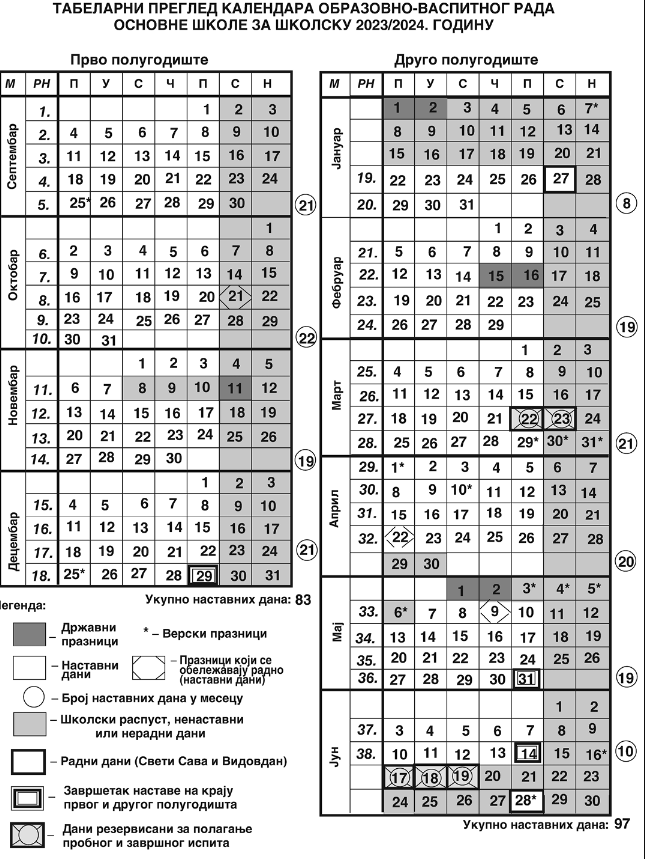 ПРАВИЛНИКо календару образовно-васпитног рада oсновне школе за школску 2023/2024. годинуЧлан 1.Овим правилником утврђује се календар за остваривање образовно-васпитног рада основне школе за школску 2023/2024. годину.Члан 2.Обавезни и остали облици образовно-васпитног рада, утврђени прописаним планом и програмом наставе и учења за основне школе, планирају се годишњим планом рада.Члан 3.Настава и други облици образовно-васпитног рада у основној школи остварују се у току два полугодишта.Прво полугодиште почиње у петак, 1. септембра 2023. године, а завршава се у петак, 29. децембра 2023. године.Друго полугодиште почиње у понедељак, 22. јануара 2024. године.Друго полугодиште завршава се у петак, 31. маја 2024. године за ученике осмог разреда, односно у петак 14. јуна 2024. године за ученике од првог до седмог разреда.Члан 4.Обавезни облици образовно-васпитног рада из члана 1. овог правилника за ученике од првог до седмог разреда, остварују се у 36 петодневних наставних седмица, односно 180 наставних дана.Образовно-васпитни рад за ученике осмог разрeда остварује се у 34 петодневне наставне седмице, односно 170 наставних дана.У случају када због угрожености безбедности и здравља ученика и запослених није могуће да школе остваре обавезне облике образовно-васпитног рада у пуном броју наставних седмица и наставних дана на годишњем нивоу, могуће је одступање до 5% од утврђеног броја петодневних наставних седмица, односно наставних дана.У оквиру 36, односно 34 петодневне наставне седмице, школа је у обавези да годишњим планом рада равномерно распореди дане у седмици, изузев у случају када због угрожености безбедности и здравља ученика и запослених није могуће да дани у седмици, који су распоређени годишњим планом рада, буду равномерно распоређени.Сваки дан у седмици неопходно је да буде заступљен 36, односно 34 пута, изузев у случају када због угрожености безбедности и здравља ученика и запослених није могуће обезбедити да сваки дан у седмици буде заступљен утврђен број пута.Члан 5.План и програм наставе и учења за основну музичку и основну балетску школу остварује се према годишњем плану рада школе у петодневним или шестодневним наставним седмицама, у складу са законом.У случају када због угрожености безбедности и здравља ученика и запослених није могуће да школе остваре обавезне облике образовно-васпитног рада у пуном броју наставних седмица и наставних дана на годишњем нивоу, могуће је одступање до 5% од утврђеног броја петодневних, односно шестодневних наставних седмица, односно наставних дана.Члан 6.У току школске године ученици имају јесењи, зимски, пролећни и летњи распуст.Јесењи распуст почиње у среду, 8. новембра 2023. године, а завршава се у петак, 10. новембра 2023. године.Зимски распуст почиње у среду, 3. јануара 2024. године, а завршава се у петак, 19. јануара 2024. године.Пролећни распуст почиње у понедељак, 29. априла 2024. године, а завршава се у понедељак, 6. маја 2024. године.За ученике од првог до седмог разреда, летњи распуст почиње у понедељак, 17. јуна 2024. године, а завршава се у петак, 30. августа 2024. године. За ученике осмог разреда летњи распуст почиње по завршетку завршног испита, а завршава се у петак, 30. августа 2024. године.Члан 7.У школи се празнују државни и верски празници, у складу са Законом о државним и другим празницима у Републици Србији („Службени гласник РС”, бр. 43/01, 101/07 и 92/11). У школи се празнује радно Дан сећања на српске жртве у Другом светском рату, Свети Сава – Дан духовности, Дан сећања на жртве холокауста, геноцида и других жртава фашизма у Другом светском рату, Дан победе и Видовдан – спомен на Косовску битку.Дан сећања на српске жртве у Другом светском рату празнује се 21. октобра 2023. године, Свети Сава 27. јануара 2024. године, Дан сећања на жртве холокауста, геноцида и других жртава фашизма у Другом светском рату 22. априла 2024. године, Дан победе 9. маја 2024. године и Видовдан ‒ спомен на Косовску битку 28. јуна 2024. године.Свети Сава и Видовдан празнују се радно, без одржавања наставе, а Дан сећања на српске жртве у Другом светском рату, Дан сећања на жртве холокауста, геноцида и других жртава фашизма у Другом светском рату и Дан победе су наставни дани, изузев кад падају у недељу.У школама се обележавају: 8. новембар 2023. године, као Дан просветних радника, 21. фебруар 2024. године, као Међународни дан матерњег језика и 10. април 2024. године, као дан сећања на Доситеја Обрадовића, великог српског просветитеља и првог српског министра просвете.Члан 8.Ученици и запослени у школи имају право да не похађају наставу, односно да не раде у дане следећих верских празника, и то:1) православци – на први дан крсне славе;2) припадници исламске заједнице ‒ 10. априла 2024. године, на први дан Рамазанског бајрама и 16. јуна 2024. године, на први дан Курбанског бајрама;3) припадници јеврејске заједнице – 25. септембра 2023. године, на први дан Јом Кипура;4) припадници верских заједница које обележавају верске празнике по грегоријанском календару – 25. децембра 2023. године, на први дан Божића;5) припадници верских заједница које обележавају верске празнике по јулијанском календару – 7. јануара 2024. године, на први дан Божића;6) припадници верских заједница које обележавају дане васкршњих празника по грегоријанском и јулијанском календару – почев од Великог петка, закључно са другим даном Васкрса (католици – од 29. марта до 1. априла 2024. године; православни од 3. до 6. маја 2024. године).Члан 9.Годишњим планом рада школа ће утврдити екскурзије и време када ће надокнадити наставне дане у којима су остварене екскурзије.Ако је дан школе наставни дан према календару, школа ће тај дан надокнадити на начин који утврди годишњим планом рада.Члан 10.Време саопштавања успеха ученика и поделe ђачких књижица на крају првог полугодишта, школа утврђује годишњим планом рада, у складу са овим правилником.Време поделе сведочанстава, као и време поделе диплома, школа утврђује годишњим планом рада, у складу са овим правилником.Свечана подела ђачких књижица, односно сведочанстава, ученицима од првог до седмог разреда, на крају другог полугодишта, обавиће се у петак, 28. јуна 2024. године.Саопштавање успеха ученика музичке и балетске школе на крају другог полугодишта и подела сведочанстава и диплома обавиће се у складу са годишњим планом рада школе, у складу са овим правилником.Члан 11.Ученици осмог разреда полагаће пробни завршни испит у петак, 22. марта 2024. године и у суботу, 23. марта 2024. године, а завршни испит у понедељак, 17. јуна 2024. године, у уторак, 18. јуна 2024. године и у среду, 19. јуна 2024. године.Члан 12.Табеларни преглед календара образовно-васпитног рада основне школе за школску 2023/2024. годину одштампан је уз овај правилник и чини његов саставни део.Члан 13.Овај правилник ступа на снагу осмог дана од дана објављивања у „Службеном гласнику Републике Србије – Просветном гласнику”.5.2. Календар значајних активности школеИзложбеДан јелки – традиционално украшавање новогодишњих јелки на градском тргу у Обреновцуизложбе ученичких радова у СКЦ Обреновац (Дан школе, конкурси у организацији ГО Обреновац, у организацији удружења грађана и у организацији школе - обележавање Међународног дана особа са инвалидитетом)изложбе ученичких радова поводом међународних конкурса, конкурса на територији Града Београда и других градова.Културно-забавне и спортске активностиобележавање Нове године, Дана духовности и Дана школеучешће у манифестацијама поводом обележавања Међународног дана особа са инвалидитетом на територији ГО Обреновац и Града Београдаучешће у културно-забавним активностима у организацији Комисије за образовање и Комисије за културу ГО Обреновацкрос РТС-аЗавршни испит	Ученици осмог разреда полагаће пробни завршни испит у петак и суботу, 22. и 23. марта 2024. године, а завршни испит у периоду од 17. јуна до 19. јуна 2024. године.У периоду 3.6 - 14.6.2024. године школа ће организовати припремну наставу за ученике осмог разреда за полагање завршног испита из српског језика и књижевности, математике и изборног предмета. Разредни испит	Припремна настава за полагање разредног испита у јунском испитном року организоваће се:За ученике осмог разреда 3.6 - 11.6.2024. За ученике од првог до седмог разреда 17.6 – 28.6.2024.	Полагање разредног испита за ученике осмог разреда у јунском испитном року организоваће се 12. и 13. јуна 2024. године.	Полагање разредног испита за ученике од првог до седмог разреда испитном року организоваће се 1. и 2. јула 2024. године.Подела ђачких књижица	Саопштавање успеха ученика и подела ђачких књижица на крају првог полугодишта биће 5.1.2024. године, а за друго полугодиште 28.6.2024. године. Усклађивање равномерне заступљености наставних дана 	У циљу усклађивања равномерне заступљености наставних дана у уторак, 7. новембра 2023. године часови наставе ће се реализовати по распореду од четвртка.6. СПИСАК УЏБЕНИКА И ПРИРУЧНИКА 6.1. Први разред6.2. Други разред6.3. Трећи разред6.4. Четврти разред6.5. Пети разред6.6. Шести разред6.7. Седми разред 6.8. Осми разред7. ТАБЕЛАРНИ ПРЕГЛЕД БРОЈНОГ СТАЊА УЧЕНИКАУкупан број ученика уписаних на почетку школске 2023/2024. године је 64 ученика. У матичну школу уписано је 51 ученика распоређених у 11 одељења, а 13 ученика је уписано у 3 издвојена комбинована одељења.Ученици су  распоређени по разредима и одељењима на следећи начин:8. ПРЕГЛЕД ЗАДУЖЕЊА НАСТАВНИКА, СТРУЧНИХ САРАДНИКА И ДИРЕКТОРА ШКОЛЕ8.1. Подела разреда и одељења на наставнике:8.2. Стручни сарадници, наставници индивидуалне наставе и сарадник за израду дидактичких средстава:8.3. Стручни органи и тимови школе:8.4. Посебна задужења8.5. Комисије9.  ПРЕГЛЕД НЕДЕЉНОГ ЗАДУЖЕЊА ЗАПОСЛЕНИХ У ШКОЛИ9.1. Наставници дефектолози у матичној школи од првог до осмог разреда9.2. Наставници  дефектолози у издвојеним комбинованим одељењима9.3. Предметна настава - физичко и здравствено васпитање  и обавезне физичке активности 9.4. Предметна настава - физичко и здравствено васпитање  и обавезне физичке    активности  9.5. Предметна настава – немачки језик9.6. Предметна настава – енглески језик9.7. Предметна настава – енглески језик9.8. Наставник верске наставе9.9. Наставник грађанског васпитања9.10. Дефектолог-наставник групе предмета и додатне образовне подршке9.11. Дефектолог наставник (за образовно васпитни рад са ученицима на дужем кућном лечењу) у посебним условима9.12. Стручни сарадник: психолог9.13. Стручни сарадник: логопед9.14. Наставник индивидуалне наставе логопедских вежби9.15. Наставник индивидуалне наставе реедукације психомоторике9.16. Сарадник за израду дидактичких средстава и помагала за ученике са сензо-моторним сметњама 9.17. Директор школе9.18. Секретар школе9.19. Дипломирани економиста за финансијско-рачуноводствене послове9.20. Медицинска сестра9.21. Чистачица9.22. Чистачица9.23. Домар – мајстор одржавањаСва радна места су систематизована  са додатком: у посебним условима.10. РАСПОРЕД ЧАСОВА, ОРГАНИЗАЦИЈА НАСТАВЕ, РИТАМ РАДНОГ ДАНА ШКОЛЕ И ДЕЖУРСТВО НАСТАВНИКА  10.1. Распоред часова	Распоред часова за ову школску годину за ученике првог и другог циклуса образовања у матичној школи и издвојеним одељењима израдиле су Александра Тасић и Мирјана Ракић, директор школе. Сви распореди часова биће доступни ученицима, родитељима ученика и осталима који прате живот и рад школе. Замене за одсутне наставнике одређиваће, по правилу, директор школе.10.2. Организација наставе	Дневни и недељни ритам рада ученика школе биће усклађен са радом у две смене у школској 2023/2024. год. Ученици на наставу долазе организованим превозом, који финансира Градски секретаријат за образовање и дечију заштиту Града Београда.У матичној школи образовно-васпитни рад организован је у две смене, са равномерним смењивањем на две недеље, у издвојеним одељењима у Баричу, Стублинама и Дражевцу у преподневној смени.   Преподневна смена почиње са наставом у 07:30, а завршава у 11:50 за ученике првог циклуса образовања и у 13:00 часова за ученике другог циклуса образовања. Поподневна смена за ученикке првог циклуса образовања почиње у 14:00 и у 13:00 часова за ученике другог циклуса образовања, а завршава се у 18:20 за ученике првог циклуса и у 18:30 за ученике другог циклуса образовања.  10.3. Ритам радног дана школе10.3.1. Први циклус образовања10.3.2. Други циклус образовања10.3.3. Време почетка и завршетка часова у издвојеним комбинованим одељењима10.4. Распоред дежурства наставника за школску 2023/2024. годинуДежурство у преподневној смени почиње у 7:00 часова, дежурство у поподневној смени првог циклуса образовања почиње у 13:30 часова, а у смени другог циклуса у 12:00h. 11. ДОПУНСКА НАСТАВА, КОРЕКТИВНО-СТИМУЛАТИВНИ И ИЗБОРНИ ПРОГРАМИ, СЛОБОДНЕ НАСТАВНЕ АКТИВНОСТИ И СЕКЦИЈЕ11.1 Допунска настава и корективно-стимулативни програми11.2. Изборни програми/предмети и слободне наставне активностиВерска настава је организована са 12 група ученика, од првог до осмог разреда у матичној школи и издвојеним комбинованим одељењима. 	Грађанско васпитање је организовано са 1 групом ученика, од петог до осмог разреда11.3. Распоред слободних активности-секција12. РАСПОРЕД ОТВОРЕНИХ ВРАТА И РАДА СТРУЧНИХ САРАДНИКА И НАСТАВНИКА ИНДИВИДУАЛНЕ НАСТАВЕ12.1. Распоред отворених врата12.2. Распоред рада стручних сарадника, наставника индивидуалне наставе и сарадника за израду дидактичких материјала	Логопед обавља индивидуалне логопедске вежбе у оквиру послова стручног сарадника и наставника индивидуалне наставе са ученицима од првог до шестог разреда.Наставник индивидуалне наставе за реедукацију психомоторике изводиће вежбе реедукације психомоторике са ученицима од првог до седмог разреда.	Смене стручног сарадника психолога и сарадника за израду дидактичких средстава се мењају сваке недеље, а стручног сарадника логопеда и наставника индивидуалне наставе се мењају на две недеље.13. ПЛАНОВИ И ПРОГРАМИ РАДА ОРГАНА УСТАНОВЕ13.1. Школски одбор	Скупштина Града Београда на седници одржаној 18.08.2022. године на основу члана 116.  Закона о основама система образовања и васпитања (Сл. Гласник РС бр. 88/17, 27/18 – др. Закон,10/19,6/20,129/21) и члана 27. Статута Града Београда (Сл. лист Града Београда бр. 39/8, 6/10, 23/13, 17/16 и 60/19) донело је решење о именовању чланова Школског одбора ОШ „Љубомир Аћимовић“: 1. Ивана Вучај2. Татјана Јевтић3. Слађана Живковић Ранђеловић4. Слађана Карић5. Ненад Радивојевић6. Ивана Мијалковић7. Славица Михајловић8. Ана Фридман9. Милада ПерићНа првој седници за председника Школског одбора је изабрана је Ивана Вучај, а заменик председника је Слађана Карић.	У школској 2023/2024. години планира се одржавање 7 редовних седница Школског одбора. План активности Школског одбора је следећи:Поступак и начин одлучивања Школског одбора уређује се Статутом школе и Пословником о организацији и раду Школског одбора.13.2. Савет родитеља	У Савет родитеља школе бира се по један представник родитеља ученика сваког одељења и у школској 2023/2024. години Савет родитеља ће имати 14 чланова.Савет родитеља је после конституисања и избора Председника Савета родитеља сачинио Годишњи план рада Савета.  У школској 2023/2024. години планира се одржавање 6 редовних седница Савета родитеља.13.3. Ученички парламентУченички парламент чине по два представника ученика сваког одељења седмог и осмог разреда у школи које бирају ученици тих одељења. Извршен је избор чланова парламента за школску 2023/2024. годину и чланови ученичког парламента биће:1. Александар Радосављевић (VIII/1)2. Барбара Петровић (VIII/1) 3. Гоца Илић (VIII/1)4. Љубомир Станковић (VIII/1)5. Александар Бојковић ( VII1) 6. Андрија Миленковић ( VII1 )7. Теодора Камберовски ( VII2)8. Урош Јанковић (VII2)9. Јован Митровић (VIII разред ИО Дражевац)10. Бобан Вујичић (VIII разред ИО Стублине) 11. Никола Јевђеновић (VIII разред ИО Барич)Координатор активности ученичког парламента именован од стране директора школе је наставник дефектолог Татјана Јевтић, а асистент координатора стручни сарадник – психолог. Координатор ће помагати члановима ученичког парламента у раду током целе школске године и водиће записнике на седницама ученичког парламета.13.4. Директор школе	У складу са чл.122 Законом о основама система образовања и васпитања, Законом о основној  школи („Службени гласник РС“, бр. 88/17, 27/18 - др. закони, 10/19, 6/20 и 129/21), Правилником о стандардима компетенција директора установа васпитања и образовања („Службени гласник РС“, бр. 38/2013), Статутом и описом радних задатака у Правилнику о систематизацији радних места, послови и радни задаци директора школе у оквиру Годишњег плана рада школе за 2023/2024. школску годину реализоваће се у следећим областима:организација образовно-васпитног рада Школе и старање о његовом реализовању и унапређивању организовање и реализовање педагошко-инструктивног увида и надзора у раду наставника, стручних сарадника и наставника индивидулане наставе као и осталих запослених и предузимање мера за унапређивање рада, као и достављање извештаја са посећених часова стручним органима школе и Школској управиорганизовање, усмеравање и усклађивање рада стручних органа и тимова школе (Наставничког већа, Стручних већа наставника разредне наставе првог и другог циклуса, Одељењских већа и Стручних актива, Стручних тимова школе и Педагошког колегијума)остваривање сарадње са Министарством просвете, науке и технолошког развоја, Школском управом града Београда, Секретаријатом за образовање и дечију заштиту града Београда, Секретаријатом за социјалну заштиту града Београда, општинским и градским стручним и хуманитарним организацијама, као и здравственим установама на локалном и градском нивоу и на нивоу локалне заједнице у циљу унапређења имплементације инклузивног образовања у школи и локалној заједници;рад на маркетингу школе, обезбеђивање донација и хуманитарне помоћи, учешће у изради предлога пројеката у циљу ангажовања ученика и побољшања квалитета образовања, услова живота и рада ученика у школиобављање и других послова из надлежности директора предвиђених Законом и Статутом школе.Годишњи план рада директора за школску 2023/2024. год. 14. СТРУЧНИ ОРГАНИ И ТИМОВИ ШКОЛЕ 14.1. Наставничко већеУ школској 2023/2024. години планирано је одржавање 12 седница Наставничког већа. Директор ће у сарадњи са стручним сарадницима и наставницима припремити и реализовати закључке донете на седницама. Седницом председава директор школе, а записнике води наставник дефектолог Александра Тасић.14.2. Стручно веће наставника разредне наставе у првом циклусуНа почетку  школске 2023/2024. године израђен је план рада Стручног већа наставника разредне наставе у првом циклусу. За ову школску годину планирано је 7 састанака Стручног већа наставника разредне наставе у првом циклусу који ће бити реализовани по месецима са следећим активностима:  14.3. Стручно веће наставника разредне наставе у другом циклусуНа почетку школске 2023/2024.године израђен је план рада Стручног већа наставника разредне наставе у другом циклусу. За ову школску годину планирано је 6 састанака Стручног већа наставника разредне наставе у другом циклусу који ће бити реализовани по месецима са следећим активностима:14.4. Стручно веће наставника предметне наставе14.5. Одељењска већа14.5.1. Одељењско веће првог разреда14.5.2. Одељењско веће другог разреда14.5.3 Одељењско веће трећег разреда 14.5.4. Одељењско веће четвртог разреда 14.5.5. Одељењско веће петог разреда14.5.6. Одељењско веће шестог разреда14.5.7. Одељењско веће седмог разреда 14.5.8. Одељењско веће осмог разреда14.6. Стручни актив за развојно планирањеУ школској 2023/2024. години план рада aктива биће организован кроз планирање и реализацију активности из школског развојног плана. Главне активности у овој школској години биће унапређење пружања подршке ученицима школе и подршке деци / ученицима, наставак сарадње са релевантним установама и рад на конкретним задацима са циљем већег обухвата деце са сметњама у развоју и њихово укључивање у образовно васпитни систем, као и сарадња са локалном заједницом и надлежним установама у циљу унапређења материјално-техничких и просторних услова школе. Посебно ће се радити на оснаживању школе у погледу дигиталних компетенција и учешћа у пројектима и унапређења предузетничког духа.	Чланови актива ће у циљу што квалитетније реализације планираних активности остваривати сарадњу са осталим тимовима и органима школе, посебно са Тимом за самовредновање и вредновање рада школе, Тимом за маркетинг, промоцију и пројекте школе, Тимом за додатну подршку, Тимом за обезбеђивање квалитета и развоја школе и Тимом за стручно усавршавање. 	Активности ће бити реализоване током целе школске године и у складу са школским развојним планом, односно у складу са планом реализације активности. 	Чланови актива су: наставнице дефектолози Арјета Батовац –председник актива,  Снежана Радосављевић, Мирјана Ракић директорка школе,  стручни сарадник психолог школе, Ивана Вучај наставник енглеског језика, представник родитеља школе Слађана Карић и Александар Радосављевић представник ученичког парламента. У рад актива ће се укључити и председници тимова чије активности су планиране за анализу, подршку и унапређење од стране актива за развојно планирање. Наведени чланови Стручног актива за развојно планирање стараће се о реализацији активности и вођењу документације. Планирано је да се одржи 4 састанка Актива у току школске године (два састанка ће бити одржана у току првог, а два у току другог полугодишта). Редовно ће бити вођени записници са седница, а извештаји о раду биће разматрани на састанцима стручних органа и тимова школе. План рада актива саставни је део Годишњег плана рада школе за текућу годину.14.7. Стручни актив за развој школског програма	Стручни актив за развој школског програма чине представници наставника дефктолога, предметне наставе,  стручних сарадника и наставника индивидуалне наставе, као и директор школе. Чланови Стручног актива за развој школског програма за школску 2023/2024. годину које је именовало Наставничко веће су:Снежана Алексић – председник Стручног актива за развој школског програмаДрагана Дурковић, стручни сарадник логопед и заменик председника Стручног актива за развој школског програмаСрђан Филиповић, наставник физичког и здравственог васпитањаИвана Анушић, дефектолог наставникАлександра Тасић, дефектолог наставникМирјана Ракић, директор школе Циљеви Стручног актива за развој школског програма су:утврђује предлог Школског програма и анекса на основу прикупљених мишљења стручних већа, актива и тимова;прати реализацију Школског програма и иновира поједине његове делове током   остваривањаучествује у изради предлога Годишњег плана рада школе;учествује у изради предлога Годишњег плана стручног усавршавања запослених;предузима мере за усклађен рад са децом и ученицима у процесу образовања и васпитања;стара се о осугурању и унапређењу квалитета образовног-васпитног рада школеЗадаци:упознаје запослене са законском регулативом и начелима израде Школског програма;прикупља и припрема материјал за израду школског програма и његове анексе;представља Школски програм Наставничком већу, Савету родитеља и Школском одбору;стална сарадња са Тимом за инклузивно образовање; стручним активом за развојно планирање и стручним већима ради прибављања материјала и мишљења  у циљу израде и реализације Школског програма;брине о усклађености Школског програма са Годишњим планом рада школе, Развојним планом и индивидуалним образовним плановима;разматра реализацију Школског програма по његовим сегментима;саветодавни и консултативни рад са запосленим у погледу реализације и иновирања Школског програмапредлаже и утврђује слободне наставне активности;предлаже и утврђује посебне програме, садржаје и активности којима школа пружа могућност да ученици додатно унапреде своја звања, задовоље интересовања и потребе;прати и анализира примену асистивне технологије и специфичног дидактичког материјала у реализацији програмских садржаја;процењује и вреднује постигнуте резултате у односу на дефинисане циљеве и предвиђене исходе учествује у унапређивању школског програма руководећи се резултатима процеса евалуације;прати потребе и могућности локалне заједнице и учествује у укључивању локалне заједнице у планирање и реализацију садржаја образовно-васпитног рада;14.8. Тим за инклузивно образовање	У школској 2023/2024. години тим за инклузивно образовање настојаће да спроводи све активности везане за примену принципа инклузивног образовања утврђеним законским и подзаконским актима.	Чланови тима за инклузивно образовање за школску 2023/2024. годину које је именовао директор школе су:1. Арјета Батовац, наставник индивидуалне наставе - реедукатор психомоторике2. Александра Тасић, наставник дефектолог3. Селма Харчиновић стручни сарадник - психолог4. Мирјана Ракић, директор5. Гоца Илић,  представник ученичког парламента6. Ивана Мијалковић, родитељ7. Ивана Анушић, наставник дефектолог – председник тима	Заменик председника тима је Арјета Батовац.	Чланови тима за инклузивно образовање одржаће девет састанка (пет састанака у првом полугодишту и четири састанка у другом полугодишту), а по потреби их може бити и више и о резултатима рада тима редовно ће извештавати чланове стручних органа и тимова школе путем писаних извештаја. Улога тима за инклузивно образовање биће да:идентификује ученике којима је потребна додатна подршка у образовањудаје предлог за израду индивидуалних образовних плановаанализира израђене индивидуалне образовне плановепрати реализацију индивидуалних образовних плановаанализира исходе индивидуалних образовних плановаосмишљава мере за спровођење и унапређење инклузивног образовања у школиосмишљава потпуну инклузију деце и антидискриминационе мереТим за инклузивно образовање посебну пажњу посветиће:праћењу поштовања прописаних процедура у оквиру планирања, спровођења и праћења ИОП-а, унапређењу комуникације и сарадње са породицама ученика, превенцији осипања ученика из образовног система,информисању родитеља и ученика о правима у образовању (могућност прилагођавања завршног испита, афирмативне мере за упис и завршавање виших нивоа образовања)примени процедура и протокола у циљу превенције и заштите ученика од свих облика насиља.Такође, чланови тима ће активно учествовати у свим активностима које ће се у школи реализовати у складу са Смерницама за организацију и реализацију образовно-васпитног рада у школској 2023/2024. години са циљем развоја позитивних људских вредности код ученика, односно унапређивања односа заснованих на међусобном поштовању, сарадњи и солидарности уз уважавање различитости.Сарадња чланова тима са наставницима ће се одвијати кроз:саветодавни рад, праћење и унапређивање наставничких компетенципружање помоћи у изради педагошког профила ученика, одређивању приоритета и плана подршке у оквиру ИОП-апружање помоћи у реализацији и модификацији ИОП-аСарадња  чланова тима са родитељима ће се одвијати кроз:саветовање и информисање родитеља о потребама њиховог детета за додатном подршкомприкупљање релевантних података о способностима и могућностима дететаомогућавање укључивања у израду ИОП-а и давање сагласности родитеља учешће у реализацији предвиђених активности у оквиру ИОП-а и евалуацији остварених исходаунапређивање сарадње родитеља са наставницима	Чланови Тима континуирано ће остваривати сарадњу са свим институцијама и организацијама на локалном, градском и републичком нивоу које су од значаја за пружање додатне подршке у оквиру ИОП-а и унапређење инклузивног образовања.Евиденција реализације активности из плана рада Тима вршиће се кроз:записнике са састанака Тима који ће се одржавати у зависности од динамике активности евиденцију о сарадњи са релевантним институцијама и организацијама на локалном, градском и републичком нивоу  досијее ученика и евиденцију рада са ученицима за које се израђује ИОПшколску документацију ученика14.9. Тим за заштиту од дискриминације, насиља, злостављања и занемаривањаПрограм и акциони план заштите од дискриминације, насиља, злостављања и занемаривања израђен је на основу „Приручника за примену Посебног протокола за заштиту деце од насиља, злостављања и занемаривања у образовно-васпитним установама“ у издању Министарства просвете Републике Србије од 2009. године, Правилника о поступању установе у случају сумње или утврђеног дискриминаторног понашања и вређања угледа, части или достојанства личности („Сл.Гласник РС“, бр. 65/2018) и другим правним актима који уређују ово питање.Тим у овој школској години има десет чланова: директор школе - Мирјана Ракић, секретар - Драгана Бирта, стручни сарадник психолог, наставник дефектолог - Биљана Митровић,наставник дефектолог - Александра Тасић,наставник дефектолог - Невена Филимоновић Јовановићнаставник дефектолог - Драгана Лукић (заменик председника),родитељ - Лидија Петровић,представник ученичког парламента - Љубомир Станковић,председник Тима - Наташа Лепен-Савкић. 	У овој школској години је планирано 4 састанка тима, два у првом и два у другом полугодишту, а о резултатима и раду тима редовно ће бити вођена документација и биће обавештавани остали тимови и органи школе путем усмених и писаних извештаја. Принципи на којима се заснива Програм заштите и поступање на основу њега, односе се на:- право на живот, опстанак и развој- најбољи интерес детета, уз обезбеђивање поверљивости података- спречавање дискриминације, што значи обухватање свих ученика овим програмом- активно учешће ученика, које се обезбеђује правовременим информисањем и давањем могућности да искажу своје мишљење	Програм заштите има као општи циљ унапређивање квалитета живота ученика у школи применом мера превенције, ради стварања безбедне средине, и мера интервенције у ситуацијама када се јавља дискриминација, насиље, злостављање и занемаривање.	Специфични циљеви Програма у превенцији су следећи:- Подстицање и развијање климе прихватања, толеранције и међусобног уважавања- Идентификација безбедносних ризика у школи увидом у документацију, непосредно окружење евидентирањем критичних места у школи- Повећање осетљивости свих који су укључени у живот и рад школе, на препознавање дискриминације, насиља и злостављања- Унапређење способности свих учесника у школском животу – наставног и ваннаставног особља, ученика, родитеља, локалне заједнице – за уочавање, препознавање и решавање проблема дискриминације, насиља, злостављања и занемаривања- Оспособљавање свих запослених и родитеља за рано препознавање знакова у понашању деце који указују на потенцијално дискриминаторско и насилно понашање- Пружање помоћи ученицима у савладавању личних проблема и проблема у учењу- Изграђивање и примена норми понашања, информисање о правилима и кућном реду- Дефинисање процедура и поступака реаговања на дискриминацију и насиље и информисање свих учесника у школском животу о томе- Омогућавање свим ученицима који имају сазнања о могућем насилном акту да без излагања опасности врше пријављивање насиља- Спровођење психо-социјалног програма превенције кроз обуку за ненасилну комуникацију, самоконтролу реаговања и понашања, превазилажење стреса, учење социјалних вештина- Сарадња са родитељима путем Савета, родитељских састанака, индивидуалних и групних разговора- Сарадња са службама ван школе које посредно и непосредно могу помоћи напревазилажењу проблема насиља и дискриминације у школи	Специфични циљеви у интервенцији:- Спровођење процедура и поступака реаговања у ванредним/кризним ситуацијама, - Спровођење процедура и поступака реаговања у ситуацијама насиља- Праћење и евидентирање врста и учесталости насиља и процењивање ефикасности спровођења Програма заштите,- Рад на отклањању последица дискриминације и насиља и интеграција ученика у заједницу вршњака- Саветодавни рад са ученицима који трпе насиље, врше насиље или су посматрачи насиља или дискриминацијеПЛАН АКТИВНОСТИ ТИМА ЗА ЗАШТИТУ ОД ДИСКРИМИНАЦИЈЕ, НАСИЉА, ЗЛОСТАВЉАЊА И ЗАНЕМАРИВАЊА14.10. Тим за самовредновање квалитета рада школеУ школској 2023/2024. години Тим за самовредновање чине: председник тима -  психолог Селма Харчиновић директор школе Мирјана Ракић, наставник дефектолог Марина Алексић, наставник дефектолог Александра Тасић, наставник немачког језика Ксенија Петрић, Цвијета Недељковић родитељ, Александар Бојковић представник ученичког парламента.Самовредновање ће се обавити у складу са Правилником о стандардима квалитета рада установе и Смерницама за организацију и реализацију образовно – васпитног рада у основној школи у школској 2023/2024. години Министарства просвете. Истраживањем ће бити обухваћене области Настава и учење, Подршка ученицима и Етос са свим стандардима квалитета кроз различите приступе процене индикатора, односно њиховог прилагођавања специфичностима школе за ученике са сметњама у развоју. Циљ самовредновања је да се истраживањем добије прецизнија процена положаја школе. Такви резултати ће се послужити као полазна основа за подизање квалитета рада школе и запослених. Истраживање ће бити реализовано путем задавања упитника наставницима, стручним сарадницима, ненаставном кадру и родитељима ученика попуњавањем чек листа, као и анализом релевантне школске и педагошке документације. У овој школској години планирано је 5 састанака чланова тима, а по потреби ће бити организовани додатни састанци како би се реализовале све активности предвиђене планом. О састанцима ће бити редовно вођени записници, а документација добијена у истраживању ће редовно бити ажурирана и архивирана. Председник тима ће о добијеним резултатима истраживања и о раду Тима редовно усменим и писаним путем извештавати остале органе и тимове школе. План самовредновања квалитета рада школе у школској 2023/2024. годиниПлан активности тима за самовредновање по месецима14.11. Тим за обезбеђивање квалитета и развој установе	Тим за обезбеђивање квалитета и развој школе има за циљ успостављање и функционисање интерног система квалитета рада установе. Тим ће се бавити анализом и предузимањем конкретних акција у циљу унапређења свих аспеката живота и рада школе, односно обезбеђивањем и унапређивањем образовно – васпитног рада школе, праћењем остваривања школског програма и циљева и стандарда постигнућа, развојем компетенција наставника и стручних сарадника, давањем стручног мишљења у поступцима за стицање звања наставника, васпитача и стручних сарадника вредновањем резултата рада запослених, праћењем и утврђивањем резултата рада ученика. Тим ће учествовати у изради аката који се односе на обезбеђивање квалитета и развој школе, у стварању услова за остваривање и унапређивање квалитета рада и развоја установе.	Анализа ће се вршити на основу резултата истраживања самовредновања квалитета рада, резултата реализације развојног плана, праћења примене школског програма, ефеката сарадње школе са свим релевантним институцијама и организацијама у локалној и широј друштвеној средини и у складу са тим даваће препоруке за унапређење квалитета рада. Тим у овој школској години чине:Мирјана Ракић, директор школеСелма Харчиновић, председник тима за самовредновање квалитета рада школеСлађана Живковић Ранђеловић, председник тима за маркетинг, промоцију и пројекте школеАрјета Батовац, председник стручног актива за развојно планирањеСнежана Алексић, предсњедник стручног актива за развој школског програмаСенада Томић, представник родитеља  Урош Јанковић, представник ученичког парламента	У овој школској години планирано је пет састанка, два у првом и три у другом полугодишту. О свом раду тим ће водити евиденцију кроз записнике, а писаним и усменим путем  ће извештавати остале органе и тимове школе.14.12. Тим за развој међупредметних компетенција и предузетништва	Чланови:- Мирјана Ракић, директор школе- Драгана Дурковић, логопед- Ивана Лазић, наставник дефектолог- Барбара Петровић, представник ученичког парламента- Милка Чукарић, родитељ - Невена Филимоновић - Јовановић, наставник дефектолог и председник Тима Опште међупредметне компетенције заснивају се на кључним компетенцијама, развијају се кроз наставу свих предмета, примењују се у различитим ситуацијама и контекстима при решавању различитих проблема и задатака и неопходне су свим ученицима за лично остварење и развој, укључивање у животне токове и чине основу за целоживотно учење. Опште међупредметне компетенције су: 1. Компетенција за учење, 2. Одговорно учешће у демократском друштву, 3. Естетичка компетенција, 4. Комуникација, 5. Одговоран однос према здрављу, 6. Одговоран однос према околини, 7. Рад са подацима и информацијама, 8. Сарадња, 9. Решавање проблема, 10. Дигитална компетенција, 11. Предузимљивост и орјентација ка предузетништву.У складу са Законом о основама система образовања и васпитања („Службени гласник РС“ број 88/2017.) предвиђено је да се Тим за развој међупредметних компетенција и предузетништва ради на: - развоју међупредметних компетенција кроз координацију актива и стручних већа - усклађивању наставних планова - праћењу развоја међупредметних компетенција у оквиру школског програма - сарадња са стручном службом Школе и другим органима Школе  - развоју предузетништва кроз одређене наставне предмете - подстицању предузетништва кроз пројекте и професионални развој ученика Улога Тима за развој међупредметних компетенција и предузетништва у шк. 2023/24. години ће се пре свега односити на развијање свести о значају развоја међупредметних компетенција и предузетништва кроз наставне предмете, ЧОС часове, ваннаставне активности и пројекте, имплементацију међупредметних компетенција и предузетништва кроз тематску, пројектну наставу и огледне/угледне  часове, предузимање активности на успостављању комплекснијег рада наставника на часу, утврђивање метода и учења.  У току школске 2023/24. предвиђено је да тим одржи 2 састанка у првом и 2 састанка у другом полугодишту а председник Тима ће водити евиденцију и записник о сваком одржаном састанку. О свим активностима Тима биће обавештено Наставничко веће школе као и руководство школе.14.13. Тим за стручно усавршавање наставника, стручних сарадника и директора школеУ професионални развој наставника и стручних сарадника спада и стално стручно усавршавање, развијање компетенција ради бољег обављања посла, унапређивања нивоа постигнућа ученика.Потребе и приоритете школа планира на основу резултата самовредновања квалитета рада установе, личних приоритета наставника и стручних сарадника, као и на основу извештаја о остварености стандарда постигнућа, задовољства родитеља и ученика.Чланови тима за стручно усавршавање  за  школску 2023/2024.годину су:Стручни сарадник – логопед Драгана Дурковић, председник  тима                  Наставник –дефектолог Александра Тасић   Наставник верске наставе Александар ГајићПредставник родитеља Славица Гајић  Представник ученичког парламента Јован Митровић Директор школе Мирјана РакићПлан стручног усавршавања израђен је на основу личних планова за стручно усавршавање запослених. Осим стручног усавршавања које ће се одвијати унутар установе, у овој школској години планирано је и похађање изабранoг акредитованог семинара „Дете са дисфункцијом  сензорне интеграције у вртићу и школи“  (К1, П4), кат. Бр.238На почетку школске године, од стручних трибина, скупова и учешће на конференцијама  највише су заступљен стручни скупови „Дигитално образовање 2024“ као и стручни скуп у организацији Klett друштва за развој образовања. Један број наставника ће похађати обуке „Дигитални свет 1, 2, 3, 4. Планирано је и похађање обука за запослене на Националној платформи Чувам те и присуствовање стручно-научном скупу „Актуелности у едукацији и рехабилитацији особа са сметњама у развоју“.Наставници су планирали стручне посете школама за образовање и васпитање ученика са сметњама у развоју у циљу размене искустава и професионалног информисања: посете школама ОШ „Антон Скала“, ОШ „Сирогојно“, ОШ „Свети Сава“ у Шапцу.Стално стручно усавршавање остварује се:Угледним часовима са дискусијом и анализомИзлагањем програма  и семинара на састанцима стручних већа са обавезном дискусијом и анализом, приказом књиге, дидактичког материјала, приручника...Остваривањем програма огледа, пројеката, истраживањаПохађањем акредитованих семинара које се налазе у КаталогуРазним активностима које организује Министарство –стручни скупови, летње и зимске школе, програме обука и студијског путовањаУ школској 2023/2024.години Тим за стручно усавршавање наставника, стручних сарадника и директора школе планира стручно усавршавање запослених у складу са потребама и приоритетима образовања и васпитања и приоритетним областима. У претходном периоду у  сарадњи са тимом за обезбеђивање квалитета и развоја школе, извршена је квантитативна  и квалитативна анализа стручног усавршавања у нашој установи од 2015 до 2021 године. Анализом је утврђено да су у мањој  и недовољној мери  били  заступљени програми стручног усавршавања који се односе на компетенције наставника за уже стручну област (К1) и компетенцију за комуникацију и сарадњу (К4). Пошто смо у школској 2022-2023 години, стицајем околности похађали два акредитована семинара К4, ове године је планирано да се изаберу  акредитовани  семинара К1. Чланови тима су разматрали и актуелне едукације које организује едиција Синапса, које су уско стручно везане за рад психолога, дефектолога и логопеда. За логопеде је актуелна Обука за примену и интерпретацију Reynel скала- језичка батерија у сврху процене језичке способности на пољу разумевање и продукције код деце од 2-7 година. Едукација траје 2 дана. Чланови Тима су предложили  да  Тим упути захтев школи да логопед   похађа ту обуку.Сарадња чланова тима  са наставницима ће се одвијати кроз саветодавни рад, праћење и унапређивање наставничких компетенци, договоре и предлоге о одобреним програмима обука и стручних скупова, које предузима Министарство, Завод за унапређивање образовања и васпитања и Завод за вредновање квалитета образовања и васпитања. Евиденција реализације активности из плана рада тима вршиће се кроз записнике са састанака тима, и информисањем  и извештавањем чланова стручних органа и тимова школе путем писаних извештаја. У току свог стручног усавршавања наставник, стручни сарадник дужан је да прати свој образовно-васпитни рад, напредовање и професионални развој и чува најважније примере из своје праксе, примере примене наученог и да има лични план прогесионалног развоја –ПОРТФОЛИО.У оквиру пуног радног времена запослени на пословима образовања и васпитања имаправо и дужност да сваке школске године:1) оствари најмање 44 сата стручног усавршавања које предузима установа из члана 6. став 1. овог правилника;2) похађа најмање један програм стручног усавршавања који доноси министар илиодобрени програм из Kаталога програма стручног усавршавања из члана 4. став 1. тач. 2) и 4) овог правилника, за које, када су организовани радним даном, у складу са Законом и посебним колективним уговором, има право на плаћено одсуство;3) учествује на најмање једном одобреном стручном скупу из члана 4. став 1. тачка 3) овог правилника.Сат похађања програма стручног усавршавања има вредност бода.Међународни скуп који се организује у Републици Србији, а није на листи стручнихскупова од јавног интереса, одобрава Завод у складу са прописаном процедуром.Чланови тима за стручно усавршавање наставника, стручних сарадника и директора школе  одржаће четири  састанка (два у првом полугодишту и два састанка  у другом полугодишту), а по потреби их може бити и више. О  резултатима рада редовно ће извештавати чланове стручних органа и тимова школе путем писаних извештаја.СТРУЧНО УСАВРШАВАЊЕ УНУТАР УСТАНОВЕ У ШКОЛСКОЈ 2023-2024. ГОДИНИ14.14. Тим за професионални развој ученикаЦиљ тима за професионални развој je развијање способности ученика да донесу самостално и ваљано одлуку о даљем школовању и занимању, као и то да подстиче ученике да активно учествују у планирању каријере и укључе се у свет рада у складу са својим индивидуалним способностима и интересовањима.Чланови тима за професионални развој су:  стручни сарадник психолог; наставници дефектолози који реализују образовно васпитни рад у седмом и осмом разреду - Татјана Јевтић, Наташа Лепен – Савкић, Ивана Златић, Марина Алексић – Маринковић, Љиља Марковић и Драгана Лукић; представник родитеља ученика седмог и осмог разреда – Владимир Недељковић, представник ученичког парламента – Теодора Камберовски. Председник тима за професионални развој је наставник -  дефектолог Драгана Лукић, заменик председника је психолог.	Рад тима за професионални развој реализоваће се током целе школске године, са ученицима седмих и осмих разреда и одвијаће се кроз неколико целина: непосредни рад са ученицима, сарадња са родитељима / старатељима ученика, сарадња са другим тимовима и секцијама школе, сарадња са средњим школама, праћење календара уписа и пружање подршке ученицима и њиховим породицама приликом уписа у средњу школу.Тим ће у овој школској години одржати укупно 4 састанка, два састанка у првом и два састанка у другом полугодишту, редовно ће водити документацију и извештавати о својим активностима друге тимове и органе школе.14.15. Тим за маркетинг, промоцију и пројекте школеТим за маркетинг, промоцију и пројекте школе ће у школској 2023/2024. години укупно одржати четири састанка (два у првом и два у другом полугодишту).Тим има седам сталних чланова:Слађана Живковић Ранђеловић - наставник дефектолог, председник Тима,Мирјана Ракић - директор установе, Ивана Златић- наставник дефектолог,Марина Алексић Маринковић - наставник дефектолог, заменик, Драгана Дурковић – стручни сарадник-логопед,Гордана Грујић- представник родитеља,Бобан Вујичић- представник ученичког парламентаТим ће, кроз сарадњу са наставницима, руководиоцима секција, стручним органима школе, родитељима и директором школе, пратити и учествовати: у организацији, праћењу и архивирању различитих активности у оквиру и изван школе:Праћење активности ученика за учествовање у различитим  манифестацијама, приредбама и осталим активностима на нивоу локалне самоуправеПраћењу учествовања ученика на ликовним конкурсима.Снимању и фотографисању активностиАжурирању сајта школе и Фејсбук профилаОбавештавању локалне телевизије, у циљу што бољег представљања школе у локалној средини.Праћењу различитих такмичења ученика на свим нивоима. Чланови тима ће редовно вршити евиденцију о резултатима рада и раду тима и о томе извештавати остале школске органе и тимове школе.Оствареност предвиђених активности зависи од актуелне епидемиолошке ситуације.14.16. Тим за пружање додатне подршке школама које су у систему редовног образовања и васпитања          Тим за пружање додатне подршке школама које су у систему редовног образовања и васпитања чине: Драгана Дурковић - наставник индивидуалне наставе – логопед, стручни сарадник – психолог, Андрија Миленковић - представник ученичког парламента, Јелена Сремчевић - представник родитеља и Жељка Ристић - дефектолог наставник и председник Тима. План рада тима за пружање додатне подршке базиран је на скупу стручних послова дефектолога, логопеда и реедукатора психомоторике којима се подржава и унапређује развој и учење деце, ученика и одраслих са сметњама у развоју, а који стичу образовање и васпитање у установама које нису истовремено и установе у којима су запослени пружаоци додатне подршке. Корисници додатне подршке могу бити: деца предшколског узраста, ученици у основним и средњим школама, одрасли са сметњама у развоју, васпитачи, наставници и стручни сарадници и породице ученика, као и установе у којима стичу образовање и васпитање. Подршка деци, ученицима и одраслима подразумева непосредан рад у оквиру којег се врши процена и стимулација:сензоперцептивних функција,базичних и виших моторичких функција,когнитивних способности,вербалне и невербалне комуникације,социјалних, концептуалних и практичних адаптивних вештина, као и подршка при коришћењу опреме и асистивне технологије.Подршка породици се одвија кроз: саветодавни рад са члановима породице примаоца подршке о њиховим потенцијалима и потребама,обуку родитеља за увежбавање и примену стечених вештина у свакодневним животним ситуацијама.      Подршка васпитачима, наставницима и стручним сарадницима остварује се при:избору и прилагођавању метода, облика рада и наставних средстава,избору и коришћењу асистивних технологија, изради индивидуалног образовног плана.Подршка установи се одвија кроз увид у функционалност простора и помоћ при изради плана прилагођавања простора. Тим за пружање додатне подршке у свом раду континуирано сарађује са дефектолозима као непосредним пружаоцима подршке, као и са Тимом за инклузивно образовање ОШ „Љубомир Аћимовић“, Тимом за инклузивно образовање установе корисника додатне подршке, надлежном Интерресорном комисијом и Школском управом. 	За школску 2023/2024. годину планирано је 5 редовних састанака Тима. Након утврђивања капацитета у складу са четрдесеточасовном радном недељом дефектолога непосредних пружалаца додатне подршке, установа пружалац ће писаним путем о истом обавестити надлежну Школску управу на Обрасцу број 1 Правилника о критеријумима и стандардима пружања додатне подршке. О резултатима рада и раду Тима председник ће писаним путем известити остале органе и Тимове школе, као и надлежну Интерресорну комисију на крају првог полугодишта и на крају школске године. Континуирано ће размењивати информације са Тимом за инклузивно образовање. Планом рада овог тима предвиђено је и праћење вођења евиденције на Обрасцу број 3 Правилника о критеријумима и стандардима пружања додатне подршке, који је саставни део педагошке документације установе.14.17. Педагошки колегијум	Педагошки колегијум је педагошко-консултативни орган директора Школе. Педагошки колегијум разматраће питања од значаја за унапређивање образовно-васпитног процеса, као и  рада  школе уопште. Педагошки колегијум разматра питања и даје мишљење у вези са пословима директора који се односе на: - планирање и организовање остваривања програма образовања и свих активности школе; - осигуравање квалитета рада школе; - самовредновање квалитета рада школе; - остваривање стандарда постигнућа ученика; - усвајање индивидуалних образовних планова на предлог Тима за инклузивно образовање, праћење реализације и евалуације индивидуалних образовних планова; - праћење организације и реализације Стручне додатне подршке у складу са Стручним упутством Министарства просвете и унапређивања образовно-васпитног рада; - остваривање развојног плана; - сарадњу са јединицом локалне самоуправе, организацијама и удружењима; - педагошко-инструктивни увид и праћење квалитета образовно-васпитног рада и педагошке праксе и предузимање мера за унапређивање и усавршавање рада наставника и стручних сарадника; - планирање и праћење стручног усавршавања и спровођење поступка за стицање звања наставника и стручних сарадника. У школској 2023/2024. години планирано је 11 седница педагошког колегијума.15. ПЛАНОВИ РАДА СТРУЧНИХ САРАДНИКА И САРАДНИКА ЗА ИЗРАДУ ДИДАКТИЧКИХ СРЕДСТАВА И ПОМАГАЛА ЗА УЧЕНИКЕ СА СЕНЗОМОТОРНИМ СМЕТЊАМА15.1. План рада психолога	Рад психолога организован је у складу са Правилником о програму свих облика рада стручних сарадника (Службени гласник РС – Просветни гласник, бр. 5/2012, 6/2021.), Законом о основама система образовања и васпитања ( Сл. Гласник РС бр. 88/2017, 27/2018 – др. закон, 10/2019, 27/2018 - др. закон и 6/2020), Законом о основној школи, Законом о основном образовању и васпитању (Сл. Гласник РС бр. 55/2013, 101/2017, 10/2019 и 27/2018 - др. закон), Законом о условима за обављање психолошке делатности ("Сл. Гласник РС бр. 25/96 и 101/2005 - др. закон), и осталим законима и правилницима.Циљ рада психолога установе је да применом теоријских и практичних сазнања психологије као науке допринесе остваривању и унапређивању образовно-васпитног рада у установи у складу са циљевима и принципима образовања и васпитања и стандардима постигнућа ученика дефинисаних Законом о основама система образовања, васпитања као и посебним законима. Задаци психолога су:Стварање оптималних услова за развој деце и остваривање васпитно-образовног рада,Учествовање у праћењу и подстицању развоја ученикаПодршка јачању васпитачких и наставничких компетенција и њиховог професионалног развоја, Учествовање у праћењу и вредновању образовно-васпитног рада и предлагање мера које доприносе обезбеђивању ефикасности, економичности и флексибилности рада установе,Учествовање у праћењу и вредновању остварености општих и посебних стандарда постигнућа ученика и предлагање мера за унапређивање,Подршка отворености установе према педагошким иновацијама,Развијање сарадње установе са породицом и подршка васпитним компетенцијама родитеља/старатеља ученикаСарадња са другим институцијама, локалном заједницом, стручним и струковним организацијама од значаја за установуСтално стручно усавршавање и праћење развоја психолошке науке и праксе.На основу Годишњег плана рада стручног сарадника - психолога, на основу описа послова и важећег Школског календара за 2023/24. годину, послови и радни задаци биће реализовани кроз  следеће  целине: 1. ПЛАНИРАЊЕ И ПРОГРАМИРАЊЕ ОБРАЗОВНО-ВАСПИТНОГ РАДА  2. ПРАЋЕЊЕ И ВРЕДНОВАЊЕ ОБРАЗОВНО – ВАСПИТНОГ РАДА 3.  РАД СА НАСТАВНИЦИМА  4.  РАД СА УЧЕНИЦИМА 5.  РАД СА РОДИТЕЉИМА, ОДНОСНО СТАРАТЕЉИМА УЧЕНИКА 6. РАД СА ДИРЕКТОРОМ, СТРУЧНИМ САРАДНИЦИМА, ПЕДАГОШКИМ АСИСТЕНТОМ И ПРАТИОЦЕМ УЧЕНИКА 7.  РАД У СТРУЧНИМ ОРГАНИМА И ТИМОВИМА 8. САРАДЊА СА НАДЛЕЖНИМ УСТАНОВАМА, ОРГАНИЗАЦИЈАМА, УДРУЖЕЊИМА И ЈЕДИНИЦОМ ЛОКАЛНЕ САМОУПРАВЕ 9. ВОЂЕЊЕ ДОКУМЕНТАЦИЈЕ, ПРИПРЕМА ЗА РАД И СТРУЧНО УСАВРШАВАЊЕ15.2. План рада стручног сарадника – логопедaЦиљ рада логопеда је да применом теоријских и практичних сазнања  доприноси остваривању и унапређивању образовно-васпитног рада у установи у складу са циљевима и принципима образовања и васпитања и стандардима постигнућа ученика дефинисаних законом о основама система образовања и васпитања, као и посебним законима.Задаци логопеда су:-  Превенција говорно-језичких поремећаја,-  Стимулација говорно-језичког развоја када је он испод нивоа и стандарда за  одговарајући узраст детета, односно ученика,-  Идентификовање деце, односно ученика са говорно-језичким поремећајем-  Идентификовање ученика са тешкоћама у читању и писању -  Корекција постојећих говорно-језичких поремећаја:дисфазија, муцање или  брзоплетост, дислалија, дизартрија, дисфонија ученика-  Корекција поремећене функције читања и писање ученика-  Подршка јачању васпитачких, односно наставничких компетенција упућивањем у проблеме говорно-језичких поремећаја и спровођење корекционог поступка-  Сарадња са осталим стручним сарадницима и васпитачима, односно наставницима у циљу обезбеђивања оптималних услова за развој деце, односно ученика са тешкоћама у психофизиолошком развоју-  Саветодавни и инструктивни рад са родитељима деце, односно ученика.- Стварање оптималних услова за развој деце и остваривање васпитно-  образовног рада,- Учествовање у праћењу и подстицању развоја ученика- Учествовање у праћењу и вредновању образовно-васпитног рада и предлагање мера које доприносе обезбеђивању ефикасности, економичности и флексибилности рада установе,- Стално стручно усавршавање и праћење развоја логопедске науке и праксеНа основу Годишњег плана рада стручног сарадника - логопеда, на основу описа послова и важећег Школског календара за 2023/2024. годину, послови и радни задаци биће реализовани кроз  следеће  целине:1. ПЛАНИРАЊЕ И ПРОГРАМИРАЊЕ   ОБРАЗОВНО- ВАСПИТНОГ РАДА2. ПРАЋЕЊЕ И ВРЕДНОВАЊЕ ОБРАЗОВНО-ВАСПИТНОГ РАДА3. РАД СА НАСТАВНИЦИМА4. РАД СА УЧЕНИЦИМА5. РАД СА РОДИТЕЉИМА, ОДНОСНО СТАРАТЕЉИМА УЧЕНИКА 6. РАД СА ДИРЕКТОРОМ И СТРУЧНИМ САРАДНИЦИМА, ПЕДАГОШКИМ АСИСТЕНТОМ И ПРАТИОЦЕМ УЧЕНИКА7.  РАД У СТРУЧНИМ ОРГАНИМА И ТИМОВИМА8. САРАДЊА СА НАДЛЕЖНИМ УСТАНОВАМА, ОРГАНИЗАЦИЈАМА, УДРУЖЕЊИМА И ЈЕДИНИЦОМ ЛОКАЛНЕ САМОУПРАВЕ9. ВОЂЕЊЕ ДОКУМЕНТАЦИЈЕ, ПРИПРЕМА ЗА РАД И СТРУЧНО УСАВРШАВАЊЕ15.3. План рада сарадника за израду дидактичких средстава и помагала за ученике са сензомоторним сметњама16. ПЛАНОВИ РАДА  НАСТАВНИКА ИНДИВИДУАЛНЕ НАСТАВЕ И ГРУПНИХ КОРЕКТИВНО ПРЕВЕНТИВНИХ ВЕЖБИ И ИГАРА16.1. План рада наставника индивидуалне наставе – логопеда16.2. План рада наставника индивидуалне наставе за реедукацију психомоторике16.3. План рада наставника дефектолога и наставника физичког и здравственог васпитања групне вежбе –корективнa гимнастика / корективно– превентивне вежбе и игре 17.   ПЛАНОВИ И ПРОГРАМИ ОБРАЗОВНО-ВАСПИТНОГ РАДАНаставници, стручни сарадници и наставници индивидуалне наставе припремају глобалне и оперативне планове рада на основу Правилника о наставном плану и програму за основну школу и задужења у оквиру 40-часовне радне недеље за ову школску годину.Индивидуални планови и програми наставника обухватају следеће видове наставе и ваннаставних активности:- обавезни наставни предмети са садржајем и фондом часова у првом и у другом циклусу образовања- изборни наставни предмети са садржајем и фондом часова у првом и у другом циклусу образовања- остали облици образовно-васпитног рада са садржајем и фондом часова у првом и у другом циклусу образовања- глобални планови рада наставника садрже табеларни приказ наставних тема са фондом часова по месецима, табеларни приказ наставних тема са међупредметним компетенцијама, табеларни приказ тематског планирања, пројектне наставе и допунске наставе. За све ученике наставни садржаји су прилагођени њиховим индивидуалним способностима, а ИОП-и 2 су саставни део школског програма (који садржи три нивоа прилагођавања садржаја свих наставних предмета). 17.1. Тематско планирање у школској 2023/2024. години17.2. Пројектна настава у школској 2023/2024. годиниДруги циклус17.3. Час одељењског старешине17.3.1. План рада одељењског старешине за 1. разред17.3.2. План рада одељењског старешине за 2. разред17.3.3. План рада одељењског старешине за 3. разред17.3.4. План рада одељењског старешине за 4. разред17.3.5. План рада одељењског старешине за 5. разред17.3.6. План рада одељењског старешине за 6. разред17.3.7. План рада одељењског старешине за 7. разред17.3.8. План рада одељењског старешине за 8. разред18. ПРОГРАМИ ВАННАСТАВНИХ АКТИВНОСТИ	Друштвено-техничке, хуманитарне, спортске и културне активности се остварује у свим разредима од I до VIII разреда у трајању од 1 часа недељно, односно од 36 часова годишње, у складу са могућностима и интересовањима ученика. 18.1. Планови рада слободних активности – секција18.1.1. Драмско-рецитаторска секција (први циклус)	У школској 2023/2024. години драмско-рецитаторска секција реализоваће се са по једним часом недељно, односно 36 часова годишње. У рад секције биће укључени ученици првог циклуса образовања и васпитања у складу са својим способностима и интересовањима. Посебна пажња у раду секције биће посвећена развоју позитивних људских вредности, међусобном поштовању, сарадњи и солидарности свих чланова уз уважавање различитости. Са члановима секције радиће се на припреми и извођењу драмских и рецитаторских  тачака поводом обележавања значајних дана/датума током школске године.	Образовно-васпитни циљеви и задаци ове секције су:адекватно коришћење слободног временаразвој позитивних људских вредности, међусобног поштовања, сарадње и солидарности свих чланова уз уважавање различитостиупознавање са културом драмског стваралаштва и основама драмског изражавањаразвијање љубави према позоришту, драми и осталим облицима уметничког изражавањаподстицање спонтаности у понашању, ослобађање у простору и покрету,стицање искуства у односима са другима и стицање навика за колективни живот и радразвој способности правилног, лепог, течног и креативног изражавањаразвијање комуникационих способности ученикаразвој пажње, памћења, самоконтроле, досетљивости, стваралачких способностиподстицање емотивног и сазнајног развојабогаћење и развијање маште и креативног начина мишљењаоспособљавање за израду декора, реквизита, костимаНачин остваривања програма:- рад у групи, рад у пару, индивидуални рад;- заједничке активности са члановима осталих секција;- укључивање родитеља у рад секције (помоћ у увежбавању текста, глуме, израде сценографије, гостовање на приредбама и манифестацијама)- коришћење савремених средстава у раду (аудио-визуелних материјала и уређаја) - одлазак у биоскоп и позориште (гледање дечијег филма, позоришне представе);- приказивање стеченог знања кроз приредбе и различите индивидуалне и групне наступеКорелација са наставним предметима и ваннаставним активностима:- српски језик, музичка култура, верска настава, ликовна култура.- ритмичка секција, ликовна секција, секција енглеског језика и секције заступљене у другом циклусу образовања и васпитања (приликом припреме и учешћа у заједничким активностима и приредбама).Председник драмско-рецитаторске секције водиће евиденцију о одржаним часовима у оквиру електронског дневника и редовно ће извештавати органе школе о раду секције.18.1.2. Драмско-рецитаторска секција (други циклус)	У школској 2023/2024. години драмско-рецитаторска секција реализоваће се са по једним часом недељно, односно 36 часова годишње. Са члановима секције радиће се на припреми и извођењу драмских тачака у циљу учешћа на школским приредбама, културно-забавним смотрама и манифестацијама. 	Образовно-васпитни циљеви и задаци ове секције су:адекватно коришћење слободног временаупознавање са културом драмског стваралаштва и основама драмског изражавањаразвијање љубави према позоришту, драми и осталим облицима уметничког изражавањаподстицање спонтаности у понашању, ослобађање у простору и покрету,стицање искуства у односима са другима и стицање навика за колективни живот и радразвој способности правилног, лепог, течног и креативног изражавањаразвијање комуникационих способности ученикаразвој пажње, памћења, самоконтроле, досетљивости, стваралачких способностиподстицање емотивног и сазнајног развојабогаћење и развијање маште и креативног начина мишљењаоспособљавање за израду декора, реквизита, костимаНачин остваривања програма су:рад у пару и у групама, индивидуални рад,коришћење савремених средстава у раду,приказивање стеченог знања кроз приредбе и различите индивидуалне и групне наступеКорелација са наставним предметима и ваннаставним активностима:Планирање заједничких активности са сродним секцијама и групамаОстваривање корелације са верском наставом, српским језиком и музичком културом 	Чланови драмско-рецитаторске секције оствариће сарадњу са члановима свих осталих секција приликом припреме и реализације приредби и наступа у школи и ван ње. Руководилац драмско-рецитаторске секције водиће евиденцију о одржаним часовима и редовно ће извештавати органе школе о раду секције.18.1.3. Ликовна секција (први циклус)Циљеви и задаци секције:да се развија и подстиче учениково стваралачко мишљење,оспособљавање ученика да цртежом изразе своја опажања из непосредне околине,развијање мануелне вештине и креативности,мотивисати ученике да се слободно ликовно-визуелно изражавају, својствено узрасту и индивидуалним способностима,упознавање нових поступака и идеја за рад,неговање ликовног израза, посебно у раном школском узрасту...Начин остваривања програма:ликовне радионице,израда тематских паноа,изложбе дечијих радова( декорација ентеријера школе),конкурсне активности,обележавање важних датума,пројектне активности...Корелација са наставним предметима:ликовна култура, српски језик,свет око нас ,природа и друштво,верска настава.18.1.4. Ликовна секција (други циклус)Циљеви :Подстицање разумевања визуелно-ликовног језикаРазвијање ликовне вештинеРазвијање способности опажања и памћењаРазвијање способности маштовитог представљања доживљаја и јачање осетљивости за облик,боје и просторне односеПодстицање другарства и  тимског радаСтицање знања и вештина за коришћење различитих техника у  ликовном изражавањуПодстицање спретности ,креативностии практичних умећа код ученикаСтицање знања и вештина за израду употребних предметаУ школској 2023/2024. години Ликовна  секција реализоваће се са ученицима старијих  разреда са по једним часом недељно, односно 36 часова годишње.Руководилац секције водиће евиденцију о одржаним часовима и редовно ће извештавати о свом раду. 18.1.5. Ритмичка секција (први циклус)У школској 2023/2024. години ритмичка секција реализоваће се са ученицима млађих разреда са по једним часом недељно, односно 36 часова годишње.  Образовно-васпитни циљеви и задаци ове секције су: подстицање и обогаћивање психомоторног развоја, когнитивних способности, емотиво-ефективне сфере личности,  развијање и неговање интересовања и љубави према музичкој уметности и музичким активностима,  оспособљавање ученика да правилно реагују на музику: опажање карактера музичког дела, разумевања садржаја програмских композиција, развијање музичке перцепције, музичког ритма, слуха и меморије, подстицање стваралачког ангажовања у свим музичким активностима, подстицање изражавања музике кроз покрет, развијање радних навика и подстицање одговорног односа према обавезама, упознавање традиционалне музике свог и других народа, дружење и развијање социјалних вештина кроз покрет и плес. Начини остваривања програма су: рад у пару и у групама, индивидуални рад, коришћење савремених средстава музике, приказивање стеченог знања кроз радионицу, приредбе и различите индивидуалне и групне наступе Корелација са наставним предметима и ваннаставним активностима: Планирање заједничких активности са сродним секцијама и групама Остваривање корелације са верском наставом, српским језиком, музичком културом и физичким васпитањем. Програм рада биће прилагођен индивидуалним могућностима сваког ученика. 18.1.6. Ритмичка секција (други циклус)У школској 2023/2024.години  ритмичка секција реализоваће се са поједним часом недељно, односно 36 часова годишње. У рад секције биће укључени сви ученици од 5-8.разреда који имају интересовање за учествовање у овој секцији.	Образовно-васпитни циљеви и задаци ритмичке секције су:подстицање и обогаћивање психомоторног развоја, когнитивних способности, емотиво-ефективне сфере личности, развијање и неговање интересовања и љубави према музичкој уметности и музичким активностима, оспособљавање ученика да правилно реагују на музику: опажање карактера музичког дела, разумевања садржаја програмских композиција, развијање музичке перцепције, музичког ритма, слуха и меморије, подстицање стваралачког ангажовања у свим музичким активностима, подстицање изражавања музике кроз покрет,спајање осећања  и емоција кроз покрет и игру; развој  и јачање мускулатуре, моторике, координације покрета.Начини остваривања програма су:рад у пару и у групама, индивидуални рад,коришћење савремених средстава музике,приказивање стеченог знања кроз приредбе и различите индивидуалне и групне наступе.Корелација са наставним предметима и ваннаставним активностима:планирање заједничких активности са сродним секцијама и групама,остваривање корелације са верском наставом, српским језиком, музичком културом и физичким васпитањем.18.1.7. Спортска секција	План рада спортске секције обухвата широк спектар спортских активности, базичне спортове (атлетика, гимнастика) као основу здравог и правилног развоја сваког детета, организовање разноврсних игара и полигона за подстицај развоја и побољшања моторичких способности.Циљеви и задаци су:•	Развој интереса за организовану игру,•	Развој креативности кроз покрет и игру,•	Неговање спортске културе и толеранције,•	Допринос постизања успеха у школи18.1.9. Секција енглеског језикаУ школској 2023/2024. години Секција енглеског  језика, као слободна активност у оквиру осталих облика образовно-васпитног рада , реализоваће се са по једним часом недељно, односно 36 часова годишње и то четвртком. О свом раду ће редовно информисати органе и тимове школе, а резултати рада ће бити приказивани у просторијама школе, на фејсбук страници и сајту школе.Планирана је сарадња  секције енглеског и секције  немачког језика, као  и заједничке радионице ученика, са циљем  уочавања сличности и разлика, као и повезивања стечених знања.Циљеви и задаци секције су:-овладавање енглеским језиком уз коришћење интересантних видео садржаја, кроз радионице-подстицање развоја њиховог говорног апарата и опсега вокабулара- подстицање ученика са сазнају више о језицима и културама , као и на који начин се прожимају и шта им је заједничко- развијање језичких способности у складу са индивидуалним способностима ученика-прослављање празника ,истицање сличности и разлика, развијање толеранције-припрема за приредбе-организовање заједничких радионица18.1.10. Секција немачког језикаСекција немачког језика као слободна активност у оквиру осталих облика образовно-васпитног рада  реализоваће се са по једним часом недељно, односно 34 часа годишње.  У рад секције биће укључени сви заинтересовани ученици осмог разреда. Наставник немачког језика који је уједно и руководилац ове секције израђује годишњи план рада и осмишљава активности. О свом раду ће редовно информисати органе и тимове школе, а резултати рада ће бити приказивани у просторијама школе, у оквиру заједничких активности на нивоу школе, на фејсбук страници и сајту школе.Циљеви и задаци секције су:- подстицање ученика са сазнају више о језику и култури земаља немачког говорног подручја, сличностима и разликама у односу на нашу културу-развијање креативних способности ученика кроз радионице и израде предметау вези са одређеном темом-овладавање немачким језиком уз коришћење интересантних видео-садржаја-подстицање развоја њиховог говорног апарата и опсега вокабулара кроз презентацију занимљивих аудиосадржаја, примерених њиховом узрасту и теми- развијање језичких способности у складу са индивидуалним способностима ученика-припрема за приредбе18.1.11. Еколошка секцијаУ школској 2023/2024. години еколошка секција реализоваће се са ученицима седмог и осмог разреда, са једним часом недељно, односно 36 часова годишње. Са члановима секције радиће се на развијању еколошке свести о важности заштите животне средине и омогућиће се ученицима да кроз практичне примере и рад заволе, разумеју, поштују и чувају природу.Циљеви еколошке секције:Развијање еколошке свести, мишљења и културе;Подизање нивоа опште свести о значају воде, ваздуха и земљишта за опстанак живог света;Повећање нивоа информисаности и знања о еколошким проблемима;Буђење свести о очувању животне средине;Развијање одговорног односа према окружењу и спремности за очување живе и неживе природе;Уочавање чињенице да је човек део природе и да треба да је чува да би опстао;Препознавање и именовање биљака и животиња различитих станишта у својој непосредној околини и примењивање правила одговорног односа према њима;Развијање способности уочавања развојних промена биљака и упознавање основних елемената за њихов развој: светлост, топлота, земљиште, вода, ваздух;Упознавање лековитог биља и њихових лековитих својстава;Подстицање на креативно коришћење материјала из свакодневног живота;Развијање способности уочавања основних својстава материјала и њихово класификовање;Препознавање и класификација врсте смећа;Усвајање појма рециклажа;Чување и уређивање животног простора;Повезивање теоријског знања са практичним решењима;Задаци еколошке секције:Развијање радних навика;Развијање хигијенских навика;Развијање правилних животних навика у исхрани и понашању;Познавање и примена правила лепог понашања;Примена правила ''врати све на своје место'';Развијање и подстицање креативности;Развијање односа поштовања према сопственом и туђем раду;Познавање и поштовање елемената културе живљења;Развијање свести код ученика да је њихово место у очувању природе веома битно;Препознавање пожељног и непожељног човековог понашања у односу на очување средине;Спознаја о сопственој зависности и одговорности у односу на животну средину и општа добра и лично ангажовање у заштити и очувању исте, за будуће генерације;Програм еколошке секције ће се одвијати кроз следеће активности:Чланови еколошке секције оствариће сарадњу са члановима свих осталих секција. Председник еколошке секције водиће евиденцију о одржаним часовима и редовно ће извештавати органе школе о раду секције.18.2. Програм излета и здравствено-рекреативног опоравка ученика	Циљ излета, као облика образовно-васпитног рада, јесте да допринесе остваривању циљева и задатака образовања и васпитања, циљева и задатака наставних предмета, као и непосредно упознавање са појавама и односима у природној и друштвеној средини, са културним, историјским и духовним наслеђем и са привредним достигнућима.Задаци излета су:- продубљивање, проширивање и обогаћивање знања и искустава ученика, повезивање и примењивање знања и умења,- развијање љубави према отаџбини, њеној историји, култури и природним лепотама, неговање позитивног односа према свим њеним грађанима и њиховим националним, културним, етичким и естетским вредностима,- неговање солидарности, хуманизма, другарства и осећаја заједништва,- успостављање непосреднијих односа између наставника и ученика и ученика међусобно,- проучавање објеката и феномена у природи,- уочавање узрочно-последичних односа у конкретним природним и друштвеним условима,- упознавање с начином живота и рада људи појединих крајева,- развој и практиковање здравих стилова живота,- развијање свести о значају одрживог развоја и изграђивање еколошких навика и навика заштите животиња,- развијање способности проналажења, анализирања и саопштавања информација из различитих извора,- оснаживање ученика у професионалном развоју,- подстицање самосталности ученика и њихове одговорности за сопствено понашање,развијање способности оријентације у простору.	Излет ученика као део образовно-васпитног рада планиран је за ову школску годину у другом полугодишту – Излетиште Кошутњак 	Здравствено-рекреативни опоравак ће се организовати у јуну месецу за ученике млађих разреда који ће финансирати ГО Обреновац у једном од дечијих одмаралишта у трајању од седам дана у другом полугодишту.  Примарни циљ здравствено-рекреативног опоравка је успостављање дневног ритма, осамостаљивање и унапређење основних животних вештина и навика – самопослуживање, брига о себи, самопомоћ, као и креирање активности у слободно време. За утврђивање релације поштоваће се захтеви наставних програма, узраст ученика као и њихове психо-физичке могућности.19. ПОСЕБНИ ПРОГРАМИ ВАСПИТНО – ОБРАЗОВНОГ РАДА19.1. Програм професионалне оријентације ученикаУ основној школи „Љубомир Аћимовић“ програм професионалног развоја реализује се од октобра до маја месеца у току школске године и реализује га тим који чине: психолог школе, одељењске старешине ученика седмог и осмог разреда и родитељи ученика. Програм се реализује кроз професионално саветовање и процену ученика, професионално саветовање са родитељима ученика, сарадњу са средњим школама и праћење адекватности избора стручних профила средњих школа кроз план транзиције.  19.2. Програм здравствене заштите ученика	Основни циљеви овог програма су стицање знања, формирање ставова и понашања ученика у вези са здрављем и здравим начином живота и развојем хуманих односа међу људима, као и остваривање активног односа и узајамне сарадње школе, породице и заједнице на развоју, заштити и унапређењу здравља ученика.Програмом су обухваћени сви ученици. Реализација овог програма подразумева укључивање ученика, наставника, стручних сарадника, медицинске сестре, родитеља, здравствених радника и представника локалне заједнице. Програм здравственог васпитања ће се остваритвати у оквиру редовне наставе, ваннаставних активности и ваншколских активности кроз следеће теме:Изграђивање самопоштовањаЗдрава исхранаБрига о телу и физичка активности здрављеБити здравБезбедно понашање у школиОдноси са другимаХумани односи међу половимаКоришћење здравствених услугаУлога у очувању здравља заједницеФизичка активност и бављење спортом у заштити здравља19.2.1. План превенције употребе дрога код ученика	План превенције употребе дрога код ученика израђен је са циљем обезбеђивања подстицајног и безбедног окружења за целовити развој детета, ученика и одраслог, развијања ненасилног понашања и успостављања нулте толеранције према насиљу, развијања и практиковања здравих животних стилова, свести о важности сопственог здравља и безбедности, потребе неговања и развоја физичких способности. 	У реализацију плана превенције употребе дрога код ученика ће учествовати наставници, стручни сарадници, ученици, родитељи, релевантне установе и организације у локалној заједници кроз наставне и ваннаставне активности, предавања, саветодавни рад са свим актерима у процесу образовања, кроз континуирано стручно усавршавање у циљу повећања осетљивости благовремено препознавање и правилно реаговање у ситуацијама повишеног ризика. План превенције ће обухватити више различитих модела – информисање у циљу изграђивања негативних ставова према коришћењу психоактивних супстанци и стицању знања о њима; емоционалну едукацију у циљу подстицања правилног емоционалног развоја, развоја самопоштовања, позитивног система вредности и одговорног доношења одлука; развој социјалних и животних вештина у циљу подизања свести о негативним утицајима окружења и развоја вештина како би се одупирали негативним утицајима и притисцима. Примарну здравствену заштиту и негу ученика ће реализовати медицинска сестра – техничар. 19.2.2. План рада медицинске сестре19.3. Програм социјалне заштите ученика	Овај програм обухвата превентивне и интервентне мере и активности усмерена на пружање помоћи и подршке ученицима и њиховим породицама који се налазе у стању социјалне потребе у циљу побољшања квалитета и услова живота и рада у школи и породици. 	За евиденцију и документацију о сарадњи, прикупљеним донацијама, дистрибуцији и другим активностима из програма социјалне заштите ученика надлежна је управа школе, а непосредне активности реализоваће сви запослени у школи.   19.4. Програм заштите животне средине	Основни циљ овог програма је омогућавање развоја и подстицање еколошке свести код ученика, опажања, разумевања и поступања у складу са принципима здравог живљења и очувања животне средине.Задаци: - оспособљавање за активно упознавање стања животне средине;- познавање узрочно-последичних веза у животној средини;- познавање негативних утицаја човека на животну средину;- испитивање узрочно-последичних веза у животној средини - подстицање одговорног односа према живом свету;- подстицање одговорног односа за рационално коришћење природних богатстава;- подстицање одговорног, здравог односа према себи;- оспособљавање за решавање проблемских ситуација самостално/тимски;- оспособљавање за доношење правилног става и за критичко мишљење.- развијање одговорности за очување уметничког наслеђа, културне баштине, екологије и хигијене у животном амбијенту;- подстицање индивидуалног деловања ученика и наставника у развоју еколошке свести19.5. Програм сарадње са родитељима/старатељима ученика	Програм сарадње са родитељима/старатељима ученика одвијаће се континуирано током целе школске године.	Општи циљ је успостављање и остваривање сарадње на што квалитетнији и сврсисходнији начин који ће бити у најбољем интересу ученика. 	Посебни циљеви сарадње родитеља/старатеља и школе су:Заштита и остваривање права ученикаУнапређење услова за хармоничан развој ученикаКреирање срединских услова за квалитетно учењеСтварање безбедног окружења и превенција насиљаПраћење развоја и напредовања ученикаПружање образовне, социјалне и здравствене подршке ученицимаПружање подршке ученику у избору школе и занимањаУнапређивање родитељских компетенција и подршка породици у решавању проблемаПовезивање родитеља и узајамно оснаживање 	Начин сарадње: Сарадња ће се одвијати уз уважавање равноправног односа учесника и њихових компетенција.  19.6. Програм превенције дискриминације, насиља, злостављања, занемаривања и превенција других облика ризичног понашања	Програм ће се реализовати у складу са Приручником за примену посебног протокола за заштиту деце и ученика од насиља, злостављања и занемаривања у образовно-васпитним установама, на основу Правилника о поступању установе у случају сумње или утврђеног дискриминаторног понашања и вређања угледа, части или достојанства личности («Сл. Гласник РС», бр. 65/2018), ПРАВИЛНИК о протоколу поступања у установи у одговору на насиље, злостављање и занемаривање ("Службени гласник РС", бр. 46 од 26. јуна 2019, 104 од 31. јула 2020.), као и на основу других законских аката који се бави овим питањем. Активности ће обухватати:а) ПЕДАГОШКО – ИНСТРУКТИВНИ РАДПредлагање превентивних мера наставницимаБлаговремено уочавање потенцијалног насиња и дискриминације и отклањање ризикаПрипрема за адекватно реаговање уколико се дискриминација и насиље догодеАнализа реализације мера превенције и интервенције, односно примене Правилника за одређени класификациони периодб) РАД СА УЧЕНИЦИМАЕдукација о правилима понашања ученика у оквиру ЧОС-а Информисање ученика о реаговањима у ситуацијама насиља и дискриминације Индивидуални разговор са ученицима и тренутна заштита дететаОбука и оснаживање ученика за правилно реаговање у ситуацијама насиља и дискриминацијеАктивно учешће ученика у обележавању значајних датумав) РАД СА РОДИТЕЉИМАПревентивни,  тематски рад са родитељима на родитељским састанцимаИнформисање родитеља о врстама и облицима насиља и дискриминацијег) РАД СА НАСТАВНИЦИМАПредлагање мера за организацију појачаног дежурстваРад усмерен на активно укључивање у превенцију д) САРАДЊА СА СТРУЧНИМ ОРГАНИМА И ТИМОВИМА ШКОЛЕђ) САРАДЊА СА ИНСТИТУЦИЈАМА И ОРГАНИЗАЦИЈАМА У ЛОКАЛНОЈ ЗАЈЕДНИЦИСарадња са Центром за социјални рад Сарадња са надлежном службом у Дому здрављаСарадња са МУП – ом, Одељењем за малолетничку делинквенцијуе) СТРУЧНО УСАВРШАВАЊЕ ЗАПОСЛЕНИХПЛАН АКТИВНОСТИ ТИМА ЗА ЗАШТИТУ ОД ДИСКРИМИНАЦИЈЕ, НАСИЉА, ЗЛОСТАВЉАЊА И ЗАНЕМАРИВАЊА19.7. Програм превенције малолетничке делинквенцијеПрограм превенције малолетне делинквенције у школској 2023/2024. години подразумева превентивне мере на сузбијању и ублажавању поремећаја у понашању ученика (изостајање и бежање из школе, крађе, скитничење и лутање, просјачење, намерна деструктивност према имовини, чести и тешки напади беса, провокативно понашање и стална непослушност, понављано лагање и претеране туче и застрашивања, суровост према другим људима и животињама и други неспецификовани поремећаји понашања). 19.8. План и програм  школског спорта и рекреативних активности 19.9. Програми културне и јавне делатности	На основу плана стручних органа и тимова школе у школској 2023/2024. години програм јавне и културне делатности ће бити усмерен на афирмацију, промоцију, сензибилизацију друштвене средине за потребе, проблеме и могућности особа са сметњама у развоју, у циљу социјалне инклузије и подизање квалитета живота ученика са сметњама у развоју и њихових породица. Ове активности ће се реализовати на јавним местима у локалној заједници у сарадњи са јавним спортским, културним и другим установама у локалној заједници, као и на градском нивоу у сарадњи са струковним удружењима, удружењима грађана, установама и градским организацијама од јавног значаја.19.10. Програм примене Конвенције о правима детета	У школској 2023/2024. години школа ће кроз различите облике образовно-васпитног рада (на часовима одељенског старешине, кроз рад психолога са ученицима, секциија и излете и др.), у оквиру Тима за заштиту ученика од дискриминације, насиља, злостављања и занемаривања, кроз културну јавну делатност школе у ужој и широј друштвеној средини примењивати основна начела Конвенције о правима детета. 	Школа ће активно учествовати у обележавању Дечије недеље  којом се подстиче и промовише пуна партиципација деце. У школи ће се традиционално организовати активности и радионице са различитим садржајима. Школа ће континуирано радити на стварању и обезбеђењу услова за образовање и васпитање које је у најбољем интересу детета са сметњама у развоју, задовољење потреба деце за посебном бригом и заштитом с обзиром на њихову осетљивост, спречавање дискриминације, као и за васпитање у духу толеранције, слободе, мира, равноправности и солидарности. Такође, школа ће у оквиру програма сарадње са родитељима настојати да пружи помоћ породици у циљу обезбеђивања хармоничне породичне атмосфере која је неопходна за позитиван развој личности детета.20. САМОВРЕДНОВАЊЕ20.1. План самовредновања квалитета рада школе у школској 2023/2024. години21. ШКОЛСКИ РАЗВОЈНИ ПЛАН22.  ПРОГРАМ  СТРУЧНОГ  УСАВРШАВАЊА  НАСТАВНИКА  И УНАПРЕЂИВАЊА ВАСПИТНО-ОБРАЗОВНОГ РАДА     План стручног усавршавања израђен је на основу личних планова за стручно усавршавање запослених. Осим стручног усавршавања које ће се одвијати унутар установе, у овој школској години планирано је и похађање изабранoг акредитованог семинара „Дете са дисфункцијом  сензорне интеграције у вртићу и школи“  (К1, П4), кат. Бр.238На почетку школске године, од стручних трибина, скупова и учешће на конференцијама  највише су заступљен стручни скупови „Дигитално образовање 2024“ као и стручни скуп у организацији Klett друштва за развој образовања.Један број наставника ће похађати обуке „Дигитални свет 1, 2, 3, 4. Планирано је и похађање обука за запослене на Националној платформи Чувам те и присуствовање стручно-научном  скупу „Актуелности у едукацији и рехабилитацији особа са сметњама у развоју“.Наставници су планирали стручне посете школама за образовање и васпитање ученика са сметњама у развоју у циљу размене искустава и професионалног информисања: посете школама ОШ „Антон Скала“, ОШ „Сирогојно“, ОШ „Свети Сава“ у Шапцу. У овој школској години логопед стручни сардник школе ће похађати обуку за примену и интерпретацију Reynel скала- језичка батерија у сврху процене језичке способности на пољу разумевање и продукције код деце од 2-7 година у организицији Едиције Синапса.23. ПРАЋЕЊЕ И ЕВАЛУАЦИЈА ГОДИШЊЕГ ПЛАНА РАДА ШКОЛЕПраћење остваривања задатака предвиђених Годишњим планом рада школе ће се, пре свега, оријентисати на правовремено сагледавање нивоа и квалитета радног процеса и постигнутих резултата, откривања недостатака објективне и субјективне природе, предлагање мера за уклањање уочених проблема и слично.Праћење и евалуација Годишњег програма рада врши се кроз:преглед годишњих и месечних планова рада, индивидуалних образовних планова,  есДневника и Матичне књиге учениканепосредни увид у рад наставника кроз посете директора и стручног сарадника психолога наставним часовима и ваннаставним активностимаподношење извештаја о реализацији наставног процеса, на седницама Стручних већа наставника разредне наставе у првом и другом циклусу и Наставничког већаподношење извештаја о раду стручних сарадника на седницама Стручних већа наставника разредне наставе у првом и другом циклусу и Наставничког већаанализа извештаја стручних органа и стручних тимова школепраћење постигнутих нивоа знања ученикапраћење напредовања ученика, његовог здравственог, емоционалног, социо-економског статусапраћење напредовања ученика на индивидуалним третманима дефектолога-реедукатора, логопеда и психолога, вођењем дефектолошких и психолошких индивидуалних досијеа ученикапраћење напредовања ученика кроз анализу постигнућа предвиђених Индивидуалним образовним плановимаредован просветно-инспекцијски надзор школе размена искустава на Активима директора школаразмена искустава на Активима стручних сарадника видео и фото записи са учешћа ученика у различитим културно-забавним и спортским манифестацијама, вођење Летописа школередовно ажурирање података у ЈИСП-уна основу квантитативних и квалитативних резултата истраживања самовредновања и вредновања рада школе и екстерног вредновања рада школе од стране просветног инспектора и просветног саветника подношење извештаја Савету родитеља, Школском одбору, надлежним органима Министарства просвете, Школској управи Београд и Секретаријату за образовање и дечију заштиту.Председник Школског одбора                                                                 Директор школе_______________________________                                  __________________________             Ивана Вучај                                                                                    Мирјана РакићСептембар, 2023. годинеПросторијеБрој просторијаУчионице за наставу- 5 учионица у првој и другој смени - 1 сензорна учионица у првој и другој смени- 3 учионицe у издвојеним одељењима (користе се у једној смени)Просторија за стручне сараднике и наставнике индивидуалне наставе1 просторија која се користи у 2 сменеПросторија за израду специфичног  дидактичког материјала1 просторија која се користи у 2 сменеПросторија за припрему наставника1 просторија која се користи у 2 сменеПросторија за медицинску сестру1 просторија која се користи у 2 сменеФискултурна сала1 Канцеларија за директора, секретара и шефа рачуноводства1 канцеларија Просторија за техничко особље1 просторија која се користи у 2 сменеСанитарне просторије 3 (2 за ученике и 1 за запослене) Простор за архиву и остава1 (простор за архиву у ОШ „Јован Јовановић Змајˮ и магацински простор у Првој обреновачкој основној школи у Кртинској)ЗапослениБројрадн.ПКВКВССВШВСДиректор у посебним условима11Стручни сарадник - психолог у посебним условима11Стручни сарадник - логопед у посебним условима0,50,5Логопед– наставник дефектолог  индивидуалне наставе у посебним условима0,50,5Реедукатор психомоторике -наставник дефектолог индивидуалне наставе реедукације психомоторике у посебним условима11Сарадник за израду дидактичких средстава и помагала за ученике са сензомоторичким сметњама у посебним условима11Дефектолог наставник ( за образовно васпитни рад са ученицима на дужем кућном лечењу) у посебним условима0,600,60Дефектолог - наставник за групу предмета и додатну подршку 11Дефектолог - наставник са одељењским старешинством у посебним условима1111Дефектолог – наставник са одељењским старешинством у комбинованом одељењу од три разреда у посебним условима11Дефектолог – наставник са одељењским старешинством у комбинованом одељењу од четири разреда у посебним условима22Наставник физичког васпитања/физичког и здравственог васпитања у  посебним условима1,601,60Наставник верске наставе у посебним условима0,630,63Наставник грађанског васпитања у посебним условима 0,050,05Наставник енглеског језика у посебним условима  1,501,50Наставник немачког језика у посебним условима11Секретар у посебним условима11Диломирани економиста за финансијско - рачуноводствене послове у посебним условима11Медицинска сестра/техничар у посебним условима11Домар/мајстор у посебним условима 0,400,40Спремачица у посебним условима1,771,77Укупно:30,551,771,4027,38СРПСКИ ЈЕЗИКСРПСКИ ЈЕЗИКСРПСКИ ЈЕЗИКСРПСКИ ЈЕЗИКНазив издавачаНаслов уџбеника писмоИме/имена аутораБрој и датум решења министра„НОВИ ЛОГОС”СРПСКИ ЈЕЗИК 1, за први разред основне школе,  уџбенички комплет;ћирилица650-02-00177/2018-07 од 27.4.2018.„НОВИ ЛОГОС”Буквар за први разред основне школе;ћирилицаДушка Милић,Татјана Митић650-02-00177/2018-07 од 27.4.2018.„НОВИ ЛОГОС”Наставни листови уз Буквар за први разред основне школе;ћирилицаДушка Милић,Татјана Митић650-02-00177/2018-07 од 27.4.2018.„НОВИ ЛОГОС”Реч по реч, читанка за први разред основне школе;ћирилицаНаташа Станковић Шошо,Маја Костић650-02-00177/2018-07 од 27.4.2018.„НОВИ ЛОГОС”ПОЧЕТНИЦА,  уџбенички комплет за први разред основне школе (Сликовница са словарицом, Текстови за почетно читање и писање, Писанка  и Читанка „На крилима речи”);ћирилицаНаташа Станковић Шошо,Маја Костић650-02-00167/2018-07 од 27.4.2018.„НОВИ ЛОГОС”Реч по реч, Дигитални уџбеник Читанка за српски језик за први разред основне школе; уџбеник у електронском облику;ћирилицадр Наташа Станковић Шошо,Маја Костић650-02-00078/2022-07 од 27.1.2023.„НОВИ ЛОГОС”Букварза први разред основне школе; уџбеник у електронском облику;ћирилицаДушка Милић, Татјана Матић650-02-00055/2022-07 од 7.2.2023.МАТЕМАТИКАМАТЕМАТИКАМАТЕМАТИКАМАТЕМАТИКАНазив издавачаНаслов уџбеника писмоИме/имена аутораБрој и датум решења министра„НОВИ ЛОГОС”Математика  1, уџбеник из четири дела за први разред основне школе;ћирилицаИва Иванчевић Илић,Сенка Тахировић650-02-00101/2018-07 од 27.4.2018.„НОВИ ЛОГОС”Математика, уџбеник за први разред основне школе; уџбеник у електронском облику;ћирилицаИва Ивачевић Илић, Сенка Тахировић Раковић650-02-00107/2022-07 од 9.2.2023.СТРАНИ ЈЕЗИКСТРАНИ ЈЕЗИКСТРАНИ ЈЕЗИКСТРАНИ ЈЕЗИКНазив издавачаНаслов уџбеника писмоИме/имена аутораБрој и датум решења министра„THE ENGLISH BOOK”HAPPY HOUSE, енглески језик  за први разред основне школе;уџбеник са електронским додаткомСтела Мејдмент,Лорена Робертс650-02-00044/2018-07 од 27.4.2018.СВЕТ ОКО НАССВЕТ ОКО НАССВЕТ ОКО НАССВЕТ ОКО НАСНазив издавачаНаслов уџбеника писмоИме/имена аутораБрој и датум решења министра„НОВИ ЛОГОС”СВЕТ ОКО НАС 1 за први разред основне школе, уџбенички комплет (уџбеник и радна свеска);ћирилицаЉиља Стокановић,Гордана Лукић,Гордана Субаков Симић650-02-00172/2018-07 од 27.4.2018.„НОВИ ЛОГОС”Свет око нас 1, дигитални уџбеник за први разред основне школе;уџбеник у електронском облику;ћирилицаЉиљана Стокановић, Гордана Лукић,др Гордана Субаков Симић,650-02-00058/2022-07 од 27.1.2023.МУЗИЧКА КУЛТУРАМУЗИЧКА КУЛТУРАМУЗИЧКА КУЛТУРАМУЗИЧКА КУЛТУРАНазив издавачаНаслов уџбеника писмоИме/имена аутораБрој и датум решења министра„НОВИ ЛОГОС”Музичка култура 1,уџбеник  за први разред основне школе;ћирилицаДрагана Михајловић Бокан,Марина Ињац650-02-00169/2018-07 од 25.4.2018.„НОВИ ЛОГОС”Музичка култура 1, уџбеник за први разред основнешколе; уџбеник у електронскомоблику;Драгана Михајловић Бокан, Марина Ињац650-02-00086/2022-07 од 9.2.2023.ЛИКОВНА КУЛТУРАЛИКОВНА КУЛТУРАЛИКОВНА КУЛТУРАЛИКОВНА КУЛТУРАНазив издавачаНаслов уџбеника писмоИме/имена аутораБрој и датум решења министра„НОВИ ЛОГОС”Ликовна култура 1, уџбеник за први разред основне школе;ћирилицаМилутин Мићић,Гордана Мићић650-02-00039/2018-07 од 16.4.2018„НОВИ ЛОГОС”Ликовна култура 1, уџбеник за први разред основнешколе; уџбеник у електронском облику;ћирилицаМилутин Мићић, Гордана Мићић650-02-00092/2022-07 од 27.1.2023.СРПСКИ ЈЕЗИКСРПСКИ ЈЕЗИКСРПСКИ ЈЕЗИКСРПСКИ ЈЕЗИКНазив издавачаНаслов уџбеника писмоИме/имена аутораБрој и датум решења министра/покрајинског секретара„НОВИ ЛОГОС”СРПСКИ ЈЕЗИК за други разред основне школе; уџбенички комплет;ћирилица650-02-00150/2019-07 од 21.5.2019.„НОВИ ЛОГОС”Уз речи растемо – Читанка за српски језик за други разред основне школеНаташа Станковић Шошо,Маја Костић650-02-00150/2019-07 од 21.5.2019.„НОВИ ЛОГОС”Дар речи ‒ Граматика за српски језик за други разред основне школеЈелена Срдић650-02-00150/2019-07 од 21.5.2019.„НОВИ ЛОГОС”Латиница ‒ Уџбеник за други разред основне школеДушка Милић,Татјана Митић650-02-00150/2019-07 од 21.5.2019.„НОВИ ЛОГОС”Радна свеска уз уџбенички комплет српског језика и књижевности за други разред основне школеЈелена Срдић,Наташа Станковић Шошо650-02-00150/2019-07 од 21.5.2019.СТРАНИ ЈЕЗИКСТРАНИ ЈЕЗИКСТРАНИ ЈЕЗИКСТРАНИ ЈЕЗИКНазив издавачаНаслов уџбеника писмоИме/имена аутораБрој и датум решења министра/покрајинског секретара„THE ENGLISH BOOK”Happy Hous 2, енглески језик за други разред основне школеStella Maidment,Lorena Roberts650-02-00014/2019-07 од  4.4.2019.МАТЕМАТИКАМАТЕМАТИКАМАТЕМАТИКАМАТЕМАТИКАНазив издавачаНаслов уџбеника писмоИме/имена аутораБрој и датум решења министра/покрајинског секретара„НОВИ ЛОГОС”Математика 2, уџбеник за други разред основне школе (из четири дела);ћирилицаИва Иванчевић Илић,Сенка Тахировић650-02-00154/2019-07од 21.5.2019.СВЕТ ОКО НАССВЕТ ОКО НАССВЕТ ОКО НАССВЕТ ОКО НАСНазив издавачаНаслов уџбеника писмоИме/имена аутораБрој и датум решења министра/покрајинског секретара„НОВИ ЛОГОС”Свет око нас 2, уџбеник за други разред основне школе; ћирилицаЉиља Стокановић,Гордана Лукић,Гордана Субаков Симић650-02-00152/2019-07 од 9.5.2019.„НОВИ ЛОГОС”Свет око нас 2, радна свеска за други разред основне школе; ћирилица;(уџбенички комплет)Љиља Стокановић,Гордана Лукић,Гордана Субаков Симић650-02-00152/2019-07 од 9.5.2019.ЛИКОВНА КУЛТУРАЛИКОВНА КУЛТУРАЛИКОВНА КУЛТУРАЛИКОВНА КУЛТУРАНазив издавачаНаслов уџбеника писмоИме/имена аутораБрој и датум решења министра/покрајинског секретара„НОВИ ЛОГОС”Ликовна култура 2, уџбеник за други разред основне школе;ћирилицаМилутин Мићић,Гордана  Мићић650-02-00134/2019-07 од 27.3.2019.МУЗИЧКА КУЛТУРАМУЗИЧКА КУЛТУРАМУЗИЧКА КУЛТУРАМУЗИЧКА КУЛТУРАНазив издавачаНаслов уџбеника писмоИме/имена аутораБрој и датум решења министра/покрајинског секретара„НОВИ ЛОГОС”Музичка култура 2, уџбеник за други разред основне школе;ћирилицаДрагана Михајловић Бокан,Марина Ињац650-02-00151/2019-07 од 14.5.2019.СРПСКИ ЈЕЗИКСРПСКИ ЈЕЗИКСРПСКИ ЈЕЗИКСРПСКИ ЈЕЗИКНазив издавачаНаслов уџбеника  писмоИме/имена аутораБрој и датум решења министра/покрајинскогсекретара„КРЕАТИВНИ ЦЕНТАР”СРПСКИ ЈЕЗИК 3за трећи разред основне школе; уџбенички комплет; ћирилица650-02-00559/2019-07 од 11.2.2020.„КРЕАТИВНИ ЦЕНТАР”Читанказа трећи разред  основне школеСимеон Маринковић, Славица Марковић650-02-00559/2019-07 од 11.2.2020.„КРЕАТИВНИ ЦЕНТАР”Српски језикза трећи разред основне школеСимеон Маринковић650-02-00559/2019-07 од 11.2.2020.СТРАНИ ЈЕЗИКСТРАНИ ЈЕЗИКСТРАНИ ЈЕЗИКСТРАНИ ЈЕЗИКНазив издавачаНаслов уџбеника  писмоИме/имена аутораБрој и датум решења министра/покрајинскогсекретара„THE ENGLISH BOOK”Happy Street 1, енглески језик за трећи разред основне школе;уџбенички комплет(уџбеник и радна свеска)Stella Maidment, Lorena Roberts650-02-00502/2019-07 од 4.2..2020.МАТЕМАТИКАМАТЕМАТИКАМАТЕМАТИКАМАТЕМАТИКАНазив издавачаНаслов уџбеника писмоИме/имена аутораБрој и датум решења министра/покрајинскогсекретара„КРЕАТИВНИ ЦЕНТАР”Математика 3,уџбеник за трећи разред основне школедр Јасмина Милинковић650-02-00567/2019-07 од 28.1.2020.„КРЕАТИВНИ ЦЕНТАР”Математика 3, радна свеска за трећи  разред основне школе; уџбенички комплет;ћирилицадр Јасмина Милинковић, др Милана Дабић Боричић650-02-00567/2019-07 од 28.1.2020.ПРИРОДА И ДРУШТВОПРИРОДА И ДРУШТВОПРИРОДА И ДРУШТВОПРИРОДА И ДРУШТВОНазив издавачаНаслов уџбеника писмоИме/имена аутораБрој и датум решења министра/покрајинскогсекретара„КРЕАТИВНИ ЦЕНТАР”Природа и друштво 3, уџбеник за трећи разред основне школеСимеон Маринковић, Славица Марковић,Зорица Нобл650-02-00563/2019-07 од 6.2.2020.„КРЕАТИВНИ ЦЕНТАР”Природа и друштво 3, радна свеска за трећи разред основне школе; уџбенички комплет; ћирилицаСимеон Маринковић, Славица Марковић,Зорица Нобл650-02-00563/2019-07 од 6.2.2020.ЛИКОВНА КУЛТУРАЛИКОВНА КУЛТУРАЛИКОВНА КУЛТУРАЛИКОВНА КУЛТУРАНазив издавачаНаслов уџбеника писмоИме/имена аутораБрој и датум решењаминистра/покрајинског секретара„KРЕАТИВНИЦЕНТАР”Ликовна култура 3,уџбеник за трећи разред основне школе;ћирилицаМирјана Живковић650-02-00564/2019-07од 16.12.2019.МУЗИЧКА КУЛТУРАМУЗИЧКА КУЛТУРАМУЗИЧКА КУЛТУРАМУЗИЧКА КУЛТУРАНазив издавачаНаслов уџбеника писмоИме/имена аутораБрој и датум решења министра/покрајинскогсекретара„КРЕАТИВНИ ЦЕНТАР”Музичка култура 3, уџбеник за трећи разред основне школе;ћирилицаВладица Илић650-02-00558/2019-07 од 11.2.2020.ДИГИТАЛНИ СВЕТДИГИТАЛНИ СВЕТДИГИТАЛНИ СВЕТДИГИТАЛНИ СВЕТНазив издавачаНаслов уџбеника писмоИме/имена аутораБрој и датум решења министра/покрајинскогсекретара„КРЕАТИВНИ ЦЕНТАР”Дигитални свет 3, уџбеник за трећи разред основне школећирилицаНевена ПерићНаташа Николић Гајић650-02-00323/2022-07 од  21.10.2022.СРПСКИ ЈЕЗИКСРПСКИ ЈЕЗИКСРПСКИ ЈЕЗИКСРПСКИ ЈЕЗИКНазив издавачаНаслов уџбеникаписмоИме/имена аутораБрој и датум решењаминистра„НОВИ ЛОГОС”Бескрајне речи, Читанка за српски језик за четврти разред основне школеДр. Наташа Станковић Шошо, Соња Чабрић650-02-00291/2020-07 од 25.01.2021.„НОВИ ЛОГОС”Дар речи, Граматика за српски језик за четврти разред основне школеЈелена Срдић, Зорана Петковић650-02-00291/2020-07 од 25.01.2021.„НОВИ ЛОГОС”Радна свеска уз уџбенички комплет српског језика и књижевности за четврти разред основне школеЈелена Срдић, Наташа Станковић Шошо, Зорана Петковић650-02-00291/2020-07 од 25.01.2021.Радна свеска уз уџбенички комплет српског језика и књижевности за четврти разред основне школеЈелена Срдић, Наташа Станковић Шошо, Зорана Петковић650-02-00291/2020-07 од 25.01.2021.Радна свеска уз уџбенички комплет српског језика и књижевности за четврти разред основне школеЈелена Срдић, Наташа Станковић Шошо, Зорана Петковић650-02-00291/2020-07 од 25.01.2021.СТРАНИ ЈЕЗИКСТРАНИ ЈЕЗИКСТРАНИ ЈЕЗИКСТРАНИ ЈЕЗИКНазив издавачаНаслов уџбеникаписмоИме/имена аутораБрој и датум решењаминистра„THE ENGLISH BOOK”Happy Street 2, 3rd edition, енглески језик за четврти разред основне школе;четврта година учења; уџбенички комплет (уџбеник и раднасвеска)Stella Maidment, Lorena Roberts650-02-00337/2020-07 од 05.01.2021.МАТЕМАТИКАМАТЕМАТИКАМАТЕМАТИКАМАТЕМАТИКАНазив издавачаНаслов уџбеникаписмоИме/имена аутораБрој и датум решењаминистра„НОВИ ЛОГОС”Математика 4, уџбеник за четврти разред основне школе (први, други, трећи и четврти  део); ћирилицаСенка Тахировић Раковић,  Ива Иванчевић Илић650-02-00281/2020-07 од 17.12.2020.ПРИРОДА И ДРУШТВОПРИРОДА И ДРУШТВОПРИРОДА И ДРУШТВОПРИРОДА И ДРУШТВОНазив издавачаНаслов уџбеникаписмоИме/имена аутораБрој и датум решењаминистра„НОВИ ЛОГОС”Природа и друштво 4, уџбеник за четврти разред основне школеАлександар Кандић, Гордана Субаков Симић, Жељко Васић, Ивана Петровић, Иван Матејић650-02-00308/2020-07 од 05.01.2021.„НОВИ ЛОГОС”Природа и друштво 4, радна свеска за четврти разред основне школеАлександар Кандић, Гордана Субаков Симић, Жељко Васић, Ивана Петровић, Иван Матејић650-02-00308/2020-07 од 05.01.2021.„НОВИ ЛОГОС”Природа и друштво 4, тематски атлас уз уџбеник природе и друштва за четврти разред основне школе; уџбенички комплет; ћирилицаАлександар Кандић, Гордана Субаков Симић, Жељко Васић, Ивана Петровић, Иван Матејић650-02-00308/2020-07 од 05.01.2021.ЛИКОВНА КУЛТУРАЛИКОВНА КУЛТУРАЛИКОВНА КУЛТУРАЛИКОВНА КУЛТУРАНазив издавачаНаслов уџбеникаписмоИме/имена аутораБрој и датум решењаминистра„НОВИ ЛОГОС”Ликовна култура 4, уџбеник за четврти разред основне школе; ћирилицаМилутин Мићић, Гордана Мићић650-02-00234/2020-07 од 30.12.2020.МУЗИЧКА КУЛТУРАМУЗИЧКА КУЛТУРАМУЗИЧКА КУЛТУРАМУЗИЧКА КУЛТУРАНазив издавачаНаслов уџбеникаписмоИме/имена аутораБрој и датум решењаминистра„НОВИ ЛОГОС”Музичка култура за четврти разред основне школе; ћирилицаДрагана Михаиловић Бокан, Марина Ињац650-02-00270/2020-07 од 26.11.2020.ДИГИТАЛНИ СВЕТДИГИТАЛНИ СВЕТДИГИТАЛНИ СВЕТДИГИТАЛНИ СВЕТНазив издавачаНаслов уџбеникаписмоИме/имена аутораБрој и датум решењаминистра„НОВИ ЛОГОС”Дигитални свет 4, уџбеник за четврти разред основне школе;ћирилицаМарина Ињац650-02-00093/2023-07СРПСКИ ЈЕЗИК И КЊИЖЕВНОСТСРПСКИ ЈЕЗИК И КЊИЖЕВНОСТСРПСКИ ЈЕЗИК И КЊИЖЕВНОСТСРПСКИ ЈЕЗИК И КЊИЖЕВНОСТНазив издавачаНаслов уџбеникаписмоИме/имена аутораБрој и датум решењаминистра„ВУЛКАН ИЗДАВАШТВО”СРПСКИ ЈЕЗИК И КЊИЖЕВНОСТ 5 запети разред основне школе;уџбенички комплет;ћирилицаАлександар Јерков, Анђелка Петровић, Катарина КолаковићДанијела Милићевић, Сунчица Ракоњац Николов650-02-00371/2022-07 од 23.12.2022.„ВУЛКАН ИЗДАВАШТВО”Читанка,Српски језик икњижевност за пети разред основне школеАлександар Јерков, Анђелка Петровић, Катарина КолаковићДанијела Милићевић, Сунчица Ракоњац Николов650-02-00371/2022-07 од 23.12.2022.„ВУЛКАН ИЗДАВАШТВО”  Граматика 5,Српски језик икњижевност за пети разред основне школеДанијела Милићевић, Сунчица Ракоњац Николов,650-02-00371/2022-07 од 23.12.2022.„ВУЛКАН ИЗДАВАШТВО”Радна свеска 5,Српски језик икњижевност за пети разред основне школеКатарина Колаковић,650-02-00371/2022-07 од 23.12.2022.„ВУЛКАН ИЗДАВАШТВО”СРПСКИ ЈЕЗИК И КЊИЖЕВНОСТ 5 запети разред основне школе;уџбенички комплет у електронском облику;ћирилица650-02-00152/2022-07 од 31.1.2023„ВУЛКАН ИЗДАВАШТВО”Читанка,Српски језик икњижевност за пети разред основне школеАлександар Јерков, Анђелка Петровић, Катарина Колаковић650-02-00152/2022-07 од 31.1.2023„ВУЛКАН ИЗДАВАШТВО”Граматика 5,Српски језик икњижевност за пети разред основне школеДанијела Милићевић, Сунчица Ракоњац Николов650-02-00152/2022-07 од 31.1.2023„ВУЛКАН ИЗДАВАШТВО”Радна свеска 5,Српски језик икњижевност за пети разред основне школеДанијела Милићевић,Сунчица Ракоњац  Николов, Катарина Колаковић,Анђелка Петровић650-02-00152/2022-07 од 31.1.2023СТРАНИ ЈЕЗИКСТРАНИ ЈЕЗИКСТРАНИ ЈЕЗИКСТРАНИ ЈЕЗИКНазив издавачаНаслов уџбеникаписмоИме/имена аутораБрој и датум решењаминистра„KLETT”MAXIMAL 1, немачки језик за пети разред основне школе, уџбенички комплет (уџбеник, раднасвеска, аудио ЦД)Ђорђо Мота,Елжбијета Крулак Кемписти, Клаудија Брас,Дагмар Глинк650-02-00020/2018-07  од17.4.2018.„KLETT”  Maximal 1,немачки језик за пети  разред основне школе; други страни језик, прва година учења; уџбеник у електронском обликуЂорђо Мота,Елжбијета Крулак  Кемписти,Дагмар Глик, Клаудија Брас650-02-00066/2022-07 од 16.1.2023.ЈП „ЗАВОД ЗА УЏБЕНИКЕ”ENJOYING ENGLISH5, енглески језик за пети разред основне школе, пета година учења, уџбенички комплет (уџбеник, радна свеска, аудиоЦД)Зорана Ненезић,Jonathan Pendlebury650-02-00115/2018-07 од 27.4.2018.ЈП „ЗАВОД ЗА УЏБЕНИКЕ”Enjoying English 5, енглески језик за пети разред основне школе; први страни језик, пета година учења; уџбеник у електронском обликуЗорана Ненезић, Jonathan Pendelbury650-02-00409/2022-07 од 26.1.2023.ИСТОРИЈАИСТОРИЈАИСТОРИЈАИСТОРИЈАНазив издавачаНаслов уџбеникаписмоИме/имена аутораБрој и датум решењаминистра„ВУЛКАНИЗДАВАШТВО”Историја 5, уџбеник са одабраним историјским изворима за пети разред основне школе;ћирилицадр Весна Димитријевић650-02-00394/2018-07 од21.1.2019.„ВУЛКАН ИЗДАВАШТВО”Историја 5,уџбеник са одабраним историјским изворима за пети разред основне школе;уџбеник у електронском обликућирилицаВесна Димитријевић650-02-00532/2022-07 од 31.1.2023.ГЕОГРАФИЈАГЕОГРАФИЈАГЕОГРАФИЈАГЕОГРАФИЈАНазив издавачаНаслов уџбеникаписмоИме/имена аутораБрој и датум решењаминистра„ВУЛКАН ИЗДАВАШТВО”Географија 5,уџбеник за пети разред  основне школе;ћирилицаМирослав Грујић650-02-00381/2022-07 од 1.2.2023.„ВУЛКАН ИЗДАВАШТВО”Географија 5,уџбеник за пети разред основне школе; уџбеник у електронском обликућирилицаМирослав Грујић650-02-00143/2022-07 од 7.2.2023.БИОЛОГИЈАБИОЛОГИЈАБИОЛОГИЈАБИОЛОГИЈАНазив издавачаНаслов уџбеникаписмоИме/имена аутораБрој и датум решењаминистра„ВУЛКАНИЗДАВАШТВО”Биологија 5,уџбеник за пети разредосновне школе;ћирилицаМилица Маркелић,Ива Лакић,Невена Кузмановић,Катарина Зељић650-02-00283/2021-07од 26.1.2022.„ВУЛКАН ИЗДАВАШТВО”Биологија 5,уџбеник за пети разред основне школе; уџбеник у електронском обликућирилицаМилица Маркелић, Ива Лакић, Катарина Зељић, Невена Кузановић650-02-00645/2022-07 од 7.2.2023.МАТЕМАТИКАМАТЕМАТИКАМАТЕМАТИКАМАТЕМАТИКАНазив издавачаНаслов уџбеникаписмоИме/имена аутораБрој и датум решењаминистра„ВУЛКАНИЗДАВАШТВО”Математика 5,Уџбеник са збиркомзадатака за петиразред основне школе;ћирилицаОливера Тодоровић650-02-00284/2021-07од 26.1.2022.„ВУЛКАН ИЗДАВАШТВО”Математика 5, уџбеник са збирком задатака за петиразред основне школе;уџбеник у електронском облику;ћирилицаОливера Тододровић650-02-00133/2022-07 од 31.1.2023.МУЗИЧКА КУЛТУРАМУЗИЧКА КУЛТУРАМУЗИЧКА КУЛТУРАМУЗИЧКА КУЛТУРАНазив издавачаНаслов уџбеникаписмоИме/имена аутораБрој и датум решењаминистра„ВУЛКАН ИЗДАВАШТВО”Музичка култура 5, уџбеник за пети разред основне школе;ћирилицаЈасмина Чолић, Маријана Савов Стојановић650-02-00408/2022-07 од 12.1.2023.„ВУЛКАН ИЗДАВАШТВО”Музичка култура 5, уџбеник за пети разред основне школе; уџбеник у електронском облику;ћирилицаЈасмина Чолић, Маријана Савов Стојановић650-02-00144/2022-07 од 12.1.2023.ЛИКОВНА КУЛТУРАЛИКОВНА КУЛТУРАЛИКОВНА КУЛТУРАЛИКОВНА КУЛТУРАНазив издавачаНаслов уџбеникаписмоИме/имена аутораБрој и датум решењаминистра„ВУЛКАНИЗДАВАШТВО”Ликовна култура,уџбеник за пети разред основне школе;ћирилицаКатарина Трифуновић650-02-00382/2018-07 од4.2.2019.„ВУЛКАН ИЗДАВАШТВО”Ликовна култура 5, уџбеник за пети разред основне школе; уџбеник у електронском облику;ћирилицаКатарина Трифуновић650-02-00535/2022-07 од 9.12.2022.ТЕХНИКА И ТЕХНОЛОГИЈАТЕХНИКА И ТЕХНОЛОГИЈАТЕХНИКА И ТЕХНОЛОГИЈАТЕХНИКА И ТЕХНОЛОГИЈАНазив издавачаНаслов уџбеникаписмоИме/имена аутораБрој и датум решењаминистра„ВУЛКАНИЗДАВАШТВО”Техника и технологија5 за пети разредосновне школе;уџбенички комплет(уџбеник и комплетматеријала)Мирослав Секулић;аутори комплетаматеријала: ДалиборЧукљевић и МилошПапић650-02-00396/2018-07 од 6.3.2019.„ВУЛКАН ИЗДАВАШТВО”Техника и технологија 5,уџбеник за пети разред основне школе; уџбеник у електронском облику;ћирилицаМирослав Секулић650-02-00534/2022-07 од 16.1.2023.ИНФОРМАТИКА И РАЧУНАРСТВОИНФОРМАТИКА И РАЧУНАРСТВОИНФОРМАТИКА И РАЧУНАРСТВОИНФОРМАТИКА И РАЧУНАРСТВОНазив издавачаНаслов уџбеника писмоИме/имена аутораБрој и датум решења министра„ВУЛКАНИЗДАВАШТВО”Информатика ирачунарство за петиразред основне школе;Милош Папић,Далибор Чукљевић650-02-00379/2018-07 од19.2.2019.„ВУЛКАН ИЗДАВАШТВО”Информатика и рачунарство 5, уџбеник за пети разред основне школе; уџбеник у електронском облику;ћирилицаМилош Папић, Далибор Чукљевић650-02-00533/2022-07 од 25.1.2023.СРПСКИ ЈЕЗИК И КЊИЖЕВНОСТСРПСКИ ЈЕЗИК И КЊИЖЕВНОСТСРПСКИ ЈЕЗИК И КЊИЖЕВНОСТСРПСКИ ЈЕЗИК И КЊИЖЕВНОСТНазив издавачаНаслов уџбеника писмоИме/имена аутораБрој и датум решења министра/покрајинског секретара„ВУЛКАН ИЗДАВАШТВО”СРПСКИ ЈЕЗИК И КЊИЖЕВНОСТ за шести разред основне школе;уџбенички комплет у дигиталном облику;ћирилица650-02-00313/2019-07од 29.10.2019.„ВУЛКАН ИЗДАВАШТВО”Читанка, српски језик и књижевност за шести разред основне школеАлександар Јерков,Катарина Колаковић,Анђелка Петровић650-02-00313/2019-07од 29.10.2019.„ВУЛКАН ИЗДАВАШТВО”Граматика, српски језик и књижевност за шести разред основне школеДанијела Милићевић,Сунчица Ракоњац Николов650-02-00313/2019-07од 29.10.2019.СТРАНИ ЈЕЗИКСТРАНИ ЈЕЗИКСТРАНИ ЈЕЗИКСТРАНИ ЈЕЗИКНазив издавачаНаслов уџбеника писмоИме/имена аутораБрој и датум решења министра/покрајинског секретараЈП „ЗАВОД ЗА УЏБЕНИКЕ”Enjoying English 6, енглески језик за шести разред основне школе, шеста година учења;уџбенички комплет (уџбеник са аудио компакт диском и радна свеска)Зорана Ненезић,Jonathan Pendlebury,Ида Добријевић650-02-00042/2019-07 од 19.4.2019.„KLETT”Magnet Neu 2, немачки језик за шести разред основне школе, друга година учења;уџбенички комплет (уџбеник, радна свеска, два компакт диска)Ђорђо Мота,Весна Николовски650-02-00084/2019-07 од 4.4.2019.ЛИКОВНА КУЛТУРАЛИКОВНА КУЛТУРАЛИКОВНА КУЛТУРАЛИКОВНА КУЛТУРАНазив издавачаНаслов уџбеника писмоИме/имена аутораБрој и датум решења министра/покрајинског секретара„ВУЛКАН ИЗДАВАШТВО”Ликовна култура 6, уџбеник за шести разред основне школе;уџбеник у дигиталном облику;ћирилицаКатарина Трифуновић650-02-00317/2019-07од 30.10.2019.МУЗИЧКА КУЛТУРАМУЗИЧКА КУЛТУРАМУЗИЧКА КУЛТУРАМУЗИЧКА КУЛТУРАНазив издавачаНаслов уџбеника писмоИме/имена аутораБрој и датум решења министра/покрајинског секретара„ВУЛКАН ИЗДАВАШТВО”Музичка култура 6, уџбеник за шести разред основне школе;уџбеник у дигиталном обликућирилицаЈасмина Чолић,Маријана Савов Стојановић650-02-00318/2019-07 од 30.10.2019.ИСТОРИЈАИСТОРИЈАИСТОРИЈАИСТОРИЈАНазив издавачаНаслов уџбеника писмоИме/имена аутораБрој и датум решења министра/покрајинског секретара„ВУЛКАН ИЗДАВАШТВО”Историја 6, уџбеник са одабраним историјским изворима за шести разред основне школе;ћирилицаДанијела Ћирковић650-02-00479/2019-07од 4.2.2020.ГЕОГРАФИЈАГЕОГРАФИЈАГЕОГРАФИЈАГЕОГРАФИЈАНазив издавачаНаслов уџбеника писмоИме/имена аутораБрој и датум решења министра/покрајинског секретара„ВУЛКАН ИЗДАВАШТВО”Географија за шести разред основне школе;уџбеник у дигиталном облику;ћирилицаЈелена Поповић650-02-00314/2019-07од 8.11.2019.ФИЗИКАФИЗИКАФИЗИКАФИЗИКАНазив издавачаНаслов уџбеника писмоИме/имена аутораБрој и датум решења министра/покрајинског секретара„ВУЛКАН ИЗДАВАШТВО”Физика 6  за шести разред основне школе;уџбенички комплет (уџбеник и збирка задатака са лабораторијским вежбама) у дигиталном облику;ћирилицаЉубиша Нешић,Марина Најдановић Лукић,Татјана Мишић650-02-00320/2019-07од 8.11.2019.МАТЕМАТИКАМАТЕМАТИКАМАТЕМАТИКАМАТЕМАТИКАНазив издавачаНаслов уџбеникаписмоИме/имена аутораБрој и датум решења министра/покрајинског секретараЈП „ЗАВОД ЗА УЏБЕНИКЕ”Математика 6, уџбеник са збирком задатака за шести разред основне школе;ћирилицаЂорђе Дугошија,Милољуб Албијанић,Марко Шегрт650-02-00408/2019-07од 30.12.2019.БИОЛОГИЈАБИОЛОГИЈАБИОЛОГИЈАБИОЛОГИЈАНазив издавачаНаслов уџбеникаписмоИме/имена аутораБрој и датум решења министра/покрајинског секретара„ВУЛКАН ИЗДАВАШТВО”Биологија 6, дигитални уџбеник за шести разред основне школе;ћирилицаМилица Маркелић,Ива Лакић,Катарина Зељић,Невена Кузмановић650-02-00636/2019-07 од 5.2.2020.ТЕХНИКА И ТЕХНОЛОГИЈАТЕХНИКА И ТЕХНОЛОГИЈАТЕХНИКА И ТЕХНОЛОГИЈАТЕХНИКА И ТЕХНОЛОГИЈАНазив издавачаНаслов уџбеникаписмоИме/имена аутораБрој и датум решења министра/покрајинског секретара„ВУЛКАН ИЗДАВАШТВО”Техника и технологија 6, за шести  разред основне школе;   уџбенички комплет у дигиталном облику (уџбеник и комплет материјала); ћирилицаМирослав Секулић,Зоран Луковић650-02-00315/2019-07 од 30.10.2019.ИНФОРМАТИКА И РАЧУНАРСТВОИНФОРМАТИКА И РАЧУНАРСТВОИНФОРМАТИКА И РАЧУНАРСТВОИНФОРМАТИКА И РАЧУНАРСТВОНазив издавачаНаслов уџбеникаписмоИме/имена аутораБрој и датум решења министра/покрајинског секретара„ВУЛКАН ИЗДАВАШТВО”Информатика и рачунарство за шести разред основне школе;уџбеник у дигиталном облику;ћирилицаМилош Папић,Далибор Чукљевић650-02-00316/2019-07 од 4.11.2019.СРПСКИ ЈЕЗИК И КЊИЖЕВНОСТСРПСКИ ЈЕЗИК И КЊИЖЕВНОСТСРПСКИ ЈЕЗИК И КЊИЖЕВНОСТСРПСКИ ЈЕЗИК И КЊИЖЕВНОСТСРПСКИ ЈЕЗИК И КЊИЖЕВНОСТСРПСКИ ЈЕЗИК И КЊИЖЕВНОСТСРПСКИ ЈЕЗИК И КЊИЖЕВНОСТНазив издавачаНаслов уџбеникаписмоНаслов уџбеникаписмоИме/имена аутораИме/имена аутораБрој и датум решења министра/покрајинског секретараБрој и датум решења министра/покрајинског секретараЈП „ЗАВОД ЗА УЏБЕНИКЕ”Читанкаса компакт диском за седми разред основне школеЧитанкаса компакт диском за седми разред основне школеМаријана МилошевићМаријана Милошевић650-02-00546/2019-07од 17.1.2020.650-02-00546/2019-07од 17.1.2020.ЈП „ЗАВОД ЗА УЏБЕНИКЕ”Српски језик и језичкакултураза седми разред основне школеСрпски језик и језичкакултураза седми разред основне школеСандра РудњанинСандра Рудњанин650-02-00546/2019-07од 17.1.2020.650-02-00546/2019-07од 17.1.2020.СТРАНИ ЈЕЗИКСТРАНИ ЈЕЗИКСТРАНИ ЈЕЗИКСТРАНИ ЈЕЗИКСТРАНИ ЈЕЗИКСТРАНИ ЈЕЗИКСТРАНИ ЈЕЗИКНазив издавачаНазив издавачаНаслов уџбеникаписмоНаслов уџбеникаписмоИме/имена аутораИме/имена аутораБрој и датум решења министра/покрајинског секретараЈП „ЗАВОД ЗА УЏБЕНИКЕ”ЈП „ЗАВОД ЗА УЏБЕНИКЕ”Enjoying English, енглески језик за седми разред основне школе, седма година учења; уџбенички комплет (уџбеник, аудио компакт диск и радна свеска)Enjoying English, енглески језик за седми разред основне школе, седма година учења; уџбенички комплет (уџбеник, аудио компакт диск и радна свеска)Катарина Ковачевић,Jonathan PendleburyКатарина Ковачевић,Jonathan Pendlebury650-02-00446/2019-07од 4.2.2020.„KLETT”„KLETT”Magnet neu 3,немачки језик за седми разред основне школе, трећа  година учења; уџбенички комплет (уџбеник и радна свеска)Magnet neu 3,немачки језик за седми разред основне школе, трећа  година учења; уџбенички комплет (уџбеник и радна свеска)Ђорђо Мота,Весна НиколовскиЂорђо Мота,Весна Николовски650-02-00528/2019-07од 30.12.2019.ЛИКОВНА КУЛТУРАЛИКОВНА КУЛТУРАЛИКОВНА КУЛТУРАЛИКОВНА КУЛТУРАЛИКОВНА КУЛТУРАЛИКОВНА КУЛТУРАЛИКОВНА КУЛТУРАНазив издавачаНазив издавачаНаслов уџбеникаписмоНаслов уџбеникаписмоИме/имена аутораИме/имена аутораБрој и датум решења министра/покрајинског секретараЈП „ЗАВОД ЗА УЏБЕНИКЕ”ЈП „ЗАВОД ЗА УЏБЕНИКЕ”Ликовна култураза седми разред основне школе; ћирилицаЛиковна култураза седми разред основне школе; ћирилицаРајка БошковићРајка Бошковић650-02-00628/2019-07од 4.2.2020.МУЗИЧКА КУЛТУРАМУЗИЧКА КУЛТУРАМУЗИЧКА КУЛТУРАМУЗИЧКА КУЛТУРАМУЗИЧКА КУЛТУРАМУЗИЧКА КУЛТУРАМУЗИЧКА КУЛТУРАНазив издавачаНазив издавачаНаслов уџбеникаписмоНаслов уџбеникаписмоИме/имена аутораИме/имена аутораБрој и датум решења министра/покрајинског секретараЈП „ЗАВОД ЗА УЏБЕНИКЕ”ЈП „ЗАВОД ЗА УЏБЕНИКЕ”Музичка култураза седми разред основне школе; ћирилицаМузичка култураза седми разред основне школе; ћирилицадр Гордана Стојановић, Милица Рајчевићдр Гордана Стојановић, Милица Рајчевић650-02-00607/2019-07од 28.1.2020.ИСТОРИЈАИСТОРИЈАИСТОРИЈАИСТОРИЈАИСТОРИЈАИСТОРИЈАИСТОРИЈАНазив издавачаНазив издавачаНаслов уџбеникаписмоНаслов уџбеникаписмоИме/имена аутораИме/имена аутораБрој и датум решења министра/покрајинског секретараЈП „ЗАВОД ЗА УЏБЕНИКЕЈП „ЗАВОД ЗА УЏБЕНИКЕИсторија,уџбеник са одабраним историјским изворима за седми разред основне школе; ћирилицаИсторија,уџбеник са одабраним историјским изворима за седми разред основне школе; ћирилицаДрагомир Бонџић, Коста НиколићДрагомир Бонџић, Коста Николић650-02-00431/2019-07од 6.2.2020.ГЕОГРАФИЈАГЕОГРАФИЈАГЕОГРАФИЈАГЕОГРАФИЈАНазив издавачаНаслов уџбеникаписмоИме/имена аутораБрој и датум решења министра/покрајинског секретараЈП „ЗАВОД ЗА УЏБЕНИКЕ”Географија 7за седми разред основне школе; ћирилицаМилутин Тадић650-02-00611/2019-07од 5.2.2020.ФИЗИКАФИЗИКАФИЗИКАФИЗИКАНазив издавачаНаслов уџбеникаписмоИме/имена аутораБрој и датум решења министра/покрајинског секретараЈП „ЗАВОД ЗА УЏБЕНИКЕ”Физиказа седми разред основне школеЈован Шетрајчић, Дарко Капор650-02-00389/2019-07од 17.1.2020.ЈП „ЗАВОД ЗА УЏБЕНИКЕ”Физика,збирка задатака са лабораторијским вежбама  за седми разред основне школе; уџбенички комплет; ћирилицаБранислав Цветковић, Јован Шетрајчић, Милан Распоповић650-02-00389/2019-07од 17.1.2020.МАТЕМАТИКАМАТЕМАТИКАМАТЕМАТИКАМАТЕМАТИКАНазив издавачаНаслов уџбеникаписмоИме/имена аутораБрој и датум решења министра/покрајинског секретараЈП „ЗАВОД ЗА УЏБЕНИКЕ”Математика, уџбеник са збирком задатака за седмиразред основне школе;ћирилицаЂорђе Дугошија,Милољуб Албијанић, Марко Шегрт650-02-00182/2020-07од 2.11.2020.БИОЛОГИЈАБИОЛОГИЈАБИОЛОГИЈАБИОЛОГИЈАНазив издавачаНаслов уџбеникаписмоИме/имена аутораБрој и датум решења министра/покрајинског секретараЈП „ЗАВОД ЗАУЏБЕНИКЕ”Биологија 7,за седми разредосновне школе;ћирилицаАна Пауновић,Маја Срдић,Тамара Бајчета650-02-00384/2020-07од 28.1.2021.ХЕМИЈАХЕМИЈАХЕМИЈАХЕМИЈАНазив издавачаНаслов уџбеникаписмоИме/имена аутораБрој и датум решења министра/покрајинског секретара„ВУЛКАН ИЗДАВАШТВО”Хемија 7, уџбеник за седми разред основне школеМаја Шумар Ристовић650-02-00488/2019-07од 20.1.2020.„ВУЛКАН ИЗДАВАШТВО”Хемија 7,збирка задатака са лабораторијским вежбама за седми разред основне школе; уџбенички комплет; ћирилицаМаја Шумар Ристовић650-02-00488/2019-07од 20.1.2020.„ВУЛКАН ИЗДАВАШТВО”Хемија 7, уџбеник за седми разред основне школеМаја Шумар Ристовић650-02-00343/2022-07од 23.12.2022.„ВУЛКАН ИЗДАВАШТВО”Хемија 7,збирка задатака са лабораторијским вежбама за седми разред основне школе; уџбенички комплет у електронском облику; ћирилицаМаја Шумар Ристовић650-02-00343/2022-07од 23.12.2022.ТЕХНИКА И ТЕХНОЛОГИЈАТЕХНИКА И ТЕХНОЛОГИЈАТЕХНИКА И ТЕХНОЛОГИЈАТЕХНИКА И ТЕХНОЛОГИЈАНазив издавачаНаслов уџбеникаписмоИме/имена аутораБрој и датум решења министра/покрајинског секретара„ВУЛКАН ИЗДАВАШТВО”Техника иТехнологија 7, уџбенички комплет (уџбеник и комплет материјала) ћирилицаЗоран ЛуковићРаде МарковићДалибор ЧукљевићМилош Папић650-02-00278/2021-07од 21.1.2022.„ВУЛКАН ИЗДАВАШТВО”Техника иТехнологија Уџбеник за седми разред основне школе;Уџбеник у електронском облику,  ћирилицаЗоран ЛуковићРаде Марковић650-02-00224/2022-07од 21.10.2022.ИНФОРМАТИКА И РАЧУНАРСТВОИНФОРМАТИКА И РАЧУНАРСТВОИНФОРМАТИКА И РАЧУНАРСТВОИНФОРМАТИКА И РАЧУНАРСТВОНазив издавачаНаслов уџбеникаписмоИме/имена аутораБрој и датум решења министра/покрајинског секретара„ВУЛКАН ИЗДАВАШТВО”Информатика ирачунарствоза седми разред основне школе; ћирилицаМарина Лакчевић, Александра Иванов650-02-00414/2019-07од 17.1.2020.СРПСКИ ЈЕЗИК И КЊИЖЕВНОСТСРПСКИ ЈЕЗИК И КЊИЖЕВНОСТСРПСКИ ЈЕЗИК И КЊИЖЕВНОСТСРПСКИ ЈЕЗИК И КЊИЖЕВНОСТСРПСКИ ЈЕЗИК И КЊИЖЕВНОСТСРПСКИ ЈЕЗИК И КЊИЖЕВНОСТНазив издавачаНаслов уџбеникаписмоНаслов уџбеникаписмоИме/имена аутораБрој и датум решења министраБрој и датум решења министра„ВУЛКАН ИЗДАВАШТВО”„ВУЛКАН ИЗДАВАШТВО”СРПСКИ ЈЕЗИК И КЊИЖЕВНОСТ 8за осми разред основне школе;уџбенички комплет;ћирилица650-02-00097/2020-07 од 11.9.2020.„ВУЛКАН ИЗДАВАШТВО”„ВУЛКАН ИЗДАВАШТВО”Читанка 8,Српски језик и књижевност за осми разред основне школедр Александар Јерков,Анђелка Петровић,Катарина Колаковићдр Александар Јерков,Анђелка Петровић,Катарина Колаковић650-02-00097/2020-07 од 11.9.2020.„ВУЛКАН ИЗДАВАШТВО”„ВУЛКАН ИЗДАВАШТВО”Граматика 8,Српски језик и књижевност за осми разред основне школеДанијела Милићевић, Сунчица РакоњацНиколовДанијела Милићевић, Сунчица РакоњацНиколов650-02-00097/2020-07 од 11.9.2020.„ВУЛКАН ИЗДАВАШТВО”„ВУЛКАН ИЗДАВАШТВО”Радна свеска 8,Српски језик и књижевност за осми разред основне школеАнђелка Петровић, Катарина Колаковић,Данијела Милићевић, Сунчица РакоњацНиколовАнђелка Петровић, Катарина Колаковић,Данијела Милићевић, Сунчица РакоњацНиколов650-02-00097/2020-07 од 11.9.2020.„ВУЛКАН ИЗДАВАШТВО”„ВУЛКАН ИЗДАВАШТВО”СРПСКИ ЈЕЗИК И КЊИЖЕВНОСТ 8за осми разред основне школе;уџбенички комплет уелектронском облику;  ћирилица650-02-00279/2021-07 од 17.1.2022.„ВУЛКАН ИЗДАВАШТВО”„ВУЛКАН ИЗДАВАШТВО”Читанка 8,Српски језик и књижевност за осми разред основне школедр Александар Јерков,Анђелка Петровић,Катарина Колаковићдр Александар Јерков,Анђелка Петровић,Катарина Колаковић650-02-00279/2021-07 од 17.1.2022.„ВУЛКАН ИЗДАВАШТВО”„ВУЛКАН ИЗДАВАШТВО”Граматика 8,Српски језик и књижевност за осми разред основне школеДанијелаМилићевић, Сунчица РакоњацНиколовДанијелаМилићевић, Сунчица РакоњацНиколов650-02-00279/2021-07 од 17.1.2022.СТРАНИ ЈЕЗИКСТРАНИ ЈЕЗИКСТРАНИ ЈЕЗИКСТРАНИ ЈЕЗИКСТРАНИ ЈЕЗИКСТРАНИ ЈЕЗИКНазив издавачаНазив издавачаНаслов уџбеникаписмоИме/имена аутораИме/имена аутораБрој и датум решења министраЈП „ЗАВОД ЗА УЏБЕНИКЕ”ЈП „ЗАВОД ЗА УЏБЕНИКЕ”Enjoying English 8, енглески језик за осми разред основнешколе,први страни језик, осма година учења; уџбенички комплет (уџбеник са аудио компакт диском ирадна свеска)Катарина Ковачевић, Jonathan PendleburyКатарина Ковачевић, Jonathan Pendlebury650-02-00170/2020-07 од 27.10.2020.„KLETT”„KLETT”Magnet neu 4,немачки језик за осми разред основнешколе,други страни језик, четврта година учења;уџбенички комплет (уџбеник, радна свеска и компактдиск)Ђорђо Мота, Весна НиколовскиЂорђо Мота, Весна Николовски650-02-00251/2020-07 од 9.12.2020.ЛИКОВНА КУЛТУРАЛИКОВНА КУЛТУРАЛИКОВНА КУЛТУРАЛИКОВНА КУЛТУРАЛИКОВНА КУЛТУРАЛИКОВНА КУЛТУРАНазив издавачаНазив издавачаНаслов уџбеникаписмоИме/имена аутораИме/имена аутораБрој и датумрешења министра„ВУЛКАНИЗДАВАШТВО”„ВУЛКАНИЗДАВАШТВО”Ликовна култура 8, уџбеник за осми разред основне школе;ћирилицаКатаринаТрифуновићКатаринаТрифуновић650-02-00100/2020-07 од 4.9.2020.МУЗИЧКА КУЛТУРАМУЗИЧКА КУЛТУРАМУЗИЧКА КУЛТУРАМУЗИЧКА КУЛТУРАМУЗИЧКА КУЛТУРАМУЗИЧКА КУЛТУРАНазив издавачаНазив издавачаНаслов уџбеникаписмоИме/имена аутораИме/имена аутораБрој и датумрешења министра„ВУЛКАНИЗДАВАШТВО”„ВУЛКАНИЗДАВАШТВО”Музичка култура 8,уџбеник за осми разред основне школе;ћирилицаЈасмина Чолић,Александра Хаџи- ЂорђевићЈасмина Чолић,Александра Хаџи- Ђорђевић650-02-00171/2020-07од 26.10.2020.ИСТОРИЈАИСТОРИЈАИСТОРИЈАИСТОРИЈАИСТОРИЈАИСТОРИЈАНазив издавачаНазив издавачаНаслов уџбеникаписмоИме/имена аутораИме/имена аутораБрој и датумрешења министра„ВУЛКАНИЗДАВАШТВО”„ВУЛКАНИЗДАВАШТВО”Историја 8,уџбеник са одабраним историјским изворима за осми разред основне школе;ћирилицаВесна ДимитријевићВесна Димитријевић650-02-00313/2020-07 од 11.2.2021.„ВУЛКАНИЗДАВАШТВО”„ВУЛКАНИЗДАВАШТВО”Историја 8,уџбеник са одабраним историјским изворима за осми разред основне школе; уџбеник у електронском облику;ћирилицаВесна ДимитријевићВесна Димитријевић650-02-00268/2021-07од 13.1.2022.ГЕОГРАФИЈАГЕОГРАФИЈАГЕОГРАФИЈАГЕОГРАФИЈАГЕОГРАФИЈАГЕОГРАФИЈАНазив издавачаНазив издавачаНаслов уџбеникаписмоИме/имена аутораИме/имена аутораБрој и датумрешења министра„ВУЛКАНИЗДАВАШТВО”„ВУЛКАНИЗДАВАШТВО”Географија 8, уџбеник за осми разред основне школе;ћирилицаДрагана Милошевић, Мирослав ГрујићДрагана Милошевић, Мирослав Грујић650-02-00342/2020-07 од 1.2.2021.ФИЗИКАФИЗИКАФИЗИКАФИЗИКАФИЗИКАФИЗИКАНазив издавачаНазив издавачаНаслов уџбеникаписмоИме/имена аутораИме/имена аутораБрој и датумрешења министра„ВУЛКАН ИЗДАВАШТВО”„ВУЛКАН ИЗДАВАШТВО”Физика 8,уџбеник за осми разред основне школеТатјана Мишић, Љубиша Нешић, Марина Најдановић ЛукићТатјана Мишић, Љубиша Нешић, Марина Најдановић Лукић650-02-00238/2020-07 од 20.11.2020.„ВУЛКАН ИЗДАВАШТВО”„ВУЛКАН ИЗДАВАШТВО”Физика 8,збирка задатака са лабораторијским вежбама за осми разред основне школе; уџбенички комплет;ћирилицаТатјана Мишић, Љубиша Нешић, Марина Најдановић ЛукићТатјана Мишић, Љубиша Нешић, Марина Најдановић Лукић650-02-00238/2020-07 од 20.11.2020.„ВУЛКАН ИЗДАВАШТВО”„ВУЛКАН ИЗДАВАШТВО”Физика 8,уџбеник за осмиразред основне школеТатјана Мишић, Љубиша Нешић, Марина Најдановић ЛукићТатјана Мишић, Љубиша Нешић, Марина Најдановић Лукић650-02-00269/2021-07од 18.1.2022.„ВУЛКАН ИЗДАВАШТВО”„ВУЛКАН ИЗДАВАШТВО”Физика 8,збирка задатака са лабораторијским вежбама за осми разред основне школе; уџбенички комплет у електронском облику;ћирилицаТатјана Мишић, Љубиша Нешић, Марина Најдановић ЛукићТатјана Мишић, Љубиша Нешић, Марина Најдановић Лукић650-02-00269/2021-07од 18.1.2022.МАТЕМАТИКАМАТЕМАТИКАМАТЕМАТИКАМАТЕМАТИКАМАТЕМАТИКАМАТЕМАТИКАНазив издавачаНазив издавачаНаслов уџбеникаписмоИме/имена аутораИме/имена аутораБрој и датумрешења министра„ВУЛКАН ИЗДАВАШТВО”„ВУЛКАН ИЗДАВАШТВО”Математика 8, уџбеник са збирком задатака за осми разред основне школе;ћирилицаОливера Тодоровић, Верица МарковићОливера Тодоровић, Верица Марковић650-02-00390/2020-07 од 24.2.2021.БИОЛОГИЈАБИОЛОГИЈАБИОЛОГИЈАБИОЛОГИЈАБИОЛОГИЈАБИОЛОГИЈАНазив издавачаНазив издавачаНаслов уџбеникаписмоИме/имена аутораИме/имена аутораБрој и датумрешења министра„ВУЛКАН ИЗДАВАШТВО”„ВУЛКАН ИЗДАВАШТВО”Биологија 8,уџбеник за осмиразред основне школе; ћирилицаМилица Маркелић,Ива Лакић,Невена Кузмановић, Катарина ЗељићМилица Маркелић,Ива Лакић,Невена Кузмановић, Катарина Зељић650-02-197-2022-07од 28.12.2022.„ВУЛКАН ИЗДАВАШТВО”„ВУЛКАН ИЗДАВАШТВО”Биологија 8,уџбеник за осми разред основне школе; уџбеник у електронском облику;ћирилицаМилица Маркелић, Ива Лакић,Невена Кузмановић, Катарина ЗељићМилица Маркелић, Ива Лакић,Невена Кузмановић, Катарина Зељић650-02-00266/2021-07 од 31.1.2022.ХЕМИЈАХЕМИЈАХЕМИЈАХЕМИЈАХЕМИЈАХЕМИЈАНазив издавачаНазив издавачаНаслов уџбеникаписмоИме/имена аутораИме/имена аутораБрој и датумрешења министра„ВУЛКАН ИЗДАВАШТВО”„ВУЛКАН ИЗДАВАШТВО”Хемија 8, уџбеник за осмиразред основне школе;Маја Шумар РистовићМаја Шумар Ристовић650-02-00165/2020 -07од 13.11.2020.„ВУЛКАН ИЗДАВАШТВО”„ВУЛКАН ИЗДАВАШТВО”Хемија 8,збирка задатака са лабораторијским вежбама за осми разред основне школе; уџбенички комплет;ћирилицаМаја Шумар РистовићМаја Шумар Ристовић650-02-00165/2020 -07од 13.11.2020.„ВУЛКАН ИЗДАВАШТВО”„ВУЛКАН ИЗДАВАШТВО”Хемија 8, уџбеник за осмиразред основне школе; уџбеник у електронском облику;ћирилицаМаја Шумар РистовићМаја Шумар Ристовић650-02-00267/2021 -07од 14.1.2022.ТЕХНИКА И ТЕХНОЛОГИЈАТЕХНИКА И ТЕХНОЛОГИЈАТЕХНИКА И ТЕХНОЛОГИЈАТЕХНИКА И ТЕХНОЛОГИЈАТЕХНИКА И ТЕХНОЛОГИЈАТЕХНИКА И ТЕХНОЛОГИЈАНазив издавачаНазив издавачаНаслов уџбеникаписмоИме/имена аутораИме/имена аутораБрој и датумрешења министра„ВУЛКАН ИЗДАВАШТВО”„ВУЛКАН ИЗДАВАШТВО”Техника и технологија 8, за осми разред    основне школе;уџбенички комплет (уџбеник и комплет материјала);ћирилицаАутор уџбеника: Дубравка Петровић;аутори комплета материјала:Далибор Чукљевић, Милош ПапићАутор уџбеника: Дубравка Петровић;аутори комплета материјала:Далибор Чукљевић, Милош Папић650-02-00277/2021-07 од 21.1.2022.„ВУЛКАН ИЗДАВАШТВО”„ВУЛКАН ИЗДАВАШТВО”Техника и технологија 8, уџбеник за осми разред основне школе у eлектронском облику;ћирилицаДубравка Петровић;Дубравка Петровић;650-02-00225/2022-07 од 21.10.2022.ИНФОРМАТИКА И РАЧУНАРСТВОИНФОРМАТИКА И РАЧУНАРСТВОИНФОРМАТИКА И РАЧУНАРСТВОИНФОРМАТИКА И РАЧУНАРСТВОИНФОРМАТИКА И РАЧУНАРСТВОИНФОРМАТИКА И РАЧУНАРСТВОНазив издавачаНазив издавачаНаслов уџбеникаписмоИме/имена аутораИме/имена аутораБрој и датумрешења министра„KLETT”„KLETT”Информатика и рачунарство за осми разред основне школе; ћирилицаСветлана МандићСветлана Мандић650-02-00-577/2022-07 од 9.2.2023.Разреди и одељења у матичној школиБрој ученика у матичној  школиИздвојена   комбинована одељењаКомбинације разредаБрој ученика уиздвојенимодељењимаI/14ДражевацV, VI, VIII4II/14БаричI, II, V, VII, VIII5II/25СтублинеII, III, IV, VIII4III/14IV/17V/15VI/14VI/24VII/14VII/24VIII/16Укупно5113Укупан број ученика у школи је 64Укупан број ученика у школи је 64Укупан број ученика у школи је 64Укупан број ученика у школи је 64Укупан број ученика у школи је 64Разред/одељењеОдељењски старешинаIСнежана РадосављевићII/1Невена Филимоновић ЈовановићII/2Ивана ЛазићIII/1Ивана АнушићIV/1Снежана АлексићV/1Александра ТасићV/2Биљана МитровићVI/1Слађана Живковић РанђеловићVI/2Наташа Лепен СавкићVII/1Драгана МитровићVIII/1Татјана ЈевтићДражевац (V, VI, VIII)Љиљана МарковићБарич (I. II, V, VII, VIII)Марина Алексић Маринковић Стублине (II,III, IV,VIII)Ивана Златићматична школа V – VIII (вредности и врлине као животни компас I, цртање, вајање, и сликање; уметност; домаћинство) додатна подршка у основним школама (ОШ „Јефимија“, ОШ „Посавски партизани“, „Прва обреновачка основна школа“, ОШ „Јован Јовановић Змај“ и ПУ „Перка Вићентијевић“)Жељка Ристић – дефектолог наставник Енглески језик Ивана Вучај - матична школа (V– VIII)Јована Белић  - матична школа (I-IV) и издвојена комбинована одељењa у Баричу, Дражевцу и СтублинамаНемачки језикКсенија Петрић - матична школа (V-VIII) и ИО Дражавац, Барич и СтублинеФизичко и здравствено васпитањеКорективно-превентивне вежбе и игреВежбањем до здрављаСрђан Филиповић - матична школа (V-VIII)Милош Ђокић  - издвојена комбинована одељења у Баричу, Дражевцу и СтублинамаВерска наставаАлександар Гајић - матична школа и издвојена одељења (I-VIII)Грађанско васпитањеРадина Бабић – матична школа (V-VIII)Име и презимеАнгажовање у установиСелма Харчиновићпсихолог - стручни сарадник у посебним условимаДрагана Дурковићстручни сарадник и наставник индивидуалне наставе у посебним условимаАрјета Батовацдефектолог реедукатор психомоторике – наставник индивидуалне наставе у посебним условимаКристина Ровчаниндефектолог - сарадник за израду дидактичких средстава и помагала за ученике са сензомоторним сметњамаНазив стручног органа / тимапредседникСтруктура / име и презиме члановаПедагошки колегијумМирјана Ракић, директор школесви председници стручних већа и стручних актива, координатори стручнихтимова и стручни сарадници; психолог – записничарНаставничко веће Мирјана Ракић, директор школесви наставници и стручни сарадници. Записничар: Александра Тасић, наставник дефектолог Одељењска већачине сви наставници који изводе наставу у одељењу, већем руководи/председава одељењски старешина. Одељењски старешина у дневнику води записник.чине сви наставници који изводе наставу у одељењу, већем руководи/председава одељењски старешина. Одељењски старешина у дневнику води записник.Стручно веће наставника разредне наставе у првом циклусуИвана Лазић , наставник дефектологНаставници дефектолози разредне наставе у првом циклусу: С. Радосављевић,Н. Филимоновић Јовановић, И. Анушић, С. Алексић, М. Алексић Маринковић, И.  ЗлатићСтручно веће наставника разредне наставе у другом циклусуБиљана Митровић, наставник дефектологНаставници дефектолози разредне наставе у другом циклусу: А. Тасић С. Живковић Ранђеловић,Н. Лепен Савкић, Д. Лукић, Т. Јевтић, М. Алексић Маринковић, Љ. Марковић, И. Златић Стручно веће наставника предметне наставеКсенија Петрић, наставник немачког језикаНаставници предметне наставе у првом и другом циклусу:С. Филиповић, И. Вучај, Ј. Белић, К. Петрић, Ж. Ристић, А. Гајић, Р. Бабић, М. ЂокићСтручни актив за развојно планирањеАрјета Батовац, наставник дефектолог Селма Харчиновић, стр. сар. психолог, Снежана Радосављевић, наставник дефектолог, Мирјана Ракић, директор школе,Ивана Вучај, наставник енглеског језика,Слађана Карић, родитељАлександар Радосављевић – представник ученичког парламентаСтручни актив за развој школског програмаСнежана Алексић, наставник дефектологИвана Анушић, наставник дефектологАлександра Тасић, наставник дефектолог,Срђан Филиповић, наставник физичког и здравственог васпитања, Драгана Дурковић, стручни сарадникМирјана Ракић, директор школеТим за професионални развојДрагана Лукић – наставник дефектологСелма Харчиновић, психолог, Н. Лепен Савкић, Татјана, наставник дефектолог,Љиљана Марковић, Марина Алексић Маринковић, Ивана ЗлатићВладимир Недељковић – родитељТеодора Камберовски – представник ученичког парламентаТим за инклузивно образовањеИвана Анушић, наставник дефектологАрјета Батовац, наставник дефектологАлександра Тасић, наставник дефектологСелма Харчиновић, психологМирјана Ракић, директор школеИвана Мијалковић, родитељГоца Илић – представник ученичког парламентаТим за самовредновање квалитета рада школеСелма Харчиновић, психологКсенија Петрић, наставник немачког језикаМарина Алексић, наставник дефектологМирјана Ракић, директор школеАлександра Тасић, наставник дефектолог, Цвијета Недељковић, родитељ,Александар Бојковић, представник ученичког парламентаТим за маркетинг, промоцију и пројекте школеС. Живковић Ранђеловић, наставник дефектологСлађана Живковић Ранђеловић, наставник дефектолог Марина Алексић- наставник дефектологМирјана Ракић, директор школеДрагана Дурковић, логопед.Гордана Грујић, представник родитеља,Бобан Вујичић, представник ученичког парламентаТим за стручно усавршавање наставника, васпитача, стручних сарадника и директора школеДрагана Дурковић – логопед Александра Тасић, наставник дефектолог Александар Гајић, наставник верске наставеМирјана Ракић, директор школеСлавица Гајић, родитељЈован Митровић, представник ученичког парламентаТим за заштиту од дискриминације, насиља, злостављања и занемаривањаНаташа Лепен Савкић, наставник дефектологБиљана Митровић, наставник дефектологАлександра Тасић, наставник дефектологДрагана Лукић, наставник дефектолог, Н. Филимоновић Јовановић наставник дефектологСелма Харчиновић, психологДрагана Бирта, секретарМирјана Ракић, директор, Лидија Петровић, родитељЉубомир Станковић, представник ученичког парламентаТим за пружање додатне подршкеЖељка Ристић, наставник дефектологСелма Харчиновић, психологДрагана Дурковић, логопедЈелена Сремчевић, родитељАндрија Миленковић, представник ученичког парламентаТим за развој међупредметних компетенција и предузетништвоНевена Филимоновић Јовановић , наставник дефектологМирјана Ракић, директор школе, Драгана Дурковић стручни сарадник, Ивана Лазић наставник дефектолог, Милка Чукарић родитељ, Барбара Петровић  представник ученичког парламентаТим за обезбеђивање квалитета и развој школеСелма Харчиновић, психологМирјана Ракић, директор,стручни сардник психолог Снежана Алексић председник стручног актива за развој школског програмаАрјета Батовац, председника актива за развојно планирањеС. Живковић Ранђеловић, председник тима за маркетинг и промоцију, Сенада Томић, родитељ,Урош Јанковић, представник ученичког парламентаКоординатори ЕС дневникаАрјета Батовац, реедукатор психомоторикеИвана Анушић, наставник дефектологКоординатори ученичког парламентаТатјана Јевтић – наставник дефектологСелма Харчиновић, психологВођење летописаСелма Харчиновић, психологОвлашћена лица за унос података у ЈИСПМирјана Ракић, директор школеДрагана Бирта, секретар школеНевенка Ђокић, шеф рачуноводстваОвлашћено лице за унос података у МСШИвана Анушић, наставник дефектологКомисија за израду годишњег плана рада школе у шк. 2023/2024. годиниАрјета Батовац, реедукатор психомоторикеИвана Анушић, наставник дефектологМирјана Ракић, директор школеКомисија за израду Извештаја о остварености годишњег плана рада школе у шк. 2022/2023. годиниСелма Харчиновић, психологАлександра Тасић, наставник дефектологМирјана Ракић, директор школеКомисија за спровођење завршног испита – Школска комисија Мирјана Ракић, директор школеДрагана Бирта, секретар школеСелма Харчиновић, психологКомисија за попис и отписматеријалних и нематеријалнихсредставаформира је Школски одбор код доношења одлуке о пописуКомисија за јавне набавкеформира је директор по потребиКомисија за ФУКИвана Анушић, наставник дефектологЖељка Ристић, наставник дефектологНевенка Ђокић, дипл. економиста за финансијско-рачуноводствене послове у посебним условимаДрагана Бирта, секретар школеМирјана Ракић, директор школеКомисија за радне односеФормира је директор по расписивању конкурса у пријем у радни односОПИС ЗАДУЖЕЊАСнежанаРадосављевићI/1НевенаФилимоновић Јовановић II/1Ивана ЛазићII/2ИванаАнушићIII/1Снежана АлексићIV/1АлександраТасићV/1Биљана МитровићVI/1Слађана Живковић РанђеловићVI/2Драгана ЛукићVII/1Наташа ЛепенСавкићVII/2Татјана ЈевтићVIII/1Обавезна редовна настава 1819191919202121232323Обавезни изборни  наставни предмет (грађанско васпитање)/1/////////Час одељенског старешине11111111111Допунска настава (српски језик, математика)11111111///Групне психомоторне и логопедске вежбе групне 1//////////Додатна подршка222221/////Ваннаставне активнсти/ секције1/111111///Остали непосредни рад///////////СВЕГА НЕПОСРЕДНОГ РАДА 2424242424242424242424Припрема за наставу1010101010101010101010Вођење школске евиденције 11111111111Учешће у раду стручних органа и тимова 11111111111Руковођење и координирање у стручним органима и тимовима11111/11111Стручно усавршавање11111111111Рад са родитељима11111111111Дежурство11111111111Остали послови /////1/////С В Е Г А 4040404040404040404040О П И СЗ А Д У Ж Е Њ АМарина Алексић МаринковићБАРИЧI, II, V, VI, VIIIЉиљана МарковићДРАЖЕВАЦ V, VI, VIIIИвана ЗлатићСТУБЛИНЕII, III, IV, VIIОбавезна (редовна) настава/наставни предмети232323Час одељенског старешине111Допунска настава///Психомоторне и логопедске вежбе групне ///Ваннаставне активности/                 Секције///СВЕГА НЕПОСРЕДНОГ РАДА СА УЧЕНИЦИМА242424Припрема за наставу101010Вођење школске евиденције111Учешће у раду стручних органа и тимова111Руковођење и координирање у стручним органима и тимовима///Стручно усавршавање111Рад са родитељима111Дежурство111Остали послови111С В Е Г А404040О П И С   З А Д У Ж Е Њ А – Срђан Филиповић(са 100% радног времена )Број часова недељноОбавезна (редовна) настава19,5Час одељенског старешине/ одељењске заједнице/Допунска настава/Секције1Корективна гимнастика/Kорективно-превентивне вежбе и игре2,5Остали непосредни рад ( спортске активности, манифестације, смотре)1СВЕГА НЕПОСРЕДНОГ РАДА СА УЧЕНИЦИМА24Припрема за наставу10Вођење школске евиденције1Учешће у раду стручних органа и тимова1Руковођење и координирање у стручним органима и тимовима/Стручно усавршавање1Рад са родитељима1Дежурство1Остали послови1С В Е Г А40О П И С   З А Д У Ж Е Њ А – Милош Ђокић(са 60% радног времена)Број часова недељноОбавезна (редовна) настава – физичко и здравствено васпитање9Слободна наставна активност 3Час одељенског старешине/ одељењске заједнице/Допунска настава/Корективна гимнастика/Kорективно-превентивне вежбе и игре1Остали непосредни рад (спортске активности, манифестације, смотре)1СВЕГА НЕПОСРЕДНОГ РАДА СА УЧЕНИЦИМА14Припрема за наставу6Вођење школске евиденције1Учешће у раду стручних органа и тимова1Руковођење и координирање у стручним органима и тимовима/Стручно усавршавање1Рад са родитељима1Дежурство/Остали послови/С В Е Г А24О П И С   З А Д У Ж Е Њ А – Ксенија Петрић(са 100% радног времена)Број часова недељноОбавезна (редовна) настава 18Час одељењског старешине/Допунска настава3Секције1Остали непосредни рад (културне активности-приредбе, манифестације, смотре)2СВЕГА НЕПОСРЕДНОГ РАДА СА УЧЕНИЦИМА24Припрема за наставу10Вођење школске евиденције 1Учешће у раду стручних органа и тимова 1Руковођење и координирање у стручним органима и тимовима1Стручно усавршавање1Рад са родитељима1Дежурство1Остали послови/С В Е Г А 40О П И С   З А Д У Ж Е Њ А – Ивана Вучај(са 70% радног времена)Број часова недељноОбавезна (редовна) настава 12Час одељењског старешине/Допунска настава2Секције1Остали непосредни рад (културне активности-приредбе, манифестације, смотре)2СВЕГА НЕПОСРЕДНОГ РАДА СА УЧЕНИЦИМА17Припрема за наставу6Вођење школске евиденције 1Учешће у раду стручних органа и тимова 1Руковођење и координирање у стручним органима и тимовима/Стручно усавршавање1Рад са родитељима1Дежурство1Остали послови/С В Е Г А 28О П И С   З А Д У Ж Е Њ А – Јована Белић(са 80% радног времена)Број часова недељноОбавезна (редовна) настава16Час одељењског старешине/Допунска настава1Секције	1Остали непосредни рад (културне активности-приредбе, манифестације, смотре) 1СВЕГА НЕПОСРЕДНОГ РАДА СА УЧЕНИЦИМА19Припрема за наставу8Вођење школске евиденције1Учешће у раду стручних органа и тимова1Руковођење и координирање у стручним органима и тимовима/Стручно усавршавање1Рад са родитељима1Дежурство1Остали послови/С В Е Г А32О П И С З А Д У Ж Е Њ А – Александар Гајић(са 60% радног времена)Часова недељно Непосредан рад са ученицима12 Припреме за рад6 Вођење педагошке документације1 Руковођење стручним органима и тимовима/ Рад у стручним органима1 Стручно усавршавање1 Рад са родитељима1Дежурство1Остали послови1УКУПНО24О П И С З А Д У Ж Е Њ А – Радина Бабић(са 5% радног времена)Часова недељноНепосредан рад са ученицима1Припреме за рад0,5Вођење педагошке документације0,5Рад у стручним органима/Стручно усавршавање/Остали послови/УКУПНО2О П И С З А Д У Ж Е Њ А – Жељка РистићЧасова недељно Обавезна настава6Додатна образовна подршка 17Секција1СВЕГА НЕПОСРЕДНОГ РАДА СА УЧЕНИЦИМА24Припрема за наставу10Вођење школске евиденције1Учешће у раду стручних органа и тимова1Руковођење и координирање у стручним органима и тимовима1Стручно усавршавање1Рад са родитељима1Дежурство1СВЕГА40О П И С   З А Д У Ж Е Њ А –(са 60% радног времена) ѕа два ученикаБрој часова недељноОбавезна (редовна) настава14Час одељењског старешине/Допунска настава/Секције	/СВЕГА НЕПОСРЕДНОГ РАДА СА УЧЕНИЦИМА14Припрема за наставу6Вођење школске евиденције1Учешће у раду стручних органа и тимова1Руковођење и координирање у стручним органима и тимовима/Стручно усавршавање1Рад са родитељима1Дежурство/Остали послови/С В Е Г А24О П И С З А Д У Ж Е Њ А – Селма ХарчиновићБрој часоваПланирање и припремање образовно-васпитног рада2Праћење и вредновање образовно-васпитног рада1Рад са наставницима 6Рад са ученицима10Рад родитељима/старатељима ученика4Рад са директором, стручним сарадником и секретаром школе 3Рад у стручним органима и тимовима школе2Сарадња са надлежним установама, организацијама, удружењима и јединицом локалне самоуправе1Стручно усавршавање1СВЕГА НЕПОСРЕДНОГ РАДА30Вођење документације и припрема за рад10УКУПНО                                                                                                                          40О П И С З А Д У Ж Е Њ А – Драгана Дурковић           (са 50% радног времена)           Број часоваПланирање и припремање образовно-васпитног рада0,5Праћење и вредновање образовно-васпитног рада0,5Рад са наставницима2Рад са ученицима12Рад са родитељимљ/старатељима ученика1Рад са директором и стручним сарадницима0,5Рад у стручним органима и тимовима школа0,5Сарадња са надлежним установама, организацијама, удружењима и јединицом локалне самоуправе0,5Стручно усавршавање0,5СВЕГА НЕПОСРЕДНОГ РАДА 18Вођење документације0,5Припрема за рад1,5УКУПНО20О П И С З А Д У Ж Е Њ А – Драгана Дурковић       (са 50% радног времена)               Број часоваРад са ученицима12Рад са наставницима1Рад са родитељима/старатељима ученика1Рад са директором и стручним сарадницима0,5Стручно усавршавање0,5Руковођење и  учешће у раду стручних органа и тимова0,5СВЕГА НЕПОСРЕДНОГ  РАДА15.5Припрема за наст аву4Вођење документације  0,5СВЕГА20О П И С З А Д У Ж Е Њ А – Арјета Батовац                   Број часоваРад са ученицима24Додатна подршка/СВЕГА НЕПОСРЕДНОГ РАДА СА УЧЕНИЦИМА24Припрема за наставу10Рад са наставницима 1Рад са родитељима и старатељима ученика1Рад са директором и стручним сарадницима1Вођење документације  1Стручно усавршавање1Руковођење и рад  у стручним органима и тимовима1Дежурство/СВЕГА40О П И С З А Д У Ж Е Њ А – Кристина Ровчанин            Број часоваИзрада дидактичких средстаава и помагала за ученике са сензо-моторичким сметњама30Планирање и припремање рада5Сарадња са наставницима1Сарадња са родитељима1Вођење документације 1Руковођење и рад  у стручним органима и тимовима/Стручно усавравшавање1Учешће у раду стручних органа и тимова1СВЕГА40  О П И С   З А Д У Ж Е Њ А – Мирјана Ракић                 Број часоваСтудијско-аналитички рад2Руковођење и учешће у раду стручних органа и тимова5Организациони послови8Педагошко-инструктивни рад6Педагошки надзор и  контрола рада запослених5Рад са ученицима и ученичким организацијама2Сарадња са родитељима3Рад на заштити и примени законитости и уставности у раду 2Рад на развијању правилних међуљудских односа2Сарадња са локалном заједницом и широм друштвеном средином3Стручно-педагошко усавршавање2УКУПНО40О П И С З А Д У Ж Е Њ А – Драгана Бирта                  Број часоваПраћење законских прописа и давање стручног мишљења у примени закона и општих аката7Израда нацрта Статута, других општих аката, споразума и уговора4Припрема седница органа управљања, вођење, сређивање записника и спровођење одлука5 Рад са странкама3Рад са ученицима ( потврде, преводнице, уверења)3Организација рада помоћно-техничке  службе2Персонални послови3Сарадња са службама, фондовима и другим установама3Унос кадровских података у електронску базу ЈИСП3Учешће у раду стручних органа и тимова1Стручни и административно-технички послови из радних односа5Правни послови у вези са јавним набавкама у сарадњи са финансијском службом установе1УКУПНО40О П И С З А Д У Ж Е Њ А – Невенка Ђокић               Број часоваПослови руковања финансијским средствима школе, исплата зарада и других надокнада, обрачун зарада и надокнада запосленима12Састављање предлога финансијског плана, периодичних обрачуна,  завршног рачуна и припрема извештаја о материјално-финансијском пословању за школски одбор4 Издавање налога за књижење, књижење и контрола књижења, издавање потрошног материјала и ситног инвентара5Организовање и надгледање годишњег пописа средстава и извора средстава2Вођење документације материјалног и финансијског пословањаи извештавање надлежних органа6Дактилографски послови5Издавање потврда о просеку зарада, обрада админстративних забрана, података  за пензију и др.3Израда процедура за финансијско управљање и контролу (ФУК), експедовање поште и др.3УКУПНО40  О П И С   З А Д У Ж Е Њ А – Ана ПоповићБрој часова Извођење непосредног рада са ученицима28Провера хигијенских услова у просторијама6Учешће у раду стручних органа0,5Сарадња са родитељима1Стручно усавршавање1Евиденција и документација о реализацији неге, превентивне заштите и васпитног рада1,5Сарадња са другим институцијама и установама1Дежурство1УКУПНО40  О П И С   З А Д У Ж Е Њ А – Душанка Кужић(са 100% радног времена)Број часоваОдржавање чистоће у ходницима, учионицама, канцеларијама, санитаријама, и другим просторијама у школи30 Одржавање чистоће у школском дворишту и испред школе2Курирски послови3Старање о естетском уређењу ходника и канцеларија1Послови по налогу директора и секретара4УКУПНО40  О П И С   З А Д У Ж Е Њ А – Миланка Ђурановић(са 77% радног времена)Број часоваОдржавање чистоће у ходницима, учионицама, канцеларијама, санитаријама, и другим просторијама у школи23Одржавање чистоће у школском дворишту и испред школе2Курирски послови1Старање о естетском уређењу ходника и канцеларија1Послови по налогу директора и секретара4УКУПНО31  О П И С   З А Д У Ж Е Њ А – Новица Иванов(са 40% радног времена)Број часоваПоправке и одржавање школског инвентара, поправке зидова              (малтерисање и кречење)5Одржавање школске зграде3Обезбеђење исправног функционисања инсталација (електро водовод и канализација) и осталних уређаја3Послови обезбеђења школске зграде, радника и ученика2Послови набавке2Одржавање ограде и зелене површине у дворишту школе, у зимском периоду чишћење снега и посипање соли1УКУПНО16Час/одморПрва сменаДруга смена1. час7:30 – 8:1514:00 – 14:45одмор8:15 – 8:2014:45 – 14:502. час8:20 – 9:0514:50-  15:35одмор9:05 – 9:10 15:35 – 15:553. час9:10 – 9:5515:55 – 16:40одмор9:55 – 10:1516:40 – 16:454. час10:15 – 11:0016:45 – 17:30одмор11:00 – 11:0517:30 – 17:355. час11:05 – 11:5017:35– 18:20Час/одморПрва сменаДруга смена1. час7:30– 8:1512:30 – 13:15одмор8:15 – 8:2013:15 – 13:202. час8:20 – 9:0513:20-  14:05одмор9:05 – 9:1014:05 – 14:253. час9:10 – 9:5514:25 – 15:10одмор9:55 – 10:1515:10 – 15:154. час10:15 – 11:0015:15 – 16:00одмор11:00 – 11:0516:00 – 16:055. час11:05 – 11:5016:05 – 16:50одмор11:50 – 11:5516:50 – 16:556. час11:55 – 12:4016:55 – 17:40одмор12:40 – 12:4517:40 – 17:457. час12:45– 13:3017:45– 18:30Час/одморБаричДражевацСтублине1. час7:30 – 8:158:00 – 8:457:30 – 8:15одмор8:15 – 8:208:45 – 8:508:15 – 8:202. час8:20 – 9:058:50 – 9:358:20 – 9:05одмор9:05 – 9:109:35 – 9:409:05 – 9:103. час9:10 – 9:559:40 – 10:259:10 – 9:55одмор9:55 – 10:1510:25 – 10:459:55 – 10:154. час10:15 – 11:0010:45 – 11 :3010:15 – 11:00одмор11:00 – 11:0511:30 – 11:3511:00 – 11:055. час11:05 – 11:5011:35 – 12:2011:05 – 11:50одмор11:50 – 11:5512:20 – 12:2511:50 – 11:556. час11:55 – 12:4012:25 – 13:1011:55 – 12:40одмор12:40 – 12:4513:10 – 13:1512:40 – 12:457.час12:45 – 13:3013:15 – 14:0012:45 – 13:30ПОНЕДЕЉАКУТОРАКСРЕДАЧЕТВРТАКПЕТАКПрви циклусНевена Филимоновић ЈовановићАлександра ПоповићИвана ЛазићАлександар ГајићАлександра ПоповићСнежана РадосављевићЈована БелићАлександра ПоповићИвана АнушићАлександра ПоповићСнежана АлексићАлександра ПоповићДруги циклусКсенија ПетрићСрђан ФилипиповићЖељка РистићИвана ВучајДрагана ЛукићНаташа Лепен СавкићАлександра ТасићТатјана ЈевтићБиљана МитровићСлађана Живковић РанђеловићРАЗРЕД/ОДЕЉЕЊЕДОПУНСКА НАСТАВАКОРЕКТИВНО-СТИМУЛАТИВНИ ПРОГРАМИКОРЕКТИВНО-СТИМУЛАТИВНИ ПРОГРАМИКОРЕКТИВНО-СТИМУЛАТИВНИ ПРОГРАМИКОРЕКТИВНО-СТИМУЛАТИВНИ ПРОГРАМИI1Српски језикМатематикаГрупне логопедске и психомоторне вежбеИндивидуалне логопедске вежбеИндивидуалне вежбе реедукације психомоторике Корективно-превентивне вежбе и игреII1Српски језикМатематикаИндивидуалне логопедске вежбеИндивидуалне вежбе реедукације психомоторикеII2Српски језикМатематикаИндивидуалне логопедске вежбеИндивидуалне вежбе реедукације психомоторикеIII1Српски језикМатематикаИндивидуалне логопедске вежбеИндивидуалне вежбе реедукације психомоторикеIV1Српски језикМатематикаЕнглески језикИндивидуалне логопедске вежбеИндивидуалне вежбе реедукације психомоторикеКорективно-превентивне вежбе и игреV1Српски језикМатематикаЕнглески језикНемачки језикИндивидуалне логопедске вежбеИндивидуалне вежбе реедукације психомоторикеКорективно-превентивне вежбе и игреVI1Српски језикМатематикаНемачки језикИндивидуалне логопедске вежбеИндивидуалне вежбе реедукације психомоторикеКорективно-превентивне вежбе и игреVI2Српски језикМатематикаНемачки језикИндивидуалне логопедске вежбеИндивидуалне вежбе реедукације психомоторикеКорективно-превентивне вежбе и игреVII1Енглески језикИндивидуалне логопедске вежбеИндивидуалне вежбе реедукације психомоторикеVII2Енглески језикИндивидуалне логопедске вежбеИндивидуалне вежбе реедукације психомоторикеИО ДражевацСрпски језикМатематикаИндивидуалне логопедске вежбеИО БаричСрпски језикМатематикаНемачки језикИндивидуалне логопедске вежбеИндивидуалне вежбе реедукације психомоторикеИО СтублинеСрпски језикМатематикаИндивидуалне логопедске вежбеИндивидуалне вежбе реедукације психомоторикеРАЗРЕД/ОДЕЉЕЊЕИзборни програмиИзборни програмиИзборни програмиСлободне наставне активностиI1Верска наставаII1Верска наставаГрађанско васпитањеII2Верска наставаIII1Верска наставаIV1Верска наставаV1Верска наставаНемачки језикВредности и врлине као животни компас IVI1Верска наставаНемачки језикЦртање, вајање и сликањеVI2Верска наставаНемачки језикЦртање, вајање и сликањеVII1Верска наставаГрађанско васпитањеНемачки језикУметностVII2Верска наставаГрађанско васпитањеНемачки језикУметностVIII1Верска наставаГрађанско васпитањеНемачки језикДомаћинствоИО ДражевацВерска наставаНемачки језикВежбањем до здрављаИО БаричВерска наставаНемачки језикВежбањем до здрављаИО СтублинеВерска наставаНемачки језикВежбањем до здрављаПОНЕДЕЉАКУТОРАКСРЕДАЧЕТВРТАКПЕТАКСекција страних језика – енглески  језик (I-IV)Драмско-рецитаторска секција (I-IV)Еколошка секција(V-VIII)Ликовна секција (V-VIII)Ритмичка секција(V-VIII)Секција страних језика – немачки језик(V-VIII)Ликовна секција(I-IV)Драмско-рецитаторска секција(V-VIII)Секција страних језика – енглески  језик(V-VIII)Ритмичка секција (I-IV)Спортска секција(V-VIII)ОТВОРЕНА ВРАТА / НАСТАВНИКДАН/ЧАССнежана СадосављевићУторак 2. часНевена Филимоновић ЈовановићПонедељак 2. часИвана ЛазићУторак 4. часИвана АнушићПетак 2. часСнежана АлексићСреда 2.часАлександра ТасићУторак 3. часБиљана МитровићЧетвртак 4. часСлађана Живковић РанђеловићСреда 4. часНаташа Лепен СавкићУторак 3. часДрагана ЛукићПонедељак 4.. часТатјана ЈевтићПонедељак 5. часМарина Алексић МаринковићУторак 4. часИвана ЗлатићСреда 5.часЉиљана МарковићУторак 3. часИвана ВучајЧетвртак 3. часКсенија ПетрићСреда 3.часСрђан ФилиповићУторак 4. часАлександар ГајићПонедељак 5.часЈована БелићПетак 4. часДрагана ДурковићПонедељак 5. часАрјета БатовацСреда 2.часПОНЕДЕЉАКУТОРАКСРЕДАЧЕТВРТАКПЕТАКПсихолог–стручни сарадник8:00 – 14:0012:30 – 18:308:00 – 14:0012:30 – 18:308:00 – 14:00Логопед– стручни сарадник/наставник индивидуалне наставеI циклусI циклус I циклус     II циклусИздвојeна одељењаРеедукатор психомоторике–наставник индивидуалне наставеI циклусI циклусI циклус ИО      I циклус   II циклусСарадник за израду дидактичког материјала  12:30 – 18:307:30 – 12:3012:30 – 18:307:30 – 12:3012:30 – 18:30ВРЕМЕРЕАЛИЗАЦИЈЕСАДРЖАЈ АКТИВНОСТИНОСИОЦИ АКТИВНОСТИСЕПТЕМБАРРазматрање и усвајање записника са претходне седницеРазматрање и усвајање Извештаја о раду Школе за школску 2022/2023. годинуРазматрање и усвајање Извештаја о раду директора школе за школску 2022/2023. годинуРазматрање и усвајање извештаја о остваривању развојног плана Разматрањеи усвајање извештаја о самовредновању квалитета рада установеРазматрање и усвајање извештаја о остварености плана стручног усавршавања у школској 2022/2023.годиниРазматрање и доношење Годишњег плана рада школе за школску 2023/2024. годину Доношење плана стручног усавршавања у школској 2023/24. годиниРешавање кадровских питања (технолошки вишкови и потребе)Информације о активностима на почетку школске 2023/2024. године (превоз ученика, уџбеници, настава, простор и припремљеност школе за рад)Именовање чланова стручног актива за развојно планирање Разматрање и доношење Анекса V Школског програма Разночланови Школског одбора, директор, секретарНОВЕМБАРРазматрање и усвајање записника са претходне седницеРазматрање и усвајање Извештаја о образовно-васпитном раду школе у протеклом периодуРазматрање мера за унапређивање рада школе, материјално-техничка опремљеност школе и потребе у наставним и дидактичким средствимаДоговор око набавке новогодишњих пакетића за ученике школе Доношење одлуке о попису и образовању комисије за попис имовине, обавеза и потраживањаРазночланови Школског одбора, директор, секретарЈАНУАРРазматрање и усвајање записника са претходне седницеДоношење финансијског плана за 2024. годинуДоношење интерног плана набавки за 2024. годинуРазматрање и усвајање Извештаја о образовно-васпитном раду у првом полугодишту Разматрање и усвајање полугодишњег извештаја о  раду школе у првом полугодиштуРазматрање и усвајање извештаја о раду директора Школе у првом полугодиштуРазматрање и усвајање извештаја о остваривању развојног плана школе Упознавање са извештајем о самовредновању у првом полугодиштуРазматрање и усвајање извештаја пописне комисије за 2023. годинуДоговор у вези прославе Школске славеРазночланови Школског одбора, директор, секретар, шеф рачуноводстваФЕБРУАРРазматрање и усвајање записника са претходне седницеРазматрање и усвајање Завршног рачуна за 2023. годинуПрипрема за прославу Дана школеРазночланови Школског одбора, директор, секретарАПРИЛРазматрање и усвајање записника са претходне седницеРазматрање и усвајање Извештаја о образовно-васпитном раду у протеклом периодуДоговор о организовању здравствено-рекреативног опоравка ученика и излета Разночланови Школског одбора, директор, секретарЈУНРазматрање и усвајање записника са претходне седницеРазматрање и усвајање постигнутог успеха у образовно-вастпином раду на крају наставне годинеАнализа и усвајање извештаја о спроведеном завршном испитуРазматрање могућности за награђивање најбољих ученикаУсвајање извештаја о самовредновањуУсвајање извештаја са излета ученикаРешавање кадровских питања – потребеОбраћање ОШ ,,Јефимија“ ради продужења уговора о послоовно – техничкој сарадњиРазночланови Школског одбора, директор, секретарАВГУСТРазматрање и усвајање записника са претходне седницеРазматрање и усвајање постигнутог успеха у образовно-вастпином раду на крају школске годинеАнализа и усвајање извештаја о упису ученика у средњу школуРазматрање мера за побољшање услова рада и остваривања образовно-васпитног рада као и безбедности ученикаРазночланови Школског одбора, директор, секретар, ВРЕМЕ РЕАЛИЗАЦИЈЕАКТИВНОСТИНОСИОЦИ АКТИВНОСТИСЕПТЕМБАРКонституисање и састав Савета родитеља и избор председника и заменика председника Савета родитеља   у школској 2023/2024. години;Доношење Годишњег плана рада Савета родитеља за школску 2023/24. годинуУпознавање Савета родитеља са припремама за почетак рада Школе у шк. 2023/24, смерницама за организацију и реализацију образовно-васпитног рада у школи и правима и обавезама наставника, родитеља и ученика у циљу превенције и сузбијања насиља у школиНабавка уџбеника и школског прибораУтврђивање мера безбедности за ученике у школи, школском дворишту, превозу, организација превоза ученика и пратилацаРазматрање  Извештаја о остваривању Годишњег плана рада школе у школској 2022/2023. год.;  Разматрање Извештаја о раду директора школе у школској 2022/2023. год.;Разматрање Извештаја о остваривању развојног плана за шк. 2022/2023 год.;  Разматрање Годишњег плана рада школе за школску 2023/2024. ГодРазматрање Анекса V Школског програмаПредлагaње: -  члана Савета родитеља у стручни актив за развојно планирање, тим за самовредновање квалитета рада школе -  предлагање родитеља у остале тимове школе- предлагање члана савета и његовог заменика за локални (општински) савет родитеља  12. Упознавање родитеља са учешћем школе у пројекту „Учимо заједно“ МПН и УНИЦЕФаЧланови Савета родитељаДиректорЛогопедНОВЕМБАРРазматрање и усвајање записника са претходне седницеУпознавање родитеља са Националном платформом „Чувам те“ која се бави превенцијом различитих врста насиља која укључују децуАнализа успеха ученика у протеклом периодуОпшти проблеми везани за успех и  понашање ученика и предлог мера за уанпређење образовно-васпитног радаСарадња са одељењским старешинама, стручним сарадницима, наставником индивидуалне наставе и директором школеРазноЧланови Савета родитељаДиректорЛогопедЈАНУАРРазматрање и усвајање записника са претходне седницеАнализа успеха ученика на крају првог полугодиштаРазматрање услова рада у школи, одвијање образовно-васпитног процеса и мере за њихово побољшањеДоговор о прослави школске славе Свети СаваРазноЧланови Савета родитељаДиректорЛогопедФЕБРУАРРазматрање и усвајање записника са претходне седницеУпознавање родитеља са програмом и организацијом завршног испита и начином уписа у средње школеПрипреме за прославу Дана школеРазноЧланови Савета родитељаДиректорЛогопедАПРИЛРазматрање и усвајање записника са претходне седницеРазматрање успеха ученика у претходном периоду и мере за побољшање истогРазговор са логопедом, психологом и реедукатором психомоторике у вези реализације индивидуалних третмана ученикаДоговор о организовању излета ученикаАнализа резултата пробног завршног испита за ученике осмог разредаРазноЧланови Савета родитељаДиректорЛогопед, психолог, реедукатор психомоторикеЈУНРазматрање и усвајање записника са претходне седницеРазматрање извештаја са једнодневног излета ученикаОрганизација прославе матуреАнализа успешности ученика на полагању завршног испитаИзвештај о постигнутом успеху ученика у образовно-васпитном раду на крају наставне годинеАнализа рада Савета родитеља у току школске 2023/2024. год.РазноЧланови Савета родитељаДиректорЛогопедВреме реализацијеАктивностиНосиоци активностиСептембар1. Избор председника и заменика председника Ученичког парламента2. Упознавање са правима, обавезама и одговорностима ученика и надлежностима Парламента3. Доношење плана рада ученичког парламента за школску 2023/2024. годину4. Избор два представника ученика за учешће у раду Школског одбора5.  Избор представника ученика за учешће у раду стручног актива за развојно планирање6. Избор представника ученика за све тимове школе7. Упознавање ученика са кодексом понашања на седницама ученичког парламента, школског одбора, органа и тимова школе7. Упознавање  чланова парламента са Годишњим планом рада школе за школску 2023/2024. годину8. Разматрање извештаја о остваривању развојног плана 9. Разматрање извештаја о самовредновању квалитета рада установе10. Давање мишљења о Анексу V Школског програма11. Предлози за обележавање Дечије недеље12. Информисање ученика о програму професионалног развоја  Чланови ученичког парламента, наставник координатор и асистент координатора Децембар1. Усвајање записника са претходне седнице2. Предлози ученика за прославу Нове године и Дана духовности Свети Сава3. Размена информација са ученицима о потребама за дидактичким средствима у настави4. Анализа сарадње ученика и наставника и стручних сарадника5. Разговор са ученицима о праву на образовање и значају наставка школовања6. Упознавање ученика са превентивним и интервентним активностима из Програма заштите од дискриминације, насиља, злостављања и занемаривања и упознавање са националном платформом „Чувам те“.Чланови ученичког парламента, наставник координатор и асистент координатораФебруар1. Усвајање записника са претходне седнице2. Предлози за обележавање Дана школе3. Предлози за организацију спортских активности за ученике старијих разреда4. Упознавање са штетностима психоактивних супстанци и здравим стиловима живота5. Промовисање добрих примера из школског живота6. Информисање ученика о пробном завршном испиту и начину спровођења испитаЧланови ученичког парламента, наставник координатор и асистент координатораМај1. Усвајање записника са претходне седнице2. Предлози за организацију матурске вечери3. Предлози за избор ђака генерације4. Разговор о даљем наставку школовања и упознавање са образовним профилима средњих школа  5. Информисање ученика о завршном испиту и припремној настави за полагање завршног испита6. Размена искустава о учешћу у раду ученичког парламента, школског одбора, тимова и органа школеЧланови ученичког парламента, наставник координатор и асистент координатораОбластОбластВреме/месецСарадници1. РУКОВОЂЕЊЕ ВАСПИТНО-ОБРАЗОВНИМ ПРОЦЕСОМ У ШКОЛИ1. РУКОВОЂЕЊЕ ВАСПИТНО-ОБРАЗОВНИМ ПРОЦЕСОМ У ШКОЛИ1. РУКОВОЂЕЊЕ ВАСПИТНО-ОБРАЗОВНИМ ПРОЦЕСОМ У ШКОЛИ1. РУКОВОЂЕЊЕ ВАСПИТНО-ОБРАЗОВНИМ ПРОЦЕСОМ У ШКОЛИРазвој културе учењаОбезбеђивање наставних средствава и литературе неопходних  за рад наставникаVIII, XIIСекретарРазвој културе учењаПраћење реализације плана стручног усавршавања свих запосленихX,I,III,VIТим застручноусавршавање  Стручно усавршавање директораТокомгодинеСистематско  праћење резултата рада, похвале и наградеТокомгодине Сарадња са Ученичким парламентом Током годинеПарламентСтварање здравих и безбедних услова за учење и развој ученикаУпознавање родитеља са правима и обавезама наставника, родитеља и ученика у циљу превенције и сузбијања насиља у школиIXСтручни сараднициСтварање здравих и безбедних услова за учење и развој ученикаСпољна заштитна мрежа, упознавање са планом рада кроз заједничке састанкеТоком годинеСавет за здравствену, дечију и социјалну заштитуСтварање здравих и безбедних услова за учење и развој ученикаПодршка и организација предавања о безбедности у сарадњи са локалном заједницомТоком годинеОпштинаОбреновацСУП Стварање здравих и безбедних услова за учење и развој ученика Евиденција о исправности и хигијени тоалета и целокупног простора са помоћно техничким особљемТоком годинеСекретарДомарСтварање здравих и безбедних услова за учење и развој ученикаСарадња са медицинском сестром у вези са здравственим стањем и хигијеном ученика Током годинеМедицинска сестраРазвој и осигурање квалитета наставног и васпитног процеса у школиАплицирање и укључивање школе у пројекте; ТокомгодинеТим за маркетинг ипројекте, ЛогопедагогикаРазвој и осигурање квалитета наставног и васпитног процеса у школиПраћење и упознавање Наставничког  већа са свим новинама и изменама Закона и правилникаТоком годинеСекретарЧланови Тима за обезебеђивање квалитета и развој установеРазвој и осигурање квалитета наставног и васпитног процеса у школи Обезбеђивање средстава за побољшање квалитета наставног и ванаставног процеса кроз пројектеТоком годинеЛокалнасамоуправаРазвој и осигурање квалитета наставног и васпитног процеса у школи Организавање посете предшколских група у циљу развијања толеранције и прихватања различитостиX, XIIПсихологЛогопедНаставници дефектолозиРазвој и осигурање квалитета наставног и васпитног процеса у школи Организовање студијских посета школама за образовање ученика са сметњама у развојуТоком годинеСтручни срадници и наставници дефектолозиРазвој и осигурање квалитета наставног и васпитног процеса у школи Сарадња са ФАСПЕР и другим факултетима који школују наставни кадар и подизање квалитета рада кроз сарадњу са универзитетимаТоком годинеФАСПЕРФилозофски факултетеРазвој и осигурање квалитета наставног и васпитног процеса у школиМенторство наставникаТокомгодинеРазвој и осигурање квалитета наставног и васпитног процеса у школиПодстицање наставника за напредовање у струци и стицање звањаТоком годинеПсихологРазвој и осигурање квалитета наставног и васпитног процеса у школиУвођење нових ваннаставних активности на основу интересовања ученика кроз анкетирање и разговоре са Ученичким парламентомТоком годинеСтручни актив заразвојнопланирањеПредседници стручних већаРазвој и осигурање квалитета наставног и васпитног процеса у школиУнапређење процеса самовредновања квалитета рада школеТоком годинеТим за самовредновање квалитета рада школеРазвој и осигурање квалитета наставног и васпитног процеса у школи Подстицање и праћење учествовања на конкурсимаТоком годинеСтручни актив за развојнопланирањеОбезбеђење инклузивног приступа у образовно- васпитном процесуОбезбеђивање адекватних просторних и техничких  услова за рад са ученицима  са сметњама у развојуТоком годинеЛокалнаЗаједница РодитељиОбезбеђење инклузивног приступа у образовно- васпитном процесуУвид у педагошке профиле и план активности, праћење реализације и евалуација ИОП-аТоком годинеТим за ИООбезбеђење инклузивног приступа у образовно- васпитном процесуПраћење реализације допунске наставе и секцијаТоком годинеПсихологПраћење и подстицање постигнућа ученикаРазматрање процена способности ученика и укључивање у индивидуалну наставу XСтручни сарадници и наставници индивидуалне наставеПраћење и подстицање постигнућа ученикаРазматрање резултата Завршног испита на Педагошком колегијуму и усвајање предлога мера за побољшање резултата ученикаVI/VIIПсихологПраћење и подстицање постигнућа ученикаРазмена информација са родитељима Током годинеПредседницистручнихвећаАнализа успеха на полугодишту и крају школске године, праћење напредовања и давање предлога за даље напредовањеI,IV,VI,VIIIПредседницистручнихвећаПсихологПромовисање успеха ученика на конкурсимаТокомгодинеКоординаторисекцијаПредстављање успеха ученика на Наставничком већу, Савету родитеља, Школском  одбору, сајтуТоком годинеПредседници стручних већа наставника у првом и другом циклусуПромовисање добрих резултата рада школе локалној заједници, медијима...ТокомГодинеТим за маркетинг, промоцију и пројекте школе2. ПЛАНИРАЊЕ, ОРГАНИЗОВАЊЕ И КОНТРОЛА РАДА УСТАНОВЕ2. ПЛАНИРАЊЕ, ОРГАНИЗОВАЊЕ И КОНТРОЛА РАДА УСТАНОВЕ2. ПЛАНИРАЊЕ, ОРГАНИЗОВАЊЕ И КОНТРОЛА РАДА УСТАНОВЕ2. ПЛАНИРАЊЕ, ОРГАНИЗОВАЊЕ И КОНТРОЛА РАДА УСТАНОВЕ2. ПЛАНИРАЊЕ, ОРГАНИЗОВАЊЕ И КОНТРОЛА РАДА УСТАНОВЕ2. ПЛАНИРАЊЕ, ОРГАНИЗОВАЊЕ И КОНТРОЛА РАДА УСТАНОВЕПланирање рада установеДоношење и усвајање плана рада школе за нову школску годинуДоношење и усвајање плана рада школе за нову школску годинуIXОрганишколеОрганишколеПланирање рада установе Учествовање у изради Годишњег  плана рада школе, Извештаја о раду школе и представљање органима школе Учествовање у изради Годишњег  плана рада школе, Извештаја о раду школе и представљање органима школеVI-IXТим за израду извештаја и годишњег плана рада школеТим за израду извештаја и годишњег плана рада школеПланирање рада установе Израда плана рада директора Израда плана рада директораVIIIОрганизација установеОрганизација рада на основу правилника о систематизацији радних местаОрганизација рада на основу правилника о систематизацији радних местаVIII,IXСекретарСекретарУпознавање свих запослених са структуром и организацијом рада установе(распоред часова, распоред ваннаставних активности, распоред отворених врата, дежурство наставника, ритам рада школе, обележавање учионица, списакодељењских старешина и предметних наставника...). Постављање на сајт школе и огласну таблуУпознавање свих запослених са структуром и организацијом рада установе(распоред часова, распоред ваннаставних активности, распоред отворених врата, дежурство наставника, ритам рада школе, обележавање учионица, списакодељењских старешина и предметних наставника...). Постављање на сајт школе и огласну таблуVIII,IXСекретар,Тим за израду годишњег плана рада школе,Тим за маркетинг, промоцију и пројекте школеСекретар,Тим за израду годишњег плана рада школе,Тим за маркетинг, промоцију и пројекте школеРаспоређивање запослених у Тимове и органе у складу са компетенцијама, интересовањима Распоређивање запослених у Тимове и органе у складу са компетенцијама, интересовањима VIII, IXПедагошки колегијумПедагошки колегијум Редовни састанци са координаторима тимова и организација ради праћења реализације планираних активности, подршке и помоћи у реализацији предвиђених активности Редовни састанци са координаторима тимова и организација ради праћења реализације планираних активности, подршке и помоћи у реализацији предвиђених активностиТоком годинеПредседници тимоваПредседници тимоваРедовно обавештавање запослених о свим предстојећим активностимаРедовно обавештавање запослених о свим предстојећим активностимаТокомгодинеСекретарСекретар Давање јасних правила о томе како се поступа на дежурству, приликом одсуствовања са посла, присуствовању Наставничком већу и састанцима тимова Давање јасних правила о томе како се поступа на дежурству, приликом одсуствовања са посла, присуствовању Наставничком већу и састанцима тимоваТоком годинеСекретарСекретарКонтрола рада установеПосета часова и план посетеПосета часова и план посетеТокомгодинеПсихологПсихологКонтрола рада установеРедован увид у дневнике радаРедован увид у дневнике радаТокомгодинеКонтрола рада установеПраћење израде месечних плановаПраћење израде месечних плановаТокомгодинеТим за самовредновање квалитета рада школеТим за самовредновање квалитета рада школеКонтрола рада установеПраћење реализације ИОП-аПраћење реализације ИОП-аТокомгодине Тим за ИО Тим за ИОКонтрола рада установеПолугодишњи извештаји тимова, стручних већа и актива, секцијаПолугодишњи извештаји тимова, стручних већа и актива, секцијаI,VIПсихологПсихологКонтрола рада установеЗаједничка анализа резултата и предузимање мера за побољшање успехаЗаједничка анализа резултата и предузимање мера за побољшање успехатоком годинеПсихологПсихологКонтрола рада установеКвартално упознавање органа управљања школе са резултатима рада школеКвартално упознавање органа управљања школе са резултатима рада школеXI,IIV,VIСтручни сарадник-логопедСтручни сарадник-логопедУправљање информационим системом установе Попуњавања информационог система установе у складу са Законом и упуствима Министарства просвете и Школске управе Попуњавања информационог система установе у складу са Законом и упуствима Министарства просвете и Школске управеТоком годинеСекретар, психолог,Шеф рачуноводстваСекретар, психолог,Шеф рачуноводстваУправљање системом обезбеђења квалитета у установи Анализа резултата Завршног испита (на седницанма Стручних већа, Педагошком колегијуму и Наставничком већу) ради унапређења рада школе Анализа резултата Завршног испита (на седницанма Стручних већа, Педагошком колегијуму и Наставничком већу) ради унапређења рада школе VIIIПсихологПредседници стр.већа.ПсихологПредседници стр.већа.Управљање системом обезбеђења квалитета у установиОрганизација и реализација пробног завршног, завршног испита и упис у средње школеОрганизација и реализација пробног завршног, завршног испита и упис у средње школеIII, VIТим заспровођењезавршног испитаТим заспровођењезавршног испитаУправљање системом обезбеђења квалитета у установи Презентовање резултата, пробног и завршног испита Савету родитеља, Школском  одбору и Наставничком већу Презентовање резултата, пробног и завршног испита Савету родитеља, Школском  одбору и Наставничком већуIV, VI, VIIIПсихологПсихологУправљање системом обезбеђења квалитета у установиУчешће у раду Тима за обезбеђивање квалитета и развој школеУчешће у раду Тима за обезбеђивање квалитета и развој школетоком годинеТим за обезбеђивање квалитета и развој школеТим за обезбеђивање квалитета и развој школе3. ПРАЋЕЊЕ И УНАПРЕЂИВАЊЕ РАДА ЗАПОСЛЕНИХ3. ПРАЋЕЊЕ И УНАПРЕЂИВАЊЕ РАДА ЗАПОСЛЕНИХ3. ПРАЋЕЊЕ И УНАПРЕЂИВАЊЕ РАДА ЗАПОСЛЕНИХ3. ПРАЋЕЊЕ И УНАПРЕЂИВАЊЕ РАДА ЗАПОСЛЕНИХ3. ПРАЋЕЊЕ И УНАПРЕЂИВАЊЕ РАДА ЗАПОСЛЕНИХ3. ПРАЋЕЊЕ И УНАПРЕЂИВАЊЕ РАДА ЗАПОСЛЕНИХПланирање, селекција и пријем запосленихПланирање, селекција и пријем запосленихСтруктура запосленихТокомгодинеСекретарСекретарПланирање, селекција и пријем запосленихПланирање, селекција и пријем запосленихСтицање услова и пријављивање запослених за полагање и стицање лиценцеТокомгодинеСекретарСекретарПланирање, селекција и пријем запосленихПланирање, селекција и пријем запосленихУпражњена радна места и попуњавање у складу са ЗакономТокомгодинеСекретарСекретарПланирање, селекција и пријем запосленихПланирање, селекција и пријем запосленихСпровођење поступка пријема у радни однос у складу са ЗакономТокомгодинеСекретарСекретарПрофеси онални развој запосленихПрофеси онални развој запосленихУпознавање запослених са Правилником о сталном стручном усавршавању и напредовању и Каталогом о стручном усавршавању и евентуалним изменамаТоком годинеСекретарПредседник тима за стручно усавршавањеСекретарПредседник тима за стручно усавршавањеПрофеси онални развој запосленихПрофеси онални развој запосленихОрганизовање семинара у школи, који похађају запослени у установи, а за који се већина определила у свом плану стручног усавршавањаIТим застручноусавршавањеТим застручноусавршавањеПрофеси онални развој запосленихПрофеси онални развој запосленихСтручно усавршавање ускладити са Годишњим планом стручног усавршавања као и са финансијским могућностима установе Током годинеТим застручноусавршавањеТим застручноусавршавањеПрофеси онални развој запосленихПрофеси онални развој запосленихНа седницама Наставничког  већа или Стручних  већа презентовати сазнања са стручног усавршавања и омогућити достуност материјала и литературе са семинара свим запосленим Током годинеПрофеси онални развој запосленихПрофеси онални развој запослених Давање подршке тимском раду, пружање помоћи новозапосленима да се укључе у рад школеТоком годинеПрофеси онални развој запосленихПрофеси онални развој запосленихЈавна похвала на Наставничком  већу и подршка у унапређењу наставног процесpprocesaпроцесаТокомгодинеПрофеси онални развој запосленихПрофеси онални развој запосленихМотивација и подршка у примени иновацијаТокомгодине4. РАЗВОЈ САРАДЊЕ СА РОДИТЕЉИМА/СТАРАТЕЉИМА, ОРГАНОМ УПРАВЉАЊА, РЕПРЕЗЕНТАТИВНИМ СИНДИКАТОМ И ШИРОМ ЗАЈЕДНИЦОМ4. РАЗВОЈ САРАДЊЕ СА РОДИТЕЉИМА/СТАРАТЕЉИМА, ОРГАНОМ УПРАВЉАЊА, РЕПРЕЗЕНТАТИВНИМ СИНДИКАТОМ И ШИРОМ ЗАЈЕДНИЦОМ4. РАЗВОЈ САРАДЊЕ СА РОДИТЕЉИМА/СТАРАТЕЉИМА, ОРГАНОМ УПРАВЉАЊА, РЕПРЕЗЕНТАТИВНИМ СИНДИКАТОМ И ШИРОМ ЗАЈЕДНИЦОМ4. РАЗВОЈ САРАДЊЕ СА РОДИТЕЉИМА/СТАРАТЕЉИМА, ОРГАНОМ УПРАВЉАЊА, РЕПРЕЗЕНТАТИВНИМ СИНДИКАТОМ И ШИРОМ ЗАЈЕДНИЦОМСарадња са родитељима/старатељимаУкључивање родитеља у живот и рад школе кроз упознавање са њиховим правима и обавезамаТокомгодинеСаветродитељаСарадња са родитељима/старатељимаOрганизовање родитељских састанака за родитеље ученика 8. разредаIII,VПсихологРодитељиОдељенске старешинеСарадња са родитељима/старатељимаУчествовање у раду Савета родитеља и информисањ родитеља о свим активностима у школиТокомгодинеРодитељиСарадња са родитељима/старатељима Укључивање родитеља у спортске активности, изложбе, заједничка дружења у организацији школеТокомгодинеРодитељиСарадња са родитељима/старатељимаАнгажовање родитеља у оквиру пројекта Професионална оријентација - родитељ презентује своје занимањеДруго полугодиштеРодитељиСарадња са родитељима/старатељима Укључивање родитеља у хуманитарне акцијеТокомгодинеРодитељиСарадња са родитељима/старатељимаУкључивање родитеља у рад тимова и рад органа школеТокомгодинеРодитељиСарадња са органом управљања и репрезента-тивним синдикатом у установиРедовно присуствовање седницама органа управљања, подношење извештаја о свом раду и раду школеТокомгодинеШколскиодборСарадња са органом управљања и репрезента-тивним синдикатом у установиУпознавање органа управљања са постигнућима наших ученика, оствареним резултатима на конкурсима   и завршном испиту и упису у средње школеТоком годинеШколски одборСарадња са органом управљања и репрезента-тивним синдикатом у установиУпознавање Школског одбора са пројектима у којима школа учествује и обезбеђивање подршке за пројектеТокомгодинеШколскиодборСарадња са државном управом и локалномсамоуправомРедовно присуствовање састанцима које организује Министрство просвете, Школска  управа Београд , Градски секретаријат за образовање и дечју заштитуТоком годинеДржавнауправаЛокална самоуправаСарадња са државном управом и локалномсамоуправомУчествовање у пројектима које иницира ГО Обреновац – „Учимо заједно“ТокомгодинеОпштинаОбреновацСарадња саширом заједницомУчешће у пројектима, националним и међународнимТокомгодинеТим за маркетинг, промоцију и пројекте школеСарадња саширом заједницомПартнерство са различитим институцијамаТокомгодинеПартнерске институције5. ФИНАНСИЈСКО И АДМИНИСТРАТИВНО УПРАВЉАЊЕ РАДОМ УСТАНОВЕ5. ФИНАНСИЈСКО И АДМИНИСТРАТИВНО УПРАВЉАЊЕ РАДОМ УСТАНОВЕ5. ФИНАНСИЈСКО И АДМИНИСТРАТИВНО УПРАВЉАЊЕ РАДОМ УСТАНОВЕ5. ФИНАНСИЈСКО И АДМИНИСТРАТИВНО УПРАВЉАЊЕ РАДОМ УСТАНОВЕУправљање финансијским ресурсимаИзрада финансијског плана и плана јавних набавкиXII-IСекретарШеф рачуноводстваУправљање финансијским ресурсимаСвакодневно праћење финансијских токова прихода, расхода и финансијских средстава и реализација у складу са буџетом установеТоком годинеШеф рачуноводстваУправљање финансијским ресурсима Усклађивање буџета установе са надлежним органом локалне самоуправе и усвајање кроз надлежне институције, Школски одборТокомгодинеШефрачуноводстваУправљање материјалним ресурсимаСарадња са локалном самоуправом и обезбеђивање средстава за несметано реализовање наставеТокомгодинеКомисија за образовање ГО ОбреновацУправљање материјалним ресурсима Аплицирање и учешће у пројектимаТокомгодинеТим за пројектеУправљање материјалним ресурсимаНадзирање процес реализације свих јавних набавки које школа спроводиТокомгодинеСекретарУправљање администрати-внимпроцесимаПоштовање и примена процедура рада установе и вођење прописане документацијеТоком годинеСекретарСтручна службаУправљање администрати-внимпроцесимаОбезбеђивање ажурног и тачног вођења административне документације и њено систематско архивирање, у складу са закономТоком годинеСекретарСтручна служба и наст. инд. наставеУправљање администрати-внимпроцесима Писање извештаја који обухватају све аспекте живота установе и презентовање надлежним органима установе и шире заједнице II, VIIIТим за израду полугодишњег и годишњег извештаја6. ОБЕЗБЕЂЕЊЕ ЗАКОНИТОСТИ РАДА УСТАНОВЕ6. ОБЕЗБЕЂЕЊЕ ЗАКОНИТОСТИ РАДА УСТАНОВЕ6. ОБЕЗБЕЂЕЊЕ ЗАКОНИТОСТИ РАДА УСТАНОВЕ6. ОБЕЗБЕЂЕЊЕ ЗАКОНИТОСТИ РАДА УСТАНОВЕПознавањеразумевање и праћење релевантних прописа Праћење свих измена релевантних закона и подзаконских аката у области образовања, радних односа и управног поступкаТоком годинеСекретарПознавањеразумевање и праћење релевантних прописаПримена законских захтева у процесу управљања и руковођењаТокомгодинеСекретарИзрада општих аката и документације установеПланирање припреме општих аката школеТокомгодинеСекретарИзрада општих аката и документације установе Обезбеђивање услова да општи акти и документација установе буду законити, потпуни и јасни онима којима су намењениТоком годинеСекретарИзрада општих аката и документације установе Обезбеђивање доступности свих општих аката и документације установе онима којима су намењени и другим заинтересованим лицима, у складу са закономТоком годинеСекретарИзрада општих аката и документације установеУчешће у изради Анекса Школског програма за наредни периодVIСтручни актив за развој школског програмаПримена општих аката и документације установеОбезбеђење услова за поштовање прописа, општих аката установе и вођење установљене документацијеТоком годинеСекретарПсихологИнспекцијски надзори и извештаји о спроведеним мерамаТокомгодинеСекретарИзрада планова за унапређење рада и израда извештаја о спровођењу тражених мераТоком годинеСекретарСтручни сараднициНаставник дефектологВРЕМЕРЕАЛИЗАЦИЈЕСАДРЖАЈ АКТИВНОСТИНОСИОЦИ АКТИВНОСТИАВГУСТ/СЕПТЕМБАРРазматрање и усвајање записника са претходне седницеРазматрање извештаја о раду школе за школску 2022/2023. годинуРазматрање извештаја о раду директора школе у школској 2022/2023. годиниРазматрање извештаја о реализацији Акционог плана за развојно планирање  у школској у 2022/2023. годиниИзвештај о упису учениак у средње школеРазматрање предлога структуре 40-часовне радне недеље  за школску 2023/2024. годинуРазматрање Годишњег плана рада школе за школску 2023/2024. годинуРазматрање предлога Акционог плана за  школско развојно планирање и тима за обезбеђивање квалитета и развој школе за школску 2023/2024. годинуИменовање чланова стручног актива за развој школског програма  Давање предлога Школском одбору за именовање чланова стручног актива за развојно планирањеУтврђивање планова рада редовне и изборне наставе, допунске наставе и слободних активностиДоговор око стручног усавршавања запослених  Упознавање са календаром за школску 2023/2024. год.Упознавање са правилима понашања у школи РазноПланирано је одржавање 2 седнице, једна у августу, а једна у септембру месецуДиректорТим за израду извештаја и годишњег плана рада школеПредседник стручног актива за развојно планирањеПредседник тима за стручно усавршавањеОКТОБАРРазматрање и усвајање записника са претходне седницеАнализа реализованих активности поводом обележавања Дечије недељеИзвештај стручних сарадника о резултатима тестирања новоуписаних ученикаРазноДиректорНаставници, стручни сарадници НОВЕМБАРРазматрање и усвајање записника са претходне седницеАнализа успеха и дисциплине ученика у протеклом периодуАнализа реализације образовно-васпитног рада у претходном периодуАнализа редовности похађања наставе и мере за превазилажење проблемаИзвештај директора школе о обављеним посетама наставним часовима  Анализа опремљености школе наставним средствима Анализа рада Тима за самовредновање квалитета рада школе у школској 2023/2024. годиниФормирање комисије за пописРазноДиректорПредседници стручних већа наставника разредне наставе у првом и другом циклусуПредседник тима за самовредновањеДЕЦЕМБАРРазматрање и усвајање записника са претходне седницеАнализа безбедности ученика у школском објекту и двориштуАнализа здравственог стања ученикаАнализа рада и сарадње са редовним основним школама и ПУ "Перка Вићентијевић" у локалној заједнициИзвештај о сарадњи са Интерресорном комисијомОперативне припреме за обележавање Нове године РазноДиректорНаставници Стручни сараднициКоординатори секцијаЈАНУАРРазматрање и усвајање записника са претходне седницеАнализа успеха и дисциплине ученика на крају првог полугодиштаАнализа реализације редовне и допунске наставе (програм и фонд часова)Анализа рада стручних органа школе, стручних сарадника и наставника индивидуалне наставеАнализа рада  слободних активности (секција)Анализа сарадње одељенских старешина и родитељаИзвештај и анализа рада Тимова школеАнализа реализације активности из Школског развојног плана предвиђених за 2023. годину и упознавање са Школским развојним планом за наредни периодИзвештај о раду директора у првом полугодишту школске 2023/2024. годинеДоговор о активностима и  припремама за прославу Школске славеРазноДиректорПсихологНаставници дефектолозиКоординатори секцијаФЕБРУАРРазматрање и усвајање записника са претходне седницеИзвештај о сарадњи школе са Центром за социјални рад ОбреновацДоговор о организацији прославе Дана школеРазноДиректорСви чланови наставничког већаМАРТРазматрање и усвајање записника са претходне седницеАнализа коришћења очигледних средстава у настави и анализа стручног усавршавања наставника и стручних сарадникаИзвештај директора школе о обављеним посетама наставним часовима Организација пробног завршног испита за ученике осмог разредаРазноДиректорКоординаторисекцијаНаставници, стручни сараднициАПРИЛРазматрање и усвајање записника са претходне седницеАнализа успеха и дисциплине ученика у протеклом периодуАнализа реализације образовно-васпитног рада  у протеклом периодуАнализа редовности похађања наставе и мере за превазилажење проблемаАнализа резултата пробног завршног испита за ученике осмог разредаАнализа реализованих активности из Акционог плана и плана за самовредновањеДоговор о организовању  излета ученикаРазноДиректор Председници стручних већа наставника разредне наставе у првом и другом циклусуКоординаторисекцијаПредседник  тима за самовредновањеМАЈРазматрање и усвајање записника са претходне седницеИзвештај о систематском прегледу и здравственом стању  ученикаИзвештај о оствареној сарадњи са психолошко-педагошким службама средњих школа у циљу наставка даљег школовања ученикаАнализа рада и сарадње са редовним основним школама и ПУ "Перка Вићентијевић" у локалној заједнициРазноДиректорПредседници стручних већа наставника разредне наставе у првом и другом циклусуМедицинска сестраСтручни сараднициПредседник тима за додатну подршкуКоординатор ученичког парламентаЈУНРазматрање и усвајање записника са претходне седницеАнализа и утврђивање успеха, анализа дисциплине на крају наставне  године ученика осмог разреда Организација припремне наставе за полагање завршног испита за ученике осмог разреда и припремне наставе за полагање разредних испитаДоговор о организовању  прославе матуре за ученике осмог разредаПодела задаужења за завршни испитНаграђивање ученика у школској 2023/24. годиниРазно________________________________Разматрање и усвајање записника са претходне седницеАнализа и утврђивање успеха, анализа дисциплине ученика на крају наставне  годинеАнализа реализације образовно-васпитног рада (редовне и допунске наставе)Анализа редовности похађања наставеУпућивање ученика на полагање разредног испита (организација припремне наставе за ученике од другог до седмог разреда и формирање комисија за полагање)Анализа рада ученика у ваннаставним активностима и предлог начина награђивања најуспешнијих ученика  Извештај о раду стручних органа и тимова школе, стручних сарадника и наставника индивидуалне наставеАнализа реализације активности из Школског развојног плана предвиђених за прву половину 2024. године и Школског програма у школској 2023/2024. годиниРазматрање Анекса Школског програмаАнализа извештаја о самовредновању квалитета рада школеРазноУ јуну су планиране две седнице Наставничког већаДиректорСви чланови наставничког већаВРЕМЕ РЕАЛИЗАЦИЈЕСАДРЖАЈ АКТИВНОСТИНОСИОЦИ АКТИВНОСТИСЕПТЕМБАР 1.Разматрање и утврђивање планова редовне и допунске наставе, слободних активности2.Утврђивање планова рада часова одељенског старешине и сарадње са родитељима3.Извештај одељенских старешина о укључивању ученика у изборну наставу (верска настава, грађанско васпитање) и ваннаставне активности (секције)4.Предлог ученика за индивидуалне третмане код стручних сарадника и наставника индивидуалне наставе5.Договор у вези сарадње одељенских старешина, стручних сарадника и наставника индивидуалне наставе7.Договор о организовању активности поводом Дечије недеље8.Разно Директор Руководилац Стручног већа Стручни сарадници и наставници индивидуалне наставе Наставници дефектолозиОКТОБАР 1.Анализа образовно-васпитног рада у првом класификационом периоду  2.Анализа редовности похађања наставе, дисциплине ученика и предлог мера за смањење броја изостанака 3.Анализа сарадње одељењских старешина, стручних сарадника и наставника индивидуалне наставе са родитељима ученика 4.Анализа ангажовања ученика у ваннаставним активностима – секцијама 5.Договор о припремању приредбе за Нову годину6.Разно Директор Руководилац стручног већа  Стручни сарадници и наставници индивидуалне наставеНаставници дефектолозиЈАНУАР 1.Анализа образовно-васпитног рада у првом полугодишту  2.Анализа редовности похађања наставе, дисциплине ученика и предлог мера за смањење броја изостанака 3.Анализа рада тематске наставе у првом полугодишту4.Договор о учешћу на семинару ,,Дани дефектолога“ 5.Припреме за обележавање школске славе ,,Свети Сава“  6.Разматрање социјално - економских и породичних услова живота наших ученика и предлози помоћи ученицима (донације гардеробе, играчака...) 7.РазноДиректор Руководилац Стручног већа Наставници дефектолози ФЕБРУАР1.Анализа реализације часова одељењског старешине - размена искустава међу наставницима 2.Хигијена ученика и хигијена школског простора   3.Примена очигледних средстава у настави 3.Извештај са семинара „Дани дефектолога“ 4.Припреме за обележавање прославе Дана школе 5.Разно Директор Руководилац Стручног већа Наставници дефектолози Медицинска сестраАПРИЛ 1.Анализа успеха и образовно - васпитног рада у трећем класификационом периоду 2.Анализа редовности похађања наставе и дисциплине и мере за побољшање 3.Анализа рада и ангажовање ученика  у ваннаставним активностима 4.Анализа здравственог стања ученика 5.Договор за организовање излета 6.Разно Директор Руководилац Стручног већа Наставници дефектолози Медицинска сестраЈУН1.Анализа образовно - васпитног рада на крају наставне године и утврђивање успеха ученика  2.Дисциплина и изостанци ученика (похвале, награде, казне) 3.Анализа  сарадње  одељењских старешина са стручним сарадницима и наставницима индивидуалне наставе4.Предлози за упућивање ученика  на разредни испит  5.Анализа реализације тематске наставе на крају наставне године 6.Разно Директор Руководилац Стручног већа Стручни сарадници, наставник индивидуалне наставе Наставници дефектолози АВГУСТ1.Утврђивање и израда планова редовне, допунске наставе и слободних активности 2.Избор и набавка уџбеника и наставних средстава 3.Предлози мера за унапређење образовно -васпитног рада у наредној школској години Директор Руководилац Стручног већа Стручни сарадници и наставник индивидуалне наставе Наставници дефектолозиВРЕМЕРЕАЛИЗАЦИЈЕСАДРЖАЈ АКТИВНОСТИНОСИОЦИ АКТИВНОСТИСЕПТЕМБАРРазматрање и утврђивање планова редовне и допунске наставе, слободних активностиУтврђивање планова рада часова одељенског старешине и сарадње са родитељимаИзвештај одељенских старешина о укључивању ученика у изборну наставу (верска настава, грађанско васпитање) и ваннаставне активности (секције)Предлог ученика за индивидуалне третмане код стручних сарадника и наставника индивидуалне наставе5.   Договор о организовању активности поводом Дечје недељеДиректорРуководилац Стручног већаСтручни сарадници и наставници индивидуалне наставеНОВЕМБАРАнализа образовно-васпитног рада у претходном периодуАнализа редовности похађања наставе, дисциплине ученика и предлог мера за смањење броја изостанакаАнализа здравственог стања ученикаАнализа сарадње одељењских старешина и стручних сарадника са родитељима ученикаАнализа реализације часова одељењског старешине-размена искустава међу наставницимаОднос ученика према домаћим задацимаДиректорРуководилац Стручног већаСтручни сарадници и наставници индивидуалне наставеНаставници ЈАНУАРАнализа образовно-васпитног рада на крају првог полугодишта и утврђивање успеха ученика Анализа дисциплине и редовности похађања наставеАнализа учешћа ученика у ваннаставним активностимаАнализа рада пројектне и тематске наставе на крају првог полугодишта5. Договор о припремању приредбе за школску славу Свети Сава6.Договор о учешћу на семинару ,,Дани дефектолога“ДиректорРуководилац Стручног већаНаставници АПРИЛАнализа успеха и образовно-васпитног рада у претходном периодуАнализа редовности похађања наставе и дисциплине и мере за побољшањеАнализа рада и ангажовање ученика  у ваннаставним активностимаАнализа рада допунске наставеПрофесионално информисање ученика седмог и осмог разреда. Планирање посете и сарадње са ШОСО са домом „Свети Сава“, као и редовним средњим школама са територије општине ОбреновацДоговор за организовање излетаДиректорРуководилац Стручног већа НаставнициЈУНПредлози за утврђивање успеха ученика осмог разредаАнализа здравственог стања ученикаДоговор о прослави матурске вечериДоговор о организовању припремне нставе за ученике осмог разредаДиректорРуководилац стручног већаМедицинска сестра НаставнициЈУНАнализа образовно-васпитног рада на крају наставне године и утврђивање успеха ученика Дисциплина и изостанци ученика (похвале, награде, казне)Анализа  сарадње  одељењских старешина са стручним сарадницимаПредлози за упућивање ученика  на разредни испит Анализа рада пројектне и тематске наставе на крају наставне годинеРазноДиректорРуководилац Стручног већа НаставнициВРЕМЕРЕАЛИЗАЦИЈЕСАДРЖАЈ АКТИВНОСТИНОСИОЦИ АКТИВНОСТИАВГУСТ1.Избор руководиоца и чланова стручног већа за 2023-2024.годину2.Утврђивање плана и програма рада стручног већа за 2023-2024. годину 3.Подела фонда часова на наставнике 4.Израда Иоп-а5.Израда глобалних и оперативних планова за школску 2023-2024.годину 6. РазноСви чланови већаСЕПТЕМБАР1. .Планирање писмених задатака и контролних вежби 2.Планирање и договор о динамици реализације угледних часова и радионица 3.Договор око обележавања Светског дана језика 4.Договор о обележавању Дечије недеље5.Договор о стручном усавршавању6.РазноЧланови стручног већа НОВЕМБАР1.Анализа образовно-васпитног рада на крају првог класификационог периода 2.Анализа реализације ИОПа3. РазноЧланови стручног већа и одељенске старешине ДЕЦЕМБАР1. Анализа успеха и владања ученика на крају првог полугодишта2.Анализа реализације наставног плана и програма на крају првог полугодишта3.Анализа реализације активности у оквиру спортске секције 4. Анализа рада слободних наставних активности5. Анализа рада секција страних језика6. Анализа рада верске наставе и грађанског васпитања  7.РазноЧланови стручног већа и одељенске старешине АПРИЛ1.Анализа образовно-васпитног  рада на крају трећег класификационог периода 2. Анализа реализације активности поводом прославе Св. Саве и Дана школе3.РазноЧланови стручног већа и одељенске старешине ЈУН1.Анализа резултата образовно-васпитног рада на крају другог полугодишта за ученике 8. разреда 2.Анализа реализације наставног плана и програма 3.Реализација угледних часова и радионица4.Анализа учешћа на семинарима5.РазноЧланови стручног већа и одељенске старешине ЈУН1.Анализа резултата образовно-васпитног рада на крају другог полугодишта за ученике од 1.до 7.разреда2.Анализа реализације наставног плана и програма 3.Анализа рада верске наставе и грађанског васпитања 4.Анализа рада слободних наставних активности 5.Анализа реализације активности у оквиру спортске секције6. Анализа рада секција страних језика7. Анализа рада Стручног већа у школској 2023./2024.  8.РазноЧланови стручног већа и одељенске старешине ВРЕМЕРЕАЛИЗАЦИЈЕСАДРЖАЈ АКТИВНОСТИНОСИОЦИ АКТИВНОСТИАВГУСТ1.  Утврђивање и израда планова редовне, допунске наставе и слободних активности2. Избор и набавка уџбеника и наставних средстава3. Предлози мера за унапређење образовно – васпитног рада у наредној школској години4. РазноРеализатори: одељењске старешине, наставник енглеског језика, наставник верске наставе и грађанског васпитања, стручни сарадници и наставници индивидуалне наставе, медицинска сестраСЕПТЕМБАР1. Израда плана рада Одељењскох већа2. Израда планова редовне и допунске наставе и слободних активности, плана рада одељењског старешине и сарадње са родитељима3. Израда плана стручног усавршавања4. Размена информација о ученицима у циљу израде педагошких профила и индивидуалних образовних планова за први циклус5. Евидентирање ученика за слободне активности – секције6. Утврђивање распореда писмених провера знања7. Договор о обележавању Дечје недеље8.  Евидентирање потребних наставних средстава9. РазноРеализатори: одељењске старешине, наставник енглеског језика, наставник верске наставе и грађанског васпитања, стручни сарадници и наставници индивидуалне наставе, медицинска сестраНОВЕМБАР1.Анализа успеха и дисциплине ученика на крају првог класификационог периода 2.Анализа реализације плана и програма редовне наставе, ваннаставних  и слободних активности 3.Анализа рада верске наставе и грађанског васпитања4. Обухваћеност ученика индивидуалним третманима5. Сарадња одељењских старешина и стручних сарадника6. РазноРеализатори: одељењске старешине, наставник енглеског језика, наставник верске наставе и грађанског васпитања, стручни сарадници и наставници индивидуалне наставе, медицинска сестраДЕЦЕМБАР1.Анализа образовно – васпитног рада и успеха ученика на крају првог полугодишта2.Анализа дисциплине и редовности похађања наставе3.Анализа реализације индивидуалних образовних планова (евалуација ИОП-а запрвициклус) и израда индивидуалних образовних планова за други циклус4.  Анализа учешћа ученика у слободним активностима (секцијама)5.Договор и припрема прославе Нове године и школске славе Свети Сава6. Анализа сарадње стручних сарадника  и одељењских старешина7. РазноРеализатори: одељењске старешине, наставник енглеског језика, наставник верске наставе и грађанског васпитања, стручни сарадници и наставници индивидуалне наставе, медицинска сестраФЕБРУАР1. Анализа опремљености школе очигледним средствима и дидактичким материјалом и разматрање могућности за набавку нових средстава2. Анализа хигијене и здравственог стања ученика3. Разматрање могућности  учешћа ученика на спортским такмичењима4. Договор о учешћу на смотри културно-забавних и спортских активности5. Припреме за прославу Дана школе и учешћу ученика у приредби6. РазноРеализатори: одељењске старешине, наставник енглеског језика, наставник верске наставе и грађанско гваспитања, стручни сарадници и наставници индивидуалне наставе, медицинска сестраАПРИЛ1 .Анализа образовно – васпитног рада и успеха ученика на крају трећег класификационог периода2.Анализа дисциплине и редовности похађања наставе3.Анализа рада верске наставе и грађанског васпитања4.Договор о учешћу ученика на смотрама, такмичењима, изложбама, конкурсима5. РазноРеализатори: одељењске старешине, наставник енглеског језика, наставник верске наставе и грађанског васпитања, стручни сарадници и наставници индивидуалне наставе, медицинска сестраМАЈ1. Договор о учешћу ученика на Дечјој олимпијади 2. Разматрање постугнутих резултата ученика на такмичењима3. Договор за организовање излета ученика4. РазноРеализатори: одељењске старешине, наставник енглеског језика, наставник верске наставе и грађанског васпитања, стручни сарадници и наставници индивидуалне наставе, медицинска сестраЈУН1. Анализа успеха ученика и реализације образовно - васпитног рада на крају другог полугодишта2. Анализа дисциплине и изостанака ученика –предлози за награде,похвале3. Анализа реализације индивидуалних образовних планова (евалуација ИОП-а за други циклус)4. Предлози за упућивање ученика на разредни испит5. Предлог начина награђивања најуспешнијих ученика у наставним и ваннаставним активностима6. Анализа рада и сарадње стручних сарадника са одељењским старешинама7. Анализа рада Одељењског већа8. РазноРеализатори: одељењске старешине, наставник енглеског језика, наставник верске наставе и грађанског васпитања, стручни сарадници и наставници индивидуалне наставе, медицинска сестраВРЕМЕРЕАЛИЗАЦИЈЕСАДРЖАЈ АКТИВНОСТИНОСИОЦИ АКТИВНОСТИАВГУСТ1.Утврђивање и израда планова редовне, допунске наставе и слободних активности2. Избор и набавка уџбеника и наставних средстава3. Предлози мера за унапређење образовно – васпитног рада у наредној школској години4. РазноРеализатори: одељењске старешине, наставник енглеског језика, наставник верске наставе и грађанског васпитања, стручни сарадници и наставници индивидуалне наставе, медицинска сестраСЕПТЕМБАР1. Израда плана рада Одељењскох већа2.Израда планова редовне и допунске наставе и слободних активности, плана рада одељењског старешине и сарадње са родитељима3. Размена информација о ученицима у циљу израде педагошких профила и индивидуалних образовних планова за прво полугодиште4.Евидентирање ученика за слободне активности – секције5.Утврђивање распореда писмених провера знања6.Евидентирање потребних наставних средстава7. Договор о обележавању Дечје недеље8. РазноРеализатори: одељењске старешине, наставник енглеског језика, наставник верске наставе и грађанског васпитања, стручни сарадници и наставници индивидуалне наставе, медицинска сестраОКТОБАР1.Анализа успеха и дисциплине ученика на крају првог класификационог периода 2.Анализа реализације плана и програма редовне наставе, ваннаставних  и слободних активности 3.Анализа рада верске наставе и грађанског васпитања4.Анализа реализације индивидуалних третмана5.Сарадња одељењских старешина и стручних сарадника6. РазноРеализатори: одељењске старешине, наставник енглеског језика, наставник верске наставе и грађанског васпитања, стручни сарадници и наставници индивидуалне наставе, медицинска сестраДЕЦЕМБАР1.Анализа образовно – васпитног рада и успеха ученика на крају првог полугодишта2.Анализа дисциплине и редовности похађања наставе3.Анализа реализације индивидуалних образовних планова (евалуација ИОП-а за прво полугодиште) и израда индивидуалних образовних планова за друго полугодиште4.Анализа учешћа ученика у слободним активностима (секцијама)5. Анализа сарадње стручних сарадника  и одељењских старешина6. РазноРеализатори: одељењске старешине, наставник енглеског језика, наставник верске наставе и грађанског васпитања, стручни сарадници и наставници индивидуалне наставе, медицинска сестраФЕБРУАР1. Анализа опремљености школе очигледним средствима и дидактичким материјалом и разматрање могућности за набавку нових средстава2.Анализа хигијене и здравственог стања ученика3. РазноРеализатори: одељењске старешине, наставник енглеског језика, наставник верске наставе и грађанско гваспитања, стручни сарадници и наставници индивидуалне наставе, медицинска сестраМАРТ1. Анализа образовно – васпитног рада и успеха ученика на крају трећег класификационог периода2.Анализа дисциплине и редовности похађања наставе3.Анализа рада верске наставе и грађанског васпитања4. РазноРеализатори: одељењске старешине, наставник енглеског језика, наставник верске наставе и грађанског васпитања, стручни сарадници и наставници индивидуалне наставе, медицинска сестраЈУН1. Анализа успеха ученика и реализације образовно - васпитног рада на крају другог полугодишта2. Анализа дисциплине и изостанака ученика –предлози за награде, похвале3. Анализа реализације индивидуалних образовних планова (евалуација ИОП-а за други циклус)4.Предлози за упућивање ученика на разредни испит5.Анализа рада и сарадње стручних сарадника са одељењским старешинама6. Анализа рада Одељењског већа7. РазноРеализатори: одељењске старешине, наставник енглеског језика, наставник верске наставе и грађанског васпитања, стручни сарадници и наставници индивидуалне наставе, медицинска сестраВРЕМЕРЕАЛИЗАЦИЈЕСАДРЖАЈ АКТИВНОСТИНОСИОЦИ АКТИВНОСТИСЕПТЕМБАР1. Израда плана рада Одељењског већа2. Израда планова редовне и допунске наставе и слободних активности, плана рада одељењског старешине и сарадње са родитељима3. Размена информација о ученицима у циљу израде педагошких профила и индивидуалних образовних планова 4. Евидентирање ученика за слободне активности – секције5. Утврђивање распореда писмених провера знања6. Планирање међупредметног повезивања наставних садржаја за друго полугодиште 7. Евидентирање потребних наставних средстава и материјала8. Договор о обележавању Дечије недеље9. РазноЧланови Одељењског већа (одељењски старешина, наставник енглеског језика, наставник верске наставе), стручни сарадници и наставници индивидуалне наставе ОКТОБАР1. Анализа успеха и дисциплине ученика у протеклом периоду 2. Анализа реализације плана и програма редовне, изборне и допунске наставе, ваннаставних и слободних активности 3. Анализа реализације часова одељењског старешине4. Анализа реализације индивидуалних логопедских вежби и вежби реедукације психомоторике 5. Анализа сарадње наставника и стручних сарадника6. РазноЧланови Одељењског већа, стручни сарадници и наставници индивидуалне наставеДЕЦЕМБАР1. Анализа реализације свих облика образовно-васпитног рада и успеха ученика на крају првог полугодишта2. Анализа дисциплине и редовности похађања наставе3. Анализа реализације индивидуалних образовних планова (евалуација ИОП-а за прво полугодиште) и договор о изради индивидуалних образовних планова за друго полугодиште4. Анализа сарадње са родитељима5. Планирање међупредметног повезивања наставних садржаја за друго полугодиште6. РазноЧланови Одељењског већа, стручни сарадници и наставници индивидуалне наставе, медицинска сестраФЕБРУАР1. Анализа опремљености школе очигледним средствима и дидактичким материјалом и разматрање могућности за набавку нових средстава2. Анализа хигијене и здравственог стања ученика3. Разматрање могућности учешћа ученика на спортским и културно-забавним манифестацијама4. РазноЧланови Одељењског већа, стручни сарадници и наставници индивидуалне наставе, медицинска сестраМАРТ1. Анализа образовно-васпитног рада у протеклом периоду  2. Анализа успеха ученика у протеклом периоду и мере за побољшање3. Анализа дисциплине и редовности похађања наставе4. РазноЧланови Одељењског већа, стручни сарадници и наставници индивидуалне наставеЈУН1. Анализа реализације индивидуалних образовних планова (евалуација ИОП-а за друго полугодиште) 2. Анализа реализације свих облика образовно-васпитног рада у другом полугодишту3. Анализа успеха ученика и реализације образовно-васпитног рада на крају другог полугодишта 4. Анализа дисциплине и изостанака ученика5. Анализа рада и сарадње стручних сарадника са одељењским старешинама6. Анализа рада Одељењског већа 7. РазноЧланови Одељењског већа, стручни сарадници и наставници индивидуалне наставеВРЕМЕРЕАЛИЗАЦИЈЕСАДРЖАЈ АКТИВНОСТИНОСИОЦИ АКТИВНОСТИАВГУСТУтврђивање и израда планова редовне, допунске наставе и слободних активностиИзбор и набавка уџбеника и наставних средставаПредлози мера за унапређење образовно – васпитног рада у наредној школској годиниРазноРеализатори: одељењске старешине, наставник енглеског језика, наставник верске наставе, стручни сарадници и наставници индивидуалне наставе, медицинска сестраСЕПТЕМБАРИзрада плана рада Одељењског већаИзрада планова редовне и допунске наставе и слободних активности, плана рада одељењског старешине и сарадње са родитељимаРазмена информација о ученицима у циљу израде педагошких профила и индивидуалних образовних планова за прво полугодиштеЕвидентирање ученика за слободне активности – секцијеУтврђивање распореда писмених провера знањаЕвидентирање потребних наставних средставаДоговор о обележавању Дечје недељеРазноРеализатори: одељењске старешине, наставник енглеског језика, наставник верске наставе, стручни сарадници и наставници индивидуалне наставе, медицинска сестраОКТОБАРАнализа успеха и дисциплине ученика на крају првог класификационог периодаАнализа реализације плана и програма редовне наставе, ваннаставних  и слободних активности Анализа рада верске наставе и грађанског васпитањаАнализа реализације индивидуалних третманаСарадња одељењских старешина и стручних сарадникаРазноРеализатори: одељењске старешине, наставник енглеског језика, наставник верске наставе, стручни сарадници и наставници индивидуалне наставеДЕЦЕМБАРАнализа образовно – васпитног рада и успеха ученика на крају првог полугодиштаАнализа дисциплине и редовности похађања наставеАнализа реализације индивидуалних образовних планова (евалуација ИОП-а за прво полугодиште) и израда индивидуалних образовних планова за друго полугодиштеАнализа учешћа ученика у слободним активностима (секцијама)Анализа сарадње стручних сарадника  и одељењских старешинаРазноРеализатори: одељењске старешине, наставник енглеског језика, наставник верске наставе, стручни сарадници и наставници индивидуалне наставе,ФЕБРУАРАнализа опремљености школе очигледним средствима и дидактичким материјалом и разматрање могућности за набавку нових средставаАнализа хигијене и здравственог стања ученикаРазматрање могућности учешћа ученика на спортским и културно-забавним манифестацијамаРазноРеализатори: одељењске старешине, медицинска сестра МАРТАнализа образовно – васпитног рада и успеха ученика на крају трећег класификационог  периодаАнализа дисциплине и редовности похађања наставеАнализа рада верске наставе и грађанског васпитањаРазноРеализатори: одељењске старешине, наставник енглеског језика, наставник верске наставе, стручни сарадници и наставници индивидуалне наставе, ВРЕМЕРЕАЛИЗАЦИЈЕСАДРЖАЈ АКТИВНОСТИНОСИОЦИ АКТИВНОСТИСЕПТЕМБАРИзрада плана рада Одељењског већаИзрада планова редовне и допунске наставе и слободних активности, плана рада одељењског старешине и сарадње са родитељимаРазмена информација о ученицима у циљу израде педагошких профила и индивидуалних образовних планова за први циклусЕвидентирање ученика за слободне активности – секције5. Договор о обележавању Дечје недељеЧланови одељењског већа, медицинска сестра одељењски старешина, наставник енглеског језика, наставник немачког језика, наставник физичког и здравственог васпитања, наставник чувара природе,  наставник верске наставе, стручни сарадници и наставници индивидуалне наставеОКТОБАРАнализа успеха и дисциплине ученика на крају  првог класификационог периода Анализа реализације плана и програма редовне наставе, ваннаставних и слободних активности Анализа рада верске наставе и грађанског васпитањаАнализа сарадње стручних сарадника и одељењских старешина са родитељима ученикаДоговор о прослави Нове године6. Разноодељењски старешина, наставник енглеског језика, наставник немачког језика, наставник физичког и здравственог васпитања, наставник чувара природе,  наставник верске наставеДЕЦЕМБАРАнализа образовно-васпитног рада и успеха ученика на крају првог полугодиштаАнализа дисциплине и редовности похађања наставеАнализа реализације индивидуалних образовних планова (евалуација ИОП-а за први циклус) Анализа учешћа ученика у слободним активностима (секцијама)Договор око припремања школске славе “Свети Сава”Разноодељењски старешина, наставник енглеског језика, наставник немачког језика, наставник физичког и здравственог васпитања, наставник чувара природе,  наставник верске наставеМАРТАнализа образовно-васпитног рада и успеха ученика на крају другог класификационог периодаАнализа дисциплине и редовности похађања наставеАнализа рада верске наставе и грађанског васпитањаАнализа хигијене и здравственог стања ученикаДоговор око оргаизовања излета за ученике6.Разноодељењски старешина, наставник енглеског језика, наставник немачког језика, наставник физичког и здравственог васпитања, наставник чувара природе,  наставник верске наставеЈУНАнализа реализације индивидуалних образовних планова (евалуација ИОП-а за други циклус)Анализа успеха ученика и реализације образовно-васпитног рада на крају другог полугодиштаАнализа дисциплине и изостанака ученика – предлози за награде, похвалеПредлози за упућивање ученика на разредни испитПредлог начина награђивања најуспешнијих ученика у наставним и ваннаставним активностимаАнализа рада и сарадње стручних сарадника са одељењским старешинама7. Анализа рада Одељењског већа одељењски старешина, наставник енглеског језика, наставник немачког језика, наставник физичког и здравственог васпитања, наставник чувара природе,  наставник верске наставе, стручни сарадници и наставници индивидуалне наставеВРЕМЕРЕАЛИЗАЦИЈЕСАДРЖАЈ АКТИВНОСТИ НОСИОЦИ АКТИВНОСТИ СЕПТЕМБАР1.Израда плана рада Одељењског већа2.Израда планова редовне и допунске наставе и слободних активности, плана рада одељењског старешине и сарадње са родитељима3.Размена информација о ученицима у циљу израде педагошких профила и индивидуалних образовних планова за први циклус4.Евидентирање ученика за слободне активности – секције5.Утврђивање распореда писмених провера знања6. Евидентирање потребних наставних средстава7.Договор о обележавању Дечје недељеРеализатори: одељењске старешине, наставник енглеског језика, наставник верске наставе и грађанског васпитања, стручни сарадници и наставници индивидуалне наставе, медицинска сестраНОВЕМБАР1.Анализа успеха и дисциплине ученика на крају првог класификационог периода 2.Анализа реализације плана и програма редовне наставе, ваннаставних  и слободних активности 3.Анализа рада верске наставе и грађанског васпитања4.Анализа сарадње стручних сарадника  и одељењских старешина са родитељима ученика5.РазноРеализатори: одељењске старешине, наставник енглеског језика, наставник верске наставе и грађанског васпитања, стручни сарадници и наставници индивидуалне наставе, медицинска сестраДЕЦЕМБАР1.Анализа образовно – васпитног рада и успеха ученика на крају првог полугодишта2.Анализа дисциплине и редовности похађања наставе3.Анализа реализације индивидуалних образовних планова (евалуација ИОП-а за први циклус) и израда индивидуалних образовних планова за други циклус4. Анализа учешћа ученика у слободним активностима (секцијама)5. Договор о прослави Нове године и школске славе Свети Сава6.РазноРеализатори: одељењске старешине, наставник енглеског језика, наставник верске наставе и грађанског васпитања, стручни сарадници и наставници индивидуалне наставе, медицинска сестраАПРИЛ1.Анализа образовно – васпитног рада и успеха ученика на крају другог класификационог периода2.Анализа дисциплине и редовности похађања наставе3.Анализа рада верске наставе и грађанског васпитања4.Анализа хигијене и здравственог стања ученика5.Договор за организовање излета ученика6.РазноРеализатори: одељењске старешине, наставник енглеског језика, наставник верске наставе и грађанског васпитања, стручни сарадници и наставници индивидуалне наставе, медицинска сестраЈУН1.Анализа реализације индивидуалних образовних планова (евалуација ИОП-а за други циклус)2.Анализа успеха ученика и реализације образовно - васпитног рада на крају другог полугодишта3.Анализа дисциплине и изостанака ученика –предлози за награде,похвале4.Предлози за упућивање ученика на разредни испит5.Предлог начина награђивања најуспешнијих ученика у наставним и ваннаставним активностима6.Анализа рада и сарадње стручних сарадника са одељењским старешинама7.Анализа рада Одељењског већаРеализатори: одељењске старешине, наставник енглеског језика, наставник верске наставе и грађанског васпитања, стручни сарадници и наставници индивидуалне наставе, медицинска сестраВРЕМЕРЕАЛИЗАЦИЈЕСАДРЖАЈ АКТИВНОСТИНОСИОЦИ АКТИВНОСТИСЕПТЕМБАР 1. Израда плана рада Одељењског већа 2. Израда планова редовне и допунске наставе и слободних активности, плана рада одељењског старешине и сарадње са родитељима 3. Размена информација о ученицима у циљу израде педагошких профила и индивидуалних образовних планова за други циклус 4. Евидентирање ученика за слободне активности – секције 5. Утврђивање распореда писмених провера знања 6. Евидентирање потребних наставних средстава 7. Договор о обележавању Дечје недеље Чланови Одељењског већа (одељењски старешина, наставник енглеског језика, наставник немачког језика, наставник физичког и здравственог васпитања, наставник уметности,  наставник верске наставе и грађанског васпитања),  стручни сарадници и наставници индивидуалне наставе  ОКТОБАР 1. Анализа успеха и дисциплине ученика у протеклом периоду  2. Анализа реализације плана и програма редовне наставе, ваннаставних и слободних активности  3. Анализа реализације часова одељењског старешине 4. Анализа сарадње наставника и стручних сарадника 5. Анализа опремљености школе очигледним средствима и дидактичким материјалом и разматрање могућности за набавку нових средстава Чланови Одељењског већа ДЕЦЕМБАР 1. Анализа образовно-васпитног рада и успеха ученика на крају првог полугодишта 2. Анализа дисциплине и редовности похађања наставе 3. Анализа реализације тематске наставе 4. Анализа реализације индивидуалних образовних планова (евалуација ИОП-а за прво полугодиште) и договор о изради индивидуалних образовних планова за друго полугодиште 4. Анализа хигијене и здравственог стања ученика  5. Анализа сарадње са родитељима 6. РазноЧланови Одељењског већа; медицинска сестра МАРТ 1. Анализа образовно-васпитног рада и успеха ученика у протеклом периоду   2. Анализа дисциплине и редовности похађања наставе 3. Разматрање могућности учешћа ученика на спортским и културно-забавним манифестацијама 4. Професионално информисање ученика седмог и осмог разреда, планирање посете и сарадње са ШОСО са домом „Свети Сава“, као и редовним средњим школама са територије општине Обреновац  Чланови Одељењског већа; стручни сарадник-психолог ЈУН 1. Анализа реализације индивидуалних образовних планова (евалуација ИОП-а за други циклус)  2. Анализа реализације тематске и пројектне наставе 3. Анализа успеха ученика и реализације образовно-васпитног рада на крају другог полугодишта  4. Анализа дисциплине и изостанака ученика  5. Предлог начина награђивања најуспешнијих ученика у наставним и ваннаставним активностима 6. Анализа рада Одељењског већа  Чланови Одељењског већа, стручни сарадници ВРЕМЕРЕАЛИЗАЦИЈЕСАДРЖАЈ АКТИВНОСТИНОСИОЦИ АКТИВНОСТИСЕПТЕМБАР1. Израда плана рада Одељењског већа2. Израда планова редовне и допунске наставе и слободних активности, плана рада одељењског старешине и сарадње са родитељима3. Размена информација о ученицима у циљу израде педагошких профила и индивидуалних образовних планова за други циклус4. Евидентирање ученика за слободне активности – секције5. Утврђивање распореда писмених провера знања6. Планирање међупредметног повезивања наставних садржаја за друго полугодиште 7. Евидентирање потребних наставних средстава8. Договор о обележавању Дечје недељеЧланови Одељењског већа (одељењски старешина, наставник енглеског језика, наставник немачког језика, наставник физичког и здравственог васпитања, наставник домаћинства,  наставник верске наставе), стручни сарадници и наставници индивидуалне наставе НОВЕМБАР1. Анализа успеха и дисциплине ученика у протеклом периоду 2. Анализа реализације плана и програма редовне наставе, ваннаставних и слободних активности 3. Анализа реализације часова одељењског старешине4. Анализа сарадње наставника и стручних сарадника5. Анализа опремљености школе очигледним средствима и дидактичким материјалом и разматрање могућности за набавку нових средставаЧланови Одељењског већаДЕЦЕМБАР1. Анализа образовно-васпитног рада и успеха ученика на крају првог полугодишта2. Анализа дисциплине и редовности похађања наставе3. Анализа реализације тематске наставе4. Анализа реализације индивидуалних образовних планова (евалуација ИОП-а за прво полугодиште) и договор о изради индивидуалних образовних планова за друго полугодиште4. Анализа хигијене и здравственог стања ученика 5. Анализа сарадње са родитељима6. Планирање међупредметног повезивања наставних садржаја за друго полугодиштеЧланови Одељењског већа; медицинска сестраМАРТ1. Анализа образовно-васпитног рада и успеха ученика у протеклом периоду  2. Анализа дисциплине и редовности похађања наставе3. Разматрање могућности учешћа ученика на спортским и културно-забавним манифестацијама4. Професионално информисање ученика седмог и осмог разреда, планирање посете и сарадње са ШОСО са домом „Свети Сава“, као и редовним средњим школама са територије општине Обреновац5. Учешће у организацији пробног завршног испитаЧланови Одељењског већа; стручни сарадник-психологЈУН1. Анализа реализације индивидуалних образовних планова (евалуација ИОП-а за други циклус) 2. Анализа реализације тематске и пројектне наставе3. Анализа успеха ученика и реализације образовно-васпитног рада на крају другог полугодишта 3. Анализа дисциплине и изостанака ученика 4. Предлог за ученика генерације и договор о прослави матурске вечери 6. Договор о организовању припремне наставе за полагање завршног испита 7. Учешће у организацији завршног испита8. Анализа рада Одељењског већа Чланови Одељењског већа, стручни сараднициАктивностиНосиоци активностиВремеНачинПраћењаРазвојни циљ 1Унапређење квалитета образовно-васпитне подршке ученицима школеУнапређење квалитета образовно-васпитне подршке ученицима школеУнапређење квалитета образовно-васпитне подршке ученицима школеУнапређење квалитета образовно-васпитне подршке ученицима школе1.1 Унапређење квалитета знања ученика1.1 Унапређење квалитета знања ученика1.1 Унапређење квалитета знања ученика1.1 Унапређење квалитета знања ученика1.1 Унапређење квалитета знања ученика1.Унапређење квалитета индивидуалних-образовних плановаТим за инклузивно образовање, тим за самовредновањеТоком годинеЗаписници, анализе и закључци2. Израда Анекса Школског програма Актив за развој школског програмадруго полугодиштеЗаписници, извештаји3. Анализа реализације тематске и пројектне наставеСтручна већа наставника разредне наставеXII, VIЗаписници, анализе, извештаји са састанака већа4.  Унапређење планова и садржаја часова одељењског старешинеСтручна већа наставника разредне наставеТоком годинеЗаписници, анализе и закључци5.  Унапређење програма професионалне оријентације ученика (укључивање родитеља у приказ занимања, посета практичној настави у средњим школама Стручна већа наставника разр.наставе другог циклуса образовања  директор, психологДруго полугодиштеЗаписници, извештаји са састанака већа, о посетама часовима6. Анализа укључености у израду наставног и дидактичког материјала заједно са ученицимаСтручна већа наставника разредне наставе, сарадник за израду дидактичког материјалаТоком годинеЗаписници, извештаји са састанака већа, извештај сарадника  за израду дидактичког материјала7. Већа мобилност у настави – организовање амбијенталне наставеСтручна већа наставника разредне наставе, наставници Током годинеЗаписници, извештаји са састанака стручних већа8. Анализа учешћа ученика у активностима у локалној заједнициРуководиоци секција, стручна већа наставника раз.наставеI, VIИзвештаји9. Анализа сарадње са установама и организацијама на локалном, градском, републичком и међународном нивоуРуководиоци секција, стручни сарадници, директор, тим за прфесионални развој ученика, Тим за ИО, тим за заштиту ученика, тим за маркетинг промоц. и пројекте школеI, VIИзвештаји1.2. Саветодавно - инструктивни рад са родитељима ученика школе1.2. Саветодавно - инструктивни рад са родитељима ученика школе1.2. Саветодавно - инструктивни рад са родитељима ученика школе1.2. Саветодавно - инструктивни рад са родитељима ученика школе1.2. Саветодавно - инструктивни рад са родитељима ученика школе1.Организовање, едукативних предавања, радионица за родитељеТим за заштиту,  стручни сарадници, директорТоком годинеИзвештаји, запсиници2. Веће укључивање родитеља у наставни процес (родитељ у улози посматрача, предавача) и ваннаставне активностиДиректор, одељењске старешинеТоком годинеИзвештаји, записинициРазвојни циљ 2Унапређење квалитета стручне дефектолошке подршке деци / ученицима из других установа, на раном узрастуУнапређење квалитета стручне дефектолошке подршке деци / ученицима из других установа, на раном узрастуУнапређење квалитета стручне дефектолошке подршке деци / ученицима из других установа, на раном узрастуУнапређење квалитета стручне дефектолошке подршке деци / ученицима из других установа, на раном узрасту2.1 Унапређење стручне додатне подршке деци/ученицима из редовног система2.1 Унапређење стручне додатне подршке деци/ученицима из редовног система2.1 Унапређење стручне додатне подршке деци/ученицима из редовног система2.1 Унапређење стручне додатне подршке деци/ученицима из редовног система2.1 Унапређење стручне додатне подршке деци/ученицима из редовног система1.Ажурирање базе података деце / ученика према узрасту који имају захтеве за пружањем додатне подршкеТим за пружање додатне подршкетоком годинеЗаписник тима за додатну подршку, актива за развојно планирање2. Анализа учешћа пружаоца додатне подршке у изради индивидуалног образовног плана / плана подршке Тим за пружање додатне подршке, директор, пружаоци додатне шодршкетоком годинеЗаписници3. Анализа примене савремених наставних средстава и дидактичког материјала у раду са корисницима подршкеТим за пружање додатне подршке, директор, пружаоци додатне шодршкетоком годинеЗаписници4. Анализа квалитета сарадње са установама корисницима додатне подршке - истраживањеТим за пружање додатне подршке, директор, пружаоци додатне шодршке, стручни сараднициI, VIЗаписници5. Анализа квалитета сарадње са родитељима деце / ученицима корисницима додатне подршке - истраживањеТим за пружање додатне подршкеVIЗаписници6. Унапређење социјалних и практичних животних вештина – оснаживање за функционисање у групи деце / ученика типичног развојТим за пружање додатне подршке, стручни сарадници,непосредни пружаоци додатне подршкетоком годинеЗаписник тима за додатну подршку актива за развојно планирање2.2. Сарадња са установама / институацијама / организацијама2.2. Сарадња са установама / институацијама / организацијама2.2. Сарадња са установама / институацијама / организацијама2.2. Сарадња са установама / институацијама / организацијама2.2. Сарадња са установама / институацијама / организацијама1.Сарадња са надлежним органима Градске општине Обреновац (Комисија за образовање, Интерресорном комисијом)Актив за развојно планирање, Тима за обезебеђивање квалитета и развој школе, директорТоком годинеИзвештаји, записници2.Сарадња са Домом здравља Обреновац (Школски диспанзер)Стручно веће наставника разредне наставе, медицинска сестраТоком годинеИзвештаји, записници3.Сарадња са Центром за социјални рад ОбреновацСтручни сарадници,  Тим за заштиту од дискриминације, насиља, злостављања и занемаривањаТоком године  Извештаји, записници4. Сарадња са Министарством просвете, науке и технолошког развојаТим за обезебеђивање квалитета и развој школе, директорТоком годинеИзвештаји и записници5. Сарадња са ПУ „Перка Вићентијевић“, основним и средњим школама на територији ГО ОбреновацТим за додатну подршку, актив за развојни планирањеТоком годинеЗапсиници, извештајиРазвојни циљ 3Унапређење просторних, техничких и људских ресурса школеУнапређење просторних, техничких и људских ресурса школеУнапређење просторних, техничких и људских ресурса школеУнапређење просторних, техничких и људских ресурса школе3.1 Унапређење просторних услова3.1 Унапређење просторних услова3.1 Унапређење просторних услова3.1 Унапређење просторних услова3.1 Унапређење просторних услова1. Потписивање споразума о сарадњи са ОШ „Јефимија“Директор, Школски одборVIIIИзвештај директора2. Опремање просторије за израду дидактичких средстава и чување сензомоторичких материјалаДиректор, тим за обезб. квалитета и развој школе, сарадник за израду дидактичких средставаIX и током годинеИзвештај тима3. 2. Набавка опреме, наставних средстава и асистивне технологије3. 2. Набавка опреме, наставних средстава и асистивне технологије3. 2. Набавка опреме, наставних средстава и асистивне технологије3. 2. Набавка опреме, наставних средстава и асистивне технологије3. 2. Набавка опреме, наставних средстава и асистивне технологије1. Набавка асистивне технологије, рачунара, штампача, интерактивне табле, интерактивни стоДиректортим за обезб. квалитета и развој школеТоком годинеИзвештај тима2. Опремање дидактичким материјалом и савременим наставним средствимаДиректортим за обезб. квалитета и развој школеТоком годинеИзвештај тима3.3 Унапређење у области људских ресурса3.3 Унапређење у области људских ресурса3.3 Унапређење у области људских ресурса3.3 Унапређење у области људских ресурса3.3 Унапређење у области људских ресурса1.Ангажовање пратиоца у превозуДиректорIXИзвештај директора2. Ангажовање наставника за кућни облик наставе ДиректорXИзвештај директора3.Ангажовање наставника дефектолога на активностима пружање додатне подршке Директор, тим за пружање подршке, актив за развојно планирањеIX и током годинеИзвештај директора, тима за пружање подршке, актива за развојно планирање4. Ангажовање сарадника за израду дидактичких средстава и помагала за ученике са сензомоторним сметњамаДиректор, председник тима за обезбеђивање квалитета, актив за развојно планирањеIXИзвештај директора, актива за развојно планирање5.Организовање стручних усавршавање и примена знања из области раног развоја и специфичностима у раду са децом са различитим степеном и сложеношћу сметњи у развојуТим за стручно усавршавањеТоком годинеИзвештај тима за стручно усавршавање, актива за зразвојно планирање6.Ангажовање запослених на изради и реализацији пројектних активности (обуке, писања и реализација пројектних активности)Директор, Тим за маркетинг, промоцију и пројектне школеТоком године Извештаји, записници, евалуација пројектних активностиРазвојни циљ 4Учешће у пројектима и развијање предузетничког духаУчешће у пројектима и развијање предузетничког духаУчешће у пројектима и развијање предузетничког духаУчешће у пројектима и развијање предузетничког духа4.1 Пројекти школе4.1 Пројекти школе4.1 Пројекти школе4.1 Пројекти школе4.1 Пројекти школе1. Учешће школе у пројектним активностима на локалном, градском, републичком и међународном нивоуДиректор,Тим за маркетинг, промоцију и пројекте школеТоком годинеИзвештај тима за маркетинг промоцију и пројекте школе2. Учешће школе у Еразмус+ пројектимаДиректор,Тим за маркетинг, промоцију и пројекте школеТоком годинеИзвештај тима за маркетинг промоцију и пројекте школеВреме реализацијеАктивностиНосиоци активностиСептембар Израда и усвајање плана и програма рада Стручног актива за 2023/2024. годину;Анализа услова у којима школа функционише и исказивање потреба (непосредно окружење, материјално-технички, финансијски, ресурси локалне средине...);Пружање помоћи тимовима за израду        индивидуалних образовних планова и њиховом усклађивању са годишњим, оперативним плановима,  начинима прилагођавања рада и услова као и прилагођавања циљева, исхода и садржаја наставних програма .чланови актива,председници Стручних већа наставника разредне наставе у првом и другом циклусу, председник Тима за обезбеђивање квалитета и развој школе, председник Тима за инклузивно образовањеНовембарРазматрање остварености школског програма за први класификациони период и анализа усклађености програмских садржаја са индивидуалним способностима ученика и узрасним карактеристикама психофизичког развоја;Разматрање употребе наставних средстава, специфичног дидактичког материјала, асиситивне технологије и дигиталних садржаја  и потреба за опремањем новим средствима за рад;Анализа и предлог мера за унапређење       пружања образовне додатне подршке ученицима и  деци са сметњама у развоју који похађају редовне основне школе и предшколску установу.чланови актива, председник Тима за инклузивно образовање, председници Стручних већа наставника разредне наставе у првом и другом циклусу и Стручних већа предметне наставе, председник Тима за обезбеђивање квалитета и развој школе,председник Тима за пружање додатне подршкеЈануар Анализа хоризонталне и вертикалне корелације у оквиру предмета и између различитих наставних предмета;Анализа и праћење реализације тематске и пројектне наставе;Разматрање сарадње школе са наставницима и стручним сарадницима из школа у окружењу и школа које се баве образовањем ученика са сметњама у развоју – организовање стручне посете;Разматрање остваривања додатне подршке ученицима школе и остваривања начина прилагођавања рада и услова као и прилагођавање циљева, исхода и садржаја наставних програма – реализација школског програма;Анализа резултата  рада актива за развој школског програма на крају првог полугодишта и израда извештаја за прво полугодиште шк. 2023/2024. год;Пружање помоћи тимовима за израду        индивидуалних образовних планова и њиховом усклађивању са годишњим, оперативним плановима и прилагођавањима циљева, исхода и садржаја наставних програма.чланови актива, председници Стручних већа наставника разредне наставе у првом и другом циклусу, председник Тима за развој међупредметних компентеција и развој предузетништва, председник Тима за обезбеђивање квалитета и развој школе, председник Тима за инклузивно образовањеМартАнализа и предлог мера за унапређење       пружања стручне додатне подршке ученицима и  деци са сметњама у развоју који похађају редовне основне школе и предшколску установу;Учешће у организацији и реализацији пробног завршног испита;Аналза укључености родитеља, појединаца и локалне заједнице у живот и рад школе.чланови актива,председник Тима за пружање додатне образовне подршке, наставник осмог разреда, стручни сарадници,  председници Стручних већа наставника разредне наставе у првом и другом циклусу и Стручног већа наставника предметне наставе, чланови Актива за школско развојно планирањеАприлРазматрање остварености школског програма за трећи  класификациони период;Анализа хоризонталне и вертикалне корелације у оквиру  предмета и између различитих наставних предмета;Анализа и предлог учешћа ученика у културно-забавним манифестацијама у локалној заједници и шире.Чланови актива, председник Тима за инклузивно образовање, председници Стручних већа наставника разредне наставе у првом и другом циклусу и Стручног већа наставника предметне наставеЈун Учешће у организацији и припреми завршног испита за ученике осмог разреда;Разматрање остварености школског програма по разредима, наставним предметима и додатним деловима за крај школске године;Анализа и праћење реализације тематске и пројектне наставе;Анализа сарадње са другим стручним активима, већима, органима и тимовима школе;Примпрема материјала, организација и  израда Анекса  школског програма;Анализа рада Актива и израда извештаја о раду Актива на крају школске године.чланови актива, председник Тима за професионални развој,председници Стручних већа наставника разредне наставе у првом и другом циклусу, Стручно веће наставникак предметне наставе, председник Тима за инклузивно о бразовање и тима за обезбеђивање квалитета и развој школе, председник Тима за развој међупредметних компентеција и развој предузетништваАвгуст   Упознавање чланова актива са законском регултивом и начелима   израде школског програма;Примпрема материјала, организација и  израда Анекса  школског програма;Учешће у изради Годишњег плана рада школе;Учећше у припреми предлога стручног усавршавања запслених;Усклађивање годишњег плана рада актива са Тимом за инклузивно образовање везане за израду, праћење реализације и евалуацију ИОП-а;Усклађивање годишњег плана рада актива са Стручним активом за развојно планирање и стручним већима и тимовима;Пружање помоћи наставницима у изради глобалних и оперативних планова редовне, допунске наставе и  ваннаставних активности у складу са Школским програмом.Чланови актива, председник Тима за стручно усавршавање наставника, стручних сарадника и директора школе, председник Тима за инклузивно образовање, председник Тима за школско развојно планирање, председници Стручног већа наставника разредне наставе у првом и другом циклусу, председник Стручног већа наставниак предметне наставеВРЕМЕРЕАЛИЗАЦИЈЕСАДРЖАЈ АКТИВНОСТИНОСИОЦИ АКТИВНОСТИАВГУСТ1. Израда годишњег плана рада тима за инклузивно образовање 2. Утврђивање динамике рада и начина вођења евиденције 3. Утврђивање динамике израде и евалуације ИОП-аЧланови тима за инклузивно образовањеСЕПТЕМБАР1. Давање предлога директору за формирање тимова за пружање додатне подршке ученицима2. Пружање помоћи наставницима у изради педагошког профила за ученике3. Пружање помоћи тимовима у изради ИОП-а за ученике4. Анализа израђених ИОП-а и давање предлога за усвајање ИОП-а на Педагошком колегијуму5. Вођење евиденције и архивирање ИОП-аЧланови тима за инклузивно образовање; чланови тимова за пружање додатне подршке ученицима; чланови Педагошког колегијумаОКТОБАР1. Учешће у активностима поводом обележавања Дечије недеље2. Пружање помоћи наставницима и тимовима у реализацији индивидуалних образовних планова (у складу са потребама)3. Учешће стручних сарадника и наставника индивидуалне наставе у реализацији активности из ИОП-аЧланови тима за инклузивно образовање;чланови тимова за пружање додатне подршке ученицима;стручни сарадници и наставници индивидуалне наставеНОВЕМБАР1. Пружање помоћи наставницима у изради педагошких профила за ученике првог разреда2. Пружање помоћи тимовима у изради ИОП-а за ученике првог разреда3. Анализа израђених ИОП-а за ученике првог разреда и давање предлога за усвајање ИОП-а на Педагошком колегијуму4. Учешће на VIII стручно-научном скупу са међународним учешћем „Актуелности у едукацији и рехабилитацији особа са сметњама у развоју“Чланови тима за инклузивно образовање;чланови тимова за пружање додатне подршке ученицима првог разреда; чланови Педагошког колегијумаДЕЦЕМБАР1. Припрема и реализација презентације за запослене „VIII стручно-научни скуп са међународним учешћем „Актуелности у едукацији и рехабилитацији особа са сметњама у развоју“2. Пружање помоћи наставницима у евалуацији ИОП-а на крају првог полугодишта и анализа остварености циљева предвиђених у оквиру ИОП-а3. Предлози потребних наставних средстава и других могућности подршке ученицима4. Израда извештаја о раду Тима на крају првог полугодиштаЧланови тима за инклузивно образовање;ЈАНУАР1. Упознавање наставника са динамиком израде и евалуације ИОП-а за друго полугодиште2. Пружање помоћи тимовима у изради ИОП-а за друго полугодиште3. Анализа израђених ИОП-а и давање предлога за усвајање ИОП-а на Педагошком колегијуму4. Вођење евиденције и архивирање ИОП-а5. Предлози за унапређење инклузивног образовања у школи и ван школеЧланови тима за инклузивно образовање;чланови тимова за пружање додатне подршке ученицима од првог до осмог разреда; чланови Педагошког колегијума МАРТ,  АПРИЛ1. Пружање помоћи тимовима у евалуацији ИОП-а и изради ИОП-а за трећи циклус за ученике првог разреда 2.  Анализа израђених ИОП-а ученика првог разреда и давање предлога за усвајање ИОП-а на Педагошком колегијуму3. Учешће у припреми тестова и анализи резултата на пробном завршном испиту4. Анализа сарадње са родитељима на реализацији ИОП-а5. Подношење захтева ИРК за добијање мишљења за упис ученика у средњу школуЧланови тима за инклузивно образовање;чланови тимова за пружање додатне подршке ученицима првог разреда; чланови Педагошког колегијумаМАЈ1. Пружање помоћи тимовима у евалуацији ИОП-а и анализа остварености циљева предвиђених у оквиру ИОП-а за ученике осмог разреда2. Разматрање могућности уписа ученика у средњу школу и реализовање активности у складу са календаром уписа у сарадњи са тимом за професионални развој3. Припрема и достављање документације за упис ученика у средњу школу окружној комисији ШУ БеоградЧланови тима за инклузивно образовање; чланови тима за професионални развој; чланови тимова за пружање додатне подршке ученицима осмог разреда; чланови Педагошког колегијума ЈУН1. Пружање помоћи тимовима у евалуацији ИОП-а и анализа остварености циљева предвиђених у оквиру ИОП-а за ученике од првог до осмог разреда2. Учешће у организацији завршног испита за ученике осмог разреда (помоћ у припреми и анализа тестова, израда акционог план за спровођење завршног испита, анализа резултата)3. Анализа рада тима за инклузивно образовање и израда извештаја о раду тима на крају другог полугодиштаЧланови тима за инклузивно образовање;; чланови тимова за пружање додатне подршке ученицима; чланови Педагошког колегијума и Наставничког већаАктивностиРеализатори активности      ВремеАнализа безбедности у школском објекту и превозу Чланови тимасептембарИдентификовање приоритетних задатака Тима у оснаживању наставника,родитеља и ученика.Чланови тимасептембарПодсећање  ученика и родитеља  о правилима понашања у школи,школском дворишту и школском аутобусу.Чланови тимаОдељенске  старешинесептембарИнформисање наставника и запослених у школи о правима и обавезама које су прописане Законом о основама система образовања и васпитања,као и о ситуацијама са којима се могу суочити у школи,начинима реаговања,поступци и евидентирање пријава о насиљу и теме за обуке на Националној платформи “Чувам те“Чланови тимасептембарИнформисање,упознавање и едукација ученика о правима деце,о ситуацијама са којима се могу сусрести у школи,као и о начинима реаговања и информисање ученика о Националној платформи „Чувам те“Чланови тимаОдељенске старешинесептембарИнформисање и упознавање родитеља са приступањем националној платформи „Чувам те“Подсећање, информисање колектива  о поступању установе у случају сумње или утврђеног дискриминаторног понашања и вређања угледа, части или достојанства личностиСекретар,Чланови ТимаУ току првог полугодиштаОбележавање Дечје недеље –организација и реализација различитих врста радионица  и заједничких активности као део подршке другарству ,неговању социјаних,емоционалних и естеских вредности.Чланови тима,Одељенске старешине,Предметни наставници,Стручни сарадници,УченициоктобарУнапређивање сарадње са тимовима  за заштиту - ДЗ Обреновац;Центар за социјални рад;МУП-а.Чланови тимаПрво  полугодиштеОбележавање Међународног дана толеранције 16. новембар у недељи од 13.11-17.11.2023.године. Чланови тима,одељенске старешине,ученициновембарОбележавање Светског дана детета (20.11.)Чланови тима, наставнициНовембар Упознавање и информисање ученика о болестима зависности и последицама Чланови тимаодељенске старешиненовембарМеђународни дан против насиља над женама (20.11.2023.-25.11.2023.) Чланови тимановембарДан људских права у очима детета“-организација и реализација заједничких активности/радионице. (10.12.)Чланови тима, разредне старешине, ученицидецембарУпознавање ученика Ученичког парламента са основним појмовима из Програма заштите.Чланови тима наставник координатор ученичког  парламентадецембарТрговина људима“ организација и реализација заједничких активности/радионице,предавања и др. Чланови тимадецембарИзлагање Презентација приручника,књиге, тема и садржаја са стручних скупова и обука о различитим врстама насиља за запослене.Чланови тимаПрво/друго полугодиштеОбележавање Meђународног дана борбе против вршњачког насиља (22.02.2024.-24.02.2024.)Чланови тима,Одељенске страешине,УченицифебруарТрговина људима“ организација и реализација заједничких активности/радионице,предавања и др.Чланови тимамартОбележавање Дана школе 22. МартАктивности везане за реализацију програма,помоћ и подршка.Чланови тима, Руководиоци секција, одељенске старешине, ученицимарт1.април- Дан борбе против алкохолизма, Светски дан шале,
Дан за екологију душе. Организација и реализација заједничких активности, игара/радионицеЧланови тима,ученици,Одељенске старешинеаприл15.05. Међународни дан породицеОрганизација и реализација заједничких активности, игара/радионицеЧланови тима,Одељенске страешине,Ученици старијих разредамајОрганизовање предавања за запослене о трговини људима, посебно женама и деце „Астра“,Чланови тимаДруго полугодиште шк.2023/2024.Сарадња са спољашом мрежом подршке (МУП, ЦСР, Јединицом за борбу против насиља Министарства просвете)Стратегије у раду са ученицима који показују проблеме у понашању(Решавање проблема,вештина комуникације..) Организовање предавања, заједничких активности, радионицеЧланови тимаЧланови тима,Одељенске старешине,ученицитоком школске годинетоком школске годинеПодстицање и неговањеразличитости и културе уважавањау оквиру наставних активности - на часовима одељенског старешине, грађанског васпитања, састанцима Ученичког парламента и сл.наставници, чланови тиматоком школске годинеСаветодавни рад са ученицима, родитељима, наставницимаЧланови тиматоком школске годинеАнализа евиденције ситуација дискриминације и насиљаНаставници, чланови тиматоком школске годинеПраћење ефеката предузетих мераЧланови тиматоком школске годинеПримена утврђених поступака, процедура у ситуацијама насиљаЧланови тиматоком школске годинеВођење евиденције и извештавањеЧланови тиматоком школске године, периодичноОбластАктивностиВременска динамикаНосиоци активностиОчекивани исходиИнструменти и техникеОбласт 2: Настава и учење2.1. Посете наставним часовимаТоком школске годинеДиректор, психологОдвијање посета у складу са планом, квантитативни и квалитативни опис остварености стандарда у области Настава и учење; уасаглашен начин процене и прилагођена чек листаОбразац РМ5 за посматрање и вредновање школског часа, подаци о формативном и сумативном оцењивању из Ес ДневникаОбласт 2: Настава и учење2.2. Праћење реализације тематске и амбијенталне наставеТоком школске годинеНаставници Унапређење квалитета наставе, међупредметних компетенција и знања ученикаАнализа документације, закључциОбласт 4. Подршка ученицима4.1. Анализа индивидуалних образовних планова Током школске годинеЧланови тима за ИОЗакључци Тима за инклузивно образовањеИндивидуални образовни планови, записници, извештајиОбласт 4. Подршка ученицима4.2. Анализа индивидуалне наставедецембар, јунЧланови тима, наставници индивидуалне наставеБрој укључених ученика и ефекти Извештаји, разговори са наставницимаОбласт 4. Подршка ученицима4.3. Анализа активности којима се подстиче лични, социјални и професионални развој ученика Током I полугодиштаСтручни сарадници, наставнициБрој укључених ученика, извршена анализа резултата рада секција и  програма професионалне оријентације ученикаИзвештаји, записници, разговори са наставницимаОбласт 4. Подршка ученицима4.4. Анализа квалитета сарадње школе са ужом и широм средином која за циљ има пружање подршке ученицимаТоком I полугодиштаДиректор, стручни сарадници, наставнициКвантитативни и квалитативни показатељи сарадње са релевантним организацијама, институцијама и појединцимаИзвештаји, записнициОбласт 5: Етос5.1. Анализа квалитета међуљудских односа (анализа индикатора унутар области)новембарЧланови тимаОцена тима о поштовању прописаних норми (оцена индикатора у оквиру области)Правила понашања у ОШ „Љубомир Аћимовић“, записници и извештаји Област 5: Етос5.2. Унапређење процедура и протокола у вези са безбедношћу ученика  октобарЧланови тимаJасније утврђени поступци и улоге актера при интервенисању у кризним ситуацијама Анализа стања, дискусија, хоризонтална размена са колегама из других установа, сарадња са спољашњом мрежом подршке Област 5: Етос5.3. Анализа потреба за подршком – упитник за родитељеоктобарЧланови тима, родитељирезултати и закључци анкете о међуљудским односима на узорку родитељаанкета за родитеље ученикаСЕПТЕМБАР1.Анализа области квалитета, стандарда и индикатора и договор о методологији истраживања (примена техника и инструмената, извори доказа, узорак), усклађивање процеса самовредновања са Смерницама Министарства, израда плана и динамика радаЧланови тимаОКТОБАР1.Анализа тематске и амбијенталне наставе реализоване у септембру2.Анализа анкета – спремност родитеља да се у укључе у живот и рад школе и потребе за подршком3. Учешће у изради протокола у вези са унапређењем безбедности ученика Чланови тима, чланови стручних већа наставника у првом и другом циклусуДЕЦЕМБАР / ЈАНУАР1. Анализа индивидуалних образовних планова, индивидуалне наставе и напредовања ученика2. Анализа активности којима се подстиче лични, социјални и професионални развој ученика 3.Анализа сарадње са релевантним институцијама, организацијама и појединцима од значаја за пружање подршке ученицима 4. Извештај директора и психолога о посећеним часовима5. Анализа добијених резултата у области Подршка ученицима и Етос и редефинисање оперативних планова и програма рада школских тела и тимова у току другог полугодиштаЧланови тима, стручна већа, педагошки колегијум, наставничко веће, наставници, стручни сараднициАПРИЛ1. Анализа успеха ученика и анализа резултата постигнутих на пробном завршном испиту за ученике осмог разреда2. Анализа квалитета сарадње међу тимовима 3. Анализа квалитета сарадње школе са ужом и широм средином која за циљ има пружање подршке ученицимаЧланови тима, Школска комисија, одељенске старешине осмог разреда;ЈУН1. Анализа успеха ученика, реализација ИОП-а, индивидуалне наставе и ваннаставних активности2. Извештај директора и психолога о посећеним часовима3. Анализа добијених оцена остварености стандарда у испитиваним областима, израда извештаја о резултатима самовредновања и израда акционог плана за унапређење квалитета рада школе и сарадња са осталим органима и тимовима школеЧланови тима, Школска комисија, одељенске старешине осмог разреда;тим за обезбеђивање квалитета и развој школеАктивностРеализаториВреме1. Договор о раду тима, упознавање колектива са активностима и динамиком рада 2. Разматрање Годишњег плана рада школе за шк. 2023/2024. Годину и Извештај о остваривању годишњег плана рада школе за школску 2022/2023. годину3. Упознавање са актуелним правилницима и прописима, усклађивање образовно-васпитног рада са Смерницама Министарства4. Анализа безбедности ученика и мере за унапређење 5. Преглед истраживања самовредновања за школску 2023/2024. годинуЧланови тима , секретар, директор, психологIX1. Анализа реализације школског маркетинга и предлог мера за унапређење2. Анализа реализације школског програма, примене ИОП-а и анализа успеха ученика3. Анализа резултата истраживања самовредновања у првом полугодишту, препорука и њихово имплементирање до краја школске године4. Анализа стручног усавршавања запослених5. Анализа реализације активности на основу Смерница МинистарстваПредседник тима за маркетинг; председник  тима за стручно усавршавањеЧланови тимаI1. Анализа реализације активности из развојног плана2. Анализа резултата са пробног завршног испита3. Анализа евалуације ИОП и остварености циљева и стандарда постигнућа4. Анализа резултата истраживања самовредновањаПредседник Стручног актива за развојно планирање, чланови тима Директор,  Председник тима за инклузивно образовање, председник тима за самовредновањеIV1. Анализа реализације професионалне оријентације и предлог мера за унапређење2. Анализа рада тима за заштиту од дискриминације, насиља, злостављања и занемаривања3. Анализа пројектних активности школе4. Организација и реализација завршног испита за ученике осмих разреда и анализа постигнућа5. Анализа реализације школског програма, примене ИОП-а и анализа успеха ученикаПсихолог, председник тима за заштиту ученика, председник тима за маркетинг, промоцију и пројекте школе, директор школе, секретар, чланови тимаVI1. Анализа резултата истраживања самовредновања квалитета рада и препоруке за унапређење квалитета рада у наредној школској години2. Договор о изради Извештаја о раду школе у школској 2023/2024. години и договор о изради новог Годишњег плана рада школе на основу закључака и препорука тима за обезбеђивање квалитета3. Извештај о раду тима, закључци и препоруке.Председник тима за самовредновање квалитета рада школе, психолог, Председник стручног актива за развојно планирање, чланови тимаVIIIAКТИВНОСТИВРЕМЕ РЕАЛИЗАЦИЈЕНОСИОЦИ АКТИВНОСТИИНСТРУМЕНТ ПРАЋЕЊА-Формирање тима.-Израда и усвајање годишњег плана рада тима.-Издвајање међупредметних компетенција које ће се посебно развијати током школске године.СептембарЧланови тима за развој међупредметних компетенција и предузетништваЗаписник са састанка тима-Издвајање области/тема у оквиру предмета и повезивање са планираним међупредметним компетенцијама.-Смислено повезивање наставних предмета са свакодневним животом ученика. -Пружање подршке у реализацији ваннаставних активности које могу да допринесу развоју међупредметних компетенција у складу са интересовањима ученика, простором и људским ресурсима, као и оснаживање ученика да препознају своја интересовања и способности избором слободних активности.Прво полугодиштеЧланови тима за развој међупредметних компетенција и предузетништваНаставници- дефектолози и предметни наставници као и реализатори тематске и пројектне наставеРеализатори секција и ваннаставних активности у школиЗаписник са састанка тима, извештаји, презентација-Сарадња са наставницима-дефектолозима и предметним наставницима у разумевању важности имплементације међупредметних компетенција кроз презентацију.- Израда полугодишњег извештаја-Сарадња са стручном службом и евиденција међупредметних компетенција које су развијане током реализације тематске наставе, пројектне наставе и угледних/огледних часова. -Сарадња са Тимом за професионални развој. Упознавање са различитим занимањима и оснаживање предузетничког духа.-Сарадња са Тимом за заштиту ученика од дискриминације, насиља, злостављања и занемаривања.Друго полугодиштеТим за развој међупредметних компетенција и предузетништва, стручна служба, реализатори угледно/огледних часова, пројектне и тематске наставе, Тим за професионални развој, Тим за заштиту ученика од дискриминације, насиља, злостављања и занемаривањаЗаписник са састанка тима, извештаји- Праћење и вредновање резултата рада/Евалуација рада тима.- Израда Годишњег извештаја о раду тимаЈунТим за развој међупредметних компетенција и предузетништваЗаписник са састанка тима, извештајВРЕМЕРЕАЛИЗАЦИЈЕСАДРЖАЈ АКТИВНОСТИНОСИОЦИ АКТИВНОСТИАВГУСТ/СЕПТЕМБАР1.Преглед каталога програма сталног стручног усавршавања наставника, васпитача и стручних сарадника за школску 2023/2024.годину2.Припрема личних планова професионалног усавршавања за школску 2023/2024.годину3.Учешће у органима и тимовима школе-Чланови тима-Руководилац тимаЈАНУАР1.Анализа стручног усавршавања запослених на крају првог полугодишта2.Анализа рада тима (извештаји са угледних часова, радионица, презентација, семинара)-Руководилац тима-Чланови тимаАПРИЛ1.Учешће у стручним органима и тимовима школе2.Анализа рада тима на крају другог тромесечја-Руководилац тима-Чланови тимаЈУН1.Анализа стручног усавршавања запослених на крају школске године унутар установе и ван установе2.Препоруке за унапређење стручног усавршавања3.Анализа рада тима и учешће у тимовима4.Извештај о раду тима за стручно усавршавање на крају школске 2023/2024.годинеЧланови тима-Руководилац тимаПРЕДМЕТ / АКТИВНОСТНАЗИВРЕАЛИЗАТОРВРЕМЕ РЕАЛИЗАЦИЈЕОбука„Дигитални свет 1“Снежана РадосављевићСептембарОбука„Дигитални свет 1“Арјета БатовацСептембарОбука„Дигитални свет 2“Невена Филимоновић ЈовановићСептембарОбука„Дигитални свет 2“Ивана ЛазићСептембарОнлајн обука  за наставнике  разредне наставе који остварују наставу из предмета Дигитални свет„Дигитални свет у 1,2,3,4 разредуИвана АнушићПрво полугодиштеОбука„Дигитални свет 4“Снежана АлексићСептембарОбука„Дигитални свет 4“Љиљана МарковићСептембарРадионица„Моја школа, мој други-правила понашања“Љиљана МарковићСептембарРадионицаОбележавање „Светког дана језика“Ивана ВучајСептембарРадионицаРадионица – Обележавање дечије недељеИвана ЛазићОктобарРадионицаОбележавање дечије недељеНевена Филимоновић ЈовановићОктобарРадионица„Игра улога“Александра ТасићОктобарОбуке за запослене у оквиру  Националне платформе Чувам те„Сарадња полиције и установа образовања и васпитања у превенцији ризичног понашања деце и младих“Ивана ЗлатићОктобарСаветодавно –креативна радионицаОбележавање Дечије недеље „То је моје право“Наташа Лепен СавкићОктобарОбуке за запослене у оквиру  Националне платформе Чувам те„Сарадња полиције и установа образовања и васпитања у превенцији ризичног понашања деце и младих“Марина Алексић МаринковићОктобарРадионица„Другарство“Слађана Живковић- РанђеловићПрво полугодишеОбуке за запослене у оквиру  Националне платформе Чувам те„Сарадња полиције и установа образовања и васпитања у превенцији ризичног понашања деце и младих“Ивана АнушићПрво или друго полугодиштеОбуке за запослене у оквиру  Националне платформе Чувам те“Безбедно коришћење дигиталних технологија,превенција дигиталног насиља“Наташа Лепен-СавкићОктобарРадионица са ученицима укљученим у секцију немачког језикаОбележавање Европског дана језикаКсенија ПетрићПрво полугодиштеОбуке за запослене у оквиру  Националне платформе Чувам те„Сарадња полиције и установа образовања и васпитања у превенцији ризичног понашања деце и младих“Татјана ЈевтићПрво полугодиштеОбуке за запослене у оквиру  Националне платформе Чувам те„Заштита деце са сметњама у развоју у случајевима занемаривања и дискриминације, злостављања и насиљаИвана ЛазићПрво полугодиштеРадионице са приказом едукативних филмова за ученике са дискусијомПриказ едукативних филмова за децу ( Blow, Mean girl, Преображај, Посматрачи)Наташа Лепен СавкићПрво полугодиштеVIII стручно-научни скуп са међународним учешћем„Актуелности у едукацији и рехабилитацији особа са сметњама у развоју“Ивана АнушићПрво полугодиштеЛиковна радионица„Јесен,израда јесењег колажа“Снежана РадосављевићНовембарУгледни час из математике„Разломци“Александра ТасићНовембарУгледни час из српског језика  у III разреду„Деда и репа“Ивана АнушићПрво полугодиштеРадионица поводом обележавања Међународног дана толеранције„Ми смо деца једног света“Наташа Лепен СавкићНовембар(13-17.11.2023.)Угледни час из физичког и здравственог васпитања у VIII разреду„Елементарне и штафетне игре“Срђан ФилиповићПрво полугодиштеОбуке за запослене у оквиру  Националне платформе Чувам те„Сарадња полиције и установа образовања и васпитања у превенцији ризичног понашања деце и младих“Срђан ФилиповићПрво полугодиштеРадионица  поводом обележавања Светског дана дететаМеђународни дан против насиља над женамаНаташа Лепен СавкићНовембар(20.11-25.11.2023)Презентација искустава стечених на VIII стручно-научном скупу са међународним учешћем„Актуелности у едукацији и рехабилитацији особа са сметњама у развоју“Ивана АнушићПрво полугодиштеПрезентација искустава стечених на  стручно-научном скупу са међународним учешћем„Актуелности у едукацији и рехабилитацији особа са сметњама у развоју“Арјета БатовацПрво полугодиштеУгледни час из енглеског језика VII 1„Shopping“Ивана ВучајПрво полугодиштеОбуке за запослене у оквиру  Националне платформе Чувам те„Сарадња полиције и установа образовања и васпитања у превенцији ризичног понашања деце и младих“Наташа Лепен -СавкићПрво/ друго полугодиштеОбуке за запослене у оквиру  Националне платформе Чувам те„Сарадња полиције и установа образовања и васпитања у превенцији ризичног понашања деце и младих“Драгана ДурковићНовембарОбука за запослене у оквиру Националне платформе „Чувам те“Сарадња полиције и установа образовања и васпитања у превенцији ризичног понашања деце и младихИвана АнушићПрво или друго полугодиштеПрезентација приручнка за образовни систем за успешну борбу против вршњачког насиљаПрезентација приручника „Трговина људима“Наташа Лепен СавкићПрво или друго полугодиштеОбуке за запослене у оквиру  Националне платформе Чувам те„Сарадња полиције и установа образовања и васпитања у превенцији ризичног понашања деце и младих“Слађана Живковић-РанђеловићПрво полугодиштеРадионица  поводом обележавања Светског дана дететаУчешће у активностима поводом обележавања Међународног дана особа са инвалидитетомНаташа Лепен СавкићДецембар(03.12.2022.)Радионица„Правимо новогодишње честитке“Невена Филимоновић- ЈовановићДецембарРадионица„Новогодишња чаролија“Ивана ЗлатићДецембарСензомоторичке игреИнклузивна радионица у оквиру пројектних активности школеАрјета БатовацДецембарУгледни часиз природе и друштва„Симболи Србије“УтврђивањеСнежана АлексићДецембарЛиковна радионица„Израда Новогодишњих украса“Снежана РадосављевићДецембарРадионица„Новогодишњи украси“Биљана МитровићДецембарРадионица„Новогодишња чаролија“Марина Алексић - МаринковићДецембарРадионица„Новогодишња радионица“Слађана Живковић-РанђеловићДецембарРадионица„Новогодишња чаролија“Драгана ДурковићДецембарРадионицаБожићна радионицаАлександар ГајићПрво полугодиштеРадионица„Новогодишњи украси“Татјана ЈевтићДецембарРадионица„Божићни и новогодишњи празници-прослава, обичаји, честитања, песме“Ивана ВучајДецембарРадионицаЕколошка секција VII и VIII разред„Израда скулптура од еко материјала“Жељка РистићФебруарСаветодавно –креативна радионицаОбележавање Међународног дана борбе против вршњачког насиљаНаташа Лепен- СавкићФебруар(22.02-23.02.2024)Презентација о примени правилника о протоколу поступања  на насиље, злостављање и занемаривањеПримери из праксеДигитално насиљеНаташа Лепен- СавкићПрво-друго полугодиштеУгледни часСвет око нас„Сунчева светлост и топлота“Снежана РадосављевићМартРадионица у оквиру пројектног задатка из Дигиталног света 4„Презентација: Безбедно и одговорно понашање приликом коришћења интернета“Снежана АлексићМартРадионица„8. Март“Ивана ЗлатићМартРадионица„8. Март“Марина Алексић МаринковићМартРадионица„Мами на поклон“Слађана Живковић-РанђеловићМартРадионицаРадионица  поводом Дана женаБиљана МитровићМартОбуке за запослене у оквиру  Националне платформе Чувам те„Насиље  над децом у институцијама за смештај деце и младих у систему социјалне заштите“Татјана ЈевтићДруго полугодиштеУгледни час из природе и друштва у 3 разреду„Светлост и сенка“Ивана АнушићДруго полугодиштеПохађање обуке на Националној платформи Чувам те„Насиље над децом у институцијама за смештај деце и младих у систему социјалне заштите“Срђан ФилиповићДруго полугодиштеУгледни час -Чос„Рециклажа“Невена Филимоновић ЈовановићДруго полугодиштеПохађање обуке на Националној платформи Чувам те„Насиље над децом у институцијама за смештај деце и младих у систему социјалне заштите“Драгана ДурковићМартУгледни часЛиковна култураII2„Нису сва слова за писање“Ивана ЛазићДруго полугодиштеРадионица у V разреду„Вредности и врлине као животни компас 1Како се осећаш“Жељка РистићАприлУгледни час из немачког језика„Ускрс-обичаји и традиција у земљама немачког говорног подручјаКсенија ПетрићДруго полугодиштеПрезентација приручника за образовни систем са националне платформе Чувам теПриручник-Трговина људимаЗа успешну борбу против вршњачког насиљаНаташа Лепен-СавкићДруго полугодиштеПрезентација приручника за образовни систем са националне платформе Чувам те„Насиље над децом у институцијама за смештај деце и младих у систему социјалне заштите“Слађана Живковић-РанђеловићДруго полугодиштеРадионицаВаскршња радионицаАлександар ГајићДруго полугодиште(1-8 март)Угледни час из Верске наставе у VIII„Литургијски простор (делови храма)-обнављањеАлександар ГајићДруго полугодиште(1-8 март)Ликовна радионица„Израда ускршњих корпица, јаја и украсаСнежана РадосављевићАприлРадионица„У сусрет Ускрсу“Марина Алексић - МаринковићАприлРадионица„Ускршњи украси“Татјана ЈевтићАприлРадионица„Ускршње радости“Слађана Живковић-РанђеловићАприлУгледни час из Верске наставе у VI разреду„Богочовек –Исус Христос“Александар ГајићДруго полугодиште(5-12.04.2023)РадионицаУ сусрет Васкрсу“Ивана ЗлатићАприлРадионица„Покажи шта знаш –Ја у улози певача, наставника, директора, чистачице...“Александра ТасићМајРадионица„Полигон спретности“Снежана АлексићМајРадионица„Цртамо заједно“Љиљана МарковићМајРитмичка радионица„Полигон спретности“Ивана ЛазићМајРадионица на реализацији активности вежби реедукације психомоторике„Полигон спретности“Арјета БатовацМајОбластАктивностОблик радаВременска динамикаНосиоци активностиНепосредни рад са ученицимаИнформисање ученика седмог и осмог разреда на часу одељенског старешине о врстама занимањаРазговор, презентацијаОктобар,  децембар, март, априлСви  чланови  тимаНепосредни рад са ученицимаПриказ занимања родитеља  Реални сусрети са професионалцима за ученике  осмих разредаРазговор, презентацијаНовембар, фебруар,  Родитељи, сви  чланови  тимаНепосредни рад са ученицимаГрупни разговори са ученицима седмог и осмог разреда о жељама и интересовањимаРазговор, саветовањедецембар - мајОдељењске  старешине  седмих  и  осмих  разредаНепосредни рад са ученицимаТестирање способности ученика осмог разредаПроцена, разговорНовембар - децембарПсихолог Непосредни рад са ученицимаИндивидуални разговори са ученицима осмог разреда -професионално саветовањеРазговор, саветовањеЈануар, фебруар Психолог Непосредни рад са ученицимаУпућивање ученика ученичког парламента у програм професионалног развојаРазговор, саветовањеСептембар, мајКоординатор ученичког парламента, психологНепосредни рад са ученицимаУпознавање ученика са писањем професионалне  биографије и вођењем разговора за посаоРазговор, презентацијаМарт Сви чланови тимаСарадња са родитељима / старатељима ученикаИндивидуални разговори са родитељима ученика (мотивисање)	Разговор, саветодавни радОктобар - мајСви чланови тимаСарадња са родитељима / старатељима ученикаГрупни разговори са родитељима ученика седмог и осмог разреда у циљу информисања о будућем занимањуРазговор, саветодавни радОктобар - мајСви чланови тимаСарадња са родитељима / старатељима ученикаИнформисање Савета родитеља о активностима професионалног развоја ученикаРазговор Септембар, мајПсихолог Сарадња са родитељима / старатељима ученикаИнформисање о процедури уписа ученика и пружање помоћи у прикупљању и достављању документацијеРазговорМај, Јун, ЈулПсихологСарадња са родитељима / старатељима ученикаСа тимом за инклузивно образовањеПрипрема документације за упис, израда мишљењаМај, ЈунРуководиоц тима, Психолог Сарадња са родитељима / старатељима ученикаСа активом за развојно планирање и развој школског програма, са тимом за маркетинг, промоцију и пројекте школе, са тимом за развој међупредметних компетенција	 и развој предузетништваЗаједничко праћење реализације активности програма професионалног развојаТоком школске годинеРуководиоц тима, психологСарадња са средњим школамаТехничка школа “Буда Давидовић” – ОбреновацПредстављање школе, приказ брошура школе. Заједничка организација посете школиАприлПсихолог, стручна служба средње школеСарадња са средњим школамаПољопривредно – хемијска школа – ОбреновацПредстављање школе, приказ брошура школе. Заједничка организација посете школиАприлПсихолог, стручна служба средње школеСарадња са средњим школамаШОСО са домом “СветиСава” – УмкаПредстављање школе, приказ брошура школе. Заједничка организација посете школиМајПсихолог, стручна служба средње школеСОШО “Милан Петровић“Представљање школе, приказ брошура школеМајПсихолог, стручна служба средње школеПраћење календара уписа ученика у средњу школуУнос података о завршном испиту, жељама, праћење динамике достављања документације Окружној уписној комисији, сарадња са родитељима ученика	Унос података, припрема документације, разговорМај, јун, јул, августПсихологОрганизација рада тима за професионални развојСастанци тимаПрипрема, праћење реализације  и евалуација активности програма професионалног развоја, разговорОктобар, Децембар, Март, МајРуководиоц тима, Психолог Организација рада тима за професионални развојИзрада извештаја о раду тима	Анализа рада тимаДецембар, ЈунСви чланови тимаВРЕМЕ РЕАЛИЗАЦИЈЕСАДРЖАЈ АКТИВНОСТИНОСИОЦИ АКТИВНОСТИСЕПТЕМБАР- Праћење пријема првака- Осмишљавање активности за текућу школску годину-објављивање едукативних материјала на тему здравља- Организација активности за Дечију недељу- Тим за маркетинг- Наставници- координатори секцијаОКТОБАР- Праћење учешћа ученика школе на Дечијој недељи - Одређивање тима који ће бити задужен за летопис школе- Наставници- Тим за маркетингНОВЕМБАР- Редовно ажурирање сајта школе и Фејсбук - Праћење активности поводом Међународног дана толеранције -Праћење конкурса фондација, удружења , институција и учешће школе на конкурсима- Наставници- Тим за маркетинг-председник Тима за спречавање злостављања- координатори секцијаДЕЦЕМБАР- Праћење активности поводом Међународног   дана особа са инвалидитетом - Праћење активности поводом Међународног дана људске солидарности-Праћење припрема и обележавања Новогодишњих празника- Наставници- Тим за маркетинг- координатори секцијаЈАНУАР- Полугодишњи извештај о раду тима- Обележавање Светог Саве  -Праћење конкурса фондација, удружења , институција и учешће школе на конкурсима- Наставници- Тим за маркетинг- координатори секција-вероучитељФЕБРУАР-Анализа активности Тима у првом полугодишту-тим за маркетингМАРТ- Праћење активности поводом Међународног дана жена Припрема и организација активности поводом Дана школе- Дан школе (праћење и постављање материјала на Фејсбук профил школе) - Наставници- Тим за маркетинг- -координатори секцијаАПРИЛ- Припрема изложбе поводом Ускрса- Праћење конкурса фондација, удружења , институција и учешће школе на конкурсима(изложба ликовних радова у Педагошком музеју)- Наставници- Тим за маркетинг--координатори  ликовне секцијеМАЈ- Обележавање Светског Дана Црвеног крста- Праћење прославе матуре, -Праћење учешћа ученика на Смотри „Вољеном граду“- Наставници- Тим за маркетинг- координатори  секцијаЈУН-Праћење учешћа ученика на Јавном часу цртања на Калемегдану-Праћење учешћа ученика на Дечијој олимпијади-анализа рада тима на крају наставне године- Писање и подношење     годишњег извештаја Наставничком већу- Тим за маркетингАВГУСТ- Прављење плана рада и активности за наредну школску годину- Тим за маркетингВРЕМЕ РЕАЛИЗАЦИЈЕСАДРЖАЈ АКТИВНОСТИНОСИОЦИ АКТИВНОСТИАВГУСТ – СЕПТЕМБАРСарадња са стручним службама и Тимовима та инклузивно образовање установа корисника додатне подршкеСарадња са Тимом за инклузивно образовање установе пружаоцаСарадња са Школском управомСарадња са Интерресорном комисијомАнализа захтева за пружање додатне подршке Председник и чланови Тима за додатну подршкуПредседник и чланови Тима за инклузивно образовањеДиректор школеДефектолози – непосредни пружаоци додатне подршкеОКТОБАРПраћење рада Тима и непосредног облика пружања подршкеСарадња са родитељима Сарадња са стручним службама установа корисника (по потреби)Председник и чланови тимаДефектолози – непосредни пружаоци додатне подршкеНОВЕМБАРПраћење рада тима и непосредног облика пружања подршкеСарадња са родитељимаСарадња са стручним службама установа корисника (по потреби)Сарадња са Стручним активом за развојно планирањеАжурирање документацијеПредседник и чланови тимаДефектолози – непосредни пружаоци додатне подршкеПредседник и чланови Стручног актива за развојно планирањеДЕЦЕМБАРСарадња са родитељимаСарадња са стручним службама установа корисника (по потреби)Анализа и евалуација додатне подршкеСарадња са Интерресорном комисијомПредседник и чланови тимаДефектолози – непосредни пружаоци додатне подршкеДиректор школеЈАНУАРСарадња са стручним службама и Тимовима за инклузивно образовање установа корисникаПраћење рада Тима и непосредног облика пружања подршкеСарадња са стручним органима школе пружаоцаСарадња са Стручним активом за развојно планирањеСарадња са родитељимаПредседник и чланови тимаДефектолози – непосредни пружаоци додатне подршкеПредседник и чланови Стручног актива за развојно планирањеФЕБРУАРАнализа захтева за пружање додатне подршке (по потреби)Сарадња са стручним службама установе корисникаСарадња са Интерресорном комисијом (по потреби)Праћење рада Тима и непосредног облика пружања подршкеСарадња са родитељимаПредседник и чланови тимаДефектолози – непосредни пружаоци додатне подршкеМАРТПраћење рада Тима и непосредног облика пружања подршкеСарадња са родитељимаСарадња са стручним службама установа корисника (по потреби)Председник и чланови тимаДефектолози – непосредни пружаоци додатне подршкеАПРИЛПраћење рада Тима и непосредног облика пружања подршкеСарадња са родитељимаСарадња са стручним службама установа корисника (по потреби)Сарадња са Стручним активом за развојно планирањеАжурирање документацијеПредседник и чланови тимаДефектолози – непосредни пружаоци додатне подршкеПредседник и чланови Стручног актива за развојно планирањеМАЈПраћење рада Тима и непосредног облика пружања подршкеСарадња са родитељимаСарадња са стручним службама установа корисника (по потреби)Председник и чланови тимаДефектолози – непосредни пружаоци додатне подршкеЈУНСарадња са стручним службама и Тимовима за инклузивно образовање установа корисникаАнализа и евалуација додатне подршке и предлог мера за унапређење квалитета рада тимаСарадња са стручним органима школе пружаоцаСарадња са Стручним активом за развојно планирањеСарадња са Интерресорном комисијомпредседник и чланови тимаДефектолози – непосредни пружаоци додатне подршкеПредседник и чланови Стручног актива за развојно планирањеАВГУСТСарадња са стручним службама и Тимовима за инклузивно образовање установа корисника додатне подршкеСарадња са Тимом за инклузивно образовање установе пружаоцаСарадња са Школском управомСарадња са Интерресорном комисијомПредседник и чланови тима за додатну подршкуПредседник и чланови тима за инклузивно образовањеДиректор школеВРЕМЕ РЕАЛИЗАЦИЈЕСАДРЖАЈ АКТИВНОСТИНОСИОЦИ АКТИВНОСТИСЕПТЕМБАР1. Усвајање записника са претходног састанка 2. Именовање чланова Педагошког колегијума и доношење плана рада колегијума 3. Разматрање предлога Годишњег плана рада школе за 2023/2024. годину4. Планирање и договор о активностима из  школског развојног плана и тима за обезбеђивање квалитета и развој школе за школску 2023/2024. годину5. Анализа плана стручног усавршавања наставника и стручних сарадника у школској 2023/2024. години6. Именовање члана који ће пратити рад тима за стручно усавршавање7. Усвајање израђених Индивидуалних образовних планова за прво полугодиште8. Припреме за Дечију недељуУ септембру месецу су планирана два састанка.Директор, координатори секција и председници стручних већа наставника разредне наставе у првом и другом циклусу и стручног већа наставника предметне наставе, председник тима за стручно усавршавање, руководилац тима за инклузивно образовање, председник актива за развојно планирање и развој школског програма, наставник физичког васпитањаОКТОБАР1. Усвајање записника са претходног састанка2. Упознавање са планом рада на самовредновању  квалитета рада школе3. Анализа активности из плана за пружање стручне додатне подршке4. Предлог набавке стручне литературе5. Праћење објављивања конкурса за пројектедиректор, председник Тима за самовредновање, председник Тима за стручно усавршавање, председник Тима за пружање додатне подршкечланови Тима за маркетингНОВЕМБАР1. Усвајање записника са претходног састанка2. Анализа реализације свих облика рада у протеклом периоду (успех ученика, васпитно-дисциплинске мере и реализација фонда часова)3.  Усвајање израђених Индивидуалних образовних планова за ученике првог разреда4. Договор око активности поводом прославе  Нове године и обележавање Међународног дана особа са инвалидитетомдиректор, координатори секција и председници стручних већа наставника разредне наставе у првом и другом циклусу, председник тима за инклузивно образовањеЈАНУАР1. Усвајање записника са претходног састанка2. Анализа реализације свих облика рада за прво полугодиште (успех ученика, васпитно-дисциплинске мере и реализација фонда часова)3. Мере за унапређење образовно-васпитног рада у другом полугодишту4. Анализа реализације индивидуалних образовних планова5. Анализа реализације пројектне и тематске наставе6. Анализа посета директора и психолога наставним часовима и активностима 7. Анализа рада наставника индивидуалане наставе и стручних сарадника8. Разматрање остваривања активности из Акционог плана за развојно планирање за школску 2023/2024. годинудиректор, психолог, руководиоци  стручних већа наставника разредне наставе у првом и другом циклусу и  председник Тима за додатну подршку, руководилац тима за инклузивно образовање,наставници индивидуалне наставе, председник актива за развојно планирањеФЕБРУАР1. Усвајање записника са претходног састанка2. Анализа  предвиђених активности из развојног плана3. Анализа реализације плана стручног усавршавања наставника и стручних 4. Анализа рада тима за инклузивно образовање5. Усвајање израђених Индивидуалних образовних планова за друго полугодиште6. Организација пробног завршног испита Директор, председници стручних већа наставника разредне наставе у првом и другом циклусу, председник Тима за стручно усавршавање, председник тима за инклузивно образовање, председник актива за развојно планирањеАПРИЛ1. Усвајање записника са претходног састанка2.Анализа реализације свих облика рада у протеклом периоду (успех ученика, васпитно-дисциплинске мере, реализација фонда часова)3. Анализа рада и активности Тима за заштиту деце од дискриминације,  насиља, злостављања и занемаривања и спровођења мера за заштиту безбедности ученика у школи 4. Анализа рада Стручног тима за инклузивно образовање и усвајање израђених Индивидуалних образовних планова за ученике првог разреда Директор, психолог, руководиоци  стручних већа наставника разредне наставе у првом и другом циклусу,председник тима за заштиту, председник тима за инклузивно образовањеМАЈ1. Усвајање записника са претходног састанка2. Организација припремне наставе за полагање разредног и завршног испита за ученике осмог разреда3. Договор о прослави матурске вечери и предлог за доделу похвале „Ученик генерације“4. Упис ученика у средњу школу5. Анализа сарадње са психо-педагошким службама, наставницима и васпитачима редовних основних школа и ПУ „Перка Вићентијевић“Директор, психолог, председници  стручних већа наставника разредне наставе у првом и другом циклусу, председник тима за додатну подршкуЈУН1. Усвајање записника са претходног састанка2. Анализа реализације свих облика образовно-вастпитног рада на крају другог полугодишта (успех ученика, васпитно-дисциплинске мере, реализација фонда часова) за ученике осмог разреда3. Анализа примене Индивидуалних образовних планова и усвајање ИОП-а за ученике осмог разреда који полажу разредне испите 1. Усвајање записника са претходног састанка2. Анализа реализације свих облика образовно-вастпитног рада на крају другог полугодишта (успех ученика, васпитно-дисциплинске мере, реализација фонда часова) за ученике од првог до седмог разреда3. Анализа примене Индивидуалних образовних планова и усвајање ИОП-а за ученике који полажу разредне испите 4. Организација и анализа резултата завршног испита у јунском испитном року и упис ученика у средњу школу5. Анализа резултата истраживања самовредновања квалитета рада школе6. Анализа рада  стручних сарадника и наставника индивидуалне наставе7. Анализа рада наставника дефектолога у додатној подршци деци/ученицима из ПУ „Перка Вићентијевић“ и редовних основних школа8. Анализа реализације плана стручног усавршавања наставника и стручних сарадника9. Анализа реализације Школског програма10.  Анализа реализације пројектне и тематске наставеУ јуну месецу су планирана два састанкаДиректор, психолог, председнци  стручних већа наставника разредне наставе у првом и другом циклусу, председник тима за самовредновање, председник тима за инклузивно образовање,председник тима за стручно усавршавање, председник стручног актива развој школског програма, стручни сарадници и наставници индивидуалне наставеАВГУСТ1. Усвајање записника са претходног састанка2.  Анализа реализације свих облика образовно-вастпитног рада (успех ученика, васпитно-дисциплинске мере, реализација фонда часова) на крају школске године 3. Разматрање календара за школску 2024/2025. годину4. Предлог поделе разреда и одељења и осталих задужења на наставнике и стручне сараднике5. Нацрт плана за пружање додатне подршке у наредној школској години6. Извештај о раду педагошког колегијумаДиректор, психолог, председници стручних већа наставника разредне наставе у првом и другом циклусуПредседник тима за пружање додатне подршкеР.бр.ПЛАНИРАНЕ АКТИВНОСТИ ПО ОБЛАСТИМА РАДАВРЕМЕ РЕАЛИЗАЦИЈЕСАРАДНИЦИ1. ПЛАНИРАЊЕ И ПРИПРЕМАЊЕ ОБРАЗОВНО-ВАСПИТНОГ РАДА1. ПЛАНИРАЊЕ И ПРИПРЕМАЊЕ ОБРАЗОВНО-ВАСПИТНОГ РАДА1. ПЛАНИРАЊЕ И ПРИПРЕМАЊЕ ОБРАЗОВНО-ВАСПИТНОГ РАДА1. ПЛАНИРАЊЕ И ПРИПРЕМАЊЕ ОБРАЗОВНО-ВАСПИТНОГ РАДА1.1.Учешће у изради Годишњег плана рада школеVIII-IXНаставнициДиректор 1.2. Израда годишњег плана рада психологаVIIIСтр. сарадникДиректор 1.3.Израда месечних планова рада психологаТоком шк.годинеСтр. сарадникНаставнициДиректор1.4.Израда плана посета наставним часовимаVIIIНаставнициДиректор 1.5.Израда плана стручног усавршавања психологаVIIIСтр. сарадник 1.6Израда акционог плана тима за самовредновање квалитета рада школеVIIIЧланови тима1.7.Учешће у изради годишњег плана рада тима за обезбеђивање квалитета и развој школеVIII-IXЧланови тима1.8.Учешће у изради посебних програма: Програм професионалне оријентације ученика, сарадње са родитељима, здравственог васпитања, стручног усавршавањаVIII-IXНаставнициМедицинска сестра 1.9.Учешће у изради индивидуалних образовних плановаVIII, IX, IIИОП тимови1.10.Учешће у изради предлога пројеката са циљем унапређења квалитета образовања и васпитања у школиТоком шк.годинеТим за маркетинг, промоцију и пројекте школе1.11.. Учешће у унапређивању садржаја Школског програма (област: брига о себи и самопомоћ)Друго полугодиштечланови актива за развој школског програма2. ПРАЋЕЊЕ И ВРЕДНОВАЊЕ ОБРАЗОВНО-ВАСПИТНОГ РАДА2. ПРАЋЕЊЕ И ВРЕДНОВАЊЕ ОБРАЗОВНО-ВАСПИТНОГ РАДА2. ПРАЋЕЊЕ И ВРЕДНОВАЊЕ ОБРАЗОВНО-ВАСПИТНОГ РАДА2. ПРАЋЕЊЕ И ВРЕДНОВАЊЕ ОБРАЗОВНО-ВАСПИТНОГ РАДА2.1.Учешће у изради полугодишњег извештаја о раду школеIНаставнициДиректор 2.2.Учешће у изради годишњег извештаја о раду школеVIIIНаставнициДиректор 2.3.Учешће у праћењу, анализирању, вредновању и извештавању о резултатима рада психолога и тимова у којима је психолог руководилац и/или чланТоком шк.годинеНаставници 2.4. Учешће у праћењу и вредновању организационих решења образовно-васпитног рада  и давање предлога мера за унапређење; праћење кроз преглед електронског дневникаТоком шк.годинеНаставници Стр. сарадникДиректор 2.5.Праћење напредовања ученика и анализа оптерећености програмским садржајима, праћење и вредновање примене мера индивидуализације и индивидуалног образовног плана, мотивације ученика за рад, адаптације на школску срединуТоком шк.годинеНаставнициСтр. сарадникТим за инклузивно образовање2.6.Учешће у изради летописа школеТоком шк.годинеТим за маркетинг2.7.Учешће у изради пробног завршног и завршног испита за ученике осмог разреда Током шк.годинеНаставници осмог разреда, стручни сарадник, наставник индивидуалне наставе 2.8.Учешће у евалуацији активности у оквиру индивидуалних образовних плановаXII, IV, VIИОП тимови2.9.Праћење календара за упис ученика у средњу школу; унос података у базу VI, VIIДиректор Координатор на локалном и на нивоу ШУ Београд2.10.Спровођење истраживања која се спроводе у оквиру самовредновања рада школе (израдом инструмента процене, дефинисањем узорка, задавањем упитника и квантитативном и квалитативном анализом добијених резултата)Током шк.годинечланови тима за самовредновање, наставници, родитељи 2.11.Праћење реализације кућног облика наставеТоком шк.годинеНаставнициСтручни сарадник3. РАД СА НАСТАВНИЦИМА3. РАД СА НАСТАВНИЦИМА3. РАД СА НАСТАВНИЦИМА3. РАД СА НАСТАВНИЦИМА3.1.Праћење и предузимање мера ради успешне адаптације ученика на школску срединуТоком шк.годинеНаставници Стр. сарадник3.2.Праћење и посматрање напредовања у функцији подстицања развоја ученика и учењаТоком шк.годинеНаставници3.3.Пружање стручне подршке у планирању и реализацији непосредног образовно-васпитног рада са ученицимаТоком шк.годинеНаставници3.4.Размена информација и заједничка израда, реализација и евалуација садржаја из индивидуалног образовног плана на основу психолошке процене индивидуалних карактеристика ученика (способности, мотивације, особина личности) и остварености образовних постигнућа у школиТоком шк.годинеНаставнициРодитељи 3.5.Пружање подршке јачању наставничких компетенција у областима: комуникација и сарадња, конструктивно решавање сукоба и проблема, подршка развоју личности ученика, подучавање и учење, организација средине и дидактичког материјалаТоком шк.годинеНаставници3.6.Пружање подршке наставницима у раду са родитељима, односно старатељима ученикаТоком шк.годинеНаставници3.7.Саветодавни рад са наставницима давањем повратне информације о посећеној активности, односно часу, као и предлагањем мера за унапређење праћеног сегмента образовно- васпитног процесаТоком шк.годинеНаставници3.8.Оснаживање наставника да препознају способности, интересовања и склоности ученика које су у функцији развоја професионалне каријере ученикаТоком шк.годинеНаставници3.9.Оснаживање наставника за тимски рад, самоевалуацију и професионални развојТоком шк.годинеНаставници3.10.Пружање подршке и саветодавно-инструктивни рад са наставницима приправницима и волонтеримаТоком шк.годинеНаставници4. РАД СА УЧЕНИЦИМА4. РАД СА УЧЕНИЦИМА4. РАД СА УЧЕНИЦИМА4. РАД СА УЧЕНИЦИМА4.1.Учешће у организацији пријема новоуписаних ученика, праћења процеса адаптације и пружање подршке у превазилажењу тешкоћа адаптацијеТоком шк.годинеНаставнициСтр. сарадникРодитељи 4.2.Учешће у праћењу напредовања у развоју и учењу кроз индивидуални и групни рад са ученицимаТоком шк.годинеНаставници4.3.Учешће у тимском идентификовању ученика којим је потребна додатна психолошка подршка у процесу образовања и васпитања и осмишљавање и праћење реализације индивидуализованог приступа у раду са ученицимаТоком шк.годинеНаставнициРодитељи 4.4.Психолошка процена интелектуалног, емоционалног и социјалног статуса ради предлагања и примене одговарајућих мера, кроз одређене садржаје и методе радаТоком шк.годинеНаставнициРодитељи 4.5.Учешће у планирању и структуирању одељењаVIIIДиректорСтручни сарадникНаставници 4.6.Саветодавно-инструктивни рад са ученицима који имају тешкоће у учењу, развојне, емоционалне и социјалне тешкоће, проблеме прилагођавања, проблеме понашањаТоком шк.годинеНаставнициРодитељи 4.7.Индивидуални рад са ученицима у циљу реализације садржаја из индивидуалног образовног плана чији је реализатор психологТоком шк.годинеИОП тимови4.8.Пружање подршка развоју професионалне каријере ученика професионалним информисањем и саветовањем (на основу процењених способности, интересовања, особина личности, мотивације ученика)Током шк.годинеНаставнициРодитељи 4.9.Учествовање у појачаном васпитном раду за ученике који врше повреду правила понашања у школи Током шк.годинеДиректор НаставнициРодитељи 4.10.Учешће у раду ученичког парламента, сарадња са ученицима кроз пружање подршке ученичком активизму и партиципацији у животу школеТоком шк.годинеКоординатор ученичког парламента4.11.Сарадња са ученицима кроз реализацију часова одељенског старешине (са темама из области физичког и менталног здравља, педагошке, развојне и социјалне психологије)Током шк.годинеОдељенске старешине 4.12.Пружање психолошке помоћи ученицима / одељењу у случају акцидентне кризеТоком шк.године, по потребиНаставнициродитељ5. РАД СА РОДИТЕЉИМА, ОДНОСНО СТАРАТЕЉИМА УЧЕНИКА5. РАД СА РОДИТЕЉИМА, ОДНОСНО СТАРАТЕЉИМА УЧЕНИКА5. РАД СА РОДИТЕЉИМА, ОДНОСНО СТАРАТЕЉИМА УЧЕНИКА5. РАД СА РОДИТЕЉИМА, ОДНОСНО СТАРАТЕЉИМА УЧЕНИКА5.1.Прикупљање података од родитеља, односно старатеља који су  од значаја  за упознавање ученика и праћење његовог развојаТоком шк.годинеРодитељи / старатељи ученика5.2.Саветодавни  рад са родитељима, односно старатељима  ученика који имају различите  тешкоће у развоју, учењу и понашањуТоком шк.годинеРодитељи / старатељи ученика5.3.Пружање подршке јачању родитељских васпитних компетенција, путем информисања о психолошким карактеристикама њихове деце у оквиру индивидуалних консултација и облика групног психолошког образовања родитељаТоком шк.годинеРодитељи / старатељи ученика5.4.Саветодавни  рад и усмеравање родитеља, односно старатеља чија деца врше повреду правила понашања у школи и којима је одређен појачани васпитни радТоком шк.годинеРодитељи / старатељи ученикаНаставници 5.5.Сарадња са родитељима, односно старатељима на пружању подршке ученицима који се школују по индивидуалном образовном плануТоком шк.годинеРодитељи / старатељи ученикаНаставници5.6.Оснаживање и мотивисање родитеља за пружање подршке својој деци у општем и професионалном развојуТоком шк.годинеРодитељи / старатељи ученикаНаставници5.7.Пружање психолошке помоћи родитељима, односно старатељима чија су деца у   акцидентној  кризиТоком шк.годинеРодитељи / старатељи ученикаНаставници5.8.Сарадња са родитељима, односно старатељима на организацији кућне посете ученикуТоком шк.годинеРодитељи / старатељи ученикаНаставници5.9.Учествовање у реализацији програма сарадње установе са родитељима, односно старатељима ученика (општи и групни, односно одељењски родитељски састанци и друго), сарадња са Саветом родитељаТоком шк.годинеРодитељи / старатељи ученикаНаставнициСавет родитеља5.10.Сарадња са родитељима ученика који се школују кроз кућни облик наставеТоком шк.годинеРодитељи / старатељи ученикаНаставници5.11.Укључивање родитеља у истраживање самовредновања Друго полугодиштеРодитељи, чланови тима за самовредновање, наставници6.  РАД СА ДИРЕКТОРОМ,  СТРУЧНИМ САРАДНИКОМ И СЕКРЕТАРОМ ШКОЛЕ, ПРАТИОЦЕМ ДЕТЕТА6.  РАД СА ДИРЕКТОРОМ,  СТРУЧНИМ САРАДНИКОМ И СЕКРЕТАРОМ ШКОЛЕ, ПРАТИОЦЕМ ДЕТЕТА6.  РАД СА ДИРЕКТОРОМ,  СТРУЧНИМ САРАДНИКОМ И СЕКРЕТАРОМ ШКОЛЕ, ПРАТИОЦЕМ ДЕТЕТА6.  РАД СА ДИРЕКТОРОМ,  СТРУЧНИМ САРАДНИКОМ И СЕКРЕТАРОМ ШКОЛЕ, ПРАТИОЦЕМ ДЕТЕТА6.1.Сарадња са директором и стручним сарадником логопедом на пословима који се тичу обезбеђивања ефикасности, економичности  и флексибилности образовно-васпитног рада  установе, а нарочито у вези са: распоредом рада наставника, избором наставника ментора, поделом одељенског старешинства, предлагање нових организационих решења образовно-васпитног радаТоком шк.годинеДиректор Стручни сарадник6.2.Сарадња на припреми докумената установе, прегледа, извештаја и анализа, учествовање у раду комисије за проверу савладаности програма за увођење у посао наставника, стручног сарадника, по питању приговора и жалби ученика и његових родитеља, односно старатеља на оцену из предмета и владањаТоком шк.годинеДиректор СекретарСтручни сарадник6.3.Сарадња са стручним сарадником логопедом на  праћењу развоја ученика и образовно-васпитног процеса, пружању стручне додатне подршке ученицима, у циљу свеобухватне анализе функционисања ученика и организације рада, припреми и реализацији разних облика стручног усавршавања за наставнике, редовној размени, планирању и усаглашавању заједничких послова Током шк.годинеСтручни сарадник  6.4.Сарадња са секретаром школе у вези са актуелним питањима, достављањем података, прикупљањем и ажурирањем документације ученика, као и у вези са применом релевантних правних аката; уносом података у ЈИСПТоком шк.годинеДиректорСекретар 6.5.Сарадња са пратиоцем ученика на координацији активности у пружању подршке ученицима  Током шк.годинеПратилац ученикаНаставници 6.6.Учешће у Школској комисији за организацију и реализацију пробног завршног и завршног испитаIII, VI, VIIIДиректорСекретар 7.  РАД У СТРУЧНИМ ОРГАНИМА И ТИМОВИМА7.  РАД У СТРУЧНИМ ОРГАНИМА И ТИМОВИМА7.  РАД У СТРУЧНИМ ОРГАНИМА И ТИМОВИМА7.  РАД У СТРУЧНИМ ОРГАНИМА И ТИМОВИМА7.1.Учествовање у раду наставничког и стручних већа наставника разредне наставе у првом и другом циклусу (давањем саопштења, информисањем о резултатима обављених анализа, прегледа, истраживања и других активности од значаја за образовно-васпитни рад и јачање наставничких компетенција)Током шк.годинеЧланови већа7.2.Учествовање у раду Педагошког колегијума (записничар)Током шк.годинеЧланови педагошког колегијума7.3.Учествовање у раду тима за самовредновање квалитета рада школе (председник)Током шк.годинеЧланови актива7.4.Учествовање у раду Тима за обезбеђивање квалитета и развој школе (председник)Током шк.годинеЧланови тима7.5.Учествовање у раду Стручног актива за развојно планирање (члан)Током шк.годинеЧланови актива7.6.Учествовање у раду Тима за заштиту од дискриминације, насиља, злостављања и занемаривања (члан)Током шк.годинеЧланови тима7.7.Учествовање у раду Тима за професионални развој (члан)Током шк.годинеЧланови тима7.8.Учествовање у раду Тима за инклузивно образовање (члан)Током шк.годинеЧланови тима7.9. Учешће у раду стручног актива за развој школског програмаТоком шк.годинеЧланови актива8. САРАДЊА СА НАДЛЕЖНИМ УСТАНОВАМА, ОРГАНИЗАЦИЈАМА, УДРУЖЕЊИМА И ЈЕДИНИЦОМ ЛОКАЛНЕ САМОУПРАВЕ8. САРАДЊА СА НАДЛЕЖНИМ УСТАНОВАМА, ОРГАНИЗАЦИЈАМА, УДРУЖЕЊИМА И ЈЕДИНИЦОМ ЛОКАЛНЕ САМОУПРАВЕ8. САРАДЊА СА НАДЛЕЖНИМ УСТАНОВАМА, ОРГАНИЗАЦИЈАМА, УДРУЖЕЊИМА И ЈЕДИНИЦОМ ЛОКАЛНЕ САМОУПРАВЕ8. САРАДЊА СА НАДЛЕЖНИМ УСТАНОВАМА, ОРГАНИЗАЦИЈАМА, УДРУЖЕЊИМА И ЈЕДИНИЦОМ ЛОКАЛНЕ САМОУПРАВЕ8.1. Стручним службама предшколске установе, основних и средњих школа на територији ГО Обреновац, посебно кроз учешће у раду Актива стручних сарадника и пружање додатне подршкеТоком шк.годинеСтручни сарадници школа на територији ГО Обреновац 8.2.Интерресорном комисијом ГО ОбреновацТоком шк.годинеПредседник ИРК, дефектолог члан ИРК8.3.ШОСО са домом „Свети Сава“ УмкаТоком шк.годинеСтручни сарадник психолог и помоћник директора8.4.Посебне школе за образовање и васпитање ученика са сметњама у развоју на територији града БеоградаТоком шк.годинеСтручни сарадници школа8.5.Педијатријском службом и психологом Дома здравља ОбреновацТоком шк.годинеПсихолог ДЗ8.6.Центром  за социјални рад у ОбреновцуТоком шк.годинеВодитељи случаја ЦСР8.7.Дневним боравком ОбреновацТоком шк.годинеВаспитачи Дневног боравка8.8.МУП-ом Обреновац, Одељење за малолетничку делинквенцијуТоком шк.годинеПредставници МУП-а8.9. Друштвом психолога СрбијеТоком шк.годинеСекретар Друштва8.10.Клиником за неурологију и психијатрију за децу и омладинуТоком шк.годинеПредставник клинике8.11.Заводом за психофизиолошке поремећаје и говорну патологијуТоком шк.годинеПсихолог Н.Ђерковић Лукач8.12.Школском управом Београд (саветницима), ЗУОВ-омТоком шк.годинеСаветници ШУ и ЗУОВ-а9. ВОЂЕЊЕ ДОКУМЕНТАЦИЈЕ, ПРИПРЕМА ЗА РАД И СТРУЧНО УСАВРШАВАЊЕ9. ВОЂЕЊЕ ДОКУМЕНТАЦИЈЕ, ПРИПРЕМА ЗА РАД И СТРУЧНО УСАВРШАВАЊЕ9. ВОЂЕЊЕ ДОКУМЕНТАЦИЈЕ, ПРИПРЕМА ЗА РАД И СТРУЧНО УСАВРШАВАЊЕ9. ВОЂЕЊЕ ДОКУМЕНТАЦИЈЕ, ПРИПРЕМА ЗА РАД И СТРУЧНО УСАВРШАВАЊЕ9.1.Документација психолога ће бити вођена кроз:- дневник рада психолога- психолошки досије (картон) ученика -евиденцију о психолошкој процени и раду са ученицима-евиденцију о посећеним и одржаним часовима у папирној и електонској форми (електронски дневник)-евиденцију о саветодавно-инструктивном раду са родитељима/старатељима ученика и стручном усавршавању психолога (уређивање и ажурирање портфолиа)Током шк.године9.2.Припреме за рад предвиђене годишњим планом и оперативним плановима рада психолога, вршиће се континуирано и то кроз:-припрему тестовног материјала за психолошко тестирање и процену ученика-припрему материјала и активности за рад са ученицима и родитељима-припрему кућних посета породицама ученика, посета часовима - припрему упитника за истраживања-припрему стручних тематских предавања за наставникеТоком шк.године9.3.Стручно усавршавање психолога одвијаће се континуирано кроз:- праћење стручне литературе и периодике, - информисање путем Психолошких новина-одржавање стручних предавања и презентација за наставнике и присуство на предавањима, угледним часовима и сл. унутар установе - активно учествовање у раду Актива стручних сарадника на ГО Обреновац и Актива стручних сарадника школа за образовање и васпитање ученика са сметњама у развоју Београд- учешће на  акредитованим семинарима прописаним Заводом за унапређење образовања и васпитања Републике Србије- учешће на стручним предавањима, скуповима, трибинама и сл.- полагање испита за лиценцу Током шк.годинеТим за стручно усавршавањеР.бр.ПЛАНИРАНЕ АКТИВНОСТИ ПО ОБЛАСТИМА РАДАВРЕМЕ РЕАЛИЗАЦИЈЕСАРАДНИЦИ1. ПЛАНИРАЊЕ И ПРИПРЕМАЊЕ ОБРАЗОВНО-ВАСПИТНОГ РАДА1. ПЛАНИРАЊЕ И ПРИПРЕМАЊЕ ОБРАЗОВНО-ВАСПИТНОГ РАДА1. ПЛАНИРАЊЕ И ПРИПРЕМАЊЕ ОБРАЗОВНО-ВАСПИТНОГ РАДА1. ПЛАНИРАЊЕ И ПРИПРЕМАЊЕ ОБРАЗОВНО-ВАСПИТНОГ РАДА1.1. Израда годишњег плана рада логопедаVIII1.2.Израда месечних планова рада логопедаТоком шк.годинеНаставници1.3.Израда распореда рада логопеда VIIIНаставници, Психолог, реедукатор психомотор.Директор 1.4.Израда плана стручног усавршавања логопедаVIII1.5.Израда Годишњег плана Тима стручних сарадника и наставника индивидуалне наставеVIII-IXЧланови тима1.6.Учешће у изради школског плана рада тима за пружање стручне додатне подршкеVIII-IXЧланови тима1.7Учешће у изради школског плана рада актива за развој школског програмаЧланови тима1.8Учешће у изради школског плана рада тима за маркетингЧланови тима1.9Учешће у изради индивидуалних образовних плановаVIII, IX, IIИОП тимови2. ПРАЋЕЊЕ И ВРЕДНОВАЊЕ ОБРАЗОВНО-ВАСПИТНОГ РАДА2. ПРАЋЕЊЕ И ВРЕДНОВАЊЕ ОБРАЗОВНО-ВАСПИТНОГ РАДА2. ПРАЋЕЊЕ И ВРЕДНОВАЊЕ ОБРАЗОВНО-ВАСПИТНОГ РАДА2. ПРАЋЕЊЕ И ВРЕДНОВАЊЕ ОБРАЗОВНО-ВАСПИТНОГ РАДА2.1.Учествовање у праћењу и вредновању образовно-васпитног рада школе и предлагање мера за побољшање ефикасности и успешности школе у задовољавању развојних потреба ученика и адаптације на школску срединуIX - VIНаставнициДиректор 2.2.Учествовање у праћењу и вредновању примене мера индивидуализације и индивидуалног образовног плана за ученике са тешкоћама у говорно-језичком развоју IX - VIНаставнициДиректор 2.3.Праћење усклађености облика, метода и средстава  образовно-васпитног рада са потребама и могућностима ученика са сложенијим проблемима у говорно-језичком развоју  IX - VIДиректор, чланови тима стручних сарадника и наставника индивидуалне наставе2.4.Учешће у праћењу, анализирању, вредновању и извештавању о резултатима рада логопеда и тимова у којима је логопед руководилац и/или чланТоком шк.годинеНаставници 2.5. Учешће у праћењу и вредновању организационих решења образовно-васпитног рада  и давање предлога мера за унапређењеТоком шк.годинеНаставници Директор 2.6.Учешће у изради пробног завршног и завршног испита за ученике осмог разреда Током шк.годинеНаставници осмог разреда, стручни сарадник, наставник индивидуалне наставе 2.7.Учешће у евалуацији активности у оквиру индивидуалних образовних плановаII, V, VIИОП тимови2.8.Праћење реализације кућног облика наставеТоком шк.годинеНаставнициСтручни сарадникНаставник индивидуалне наставе3. РАД СА НАСТАВНИЦИМА3. РАД СА НАСТАВНИЦИМА3. РАД СА НАСТАВНИЦИМА3. РАД СА НАСТАВНИЦИМА3.1.Праћење и предузимање мера ради успешне адаптације ученика на школску срединуТоком шк.годинеНаставници, психолог 3.2.Пружање помоћи и подршке наставницима у раду са ученицима који имају тешкоће на неком од нивоа вербалне и невербалне комуникацијеТоком шк.годинеНаставници3.3Пружање помоћи и подршке наставницима у индивидуализацији наставе са ученицима који имају говорно-језичке недостаткеТоком шк.годинеНаставници3.4Сарадња и пружање подршке наставницима у праћењу, вредновању и прилагођавању циљева индивидуалних образовних планова у складу са напредовањем ученикаТоком шк.годинеНаставнициИОП тимови3.5Пружање подршке јачању наставничких компетенција у областима комуникација и сарадња и тимски рад са ученицима која имају специфичне говорно-језичке сметњеТоком шк.годинеНаставници3.6Сарадња са наставницима при изради дидактичког материјала, одабиру материјала (књига, сликовница, радних листова, часописа) за подстицање говорно-језичког развоја.Током шк.годинеНаставници3.7.Пружање подршке наставницима у раду са родитељима, односно старатељима ученикаТоком шк.годинеНаставници3.8.Саветодавни рад са наставницима давањем повратне информације о напредовању ученика који су на логопедском третману Током шк.годинеНаставници3.9.Пружање подршке и саветодавно-инструктивни рад са наставницима приправницима и волонтеримаТоком шк.годинеНаставници4. РАД СА УЧЕНИЦИМА4. РАД СА УЧЕНИЦИМА4. РАД СА УЧЕНИЦИМА4. РАД СА УЧЕНИЦИМА4.1.Учешће у организацији пријема новоуписаних ученика, праћења процеса адаптације и пружање подршке у превазилажењу тешкоћа адаптацијеТоком шк.годинеНаставнициРодитељи 4.2.Учешће у праћењу напредовања у развоју и учењу кроз индивидуални и групни рад са ученицимаТоком шк.годинеНаставници4.3.Логопедска дијагностика (утврђивање говорно-језичког статуса) новоуписаних ученикаТоком шк.годинеНаставнициРодитељи 4.4.Логопедска дијагностикаРетестирање ученика који су били на логопедском третману и потребан је наставак логопедских вежбиТоком шк.годинеНаставнициРодитељи 4.5.Индивидуални рад са ученицима или рад у мањим групама4.6.Групне логопедске вежбе у одељењуТоком шк.годинеНаставнициРодитељи 4.7.Индивидуални рад са ученицима у циљу реализације садржаја из индивидуалног образовног плана чији је реализатор логопедТоком шк.годинеИОП тимови4.8.Учествовање у појачаном васпитном раду за ученике који врше повреду правила понашања у школи Током шк.годинеДиректор НаставнициРодитељи Психолог4.9. Сарадња са ученицима који су обухваћени додатном подршком (ван установе)Током шк.годинеТим за додатну подршку, стручне службе школа на територији ГО Обреновац5. РАД СА РОДИТЕЉИМА, ОДНОСНО СТАРАТЕЉИМА УЧЕНИКА5. РАД СА РОДИТЕЉИМА, ОДНОСНО СТАРАТЕЉИМА УЧЕНИКА5. РАД СА РОДИТЕЉИМА, ОДНОСНО СТАРАТЕЉИМА УЧЕНИКА5. РАД СА РОДИТЕЉИМА, ОДНОСНО СТАРАТЕЉИМА УЧЕНИКА5.1.Упознавање родитеља, односно старатеља о раду логопеда и динамиком рада са ученицимаТоком шк.годинеРодитељи / старатељи ученика5.2.Прикупљање података од родитеља, односно старатеља који су  од значаја  за упознавање ученика и праћење његовог развојаТоком шк.годинеРодитељи / старатељи ученика5.3.Саветодавни  рад са родитељима, односно старатељима  ученика који имају различите  тешкоће у развоју, учењу и понашању и говорно-језичком развојуТоком шк.годинеРодитељи / старатељи ученика5.4.Пружање подршке родитељима у препознавању и разумевању говорно-језичких проблема и тешкоћа ради потпунијег сагледавања одређеног проблема и механизмима за ублажавање и решавање истихТоком шк.годинеРодитељи / старатељи ученика5.5.Оснаживање родитеља, односно старатеља у области развоја говорно-језичких способности ученикаТоком шк.годинеРодитељи / старатељи ученикаНаставници 5.6.Сарадња са родитељима ученика и подстицање на учествовање у изради индивидуалног образовног планаТоком шк.годинеРодитељи / старатељи ученикаНаставници5.7.Пружање савета, препорука и инструкција о спровођењу корекционог поступка код кућеТоком шк.годинеРодитељи / старатељи ученика5.8.Информисање родитеља о напредовању ученика на логопедском третмануТоком шк.годинеРодитељи / старатељи ученикаНаставници5.9.Сарадња са родитељима, односно старатељима на организацији кућне посете ученикуТоком шк.годинеРодитељи / старатељи ученикаНаставници5.10.Учествовање у реализацији програма сарадње установе са родитељима, односно старатељима ученика  сарадња са Саветом родитељаТоком шк.годинеРодитељи / старатељи ученикаНаставнициСавет родитеља5.11.Сарадња са родитељима ученика који се школују кроз кућни облик наставеТоком шк.годинеРодитељи / старатељи ученикаНаставници6.  РАД СА ДИРЕКТОРОМ,  СТРУЧНИМ САРАДНИКОМ И СЕКРЕТАРОМ ШКОЛЕ, ПРАТИОЦЕМ  ДЕТЕТА6.  РАД СА ДИРЕКТОРОМ,  СТРУЧНИМ САРАДНИКОМ И СЕКРЕТАРОМ ШКОЛЕ, ПРАТИОЦЕМ  ДЕТЕТА6.  РАД СА ДИРЕКТОРОМ,  СТРУЧНИМ САРАДНИКОМ И СЕКРЕТАРОМ ШКОЛЕ, ПРАТИОЦЕМ  ДЕТЕТА6.  РАД СА ДИРЕКТОРОМ,  СТРУЧНИМ САРАДНИКОМ И СЕКРЕТАРОМ ШКОЛЕ, ПРАТИОЦЕМ  ДЕТЕТА6.1.Сарадња са директором и стручним сарадником психологом на пословима који се тичу  обезбеђивања ефикасности, економичности  и флексибилности образовно-васпитног рада  установе, Током шк.годинеДиректор Стручни сарадник психолог6.2Сарадња са стручним сарадницима и наставником индивидуалне наставе кроз редовну размену информација, планирању и усаглашавању заједничких и приоритетних задатакаТоком шк.годинеЧланови тима стручних сарадника и наставника индивидуалне наставеПсихологРеедукатор психомоторике6.3Сарадња са директором, стручним сарадницима на истраживању и решавању специфичних проблема и потреба школеТоком шк.годинеДиректор, психолог, реедукатор психомоторике,наставници6.4.Сарадња на припреми докумената установе, прегледа, извештаја и анализа, учествовање у раду комисије за проверу савладаности програма за увођење у посао наставника, стручног сарадника, Током шк.годинеДиректор Стручни сарадник психолог, наставник индивидуалне наставе реедукатор психомоторикенаставници6.5.Заједничке активности и тимски рад стручних сарадника и наставника индивидуалне наставе у оквиру  Тима стручних сарадника и наставника индивидуалне наставе на реализацији планираних активностиТоком шк.годинеЧланови тима стручних сарадника и наставника индивидуалне наставеПсихологРеедукатор психомоторике6.6.Сарадња са пратиоцем ученика на координацији активности у пружању подршке ученицима  Током шк.годинеПратилац ученикаНаставници 6.7.Учешће за организацију и реализацију пробног завршног и завршног испитаIV, VI, VIIIДиректор,Секретар Наставници7.  РАД У СТРУЧНИМ ОРГАНИМА И ТИМОВИМА7.  РАД У СТРУЧНИМ ОРГАНИМА И ТИМОВИМА7.  РАД У СТРУЧНИМ ОРГАНИМА И ТИМОВИМА7.  РАД У СТРУЧНИМ ОРГАНИМА И ТИМОВИМА7.1.Учествовање у раду наставничког и стручних већа наставника разредне наставе у првом и другом циклусу (давањем саопштења, информисањем о резултатима рада, Током шк.годинеЧланови већа7.2.Информисање стручних органа о праћењу постигнућа ученика који су обухваћени логопедским третманом. Током шк.годинеСтручни органи7.3.Учествовање у раду Тима стручних сарадника и наставника индивидуалне наставеТоком шк.годинеЧланови тимаДиректор7.4.Учествовање у раду Стручног актива за развој школског програмаТоком шк.годинеЧланови активаДиректор7.5.Учествовање у раду Тима за пружање стручне додатне подршкеТоком шк.годинеЧланови тимаДиректор7.6.Учествовање у раду Тима за стручно стручно усавршавањеТоком шк.годинеЧланови тимаДиректор7.7Учествовање у раду Тима за маркетинг школеТоком шк.годинеЧланови тимаДиректор8. САРАДЊА СА НАДЛЕЖНИМ УСТАНОВАМА, ОРГАНИЗАЦИЈАМА, УДРУЖЕЊИМА И ЈЕДИНИЦОМ ЛОКАЛНЕ САМОУПРАВЕ8. САРАДЊА СА НАДЛЕЖНИМ УСТАНОВАМА, ОРГАНИЗАЦИЈАМА, УДРУЖЕЊИМА И ЈЕДИНИЦОМ ЛОКАЛНЕ САМОУПРАВЕ8. САРАДЊА СА НАДЛЕЖНИМ УСТАНОВАМА, ОРГАНИЗАЦИЈАМА, УДРУЖЕЊИМА И ЈЕДИНИЦОМ ЛОКАЛНЕ САМОУПРАВЕ8. САРАДЊА СА НАДЛЕЖНИМ УСТАНОВАМА, ОРГАНИЗАЦИЈАМА, УДРУЖЕЊИМА И ЈЕДИНИЦОМ ЛОКАЛНЕ САМОУПРАВЕ8.1. Стручним службама предшколске установе, основних и средњих школа на територији ГО Обреновац, посебно кроз учешће у раду Актива стручних сарадникаТоком шк.годинеСтручни сарадници школа на територији ГО Обреновац 8.2.Интерресорном комисијом и Комисијом за образовање ГО ОбреновацТоком шк.годинеПредседник ИРК, дефектолог члан ИРК8.3.Посебне школе за образовање и васпитање ученика са сметњама у развоју на територији града БеоградаТоком шк.годинеСтручни сарадници школа за децу са сметњама у развоју8.4.Педијатријском службом и психологом Дома здравља ОбреновацТоком шк.годинеПедијатријска и логопедска служба ДЗ8.5.Центром  за социјални рад у ОбреновцуТоком шк.годинеВодитељи случаја ЦСР8.6.Дневним боравком ОбреновацТоком шк.годинеВаспитачи Дневног боравка8.7.МУП-ом Обреновац, Одељење за малолетничку делинквенцијуТоком шк.годинеПредставници МУП-а8.8.Клиником за неурологију и психијатрију за децу и омладинуТоком шк.годинеПредставник клинике8.9.Заводом за психофизиолошке поремећаје и говорну патологијуТоком шк.годинеПредставник Завода9. ВОЂЕЊЕ ДОКУМЕНТАЦИЈЕ, ПРИПРЕМА ЗА РАД И СТРУЧНО УСАВРШАВАЊЕ9. ВОЂЕЊЕ ДОКУМЕНТАЦИЈЕ, ПРИПРЕМА ЗА РАД И СТРУЧНО УСАВРШАВАЊЕ9. ВОЂЕЊЕ ДОКУМЕНТАЦИЈЕ, ПРИПРЕМА ЗА РАД И СТРУЧНО УСАВРШАВАЊЕ9. ВОЂЕЊЕ ДОКУМЕНТАЦИЈЕ, ПРИПРЕМА ЗА РАД И СТРУЧНО УСАВРШАВАЊЕ9.1.Документација логопеда ће бити вођена кроз:- дневник рада логопеда- мишљење о ученицима - евиденцију о  процени говорно језичког статуса ученика-евиденција о сарадњи са родитељима, наставницима и стручним сарадницима-евиденцију о саветодавно-инструктивном раду са родитељима/старатељима ученика и стручном усавршавању логопеда (уређивање и ажурирање портфолиа)Током шк.годинеДиректор Наставници9.2.Припреме за рад предвиђене годишњим планом и оперативним плановима рада логопеда, вршиће се континуирано и то кроз:- Израду и припрему дидактичког материјала за индивидуални логопедски третман ученика,(избор одговарајућих корективних вежби, припрема одговарајућих материјала, избор књига, текстова и осталог помоћног материјала...),-припрему тестовног материјала за логопедско  тестирање и процену ученика- Прикупљање, чување и заштита материјала који садржи личне податке о ученицима-припрему кућних посета породицама ученика, посета часовима -припрему стручних тематских предавања за наставникеТоком шк.годинеСтручни сарадникНаставници 9.3.Стручно усавршавање логопеда одвијаће се континуирано кроз:- праћење стручне литературе и периодике, -одржавање стручних предавања и презентација за наставнике и присуство на предавањима, угледним часовима и сл. унутар установе - активно учествовање у раду Актива стручних сарадника на ГО Обреновац и Актива стручних сарадника школа за образовање и васпитање ученика са сметњама у развоју Београд- учешће на  акредитованим семинарима прописаним Заводом за унапређење образовања и васпитања Републике Србије- учешће на стручним предавањима, скуповима, трибинама и сл.- Учешће у организованим облицима размене искуства и сарадње са другим стручним сарадницима дефектолозима и логопедима (активи, секције и др.)Током шк.годинеДиректор Тим за стручно усавршавањеНаставници     МесецПлан активностиСараднициСараднициСептембарПроцена потреба за израду дидактичких средстава и помагала Процена потребе за асистивном технологијомКонсултације са наставницима и стручним сарадницимаИзрада плана вежби и активностиИзрада спецификације потреба (материјала и опреме)Одељењске старешине, наставници,наставници индивидуалне наставе, стручни сараднициОдељењске старешине, наставници,наставници индивидуалне наставе, стручни сараднициОктобар1. Израда адаптиране радне свеске- српски језик2. Израда визуелних симбола и знакова- картице3. Израда визуелног распореда4. Подршка у извођењу часоваОдељењске старешине , наставници,наставници индивидуалне наставе, стручни сараднициОдељењске старешине , наставници,наставници индивидуалне наставе, стручни сараднициНовембар1. Израда адаптиране радне свеске- математика2. Креирање дидактичких средстава - латиница и ћирилица3. Креирање дидактичких средстава за наставнике разредне и индивидуалне наставеОдељењске старешине , наставници,наставници индивидуалне наставе, стручни сараднициОдељењске старешине , наставници,наставници индивидуалне наставе, стручни сарадници Децембар1. Израда адаптиране радне свеске- свет око нас2. Израда средстава за новогодишњу приредбу3. Музичка подршка у припреми наступа деце поводом обележавања Нове године4. Евалуација првог полугодиштаОдељењске старешине , наставници,наставници индивидуалне наставе, стручни сараднициОдељењске старешине , наставници,наставници индивидуалне наставе, стручни сараднициЈануар1. Израда сензорних средстава (табла, стаза, флаша)2. Израда адаптиране радне свеске- графомоторикаОдељењске старешине , наставници,наставници индивидуалне наставе, стручни сараднициОдељењске старешине , наставници,наставници индивидуалне наставе, стручни сараднициФебруарФебруар1. Делови тела2. Израда картица- анализа и синтеза речи3. Израда визуелног материјала- приче у сликамаНаставници индивидуалне наставеМартМарт1. Материјал за фину моторику2. Креирање дидактичких средстава- биљке и животиње3. Музичка подршка у припреми наступа деце поводом обележавања Дана школеОдељењске старешине , наставници,наставници индивидуалне наставе, стручни сараднициАприлАприл1. Израда материјала- геометријски облици2. Хигијена- визуелни материјал3. Подршка у извођењу часоваОдељењске старешине наставници индивидуалне наставеМајМај1. Креирање музичких инструмената2. Креирање материјала- воће и поврће3. Подршка у извођењу часоваОдељењске старешине, наставници индивидуалне наставеЈунЈунКреирање дидактичких средстава за наставнике разредне и индивидуалне наставеГодишња евалауцијаОдељењске старешине, наставници индивидуалне наставе, стручни сараднициРед.бројСадржај радаВремереализације1.Планирање и програмирање- Израда Годишњег плана рада- Израда Оперативних планова рада- Учествовање у тимској изради индивидуалних образовних планова- Израда личног плана стручног усавршавања и професионалног развоја- Израда распореда логопедских вежбиТоком школскегодине2.Процена говорно-језичког статуса- процена основног гласа при говору- процена ритма и темпа говора- процена правилне артикулације и употребе гласова- процена пасивног говора- процена активног говора- процена организованости говора - процена организованости сазнајних функција и школских вештина                         (вештине читања и писања)б) Специфична дефектолошка дијагностика- процена визуелне меморије- процена аудитивне меморије- процена визуелне дискриминације- процена аудитивне дискриминације- учешће у тимском раду у циљу успостављања специфичне дефектолошке   дијагностике.в) Процена адаптивног понашањаг) Процена различитих области функционисања детета и ученика  неопходних за њихову адекватну социјализацију-Септембар 2023.-По потреби и током  школске године3.                                                                                                                           Рад са ученицима-Утврђивање логопедског статуса ученика-дијагностика1.Развој психофизиолошке основе за говор,читање и писање- вежбе аудитивне и визуелне перцепције, опште и фине и моторике, вежбе за развој просторне и временске оријентације, вежбе оралне праксије,...2. Вежбе за развој унутрашњег говора -вежбе разумевања и извршавања налога, вежбе говорне имитације, вежбе препознавања и именовања појмова, развој пасивног речника...3. Вежбе за развој активног говора и језика- увођење у елементарне облике говора кроз појединачне речи и просту реченицу, проширивање језичког израза,  вежбе запамћивања структуре речи и реченице, корекција језичко-граматичке структуре,оспособљавање за ситуациони говор,учење кратких рецитација, прича, слободно препричавање, вежбе говорног осамостаљивања, вежбе говорног осмишљавања, вежбе за богаћење речника...4. Развој и корекција фонетске стране говора и формирање правилног изговора- вежбе оралне праксије и усавршавања функција и покрета говорних органа, вежбе изазивања гласова, вежбе имитирања правилног изговора, вежбе активног изазивања гласа, вежбе за корекцију дисторзованих гласова, вежбе остваривања гласовних транзиција,вежбе усвајања спонтане употребе и аутоматизације коригованих гласова5. Корекција основног гласа-вежбе повезивања оглашавања са свакодневним ситуацијама (опонашање звукова из природе),контрола интензитета гласа, релаксација, вежбе јсчине, висине и звучности гласа, постепено продужавање фонације6. Вежбе за кориговање читања и писања -вежбе за развој графомоторних способности, прецртавање правих и кривих линија (од већих и једноставнијих, ка мањим и сложенијим), утврђивање обрађених штампаних слова азбуке, вежбе за боље обликовање графема,писање  речи  и краћих реченица по диктату, утврђивање правилног распореда гласова и слогова у речима, акустичко потенцирање сугласничких скупина,правилно перципирање словног низа и редоследа слова и њихово „сливање“ са осмишљавањем прочитане речи и реченице,читање краћег текста; провера разумевања прочитаног; репродуковање прочитане приче уз помоћ;  7. Кориговање поремећаја ритма и темпа говора-шаптав говор, вежбе самоконтроле, вежбе читања, вежбе дисања, вежбе за кориговање брзоплетог говора, контролисано читање, вежбе интонације8.  Вежбе  за развојне сметње у  учењу- .Вежбе за развојну дисграфију-  Вежбе за развојну дислексијуТоком школскегодинеТоком наставнегодине4.Рад са наставницима- Идентификација ученика са говорним поремећајима-Упознавање са распоредом долазака на вежбе- Сарадња  у изради индивидуалних  образовних планова - Сарадња у  одабирању, изради и  и примени    дидактичког материјала- Пружање помоћи и подршке наставницима у раду са ученицима који имају тешкоће на неком од нивоа вербалне и невербалне комуникације-Током школске године5.Сарадња  са родитељима,  старатељима ученика- Прикупљање анамнестичких података- Упознавање са логопедским статусом детета- Договор о распореду долазака на вежбе- Оснаживање родитеља за рад код куће, саветодавно- инаструктивни рад- Информисање о напредовању и постигнућу ученика-Током школске године6.Праћење-Успешност примена  вежби у индивидуалном третману- реализација  индивидуалних образовних плановаТоком школске године7.Сарадња са директором, стручним сарадницима и реедукатором психомоторике- Сарадња у припреми распореда рада,планова извештаја- Сарадња са директором и стручним сарадником на истраживању и решавању специфичних проблема и потреба установе-Размена информација са психологом и реедукатором психомоторике  о ученицима и актуелним дешавањима, функционисању одељења -Размена информација и учешће у заједничким пословима-Размена информација о ученицима, организацији рада-Током наставне године8.Стручно усавршавање-Стручно усавршавање у установи-Стручно усавршавање ван установе, похађање различитих програма стручног усавршавања- Праћење стручне литературе - Учешће у организованим облицима размене искустава: активи, семинари, секције, скупови, конгреси и сл.-Током школске године9.Учешће у раду стручних органа- Учешће у раду стручних већа, актива, органа и тимова школе- Учешће у раду Наставничког већа- Учешће и руковођење у раду Тима за стручно усавршавање наставника, васпитача, стручних сарадника и директора школе- Учешће у раду Стручног актива  за развој школског програма- Учешће у раду тима за пружање додатне подршке- Учешће у раду Педагошког колегијума-Учешће у раду Тима за маркетинг и промоцију школе- Вођење записника Савета родитеља- Информисање стручних органа  и тимова школе  о резултатима и раду логопеда (успешности примене вежби у индивидуалном третману,реализацији индивидуалних образовних планова )-Током школске године -Током године,на крају класификационих периода10.Вођење документације, припреме за рад -Евиденција долазака и садржаја логопедских третмана-ЕС дневник- Израда  и допуна логопедског досијеа сваког ученика- Евиденција осталих активности из Плана рада логопеда (сарадња са родитељима,наставницима...)- Дневник рада- Месечни оперативни планови- Периодични и годишњи извештај о раду- Припрема дидактичког материјала за реализацију логопедских вежби-Током школске годинеРед.бројСадржај радаВремереализације1.Планирање и програмирањеизрада годишњег плана и програма радаучествовање у тимској изради индивидуалних образовних плановасарадња у изради Годишњег плана рада школе: корективно – рехабилитациони рад, сарадња и рад са родитељима,    стручно усавршавање и истраживачки радТоком школске године2.Дефектолошка проценаа) Општа дефектолошка дијагностика:- процена доминантне латерализованости- процена организованости психомоторике - процена праксичке организованости - процена гностичке организованости - процена практогностичке организованости- процена организованости говора - процена организованости сазнајних функција и школских вештина                         (вештине читања и писања, способност обављања рачунских операција)- процена понашања- процена прихваћености детета и атмосфере у породициб) Специфична дефектолошка дијагностика- процена визуелне меморије- процена аудитивне меморије- процена визуелне дискриминације- процена аудитивне дискриминације- учешће у тимском раду у циљу успостављања специфичне дефектолошке   дијагностике.в) Процена адаптивног понашањаг) Процена различитих области функционисања детета и ученика  неопходних за њихову адекватну социјализацијуIXи по потреби током  школске године3.Рад са ученицимаВЕЖБЕ ОПШТЕ РЕЕДУКАЦИЈЕ ПСИХОМОТОРИКЕ1.1.Вежбе за дефинисање доживљаја телесне целовитости1.2.Вежбе за доживљај гестуалног простора1.3.Вежбе за осамостаљивање покрета1.4. Вежбе за уједначавање тонуса1.5.Вежбе за уочавање, стабилизовање и усмеравање латерализованости1.6.Вежбе за оријентацију у објективном простору1.7.Вежбе за уочавање и препознавање ритмова1.8. Вежбе за процену трајања и орјентацију у времену1.9. Вежбе за кординацију покрета1.10. Вежбе за контролу импулсивности1.11. Вежбе за препознавање облика и тежина1.12. Вежбе за уочавање присуства другог2. ВЕЖБЕ ЧУЛА2.1.Вежбе за визуелну перцепцију2.1.1. Вежбе за покретљивост очију -фиксирање 2.1.2.Вежбе за перцепцију димензија2.1.3. Вежбе за перцепцију облика2.1.4. Вежбе за перцепцију боја2.1.5. Вежбе за визуелну меморију2.1.6. Вежбе за визуелну пројекцију2.1.7. Вежбе  перцепције просторних односа2.1.8. Вежбе за визуелну дискриминацију 2.2. Вежбе за аудитивну перцепцију2.2.1. Вежбе за повећање пажње на звучне надражаје и стимулусе2.2.2. Вежбе за аудитивну дискриминацију2.2.3. Вежбе за перцепцију аудитивне фигуре и основе2.2.4. Вежбе за аудитивно памћење звучних секвенци2.3. Вежбе за тактилну перцепцију2.3.1. Вежбе за тактилну дискриминацију2.3.2. Вежбе за стереогностичку перцепцију2.3.3. Вежбе за перцепцију тежине2.3.4. Вежбе за термичку перцепцију2.4. Вежбе за перцепцију мириса и укуса2.4.1. Вежбе за густативну дискриминацију2.4.2. Вежбе за олфакторну дискриминацију3. ВЕЖБЕ  КОГНИТИВНЕ СТИМУЛАЦИЈЕ3.1. Вежбе за развој селективности пажње3.2. Вежбе за развој одржавања пажње3.3. Вежбе за развој  флексибилности пажње3.4. Вежбе за развој заједничке пажње3.5. Вежбе за развој отпорности на дистракторне стимулусе 3.6. Вежбе за развој радне меморије3.7. Вежбе за распон краткорочног памћења3.8. Вежбе за развој асоцијативног памћења3.9. Вежбе за развој симултане обраде информација3.10. Вежбе за развој секвенцијалне обраде информација3.11. Вежбе за развој когнитивне флексибилности3.12. Вежбе за развој серијације3.13. Вежбе за развој класификације3.14. Вежбе за развој конзервације4.  ВЕЖБЕ ЗА РАЗВОЈ  ВЕШТИНЕ  КРЕТАЊА4.1. Вежбе координације покрета горњих екстремитета4.2. Вежбе координације покрета доњих екстремитета4.3. Вежбе координације покрета горњих и доњих екстремитета4.4. Вежбе статичке равнотеже4.5. Вежбе динамичке равнотеже4.6. Вежбе за уочавање и препознавање ритмова5. ВЕЖБЕ ЗА  ВИЗУОМОТОРНУ  КООРДИНАЦИЈУВежбе састављања и слагања елеменатаВежбе низања перли, дугмића, перлицаВежбе лепљењаВежбе трасирања предмета и обликаВежбе за графомоторику5.6. Вежбе манипулисања одећом и обућом6. ВЕЖБЕ ЗА ОРИЈЕНТАЦИЈУ  У  ПРОСТОРУ6.1. Вежбе за доживљај гестуалног простора6.2. Вежбе за оријентацију у објективном простору6.3. Вежбе  перцепције просторних односа6.4. Вежбе маневрисања предметима у простору7. ВЕЖБЕ  ЗА ОРИЈЕНТАЦИЈУ У ВРЕМЕНУ7.1. Вежбе за процену трајања и орјентацију у времену7.2. Вежбе за уочавање и препознавање редоследа жиивотних активности7.3. Вежбе за уочавање и препознавање наизменичности жиивотних активности7.4. Вежбе за уочавање и препознавање истовремености жиивотних активности7.5. Вежбе за уочавање и препознавање уклопљености жиивотних активности7.6. Вежбе за уочавање и препознавање трајања жиивотних активности7.7. Вежбе уочавања и препознавање метричности  времена7.8. Вежбе за откривање доживљеног времена8. ВЕЖБЕ  ЗА РАЗВОЈНЕ СМЕТЊЕ  У УЧЕЊУ8.1. Вежбе за развојну дисграфију8.2. Вежбе за развојну дислексију8.3. Вежбе за развојну дискалкулију8.4. Вежбе за развојну дисортографију9. ВЕЖБЕ ЗА РАЗВОЈНЕ СМЕТЊЕ9.1. Вежбе за општу развојну дисгнозију9.2. Вежбе за општу развојну диспраксију9.3. Вежбе за развојну конструктивну диспраксију9.4. Вежбе за развојни хиперкинетски синдром9.5. Вежбе за општу развојну дисхармонију9.6. Вежбе за дислатерализованост10. РЕЛАКСАЦИЈА10.1. Вежбе за релаксацијуIX – VIу складу са ИОП-ом ученика 4.Сарадња и инструктивни рад са родитељимаприкупљање анамнестичких податакасаветодавни радинструктивни рад у смислу укључивања у рад са дететомТоком школске године5.Сарадња са наставницима на унапређењу образовно-васпитног радасарадња у изради индивидуалних образовних планова у оквиру тимова за додатну подршку  ученицима школе    сарадња на одабирању и примени ефикасних облика, метода средстава рада према специфичним сметњама ученика сарадња у одабирању, изради и примени дидактичких средставаучешће у формирању, структуирању одељењaТоком школске године6.	Праћењеуспешности примене вежби у индивидуалном третману;реализације индивидуалних образовних плановаефикасности примене облика, метода и средстава рада према  специфичним сметњама ученикауспешности  функционисања новоструктуираних одељења.Током школске године7.Сарадња са стручнoм службом и медицинском сестромприликом израде индивидуалних образовних плановаприликом учешћа у раду стручних органапериодично разматрања актуелног функционисања ученика, размене искустава и информацијаучешће у формирању, структуирању одељењaТоком школске године8.Учешће у раду стручних органаучешће у раду одељењских већа, Наставничког већа, Тима за инклузивно образовање, Стручног актива за развојно, Тима за обезбеђивање квалитета и развој школинформисање стручних органа о резултатима извршених анализа Током школске године9.Стручно усавршавањепохађање различитих програма стручног усавршавањапраћење стручне литературе учешће у организованим облицима размене искустава: активи, семинари, секције, скупови, конгреси и стручне посетеТоком школске године10.Аналитичко-истраживачки радприкупљање, класификација и анализа податакаизрада сопствених пројекатаучешће у изради групних пројеката на нивоу школе или приликом сарадње са другим институцијамаТоком школске године11.Вођење документацијеДневник рададијагностички листдосије ученикаТоком школске годинеРед.бројСадржај радаВремереализације1.Планирање и програмирање- израда годишњег плана и програма рада- учествовање у тимској изради индивидуалних образовних плановаIXТоком школске године2.Процена- Опсервација- Процена способности ученика- Процена врсте деформитетаIXи по потреби током  школске године3.Рад са ученицимаКОРЕКТИВНА ГИМНАСТИКА1. Превентивно-корективне вежбе1.1. Вежбе обликовања уз рипстол1.2. Вежбе обликовања на тлу1.3. Вежбе обликовања са лоптом1.4. Вежбе обликовања са обручем1.5. Вежбе обликовања са палицом1.6. Вежбе обликовања са вијачом2.Вежбе за ублажавање деформитета      2.1.Вежбе за ублажавање деформитета кичменог стуба      2.2. Вежбе за ублажавање деформитета стопала      2.3. Вежбе дисања и релакасације3. Вежбе за развој спретности    3.1. Мерење физичких способности    3.2. Вежбе координације    3.3. Вежбе снаге    3.4. Вежбе издржљивости    3.5. Вежбе истезања      3.6. Вежбе релаксацијеIX - VI3.КОРЕКТИВНО-ПРЕВЕНТИВНЕ ВЕЖБЕ И ИГРЕ1. Стимулација покрета тела у  целини     1.1. Вежбе равнотеже      1.2. Вежбе контроле моторике тела у целини2. Вежбе стимулације за усвајање латерализованости      2.1.Вежбе употребне и доминантне латерализованости спонтана ( гестуална )      2.2. Вежбе латерализованости на себи ( истострана )      2.3. Вежбе латерализованости на себи ( укрштена )      2.4. Вежбе латерализованости на другом3. Вежбе за стимулацију координације и ритма покрета3.1. Вежбе координације покрета ГЕ3.2. Вежбе координација покрета ГЕ и ДЕ3.3. Вежбе координација покрета ГЕ и ДЕ по ритму4. Вежбе за стимулацију просторне и временске оријентације4.1. Вежбе оријентације тела и односа тела у простору5. Бежбе постуларне корекције5.1. Вежбе повећања мишићне снаге и издржљивости5.2. Вежбе изградње правилне шеме покрета5.3. Вежбе усвајања моторичког обрасца правилног држања тела6. Вежбе постуралне контроле тела у простору6.1. Вежбе статичке равнотеже6.2. Вежбе динамичке равнотеже7. Моторичке активности у базену       7.1.Вежбе снаге и координације горњих и доњих екстремитета у воденој средини7.2. Вежбе постуралне контроле у воденој средини      7.3. Учење пливања4.Сарадња и инструктивни рад са родитељима-прикупљање анамнестичких података-саветодавни рад-инструктивни рад у смислу укључивања у рад са дететомТоком школске године5.Сарадња са наставницима на унапређењу образовно-васпитног рада-сарадња у изради индивидуалних образовних планова -сарадња на одабирању и примени ефикасних вежбиТоком школске године6.Праћење-успешности примене вежби ;-реализације индивидуалних образовних плановаТоком школске године7.Учешће у раду стручних органа-учешће у раду стручних већа, актива, органа и тимова школе-информисање стручних органа о резултатима примењених корективно-превентивних вежбиТоком школске године8.Стручно усавршавање- похађање различитих програма стручног усавршавања-праћење стручне литературе -учешће у организованим облицима размене искустава: активи, семинари, секције,скупови,конгреси и сл.Током школске годинеРазредУкупан брoj часоваНазив темеВреме реализацијеI/19Моја школа је мој други домсептембарI/16Дечија недељаоктобарI/15Дрво (тематски дан)новембарI/112ПразницидецембарI/15Кад се многе руке сложе (тематски дан)фебруарI/110Годишња добамартI/110Ја волим и поштујем себе и другеаприлI/14Шта могу да учиним за тебе (тематски дан)мајI/19Магична моћ речијунII/130Моја школа је мој други дом- правила понашањасептембарII/17Дечија недељаоктобарII/18ДугменовембарII/112Подељена срећа је два пута већадецембарII/112Упознајмо свет кроз игру, културу, гастрономију...фебруарII/19Кад се мале руке удружеаприлII/18Дан - недељамајII/230Моја школа је мој други дом- правила понашањасептембарII/27Дечија недељаоктобарII/28ДугменовембарII/212Подељена срећа је два пута већадецембарII/212Упознајмо свет кроз игру, културу, гастрономију...фебруарII/29Кад се мале руке удружеаприлII/28Дан - недељамајIII/114У царству другарствасептембар III/112Моја школа, мој други домсептембар III/15Шта могу да учиним за тебе? (тематски дан)септембар III/116Дечија недељаоктобар III/112У здравом телу здрав духновембар III/117Празницидецембар III/119Сунцемарт III/117Подељена срећа је два пута већааприл III/114Кад се многе руке сложемај III/15Покажи ми шта знаш (тематски дан)јун IV/14Ја волим и поштујем себе и друге (тематски дан)септембар IV/15Кад се многе руке сложе - другарство, заједништво, сарадња, на истом задатку (тематски дан) септембар IV/14Подељена срећа је два пута већа (тематски дан)септембар IV/15Моја школа је мој други дом – правила понашања (тематски дан)септембар IV/15У царству другарства (тематски дан)септембар IV/19ПородицадецембарIV/18ВодааприлV/15Кад се многе руке сложе – другарство, заједништво, сарадња, на истом задатку (тематски дан)септембар V/14Шта ти осећаш, желим да знам? (тематски дан)септембар V/15Магична моћ речи (тематски дан)септембар V/16Моја школа је мој други дом – правила понашања (тематски дан) септембар V/13Богатство различитости (тематски дан)септембар V/112СаобраћајоктобарV/111ЕкосистемимајVI/17Кад се многе руке сложе - другарствосептембарVI/18Човек и здрављемајVI/213Кад се многе руке сложе - другарствосептембарVI/28Човек и здрављемајVII/124Упознајмо свет кроз игре, културу, књижевност, историју, гастрономију и др.септембарVII/18Моја СрбијамајVII/224Упознајмо свет кроз игре, културу, књижевност, историју, гастрономију и др.септембарVII/28Моја СрбијамајVIII/118Упознајмо свет кроз игре, културу, књижевност, историју, гастрономију и др.септембарVIII/19ЕнергијамартV, VI, VIIIДражевац11Кад се многе руке сложесептембарV, VI, VIIIДражевац7Обележавање Ускршњих празника април/мајII, III, IV, VIIIСтублине12Моја школа је мој други дом – правила понашањасептембарII, III, IV, VIIIСтублине88. мартмартVIIIСтублине7ПисмомартI, II, V, VIIIБарич12Моја школа је мој други дом – правила понашањасептембарI, II, V, VIIIБарич88. мартмартVБарич8ОлимпијадамартVIIIБарич7ПисмомартРазредНазив пројектаУкупан бр. часоваВреме реализацијеV/1Олимпијске игре19мај/јунVI/1Култура и традиција15децембар/јануарVI/2Култура и традиција15децембар/јануарVII/1Свет око нас16фебруарVII/2Свет око нас16фебруарVIII/1Београд10фебруар-мајVБаричИгром до знања15мај/јунVIIIБаричКолико познајемо Србију?  12април/мајVIII СтублинеКолико познајемо Србију?  12април/мајV, VI, VIIIДражевацСемафор8новембар/децембарV, VI, VIIIДражевацСаобраћајна          средства16април, мај, јунВРЕМЕ РЕАЛИЗАЦИЈЕСАДРЖАЈ АКТИВНОСТИНОСИОЦИ АКТИВНОСТИСЕПТЕМБАР1. Ми смо одељенска заједница2. Школа  - ко све ради у школи3. Безбедност деце у саобраћају4. Безбедност деце у ванредним ситуацијама-разредни старешина-ученици-медицинска сестраОКТОБАР5.Дечја права – ђачке обавезе6.Правила понашања у школи7.Уредимо нашу учионицу8.Хигијенске навике у школи и код куће9.Бринем о свом здрављу-чланови Ликовне секције -ученици,-психолог -разредни старешинаНОВЕМБАР10.  Лажи и крађе11.  Шта ми се допада, а шта не у школи12.  Помозимо другу/другарици13. Како се понашамо у свечаним     приликамаразредни старешина-ученициДЕЦЕМБАР14.  Општа и лична хигијена15.  Хигијена уста и зуба16.  Хигијена простора17. Нова година-прослава-медицинска сестра,-ученици-разредни старешинаЈАНУАР18.  Час посвећен Светом Сави19.Како смо се провели на распусту?-разредни старешина,-вероучитељ,-ученициФЕБРУАР20.Покажи шта знаш-такмичење21.Шта ћу се бити када порастем22.Прослава Дана жена23. Зелени кутак у нашој учионици-ученици-разредни старешинаМАРТ24.Шта ме највише љути25. Занимања људи26. Неговање другарства у одељењу27.Бринем о животињама-разредни старешина, -ученициАПРИЛ28. Значај здраве исхране за раст и развој29.Превенција заразних болести30.Бринем о својој околини31. Да ли се довољно дружимо у школи--разредни старешина, -ученициМАЈ32.Дружимо се и ван школе33.Разговор о успеху34.Шта смо научили у овој школској години-разредни старешина-ученициЈУН35.Одељенско дружење и такмичење36. Припрема за наредни разредразредни старешина-остали наставници-ученициВРЕМЕ РЕАЛИЗАЦИЈЕ САДРЖАЈ АКТИВНОСТИ НОСИОЦИ АКТИВНОСТИ СЕПТЕМБАР 1. Ко је све  II/12. Правила лепог понашања у учионици 3. Пружи ми руку4. Ругати се не значи шалити се -разредни старешина-ученици ОКТОБАР 5. „Заједно и безбедно кроз детињство“-пројекат 6. Сарадњом до решења проблема 7. Добар друг је... 8. Постер наших врлина-разредни старешина -ученици, -психолог -полицајацНОВЕМБАР 9. Различитости и сукоб 10. Како да решим сукоб? 11. Одговорност за здравље и одговорно понашање 12. Одговорност за здравље и одговорно понашање -разредни старешина -ученици -медицинска сестра-психолог ДЕЦЕМБАР  13. Ухвати - додај 14. Тишином ми кажи 15. Празник у мом дому 16. Прослава празника -ученици -разредни старешина ЈАНУАР 17. Доброту у срцу носим18. Ја сам брижно биће -ученици -разредни старешина ФЕБРУАР   19. Како се осећам у свом одељењу  20. Без задиткивања, молим 21. Поштујемо се иако мислимо различито... 22. Прихватам те ...-разредни старешина,  -психолог -ученици МАРТ 23. Здрав живот24. (Не)здраве навике 25. (Не)здраве навике 26. Свака прича има две стране -разредни старешина-психолог -медицинска сестра-ученици АПРИЛ27. Где одлазе ствари које бацамо, депоније?  28. Заштитимо планету 29. Животни циклус материјала 30. Рециклажа-ученици -разредни старешина МАЈ 31. Израда употребних предмета од отпадних материјала 32. „Огледало“'- шта видимо33. Дечаци и девојчице34. Разлике међу девојчицама и дечацима  -разредни старешина -психолог-ученици ЈУН 35. Шта ко ради?36. Завршни час : Кад  порастем бићу... -разредни старешина -ученици ВРЕМЕРЕАЛИЗАЦИЈЕСАДРЖАЈ АКТИВНОСТИНОСИОЦИ АКТИВНОСТИСЕПТЕМБАР1. Неговање солидарности и другарства у одељењу2. Моја школа, мој други дом – правила понашања3. Безбедност деце у саобраћају (радионица у оквиру пројекта „Заједно и безбедно кроз детињство“)4. Добар друг је...Ученици, одељенски старешина,психолог ОКТОБАР5. Пријатељство и поверење међу друговима6. Безбедност деце у ванредним ситуацијама (радионица у оквиру пројекта „Заједно и безбедно кроз детињство“)7. Шта ме највише љути, а шта усрећује8. Хигијенске навике у школи и код куће9. Поштујемо се иако мислимо различито Ученици, одељенски старешина, психолог,медицинска сестраНОВЕМБАР10. Различитости и сукоб11. Сарадњом до решења проблема 12. Препознавање личних осећања и развијање емпатије 13. Чистоћа је пола здрављаУченици, одељенски старешина, психологДЕЦЕМБАР 14. Мој радни дан – правилно смењивање рада и одмора15. Ругати се не значи шалити се16. Како се понашамо у свечаним приликама 17. Празници у мом домуУченици, одељенски старешинаЈАНУАР18. Прослава Светог Саве19. Безбедно понашање ученика у школиУченици, одељенски старешина, наставник верске наставеФЕБРУАР20. Шта могу да учиним за тебе? – вршњачка подршка21. (Не)здраве навике породице22. Позитивне вредности – путокази за здрав живот23. Како се осећам у свом одељењуУченици, одељенски старешина, медицинска сестраМАРТ  24. Поштовање потреба других особа  25. Пружи ми руку – вршњачка подршка26. Путокази за здрав живот: Заштитимо планету27. Рециклажа – израда различитих предмета од рециклажног материјалаУченици, одељенски старешинаАПРИЛ28. Покажи ми шта знаш - квиз 29. Лажи и крађе30. Шта ми се допада, а шта не у школи31. Како се понашамо према старијима и болеснимаУченици, одељенски старешинаМАЈ32. Разлике међу девојчицама и дечацима33. Одељењско дрво врлина34. Уредимо нашу учионицу Ученици, одељенски старешина, психологЈУН35. Разговор о успеху - шта смо научили у овој школској години36. Међуодељењско дружењеУченици, одељенски старешинаВРЕМЕРЕАЛИЗАЦИЈЕСАДРЖАЈ АКТИВНОСТИНОСИОЦИ АКТИВНОСТИСЕПТЕМБАР1. Једна уметност - разговор 2. Најстарији смо у смени – служимо млађима за пример 3. Безбедност деце у саобраћају4. Безбедност деце у ванредним ситуацијама5. Толеранција према разликама-Разредни старешина,-ученици-Медицинска сестра,-представници МУП-аОКТОБАР6. Дечја недеља – дечија права и обавезе7. Књига је најбољи друг8. Правила лепог понашања у школи9. Лепа реч гвоздена врата отвара-ученици,-Психолог,-разредни старешинаНОВЕМБАР10. Коришћење друштвених мрежа – предности и недостаци 11. Учионица – место нашег дружења12. Помозимо другу/другарици-психолог-разредни старешина-ученициДЕЦЕМБАР 13. Општа и лична хигијена; хигијена простора14. Хигијена уста и зуба15. Солидарност на делу16. Како превазићи проблеме17. Нова година –прослава-медицинска сестра,-ученици-разредни старешина-психологЈАНУАР18. Како смо се провели на школском распусту -ученици-разредни старешинаФЕБРУАР19. Позитивне вредности – путокази за живот20. Како се одупрети притиску вршњака21. Шта бих волео да будем кад порастем -ученици-разредни старешина-психологМАРТ  22. Обележавање Дана жена23. Како неговати пријатељство24. Шта ме највише вређа25. У сусрет пролећу26. Разговор о успеху-разредни старешина,-психолог-ученициАПРИЛ27. Алкохол, дрога и цигарете уништавају здравље28. Значај здраве исхране за раст и развој29. Шта је човекољубље?30. Да ли се довољно дружимо у школи- разредни старешина- психолог-медицинска сестра-ученициМАЈ31. Дружимо се и ван школе32. Превенција заразних болести33. Велики људи, који нам могу бити узор34. Кад порастем бићу..-разредни старешина-психолог-ученици-медицинска сестраЈУН35. Покажи шта знаш – такмичење 36. Припрема за пети разред-разредни старешина-остали наставници-ученициВРЕМЕРЕАЛИЗАЦИЈЕСАДРЖАЈ АКТИВНОСТИНОСИОЦИ АКТИВНОСТИСЕПТЕМБАР1.Упознавање са правима поншања и дужностима ученика у школи (тематска настава)2. Кућни ред школе3. Бонтон 4. Д – као другарствоУченици, одељенски старешинамедицинска сестраОКТОБАР5. Дечја недеља – права и обавезе детета6. Подељена срећа два пута је већа7. Безбедно понашање ученика у школи	8.Шта могу да учиним за тебе?Ученици, одељенски старешина, НОВЕМБАР9. Помоћ другу са тежим проблемима у учењу10.Значај правлне исхране11. Хуманији однос према старијима и болеснима12. Развијање свести о важности очувања здравља13. Реци НЕ пушењу, алкохолу и дрогиУченици, одељенски старешинаДЕЦЕМБАР 14. Међународни дан особа са инвалидитетом15. Значај игре и одмора16. Како сарађујемо17. Тајни пријатељ (Деда Мраз)Ученици, одељенски старешина,ПсихологЈАНУАР18. Обележавање Дана Светог Саве, школске славеУченици, одељенски старешинаФЕБРУАР19. Толеранција20. Физичко и психичко насиље21. Вршњачко насиље и заштита од истог 22.Неговање солидарности и другарства у одељењуУченици, одељенски старешинаМАРТ23.Препознавање личних осећања и развијање емпатије24.“Превенција вршњачког насиља у стварном и виртуелном окружењу“ (радионица  МУП-а)25. Кад насиља нема, нема ни проблема26.Заштита од утицаја секти и других порокаУченици, одељенски старешинаАПРИЛ27.Помоћ другу при учењу28.Развој комуникације са друговима29. Сви смо исти, а различити30. Магична моћ речи Ученици, одељенски старешина МАЈ31. Који су наши планови за будућност (избор будућег занимања) 32. Понашање у здравственој установи33.Бављење спортом34. Ја сам ти, а ти си ја – у туђим ципелама	Ученици, одељенски старешинаЈУН35. Ја волим и поштујем себе и друге36.Анализа рада одељењске заједнице	Ученици, одељенски старешинаВРЕМЕРЕАЛИЗАЦИЈЕСАДРЖАЈ АКТИВНОСТИНОСИОЦИ АКТИВНОСТИСЕПТЕМБАР1.Упознавање са правима и дужностима ученика у школи2.Препознавање личних осећања и развијање емпатије 3.Заштита од вируса4.Одговоран однос према здрављу5. Кућни ред школеУченици, одељенски старешинамедицинска сестраОКТОБАР6.Уређење ходника и учионице7.Мој радни дан	8.Хуманизација односа међу половима9. Помоћ другу са тежим проблемима у учењуУченици, одељенски старешина, НОВЕМБАР10.Значај правлне исхране11.Хуманији однос према старијима и болеснима12.Развијање свести о важности очувања здрављаУченици, одељенски старешинаДЕЦЕМБАР 13. Реци НЕ пушењу,алкохолу и дроги14. Оптерећеност ученика у настави15. Значај игре и одмора16. Уређење паноаУченици, одељенски старешина,ПсихологЈАНУАР17.Прослава школске славе ,, Свети Сава“Ученици, одељенски старешинаФЕБРУАР18.Безбедно понашање ученика у школи19.Како се понашамо у верском објекту20.Развијање свести о важности одржавања личне хигијене21.Неговање солидарности и другарства у одељењуУченици, одељенски старешинаМАРТ22. Начин превазилажења конфликтних ситуација23.Начин савлађивања лаких здравствених проблема24. Кад насиља нема, нема ни проблема25.Заштита од утицаја секти и других порока26.Помоћ другу при учењуУченици, одељенски старешинаАПРИЛ27.Развој комуникације са друговима28. Сви смо исти, а различити29. Развијање хобијаУченици, одељенски старешина МАЈ30. Који су наши планови за будућност (избор будућег занимања) 31. Понашање у здравственој установи32.Бављење спортом33.Поштовање различитих традиција		Ученици, одељенски старешинаЈУН34.Поштовање потреба других особа35.Игре по слободном избору36.Анализа рада одељењске заједнице	Ученици, одељенски старешинаВРЕМЕРЕАЛИЗАЦИЈЕСАДРЖАЈ АКТИВНОСТИНОСИОЦИ АКТИВНОСТИСЕПТЕМБАР1. Ми смо деца једног света (тематска настава)2. Моја школа је мој други дом – правила понашања3. Одговоран однос према здрављу4. Ја волим и поштујем себе и другеУченици, одељенски старешина,психолог, медицинска сестраОКТОБАР5. Вршњачка подршка – помоћ другу у учењу6. Позитивне вредности – путокази за живот 7. Мој радни дан8. Занимања људи из мог окружења9. Безбедно понашање ученика у школиУченици, одељенски старешина, психологНОВЕМБАР10. Начини превазилажења конфликтних ситуација11. Разумевање и поштовање потреба других особа 12. Бављење спортом чува наше здравље13. Сви смо исти, а различитиУченици, одељенски старешина, психологДЕЦЕМБАР 14. Значај наставка школовања15. Значај одржавање личне и опште хигијене16. Кад насиља нема, нема ни проблема17. Уређење ходника, учионица и паноаУченици, одељенски старешина, психолог, медицинска сестраЈАНУАР18. Припрема за прославу школске славе Свети Сава19. Како да чувамо своје здравље (штетност употребе психоактивних супстанци)Ученици, одељенски старешинаФЕБРУАР20.  Оптерећеност ученика у настави21. Реци НЕ пушењу, алкохолу и дроги22. Како се сачувати од инфекција23. Трговина људима - како препознати опасност и како се заштитити Ученици, одељенски старешина,медицинска сестраМАРТ  24. Опис различитих занимања - квиз25. Препознавање личних осећања и развијање емпатије26. Како да чувамо своје здравље (штетност употребе психоактивних супстанци)27. Значај игре и одмарања, правилно коришћење слободног времена Ученици, одељенски старешина, психологАПРИЛ28. Моји планови за будућност29. Како се понашамо у верском објекту30. Заштита од утицаја секти и других порока31. Хуманији однос према старијима и болеснимаУченици, одељенски старешина, наставник верске наставеМАЈ32. Начин савладавања лаких здравствених проблема 33. Промене у пубертету34. Дигитално насиљеУченици, одељенски старешинаЈУН35. Кад порастем бићу...36. Анализа рада одељењске заједнице	Ученици, одељенски старешинаВРЕМЕРЕАЛИЗАЦИЈЕСАДРЖАЈ АКТИВНОСТИНОСИОЦИ АКТИВНОСТИСЕПТЕМБАР1. Понашање у школи 2. Сви смо једнаки, развијање емпатије3. Одговоран однос према здрављу 4. Вршњачка подршка – помоћ другу у учењу5. Договор о учешћу у активностима поводом обележавање Дечје недељеУченици, одељенски старешина,психолог, медицинска сестраОКТОБАР6. Пријатељство и поверење међу друговима 7. Хуманизација односа међу половима8. Развијање позитивног односа према раду, дисциплини и одговорности9. Занимања људи из мог окружењаУченици, одељенски старешина, психологНОВЕМБАР10. Начини превазилажења конфликтних ситуација11. Промене у пубертету 12. Поштовање потреба других особа 13. Безбедно понашање ученика у школи Ученици, одељенски старешина, психологДЕЦЕМБАР 14. Развијање правилног односа према личном изгледу 15. Значај наставка школовања 16. Приказ занимања родитеља17. Реци НЕ пушењу, алкохолу и дроги18. Мој радни дан – правилно смењивање рада и одмораУченици, одељенски старешина, психолог, медицинска сестраЈАНУАР19. Прослава Дана духовностиУченици, одељенски старешинаФЕБРУАР20. Професионална оријентација ученика21. Трговина људима - како препознати опасност и како се заштитити   22. Препознавање личних осећања и развијање емпатијеУченици, одељенски старешинаМАРТ  23. Опис различитих занимања - квиз24. Кад насиља нема, нема ни проблема 25. Како да чувамо своје здравље (штетност употребе психоактивних супстанци)26. Одрастање у демократској породициУченици, одељенски старешина, психологАПРИЛ27. Безбедност на интернету 28. Моји планови за будућност29. Заштита од утицаја секти и других порока30. Хуманији однос према старијима и болеснимаУченици, одељенски старешина, наставник верске наставеМАЈ31. Кад порастем бићу... 32. Како се припремити за полагање завршног испита? 33. Како савладати страх од завршног испита?34. Како ћемо се сећати основне школеУченици, одељенски старешинаВРЕМЕ РЕАЛИЗАЦИЈЕРЕДНИ БРОЈСАДРЖАЈ АКТИВНОСТИНОСИОЦИ РЕАЛИЗАЦИЈЕСЕПТЕМБАР1.Пријем ученика у секцију, упознавање са термином и начином одржавања, планом и програмом рада секцијеЧланови драмско-рецитаторске секције,председник секцијеСЕПТЕМБАР2.Читање одабраних текстова и разговор о њима (ликови, поступци, особине) Чланови драмско-рецитаторске секције,председник секцијеСЕПТЕМБАР3.Меморисање одабраних прозних и поетских текстоваЧланови драмско-рецитаторске секције,председник секцијеСЕПТЕМБАР4.Говорне вежбе, вежбе за концентрацију, вежбе дисањаЧланови драмско-рецитаторске секције,председник секцијеОКТОБАР5.Рецитовање одабраних прозних и поетских текстова поводом обележавања Дечије недеље (такмичење у рецитовању)Чланови драмско-рецитаторске секције,председник секцијеОКТОБАР6.Гледање снимка дечије позоришне представеЧланови драмско-рецитаторске секције,председник секцијеОКТОБАР7.Основни појмови из позоришне уметности (глумац, сцена, публика, костими)Чланови драмско-рецитаторске секције,председник секцијеОКТОБАР8.Вежбе изговора, понашање на сцениЧланови драмско-рецитаторске секције,председник секцијеОКТОБАР9.Читање и репродуковање текста по улогамаЧланови драмско-рецитаторске секције,председник секцијеНОВЕМБАР10.Подела улога и рад на приредби поводом обележавања Нове године Чланови драмско-рецитаторске секције,председник секцијеНОВЕМБАР11.Меморисање и драматизација текста за новогодишњу приредбу (читајућа проба) Чланови драмско-рецитаторске секције,председник секцијеНОВЕМБАР12.Кориговање и увежбавање програма за новогодишњу приредбу Чланови драмско-рецитаторске секције,председник секцијеДЕЦЕМБАР13.Увежбавање програма за новогодишњу приредбу (изговор текста, изражајно рецитовање)Чланови драмско-рецитаторске, ритмичке, ликовне секције, наставник верске наставе, председници секција, директорДЕЦЕМБАР14.Увежбавање програма за новогодишњу приредбу (сценски покрети и радње)Чланови драмско-рецитаторске, ритмичке, ликовне секције, наставник верске наставе, председници секција, директорДЕЦЕМБАР15.Увежбавање програма за новогодишњу приредбу (заједнички рад са осталим секцијама)Чланови драмско-рецитаторске, ритмичке, ликовне секције, наставник верске наставе, председници секција, директорДЕЦЕМБАР16.Генерална проба - увежбавање наступа за новогодишњу приредбу Чланови драмско-рецитаторске, ритмичке, ликовне секције, наставник верске наставе, председници секција, директорЈАНУАР17.Увежбавање програма за обележавање Светог Саве Чланови драмско-рецитаторске секције, председник секције,наставник верске наставеЈАНУАР18.Разговор о изведеним приредбама поводом обележавања Нове године и Светог СавеЧланови драмско-рецитаторске секције, председник секције,наставник верске наставеФЕБРУАР19.Избор текстова и подела задатака за приредбу поводом прославе Дана школеЧланови драмско-рецитаторске секције,председник секцијеФЕБРУАР20.Меморисање делова текста за приредбу за Дан школе (говорне вежбе)Чланови драмско-рецитаторске секције,председник секцијеФЕБРУАР21.Меморисање делова текста за приредбу за Дан школе (вежбе изговора)Чланови драмско-рецитаторске секције,председник секцијеФЕБРУАР22.Драматизација делова текста за приредбу за Дан школе (сценски покрет и понашање)Чланови драмско-рецитаторске секције,председник секцијеМАРТ23.Увежбавање програма за Дан школе (како почети и завршити рецитовање, однос са публиком)Чланови драмско-рецитаторске секције, чланови осталих секција у школи, председници секција, директорМАРТ24.Увежбавање програма за Дан школеЧланови драмско-рецитаторске секције, чланови осталих секција у школи, председници секција, директорМАРТ25.Генерална проба – сценско увежбавање програма за Дан школеЧланови драмско-рецитаторске секције, чланови осталих секција у школи, председници секција, директорМАРТ26.Јавни наступ – приредба за Дан школеЧланови драмско-рецитаторске секције, чланови осталих секција у школи, председници секција, директорАПРИЛ27.Разговор о изведеној приредби поводом прославе Дана школеЧланови драмско-рецитаторске секције,председник секцијеАПРИЛ28.Гледање и анализа дечије позоришне представеЧланови драмско-рецитаторске секције,председник секцијеАПРИЛ29.ИмитацијаЧланови драмско-рецитаторске секције,председник секцијеАПРИЛ30.ПантомимаЧланови драмско-рецитаторске секције,председник секцијеМАЈ31.Читање и анализа бајкиЧланови драмско-рецитаторске секције,председник секцијеМАЈ32.Драматизација бајкиЧланови драмско-рецитаторске секције,председник секцијеМАЈ33.Гледање дечијег филмаЧланови драмско-рецитаторске секције,председник секцијеМАЈ34.Разговор о одгледаном филмуЧланови драмско-рецитаторске секције,председник секцијеЈУН35.Похваљивање ученика укључених у рад секције и подела пригодних поклонаЧланови драмско-рецитаторске секције,председник секцијеЈУН36.Анализа рада драмско-рецитаторске секцијеЧланови драмско-рецитаторске секције,председник секцијеВРЕМЕ РЕАЛИЗАЦИЈЕРЕДНИ БРОЈСАДРЖАЈ АКТИВНОСТИНОСИОЦИ РЕАЛИЗАЦИЈЕСЕПТЕМБАР1.Пријем ученика у секцију, упознавање са термином и начином одржавањаЧланови драмско-рецитаторске секције,руководилац секцијеСЕПТЕМБАР2.Упознавање са планом и програмом рада секцијеЧланови драмско-рецитаторске секције,руководилац секцијеСЕПТЕМБАР3.Основни појмови из позоришне уметностиЧланови драмско-рецитаторске секције,руководилац секцијеСЕПТЕМБАР4.Гледање и анализа дечје позоришне представеЧланови драмско-рецитаторске секције,руководилац секције5.Дечја недеља – Игра улога (радионица)Чланови драмско-рецитаторске секције,руководилац секцијеОКТОБАР6.Вежбе изговора, понашање на сцениЧланови драмско-рецитаторске секције,руководилац секцијеОКТОБАР7.Говорне вежбе, вежбе за концентрацију - Меморисање дечјих песамаЧланови драмско-рецитаторске секције,руководилац секцијеОКТОБАР8.Рецитовање меморисаних песама уз кориговањеЧланови драмско-рецитаторске секције,руководилац секцијеНОВЕМБАР9.Читање и анализа драмских текстоваЧланови драмско-рецитаторске секције,руководилац секцијеНОВЕМБАР10.Драматизација одабраног текстаЧланови драмско-рецитаторске секције,руководилац секцијеНОВЕМБАР11.Подела улога и рад на приредби поводом обележавања Нове године Чланови драмско-рецитаторске секције,руководилац секцијеНОВЕМБАР12.Меморисање и драматизација текста за новогодишњу приредбу (читајућа проба) Чланови драмско-рецитаторске секције,руководилац секције13.Кориговање и увежбавање програма за новогодишњу приредбуЧланови драмско-рецитаторске секције,руководилац секцијеДЕЦЕМБАР14.Избор текстова за обележавање Светог Саве Чланови драмско-рецитаторске, ритмичке, ликовне секције, наставник верске наставе, руководиоци секција, директорДЕЦЕМБАР15.Увежбавање програма за новогодишњу приредбу (сценски покрети и радње) Чланови драмско-рецитаторске, ритмичке, ликовне секције, наставник верске наставе, руководиоци секција, директорДЕЦЕМБАР16.Увежбавање програма за новогодишњу приредбуЧланови драмско-рецитаторске, ритмичке, ликовне секције, наставник верске наставе, руководиоци секција, директорДЕЦЕМБАР17.Генерална проба - увежбавање наступа за новогодишњу приредбуЧланови драмско-рецитаторске, ритмичке, ликовне секције, наставник верске наставе, руководиоци секција, директорЈАНУАР18.Припрема за обележавање школске славе Свети СаваЧланови драмско-рецитаторске секције, руководилац секције,наставник верске наставе18.Припрема за обележавање школске славе Свети СаваЧланови драмско-рецитаторске секције, руководилац секције,наставник верске наставеФЕБРУАР19.Читање текста по улогамаЧланови драмско-рецитаторске секције,руководилац секцијеФЕБРУАР20.Избор текстова и подела задатака за приредбу поводом прославе Дана школеЧланови драмско-рецитаторске секције,руководилац секцијеФЕБРУАР21.Меморисање делова текста за приредбу за Дан школе (говорне вежбе)Чланови драмско-рецитаторске секције,руководилац секцијеФЕБРУАР22.Меморисање делова текста за приредбу за Дан школе (вежбе изговора)Чланови драмско-рецитаторске секције,руководилац секцијеМАРТ23.Драматизација делова текста за приредбу за Дан школе (сценски покрет и понашање)Чланови драмско-рецитаторске, ритмичке, ликовне, техничке секције, руководиоци секција, директорМАРТ24.Увежбавање програма за Дан школеЧланови драмско-рецитаторске, ритмичке, ликовне, техничке секције, руководиоци секција, директорМАРТ25.Генерална проба – сценско увежбавање програма за Дан школе Чланови драмско-рецитаторске, ритмичке, ликовне, техничке секције, руководиоци секција, директорМАРТ26.Разговор са ученицима о квалитету изведене приредбе поводом прославе Дана школеЧланови драмско-рецитаторске, ритмичке, ликовне, техничке секције, руководиоци секција, директорАПРИЛ27.Гледање и анализа дечје позоришне представеЧланови драмско-рецитаторске секције,руководилац секцијеАПРИЛ28.Драматизација представе по моделуЧланови драмско-рецитаторске секције,руководилац секцијеАПРИЛ29.Стварање и креирање своје представеЧланови драмско-рецитаторске секције,руководилац секцијеАПРИЛЧланови драмско-рецитаторске секције,руководилац секцијеАПРИЛ30.Имитација, пантомима – погоди ко самЧланови драмско-рецитаторске секције,руководилац секцијеМАЈ31.Гледање и анализа дечјег филмаЧланови драмско-рецитаторске секције,руководилац секцијеМАЈ32.Ја у улози водитељаЧланови драмско-рецитаторске секције,руководилац секцијеМАЈ33.Покажи шта знаш - Ја у улози певача, наставника, директора, чистачице.. (радионица)Чланови драмско-рецитаторске секције,руководилац секцијеМАЈ34.Ја имам таленат (такмичење)Чланови драмско-рецитаторске секције,руководилац секцијеЈУН35.Похваљивање ученика укључених у рад секције и подела пригодних поклонаЧланови драмско-рецитаторске секције,руководилац секцијеЈУН36.Анализа рада драмско-рецитаторске секцијеЧланови драмско-рецитаторске секције,руководилац секцијеВРЕМЕ РЕАЛИЗАЦИЈЕРЕДНИ БРОЈ ЧАСААКТИВНОСТАКТИВНОСТСЕПТЕМБАР1.Формирање ликовне секције, пријем нових чланова у секцију и представљање програма рада секције, упознавање са прибором за радФормирање ликовне секције, пријем нових чланова у секцију и представљање програма рада секције, упознавање са прибором за радСЕПТЕМБАР2.„Доживљај са распуста“ – цртање„Доживљај са распуста“ – цртањеСЕПТЕМБАР3.„Доживљај са распуста“ – бојење„Доживљај са распуста“ – бојењеСЕПТЕМБАР4.„Моја школа“- цртање и бојење„Моја школа“- цртање и бојењеОКТОБАР5.,,Нацртаћу своја осећања“- Дечија права поводом обележавања Дечије недеље,,Нацртаћу своја осећања“- Дечија права поводом обележавања Дечије недељеОКТОБАР6.“Бубамара“- доврши започето“Бубамара“- доврши започетоОКТОБАР7.,,Киша“- графит,,Киша“- графитОКТОБАР8.,,Јесен“- цртање (дрвеће на ветру,облаци,киша..),,Јесен“- цртање (дрвеће на ветру,облаци,киша..)НОВЕМБАР9.,,Јесен“- цртање (дрвеће на ветру,облаци,киша..),,Јесен“- цртање (дрвеће на ветру,облаци,киша..)НОВЕМБАР10.„Јесења пијаца“ -израда јесењих плодова од пластелина„Јесења пијаца“ -израда јесењих плодова од пластелинаНОВЕМБАР11.,,Трагови природе“- отискивање предмете,,Трагови природе“- отискивање предметеНОВЕМБАР12.Израда радова од јесењих плодоваИзрада радова од јесењих плодоваНОВЕМБАР13.Прављење пахуља од папираДЕЦЕМБАР14.Правимо новогодишње украсе- комбинована техникаПравимо новогодишње украсе- комбинована техникаДЕЦЕМБАР15.Правимо новогодишње украсе- комбинована техникаПравимо новогодишње украсе- комбинована техникаДЕЦЕМБАР16.Правимо новогодишње честитке-радионицаПравимо новогодишње честитке-радионицаДЕЦЕМБАР17.Тематско уређење  паноа посвећено обележавању Нове годинеТематско уређење  паноа посвећено обележавању Нове годинеЈАНУАР18.Светосавски мотиви – комбинована техникаСветосавски мотиви – комбинована техникаФЕБРУАР19.Правимо Снешка Белића- моделовањеПравимо Снешка Белића- моделовањеФЕБРУАР20.Зимска идила- водене бојеЗимска идила- водене бојеФЕБРУАР21.Правимо рам за слике- комбинована техникаПравимо рам за слике- комбинована техникаФЕБРУАР22.Правимо честитке поводом обележавања 8. МартаПравимо честитке поводом обележавања 8. МартаМАРТ23.Израда сценографије поводом обележавања Дана школеИзрада сценографије поводом обележавања Дана школеМАРТ24.Израда костима поводом обележавања Дана школеИзрада костима поводом обележавања Дана школеМАРТ25.,,Кад пролеће дође, све на боље пође“ -тематско уређење паноа,,Кад пролеће дође, све на боље пође“ -тематско уређење паноаМАРТ26.„Весници пролећа“- сенчење„Весници пролећа“- сенчењеАПРИЛ27.Распоред облика у простору: „Ала је леп овај свет“Распоред облика у простору: „Ала је леп овај свет“АПРИЛ28.,,Шаре за тепих у мојој соби“,,Шаре за тепих у мојој соби“АПРИЛ29.„Дан / Ноћ“ (линије и облици)„Дан / Ноћ“ (линије и облици)АПРИЛ30.Ускршњи украси – комбинована техника, групни рад- радионицаУскршњи украси – комбинована техника, групни рад- радионицаМАЈ31.Годишња доба- комбинована техникаГодишња доба- комбинована техникаМАЈ32.Зоо врт- бојице, фломастериЗоо врт- бојице, фломастериМАЈ33.Вајање и отискивање – глинаВајање и отискивање – глинаМАЈ34.Лето- темпереЛето- темпереЈУН35.Уређење паноа посвећено завршетку наставне годинеУређење паноа посвећено завршетку наставне годинеЈУН36.Уређење паноа посвећено завршетку наставне годинеУређење паноа посвећено завршетку наставне годинеВРЕМЕ РЕАЛИЗАЦИЈЕРЕДНИ БРОЈСАДРЖАЈ АКТИВНОСТИНОСИОЦИ РЕАЛИЗАЦИЈЕСЕПТЕМБАР1.Формирање ликовне секције, пријем нових чланова у секцију и представљање програма рада секцијеРуководилац секцијеСЕПТЕМБАР2.„Доживљај са распуста“ - цртањеРуководилац секцијеСЕПТЕМБАР3.„Доживљај са распуста“ - бојењеРуководилац секцијеСЕПТЕМБАР4.„Моја школа“,цртање и бојењеРуководилац секцијеСЕПТЕМБАР5.„Улепшајмо свет бојама„ – цртање на тротоару - креде у бојиРуководилац секцијеОКТОБАР6.„Израда лутки“Руководилац секцијеОКТОБАР7.„Сунцокрет“- темпераРуководилац секцијеОКТОБАР8.„Јесен“, цртање (дрвеће на ветру, облаци, киша..)Руководилац секцијеОКТОБАР9. „Јесен“,бојење (дрвеће на ветру ,облаци, киша..)Руководилац секцијеНОВЕМБАР10.„Јесења пијаца“ израда предмета, намирница од глине Руководилац секције НОВЕМБАР11.„Јесења пијаца“бојење израђених предмета, намирница од глинеРуководилац секције НОВЕМБАР12.Израда украсних предмета од јесењих плодоваРуководилац секције НОВЕМБАР13.Израда слика-цртежа од различитих семенкиРуководилац секције ДЕЦЕМБАР14.„ Зимски пејзаж“ темпераРуководилац секције ДЕЦЕМБАР15.Израда Новогодишњих украсаРуководилац секције ДЕЦЕМБАР16.Израда новогодишњих честиткиРуководилац секције ДЕЦЕМБАР17.Уређење паноаРуководилац секције ДЕЦЕМБАР18.Украшавање новогодишње јелкеРуководилац секције ЈАНУАР19.„Свети Сава“-прецртавање и бојењеРуководилац секције ФЕБРУАР20.„Дан / Ноћ“ (линије и облици)Руководилац секције ФЕБРУАР21.„Жива природа „- прецртавање и бојењеРуководилац секције ФЕБРУАР22.„Портрет“ бојење и прецртавањеРуководилац секције МАРТ23.Израда честитки за „8 март“- комбинована техникаРуководилац секције МАРТ24.Израда реквизита и костима за наступ, поводом обележавања Дана школе- 22 мартаРуководилац секције МАРТ25.„Весници пролећа“,сенчењеРуководилац секције МАРТ26.„Кад пролеће дође, све на боље пође“ – цртање и бојењеРуководилац секције МАРТ27.„Кад пролеће дође, све на боље пође“ – уређење паноаРуководилац секције АПРИЛ28.„Израда ускршњих јаја“- глинамолРуководилац секције АПРИЛ29.„Украшавање ускршњих јаја“ – кобинована техникаРуководилац секције АПРИЛ30.„Моја осећања“ ,комбинована техникаРуководилац секције МАЈ31.Израда украсних предмета од гипса(магнети)Руководилац секције МАЈ32.Бојење,лакирање израђених украсних предмета од гипсаРуководилац секције МАЈ33.Припрема за јавни час цртања – креде у бојиРуководилац секције МАЈ34.Припрема за јавни час цртања – креде у бојиРуководилац секције ЈУН35.„Летње радости“,колаж(модна ревија)Руководилац секције ЈУН36.Годишња доба,комбинована техникаРуководилац секције ВРЕМЕ РЕАЛИЗАЦИЈЕРЕДНИ БРОЈСАДРЖАЈ АКТИВНОСТИНОСИОЦИ РЕАЛИЗАЦИЈЕСЕПТЕМБАР1.Формирање групе и договор о раду Руководилац секцијеСЕПТЕМБАР2.Упознавање ученика са планом рада Руководилац секцијеСЕПТЕМБАР3.Самостално ритмичко изражавање  Руководилац секцијеСЕПТЕМБАР4.Групно извођење ритмичких покрета Руководилац секцијеСЕПТЕМБАР5.Слушање и певање дечијих песама Руководилац секцијеОКТОБАР6.Учешће у обележавању Дечје недеље  Руководилац секцијеОКТОБАР7.Препознавање и опонашање звукова из природе у јесен (гласом, покретом, инструментима – фијукање ветра, шуштање лишћа, падање кише...) Руководилац секцијеОКТОБАР8.Одабир музике за кореографију Руководилац секцијеОКТОБАР9.Кореографска импровизација за одабрану музику Руководилац секцијеНОВЕМБАР10.Корак по корак, учимо кораке за игру Руководилац секције НОВЕМБАР11.Корак по корак, учимо кораке за игру Руководилац секције НОВЕМБАР12.Постављање кореографије Руководилац секције ДЕЦЕМБАР13.Постављање и увежбавање кореографије Руководилац секције ДЕЦЕМБАР14.Договор о костимима и увежбавање кореографије Руководилац секције ДЕЦЕМБАР15.Увежбавање кореографије Руководилац секције ДЕЦЕМБАР 16.Генерална проба  Руководилац секције ДЕЦЕМБАР17.Наступ на приредби за Нову годину Руководилац секције ЈАНУАР18.Увежбавање химне Светом Сави Руководилац секције ФЕБРУАР19.Слушање музике и одабир музике за нову кореографију Руководилац секције ФЕБРУАР20.Музика света – слушање музике различитих култураРуководилац секције ФЕБРУАР21.Поставка кореографије поводом наступа на приредби за Дан школе Руководилац секције МАРТ22.Увежбавање кореографије и договор о костимима Руководилац секције МАРТ23.Увежбавање музичко-ритмичких покрета кореографије Руководилац секције МАРТ24.Генерална проба  Руководилац секције МАРТ25.Наступ на приредби поводом Дана школе Руководилац секције МАРТ26.Гледамо и анализирамо наступ на школској приредби Руководилац секције АПРИЛ27.Слушање песама различитог ритмаРуководилац секције АПРИЛ 28.Одабир ритмичких покрета за полигон  Руководилац секције АПРИЛ29.Индивидуално извођење  ритмичких покрета Руководилац секције АПРИЛ30.Групно извођење ритмичких покрета Руководилац секције МАЈ31.Увежбавање ритмичких покретаРуководилац секције МАЈ32.Увежбавање ритмичких покретаРуководилац секције МАЈ33.Проба извођења ритмичких покретаРуководилац секције МАЈ34.Полигон спретности Руководилац секције ЈУН35.Анализа активности и успешности рада секције и похвале за ученикеРуководилац секције ЈУН36.Игра уз слободан избор музике и плеса Руководилац секције ВРЕМЕ РЕАЛИЗАЦИЈЕРЕДНИ БРОЈСАДРЖАЈ АКТИВНОСТИНОСИОЦИ РЕАЛИЗАЦИЈЕСЕПТЕМБАР1.Формирање групе и договор о радуЧланови ритмичке секције, руководилац секцијеСЕПТЕМБАР2.Упознавање ученика са реквизитима (вијача, обруч, лопта, трака)Чланови ритмичке секције, руководилац секцијеСЕПТЕМБАР3.Групно извођење покретаЧланови ритмичке секције, руководилац секцијеСЕПТЕМБАР4.Групно извођење ритмичких покретаЧланови ритмичке секције, руководилац секцијеСЕПТЕМБАР5.Дечја игра „Музичке столице“Чланови ритмичке секције, руководилац секцијеОКТОБАР6.Учешће у обележавању Дечје недеље (радионица)Чланови ритмичке секције, руководилац секцијеОКТОБАР7.Слушање и певање дечјих песамаЧланови ритмичке секције, руководилац секцијеОКТОБАР8.Правилно држање телаЧланови ритмичке секције, руководилац секцијеОКТОБАР9.Обука основних вежби на тлуЧланови ритмичке секције, руководилац секцијеНОВЕМБАР10.Основне вежбе на тлу, вежбањеЧланови ритмичке секције, руководилац секцијеНОВЕМБАР11.Основне вежбе на тлу ,вежбањеЧланови ритмичке секције, руководилац секцијеНОВЕМБАР12.Вежбе са реквизитимаЧланови ритмичке секције, руководилац секцијеНОВЕМБАР13.Вежбе са реквизитимаЧланови ритмичке секције, руководилац секцијеДЕЦЕМБАР14.Естетско обликовање покрета Чланови ритмичке секције,чланови ликовне и драмске секције,руководиоци секцијаДЕЦЕМБАР15.Естетско обликовање покретаЧланови ритмичке секције,чланови ликовне и драмске секције,руководиоци секцијаДЕЦЕМБАР16.Кореографска импровизација за одабрану музику		Чланови ритмичке секције,чланови ликовне и драмске секције,руководиоци секцијаДЕЦЕМБАР17.Договор о костимима и увежбавање кореографијеЧланови ритмичке секције,чланови ликовне и драмске секције,руководиоци секцијаДЕЦЕМБАР18.Наступ на приредби за Нову годинуЧланови ритмичке секције,чланови ликовне и драмске секције,руководиоци секцијаЈАНУАР19.Слушање духовне музикеЧланови ритмичке секцијеФЕБРУАР20.Гледамо наступ, ритмичка  гимнастика, групне вежбеЧланови ритмичке секције,руководилац секцијеФЕБРУАР21.Слушање музике и одабир музике за нову кореографијуЧланови ритмичке секције,руководилац секцијеФЕБРУАР22.Поставка кореографије поводом наступа на приредби за Дан школеЧланови ритмичке секције,руководилац секцијеМАРТ23.Увежбавање музичко-ритмичких покрета кореографијеЧланови ритмичке секције,чланови ликовне и драмске секције,руководиоци секцијаМАРТ24.Увежбавање кореографије и договор о костимимаЧланови ритмичке секције,чланови ликовне и драмске секције,руководиоци секцијаМАРТ25.Генерална проба	Чланови ритмичке секције,чланови ликовне и драмске секције,руководиоци секцијаМАРТ26.Наступ на приредби поводом Дана школеЧланови ритмичке секције,чланови ликовне и драмске секције,руководиоци секцијаМАРТ27.Слушање музике по избору ученикаЧланови ритмичке секције,чланови ликовне и драмске секције,руководиоци секцијаАПРИЛ28.Релаксациона музика Чланови ритмичке секције,руководилац секцијеАПРИЛ29.Слушање музике и одабир музике за нову кореографијуЧланови ритмичке секције,руководилац секцијеАПРИЛ30.Увежбавање покрета кореографијеЧланови ритмичке секције,руководилац секцијеМАЈ31.Гледамо наступ, ритмичка  гимнастикаЧланови ритмичке секције,руководилац секцијеМАЈ32.Вежбе са реквизитимаЧланови ритмичке секције,руководилац секцијеМАЈ33.Поп рок  музикаЧланови ритмичке секције,руководилац секцијеЈУН34.Релаксациона музикаЧланови ритмичке секције,руководилац секцијеЈУН35.Игра уз слободан избор музике и плесаЧланови ритмичке секције,руководилац секцијеЈУН36.Анализа активности	и успешности рада секције и похвале за ученикеЧланови ритмичке секције,руководилац секцијеВРЕМЕРЕАЛИЗАЦИЈЕСАДРЖАЈ АКТИВНОСТИНОСИОЦИ АКТИВНОСТИСЕПТЕМБАРСтони тенис Стони тенис Стони тенис Стони тенис наставник физичког и здравственог васпитања, ученициОКТОБАРЕлементарне игреЕлементарне игреЕлементарне игреЕлементарне игренаставник физичког и здравственог васпитања, ученициНОВЕМБАРПолигон моторичких способностиПолигон моторичких способностиПолигон моторичких способностиПолигон моторичких способностинаставник физичког и здравственог васпитања, ученициДЕЦЕМБАРИгре по избору ученикаИгре по избору ученикаИгре по избору ученикаИгре по избору учениканаставник физичког и здравственог васпитања, ученициЈАНУАРБадминтонБадминтоннаставник физичког и здравственог васпитања, ученициФЕБРУАРПолигони са лоптамаПолигони са лоптамаПолигони са лоптамаПолигони са лоптаманаставник физичког и здравственог васпитања, ученициМАРТГимнастикаГимнастикаГимнастикаГимнастиканаставник физичког и здравственог васпитања, ученициАПРИЛАтлетикаАтлетикаАтлетикаАтлетиканаставник физичког и здравственог васпитања, ученициМАЈШтафетне игреШтафетне игреШтафетне игреШтафетне игренаставник физичког и здравственог васпитања, ученициЈУНИгре по избору ученикаИгре по избору ученикаИгре по избору ученикаИгре по избору учениканаставник физичког и здравственог васпитања, ученициВреме реализацијеРедни бројСадржај активностиСадржај активностиНосиоциактивностиСептембар1.Пријем ученика у секцију, разговор о значају учења страних језикаПријем ученика у секцију, разговор о значају учења страних језикаЧланови секције,руководилац секцијеСептембар2.Израда заставица земаља језика које учеИзрада заставица земаља језика које учеЧланови секције,руководилац секцијеСептембар3.Представљање на европским језицимаПредстављање на европским језицимаЧланови секције,руководилац секцијеСептембар4.Обележавање  европског дана језикаОбележавање  европског дана језикаЧланови секције,руководилац секцијеОктобар5.Заједничко гледање кратких цртаних филмова на енглескомЗаједничко гледање кратких цртаних филмова на енглескомЧланови секције,руководилац секцијеОктобар6.Представљање језика Европе-дефилеПредстављање језика Европе-дефилеЧланови секције,руководилац секцијеОктобар7.Обележавање Светског дана хране-цртање,бојењеОбележавање Светског дана хране-цртање,бојењеЧланови секције,руководилац секцијеОктобар8.Halloween- истицање разлика у прославиHalloween- истицање разлика у прославиЧланови секције,руководилац секцијеОктобар9.Halloween – гледање видео записаHalloween – гледање видео записаЧланови секције,руководилац секцијеНовембар10.Јесен-увежбавање вокабулараЈесен-увежбавање вокабулараЧланови секције,руководилац секцијеНовембар11.Ликовна радионица-јесенЛиковна радионица-јесенЧланови секције,руководилац секцијеНовембар12.Упознавање ученика са фестивалом Дечије песмеУпознавање ученика са фестивалом Дечије песмеЧланови секције,руководилац секцијеНовембар13.Гледање и увежбавање дијалогаГледање и увежбавање дијалогаЧланови секције,руководилац секцијеДецембар14.Заједничко гледање цртаних филмоваЧланови секције,руководилац секцијеЧланови секције,руководилац секцијеДецембар15.Божићни и новогодишњи празници-сличности и разликаЧланови секције,руководилац секцијеЧланови секције,руководилац секцијеДецембар16.Божић -израда украса,припрема за приредбуЧланови секције,руководилац секцијеЧланови секције,руководилац секцијеДецембар17.Припрема за приредбу поводом прославе Нове ГодинеЧланови секције,руководилац секцијеЧланови секције,руководилац секцијеЈануар18.Новогодишњи празници-израда честиткиЧланови секције,руководилац секцијеЧланови секције,руководилац секцијеЈануар19.Лексика  везана за зимски периодЧланови секције,руководилац секцијеЧланови секције,руководилац секцијеЈануар20.Свети Валентин- гледање филмаЧланови секције,руководилац секцијеЧланови секције,руководилац секцијеФебруар21.Свети Валентин – израда поклона, честиткиЧланови  секцијеЧланови  секцијеФебруар22.Припрема за Дан школеЧланови  секцијеЧланови  секцијеМарт23.Припрема за дан школеЧланови  секције,руководилац секцијеЧланови  секције,руководилац секцијеМарт24.Припрема за Дан школеЧланови  секције,руководилац секцијеЧланови  секције,руководилац секцијеМарт25.Припрема за Дан школеЧланови  секције,руководилац секцијеЧланови  секције,руководилац секцијеМарт26.Мистер Бин цртани филмЧланови  секције,руководилац секцијеЧланови  секције,руководилац секцијеАприл27.Придеви употребаЧланови секције,руководилац секцијеЧланови секције,руководилац секцијеАприл28.Пролеће – Лексичка обрадаЧланови секције,руководилац секцијеЧланови секције,руководилац секцијеАприл29.Пролеће-цртање,писање и бојењеЧланови секције,руководилац секцијеЧланови секције,руководилац секцијеАприл30.Ускрс – сличности и разликеЧланови секције,руководилац секцијеЧланови секције,руководилац секцијеАприл31.Ускрс – гледање видеозаписа, израда честиткиЧланови секције,руководилац секцијеЧланови секције,руководилац секцијеМај32.Дан породицеЧланови  секције,руководилац секцијеЧланови  секције,руководилац секцијеМај33.Мапа града / Институције увежбавањеЧланови  секције,руководилац секцијеЧланови  секције,руководилац секцијеМај34.Мапа града - ИгрицаЧланови  секције,руководилац секцијеЧланови  секције,руководилац секцијеМај35.Летњи распуст -Лексичка обрадаЧланови  секције,руководилац секцијеЧланови  секције,руководилац секцијеЈун36.КвизЧланови  секције,руководилац секцијеЧланови  секције,руководилац секцијеТемеГодишњифонд часоваПродуктиKultur der deutschsprachigen Länder15 - Панои- Приредбе- ПрезентацијеFeste in Deutschland14 - Панои- Приредбе- ПрезентацијеJahreszeiten5 - Панои- Приредбе- ПрезентацијеSchulfest2 - Панои- Приредбе- ПрезентацијеУКУПНО36 - Панои- Приредбе- ПрезентацијеВреме реализацијеРедни бројРедни бројСадржај активностиНосиоциактивностиСептембар1.1.Пријем ученика у секцију, разговор о значају учења страног језикаЧланови секције, координатор секцијеСептембар2.2.Schultüte  - израда фишекаЧланови секције, координатор секцијеСептембар3.3.Израда заставица земаља немачког говорног подручјаЧланови секције, координатор секцијеСептембар4.4.Обележавање  Европског дана језикаЧланови секције, координатор секцијеСептембар5.5.Заједничко гледање кратких цртаних филмова на немачком језикуЧланови секције, координатор секцијеОктобар6.6.Учествовање у оквиру обележавања Дечије недеље Чланови секције,координатор секцијеОктобар7.7.Обележавање Светског дана хране -цртање,бојење, специјалитети Немачке, Аустрије и ШвајцарскеЧланови секције,координатор секцијеОктобар8.8.Јесен – лексика, слушање песмицаЧланови секције,координатор секцијеОктобар9.9.Halloween - лексика, слушање песмицаЧланови секције,координатор секцијеНовембар10.10.Прослава Дана Светог Мартина, кратки филмовиЧланови секције,координатор секцијеНовембар11.11.Martinstag - израда лампионаЧланови секције,координатор секцијеНовембар12.12.Међународни дан толеранције – пригодни текстовиЧланови секције,координатор секцијеНовембар13.13.Знаменитости НемачкеЧланови секције,координатор секцијеДецембар14.14.Адвент – израда календараЧланови секције,координатор секцијеДецембар15.15.Божићни празници – дан Светог НиколеЧланови секције,координатор секцијеДецембар16.16.Божићне песме  Чланови секције,координатор секцијеДецембар17.17. Новогодишњи празници - израда украсаЧланови секције,координатор секцијеДецембар18.18.Новогодишњи празници - израда честиткиЧланови секције,координатор секцијеЈануар19.19.Кратки филмови на тему зимског распуста -WinterferienЧланови секције,координатор секцијеФебруар20.20.Зима  - игре и спортови на снегу- лексикаЧланови  секцијеФебруар21.21.Свети Валентин – израда поклона и  честиткиЧланови  секцијеФебруар22.22.Карневали – кратки филмовиЧланови  секцијеМарт23.8.март - израда честитки8.март - израда честиткиЧланови  секције,координатор секцијеМарт24.Припрема за Дан школеПрипрема за Дан школеЧланови  секције,координатор секцијеМарт25.Припрема за Дан школеПрипрема за Дан школеЧланови  секције,координатор секцијеМарт26.Знаменитости АустријеЗнаменитости АустријеЧланови  секције,координатор секцијеМарт27.Знаменитости ШвајцарскеЗнаменитости ШвајцарскеЧланови  секције,координатор секцијеАприл28.Дан планете земље - цртање, бојењеДан планете земље - цртање, бојењеЧланови секције,координатор секцијеАприл29.Ускрс – сличности и разлике у обичајимаУскрс – сличности и разлике у обичајимаЧланови секције,координатор секцијеАприл30.Ускрс – израда честиткиУскрс – израда честиткиЧланови секције,координатор секцијеМај31.Обележавање Дана победе у 2.светском рату – израда плаката (песма)Обележавање Дана победе у 2.светском рату – израда плаката (песма)Чланови  секције,с координатор екцијеМај32.Пролеће – лексикаПролеће – лексикаЧланови  секције,с координатор екцијеМај33.Berufe - занимањаBerufe - занимањаЧланови  секције,с координатор екцијеМајЧланови  секције,с координатор екцијеЈун34.Лето-лексикаЛето-лексикаЧланови  секције,координатор секцијеВРЕМЕ РЕАЛИЗАЦИЈЕРЕДНИ БРОЈСАДРЖАЈ АКТИВНОСТИНОСИОЦИ РЕАЛИЗАЦИЈЕСЕПТЕМБАР1.Пријем ученика у секцију, упознавање са планом и програмом рада Чланови еколошке секције,председник секцијеСЕПТЕМБАР2.Еколошка заклетваЧланови еколошке секције,председник секцијеСЕПТЕМБАР3.Светска акција „Очистимо свет“Чланови еколошке секције,председник секцијеСЕПТЕМБАР4.Еколошки бонтонЧланови еколошке секције,председник секцијеОКТОБАР5.У сусрет Светском дану заштите животињаЧланови еколошке секције,председниксекцијеОКТОБАР6.Пун тањир здрављаЧланови еколошке секције,председниксекцијеОКТОБАР7.Садимо зачинско биље Чланови еколошке секције,председниксекцијеОКТОБАР8.Обележавање Светског дана јабукаЧланови еколошке секције,председниксекцијеОКТОБАР9.Еко фотографијаЧланови еколошке секције,председниксекцијеНОВЕМБАР10.Акција чишћења школског двориштаЧланови еколошке секције,председниксекцијеНОВЕМБАР11.Како чувамо озонски омотач?Чланови еколошке секције,председниксекцијеНОВЕМБАР12.Звуци природеЧланови еколошке секције,председниксекцијеДЕЦЕМБАР13.Уређење паноа на тему: Природа нам поручујеЧланови еколошке секције,председниксекцијеДЕЦЕМБАР14.Обележавање Светског дана планинаЧланови еколошке секције,председниксекцијеДЕЦЕМБАР15.РециклажаЧланови еколошке секције,председниксекцијеДЕЦЕМБАР16.Еко јелка Чланови еколошке секције,председниксекцијеЈАНУАР17.Упознајмо Покрет горана СрбијеЧланови еколошке секције,председниксекцијеЈАНУАР18.Акција чишћења школског двориштаЧланови еколошке секције,председниксекцијеФЕБРУАР19.Израда скулптура од еко-материјалаЧланови еколошке секције,председниксекцијеФЕБРУАР20.Еко фотографијаЧланови еколошке секције,председниксекцијеФЕБРУАР21.Упознавање са болестима зависностиЧланови еколошке секције,председниксекцијеФЕБРУАР22.Израда ликовних радова „Пушење је штетно“Чланови еколошке секције,председниксекцијеМАРТ23.Едукативни филм о штетности дрогеЧланови еколошке секције,председниксекцијеМАРТ24.У сусрет Међународном дану рекаЧланови еколошке секције,председниксекцијеМАРТ25.Шуме су плућа планетеЧланови еколошке секције,председниксекцијеМАРТ26.Земља – ослонац је нама свима Чланови еколошке секције,председниксекцијеАПРИЛ27.Акција „Посадимо биљку“Чланови еколошке секције,председниксекцијеАПРИЛ28.Обележавање Светског дана здрављаЧланови еколошке секције,председниксекцијеАПРИЛ29.Уређење паноа „Спасимо планету за садашње и будуће генерације“Чланови еколошке секције,председниксекцијеАПРИЛ30.Еко фотографијаЧланови еколошке секције,председниксекцијеМАЈ31.Обележавање Светског дана сунцаЧланови еколошке секције,председниксекцијеМАЈ32.Упознавање са активностима Одреда извиђачаЧланови еколошке секције,председниксекцијеМАЈ33.У сусрет Међународном дану биолошке разноврсностиЧланови еколошке секције,председниксекцијеМАЈ34.Акција: ''Сакупљање зељастог биља''Чланови еколошке секције,председниксекцијеЈУН35.У сусрет Светском дану заштите животне срединеЧланови еколошке секције,председниксекцијеЈУН36.Еколошки квизЧланови еколошке секције,председниксекцијеАКТИВНОСТИВРЕМЕРЕАЛИЗАЦИЈЕНОСИОЦИ АКТИВНОСТИНАЧИН ПРАЋЕЊАИндивидуални и групни разговори са ученицима седмог разреда Октобар - мајПсихолог, одељенске старешинеИзвештаји психолога и ТимаИндивидуални и групни разговори са ученицима осмог разредаОктобар - мајПсихолог, одељенске старешинеИзвештаји психолога и ТимаУпознавање ученика са различитим занимањима (пекар, трговац, цвећар) кроз реалне сусрете на часу одељенског старешине Новембар, Март, МајОдељенске старешине, психолог,родитељиДневник рада наставника, записник тимаТестирање способности и испитивање интересовања ученика осмог разредаАприл / МајПсихологИзвештаји и анализе психологаГрупни разговор са ученицима Ученичког парламентаСептембар, мајКоординатор Ученичког парламента, психологИзвештаји психолога, записници са састанака Тима и Ученичког парламентаУпознавање ученика са писањем професионалне  биографије и вођењем разговора за посаоМарт ПсихологИзвештаји психолога и записник са састанка ТимаИнформисање Савета родитеља о активностима професионалног развоја ученикаСептембар, мајПсихологИзвештаји психолога и Тима, записник са састанка Савета родитељаИнформисање о процедури уписа ученика и пружање помоћи у прикупљању и достављању документацијеМај, јун, јулПсихолог, родитељи, одељенске старешинеИзвештаји психолога и Тимова за професионални развој и инклузивно образовањеСарадња са Техничком школом “Буда Давидовић” – Обреновац; Представљање школе, приказ брошура школе. Заједничка организација посете школиАприлПсихолог, стручна служба средње школе, родитељиИзвештаји психолога и ТимаСарадња са Пољопривредно – хемијском школом – Обреновац; Представљање школе, приказ брошура школе. Заједничка организација посете школиАприлПсихолог, стручна служба средње школе, родитељиИзвештаји психолога и ТимаСарадња са ШОСО са домом “Свети Сава” – Умка Представљање школе, приказ брошура школе. Заједничка организација посете школиМајПсихолог, стручна служба средње школе, родитељиИзвештаји психолога и ТимаПраћење реализације плана транзиције Фебруар - НовембарПсихолог, Тим за додатну подршку средњих школа, Тим за инклузивно образовањеИзвештаји психолога, Тима за професионални развој, тима за додатну подршку, тима за инклузивно образовањеАКТИВНОСТИВРЕМЕРЕАЛИЗАЦИЈЕНОСИОЦИ АКТИВНОСТИНАЧИН ПРАЋЕЊАРеализација часова одељенског старешине од I – VIII разреда са темама из области здравственог васпитањаТоком годинеУченици, одељенски старешина,Медицинска сестраЕвиденција о одржаном часу, извештајиРеализација активности у циљу унапређивања компетенције Одговоран однос према здрављу (у складу са планом активности наставника и стручних сарадника)Током годинеНаставници, стручни сараднициЕвиденција о реализованим активностимаОбележавање Светског дана здравља 7. априлАприлНаставници,ученици, медицинска сестраИзвештај,фотографијеНастава физичког и здравственог васпитања, спортска секција, корективно-превентивне вежбеТоком годинеУченици, наставник дефектолог и наставник физичког и здравственог васпитањаИзвештаји Одржавање хигијене ученика у школиТоком годинеУченици, наставници, медицинска сестраИзвештаји Указивање прве помоћи, подела терапијеТоком годинеМедицинска сестраИзвештај медицинске сестреСавладавање тоалетног тренингаТоком годинеМедицинска сестра, наставнициИзвештај медицинске сестреПредавање медицинске сестре за ученике млађих и старијих разреда Децембар, априлМедицинска сестра, наставнициИзвештајиАжурирање медицинске документације ученикаТоком годинеМедицинска сестра, родитељиИзвештаји Сарадња са стоматологом из ОШ „Јефимија“Током годинеМедицинска сестра, родитељиИзвештај медицинске сестреБезбедно понашање у школи - праћењеТоком годинеСви запослениИзвештаји Сарадња са ДЗ Обреновац, Школским диспанзером, систематски прегледи ученикаТоком годинеМедицинска сестра, наставници, родитељиИзвештај медицинске сестреЗдравствено-рекреативни опоравак ученика Јун Директор, наставници, ученициИзвештај директора, реализатораАКТИВНОСТИНОСИОЦИ АКТИВНОСТИВРЕМЕНСКА ДИНАМИКАЕВИДЕНЦИЈААнализа безбедности ученика у школском објекту и ван његаЧланови тима за заштитуПериодично Записници са састанка тимаАнализа понашања ученика, васпитно дисциплинске мереПедагошки колегијум, Наставничко већеНовембар, јануар, април, јунЗаписници са педагошког колегијума, наставничког већаПојачано дежурство наставника у школском објекту, дворишту и превозуДиректор, наставнициКонтинуираноДневник дежурстваАнгажовање медицинске сестре у пружању подршке наставницима и ученицимаМедицинска сестра континуираноИзвештај медицинске сестреУпознавање ученика у Ученичком парламенту са Програмом заштите и штетностима психоактивних супстанциКоординатор УППсихологДецембар, ФебруарЗаписник са седнице Ученичког парламентаИнформисање ученика о ризичним понашањима, штетности дрога, здравим стиловима животаНаставнициконтинуираноИзвештај о реализацији програма ЧОСа и програма здравствене заштите ученикаУкључивање ученика у секције са циљем што већег обухватаучениканаставнициконтинуираноИзвештај о реализованим активностима унутар секцијаВаспитни рад са ученицима у циљу информисања, унапређења емоционалног развоја, социјалних и животних вештинаНаставници, психологконтинуираноИзвештај наставника, психологаПредавање за родитеље и наставнике о болестима зависностиПредставници МУПа, ПсихологДруго полугодиштеИзвештај психологаСаветодавни рад са родитељимаНаставници, психолог, чланови тима за заштиту континуираноЕвиденција наставника, психолога, записник тима за заштитуСпровођење процедуре реаговања у ситуацијама сумње или сазнања о употреби дрога, васпитно-дисциплински поступакТим за заштиту, наставници, стручни сарадник психолог, секретар, родитељконтинуираноЗаписник тима за заштиту, педагошког колегијума, наставничког већаСарадња са Центром за социјални рад, МУПом, Домом здравља, другим релевантним институцијама и организацијамаДиректор, стручни сарадник психологконтинуираноЕвиденција директора, психологаАКТИВНОСТИВРЕМЕ РЕАЛИЗАЦИЈЕНОСИОЦИ АКТИВНОСТИОБЛАСТ РАДА: Контрола здравствено-хигијенског стања код децеОБЛАСТ РАДА: Контрола здравствено-хигијенског стања код децеОБЛАСТ РАДА: Контрола здравствено-хигијенског стања код децеСвакодневни пријем деце-тријажа (мерење температуре, спровођење епидемиолошких мера)Свакодневно прегледати свако дете које дође у школу и то: грло, нос, косу (обавезна контрола ваши код деце), кожу-контролисање да ли је дете чисто и адекватно обучено-проверавање да ли је дете донело обавезну потврду након 7 дана изостанка детета из школе-обавештавање школе и наставника о изостанку детета -дезинфиковање руку при уласку у школу- сарадња са Домом здравља (систематски прегледи, вакцине)-подела терапије-указивање прве помоћи у случају повреде, епилептичног напада, болести и високе температуретоком целе годинеМедицинска сестраОБЛАСТ РАДА: Контрола здравствено-хигијенских услова у школиОБЛАСТ РАДА: Контрола здравствено-хигијенских услова у школиОБЛАСТ РАДА: Контрола здравствено-хигијенских услова у школи-јутарњи обилазак учионица у којима деца бораве-контрола чистоће учионица са свеском за евиденцију и потписом наставника-контрола да ли су тоалети чисти и дезинфиковани-требовање средстава  за потребе медицинске сестретоком целе годинеМедицинска сестра, спремачица, наставници, директорОБЛАСТ РАДА: Развијање културно- хигијенских навика код децеОБЛАСТ РАДА: Развијање културно- хигијенских навика код децеОБЛАСТ РАДА: Развијање културно- хигијенских навика код деце-процена степена усвојености хигијенских навика код деце-првенствено радити на усвајању принципа личне хигијене код деце-радити на развијању хигијенских навика и то посебно у нижим разредима (прање и брисање руку,прање зуба,купање,сецкање ноктију)- разговар са ученицима старијих разреда о потребама интимне хигијенеСпровођење тоалетног тренинга:-употреба вц шоље-увођење деце у технике умивања- коришћење тоалет папира, пуштање  воде, прање руку, облачење  након употребе тоалета-пресвлачење и купање-радити са децом на правилној употреби прибора-потребно је научити их да брину о хигијени одеће и обуће-радити на усвајању чињенице да је за здравље битна и хигијена простора у којем деца бораве(учионица,трпезарија њихова соба).током целе годинеМедицинска сестра,наставнициОБЛАСТ РАДА: Самопомоћ и самопослуживањеОБЛАСТ РАДА: Самопомоћ и самопослуживањеОБЛАСТ РАДА: Самопомоћ и самопослуживање-осамостаљивање и оспособљавање деце-потребно је научити их да сами воде бригу о себи и својим стварима-радити на усвајању и поштовању налога-оспособити их да буду самостални у исхрани-радити на правилној употреби прибора (чаша,кашика,виљушка,нож)-правилном дражању,сечењу и приношењу хране устима-правилном седењу за столом,жвакању,гутању,правилној употреби салвете-учити их скупљању прибора по завршеном оброку-учити их откопчавању, закопчавању, обувању, изувању, везивању пертли, лепљењу чичак траке, самосталном облачењу, одлагању прљавог веша, употреби марамицетоком целе годинеМедицинска сестра,наставнициОБЛАСТ РАДА: Здравствено васпитањеОБЛАСТ РАДА: Здравствено васпитањеОБЛАСТ РАДА: Здравствено васпитање- формирање навика здраве исхране код деце-разговор са ученицима о значају пијаће воде за здравље, о млеку и млечним производима,о воћу,поврћу,витаминима, прању и чишћењу воћа и поврћа, о значају физичке активности, шетње-разговор са ученицима о променама у пубертету-са девојчицама причати о менструалном циклусу и одржавању интимне хигијене-причати им о значају сна за њихово здрављетоком целе годинеМедицинска сестра,наставнициПредавање медицинске сестре за ученике млађих и старијих разреда Децембар, априлМедицинска сестра, наставнициУчешће у реализацији часова одељенског старешине млађих  разредаЈануарМедицинска сестра, одељењске старешинеУчешће у реализацији часова одељенског старешине старијих разредаОктобар, март, мајМедицинска сестра, одељењске старешинеИзрада едукативних паноатоком годинеМедицинска сестра, ученициОБЛАСТ РАДА: Праћење, евидентирање и извештавање ОБЛАСТ РАДА: Праћење, евидентирање и извештавање ОБЛАСТ РАДА: Праћење, евидентирање и извештавање - Вођење евиденције о здравственом стању ученикатоком целе годинеМедицинска сестра- ажурирање медицинске документације током целе годинеМедицинска сестра- извештавање о радутоком целе годинеМедицинска сестраАКТИВНОСТИВРЕМЕРЕАЛИЗАЦИЈЕНОСИОЦИ АКТИВНОСТИНАЧИН ПРАЋЕЊАЕвиденција ученика која потичу из социјално угрожених срединаконтинуираноСекретар, психолог Евиденција секретара и психологаОбезбеђивање школског прибора, уџбеникаПериодично, по потребиДиректор Извештај директораДавање мишљења и потврда за остваривање права из социјалне заштитеПериодично, по потребиТим стручних сарадника и наставника индивидуалне наставе, секретарИзвештај секретара, тима стр.сар. и наст.инд.наст.Упознавање и праћење социјалног стања породице ученика кроз кућне посетеконтинуираноНаставници, стручни сараднициИзвештај наставника, стручних сарадника Обезбеђивање превоза и ужине за ученикеАвгуст/септембарДиректор Извештај директораПружање помоћи породици у остваривању права и прибављање личних докуменатаКонтинуирано Секретар, директор, стручни сарадници, одељењске старешинеЕвиденција о пруженој помоћиУпознавање ученика са дечијим правимаТоком годинеНаставници, психологИзвештај тима за заштиту, руководиоца секцијаОбележавање Међународног дана толеранцијеНовембарТим за заштиту, наставнициИзвештај тима за заштитуРазговор са ученицима и родитељима на тему трговине људимаДруго полугодиштеТим за заштиту, наставнициИзвештај тима за заштитуОбележавање Међународног дана особа са инвалидитетомДецембар наставници, руководиоци секцијаИзвештај руководиоца секцијаОрганизовање хуманитарне акције поводом обележавања Међународног дана људске солидарностиДецембар Сви запослени, родитељиИзвештај директора, наставника, стручних сарадника, фотографије, прикупљена помоћОбезбеђивање новогодишњих пакетића за ученикеДецембар Директор Извештај директораСарадња са:- Центром за социјални рад одељење Обреновац- Интерресорном комисијом- Комисијом за образовање ГО Обреновац-Саветом за здравље, дечију и социјалну заштиту ГО Обреновац-Секретаријатом за социјалну заштити Града Београда-Са хуманитарним организацијама и удружењима грађана на локалном и градском нивоу (Банка хране, Црвени крст)- Коло српских сестара-ПД ТЕНТ Д.о.о. ОбреновацТоком годинеДиректор, стручни сарадници,реедукатор психомоторикеИзвештај директора, тимоваРеализација садржаја часа одељенског старешине од I – VIII разредаТоком годинеодељенске старешинеевиденција у ЕС ДневникуОрганизовање бесплатних излета и здравствено-рекреативног опоравка за ученикеТоком годинеДиректор Извештај директораАКТИВНОСТИВРЕМЕРЕАЛИЗАЦИЈЕНОСИОЦИ АКТИВНОСТИНАЧИН ПРАЋЕЊАМотивисање ученика  за активно укључивање у акције заштите животне срединеконтинуиранонаставници, ученициизвештај наставника, дневник рада наставникаУчествовање ученика у изради употребних предмета од рециклираног материјала (Дечија недеља, Дан јелки, новогодишња приредба, 8. март, Дан школе, Ускрс)током годинеученици, наставници,родитељи,техничка и ликовна секцијаизвештаји, фотографијеОбележавање Светског дана планете Земље 22. априлаприлученици, наставнициевиденција реализованих часова, извештајиИзлет ученика од првог до осмог разреда у природи мајдиректор, наставници, родитељиизвештајиОбележавање Светског дана биодиверзитета 22. мајмајученици, наставнициевиденција реализованих часова, извештајиОбележавање Светског дана заштите животне средине 5.јунјунученици, наставнициизвештај,фотографијеБоравак у природи, посете парковиматоком годиненаставници, ученициизвештај, фотографијеУређење школског простора и школског дворишта  током годинеученици, наставнициизвештајСтварање навика да отпадни материјал бацају на за то одређена местаконтинуираноученици, наставници,родитељиизвештајСађење украсних биљакатоком годинеученици, наставницифотографијеАКТИВНОСТИВРЕМЕРЕАЛИЗАЦИЈЕНОСИОЦИ АКТИВНОСТИНАЧИН ПРАЋЕЊАИнформисање родитеља о актуелним дешавањима у школи (путем телефона, огласне табле, фејсбук профила и сајта школе, апликација за комуникацију)континуираноРодитељи, наставници, стручни сарадници, директоревиденције Учешће родитеља у истраживању самовредновања (Област квалитета 5: Етос )друго полугодиштепсихолог, родитељипопуњене анкете, анализа, извештајСаветодавни рад по потребинаставници, стручни сараднициевиденција о сарадњи са родитељимаСаветодавни рад са родитељима ученика седмог и осмог разреда у оквиру професионалне оријентације ученикатоком школске годинетим за професионални развој, психологзаписник са састанка тима, дневник рада психологаКућне посете породицама ученика / сарадња са родитељима ученика на кућном облику наставеконтинуиранородитељ, наставници, стручни сараднициизвештаји о посетама / реализацији кућног облика наставеДавање мишљења и потврда за остваривање права из социјалне заштитеконтинуиранородитељи, секретар, наставнициевиденција секретара о издатим потврдамаАжурирање медицинске документације ученика и сарадња са здравственим установамаконтинуиранородитељ, медицинска сестрадокументација ученика, извештајСарадња са родитељима приликом уписа у средњу школуоктобар - мајродитељ, тим за професионални развојзаписник са састанка тимаУчешће родитеља у органима и тимовима школеконтинуиранородитељи, чланови органа и тимовазаписници са састанака, извештајиУчешће родитеља у изради, реализацији и евалуацији ИОП-аконтинуираночланови ИОП тимоваизрађени ИОП-иОтворена вратаконтинуираноодељенске старешине, родитељиевиденција у Дневнику рада наставникаРодитељски састанцитоком годинеодељенске старешине, родитељидневик рада наставникаУчешће родитеља у едукативним предавањима на тему болести зависностидруго полугодиштеМУП, психолог, родитељиизвештаји, евиденцијаУчешће родитеља у обележавању значајних датума и догађаја у школи (Дечија недеља, Дан јелки, Свети Сава, Дан школе...)током годинеродитељи, наставнициизвештаји секцијаИзлет ученика у природи мајнаставници, родитељи пратиоциизвештајЗдравствено-рекреативни опоравак – родитељи пратиоцијуннаставници, родитељиизвештај АктивностиРеализатори активности      ВремеАнализа безбедности у школском објекту и превозу Чланови тимасептембарИдентификовање приоритетних задатака Тима у оснаживању наставника,родитеља и ученика.Чланови тимасептембарПодсећање  ученика и родитеља  о правилима понашања у школи,школском дворишту и школском аутобусу.Чланови тимаОдељенске  старешинесептембарИнформисање наставника и запослених у школи о правима и обавезама које су прописане Законом о основама система образовања и васпитања,као и о ситуацијама са којима се могу суочити у школи,начинима реаговања,поступци и евидентирање пријава о насиљу и теме за обуке на Националној платформи “Чувам те“Чланови тимасептембарИнформисање,упознавање и едукација ученика о правима деце,о ситуацијама са којима се могу сусрести у школи,као и о начинима реаговања и информисање ученика о Националној платформи „Чувам те“Чланови тимаОдељенске старешинесептембарИнформисање и упознавање родитеља са приступањем националној платформи „Чувам те“Подсећање, информисање колектива  о поступању установе у случају сумње или утврђеног дискриминаторног понашања и вређања угледа, части или достојанства личностиСекретар,Чланови ТимаУ току првог полугодиштаОбележавање Дечје недеље –организација и реализација различитих врста радионица  и заједничких активности као део подршке другарству ,неговању социјаних,емоционалних и естеских вредности.Чланови тима,Одељенске старешине,Предметни наставници,Стручни сарадници,УченициоктобарУнапређивање сарадње са тимовима  за заштиту - ДЗ Обреновац;Центар за социјални рад;МУП-а.Чланови тимаПрво  полугодиштеОбележавање Међународног дана толеранције 16. новембар у недељи од 13.11-17.11.2023.године. Чланови тима,одељенске старешине,ученициновембарОбележавање Светског дана детета (20.11.)Чланови тима, наставнициНовембар Упознавање и информисање ученика о болестима зависности и последицама Чланови тимаодељенске старешиненовембарМеђународни дан против насиља над женама (20.11.2023.-25.11.2023.) Чланови тимановембарДан људских права у очима детета“-организација и реализација заједничких активности/радионице. (10.12.)Чланови тима, разредне старешине, ученицидецембарУпознавање ученика Ученичког парламента са основним појмовима из Програма заштите.Чланови тима наставник координатор ученичког  парламентадецембарТрговина људима“ организација и реализација заједничких активности/радионице,предавања и др. Чланови тимадецембарИзлагање Презентација приручника,књиге, тема и садржаја са стручних скупова и обука о различитим врстама насиља за запослене.Чланови тимаПрво/друго полугодиштеОбележавање Meђународног дана борбе против вршњачког насиља (22.02.2024.-24.02.2024.)Чланови тима,Одељенске страешине,УченицифебруарТрговина људима“ организација и реализација заједничких активности/радионице,предавања и др.Чланови тимамартОбележавање Дана школе 22. МартАктивности везане за реализацију програма,помоћ и подршка.Чланови тима, Руководиоци секција, одељенске старешине, ученицимарт1.април- Дан борбе против алкохолизма, Светски дан шале,
Дан за екологију душе. Организација и реализација заједничких активности, игара/радионицеЧланови тима,ученици,Одељенске старешинеаприл15.05. Међународни дан породицеОрганизација и реализација заједничких активности, игара/радионицеЧланови тима,Одељенске страешине,Ученици старијих разредамајОрганизовање предавања за запослене о трговини људима, посебно женама и деце „Астра“,Чланови тимаДруго полугодиште шк.2023/2024.Сарадња са спољашом мрежом подршке (МУП, ЦСР, Јединицом за борбу против насиља Министарства просвете)Стратегије у раду са ученицима који показују проблеме у понашању(Решавање проблема,вештина комуникације..) Организовање предавања, заједничких активности, радионицеЧланови тимаЧланови тима,Одељенске старешине,ученицитоком школске годинетоком школске годинеПодстицање и неговањеразличитости и културе уважавањау оквиру наставних активности - на часовима одељенског старешине, грађанског васпитања, састанцима Ученичког парламента и сл.наставници, чланови тиматоком школске годинеСаветодавни рад са ученицима, родитељима, наставницимаЧланови тиматоком школске годинеАнализа евиденције ситуација дискриминације и насиљаНаставници, чланови тиматоком школске годинеПраћење ефеката предузетих мераЧланови тиматоком школске годинеПримена утврђених поступака, процедура у ситуацијама насиљаЧланови тиматоком школске годинеВођење евиденције и извештавањеЧланови тиматоком школске године, периодичноАктивностиРеализатори активностиВреме реализацијеПраћење редовности похађања наставеНаставници, стручни сараднициконтинуираноРеализација часова одељенског старешинеОдељенски старешина, психологтоком школске годинеРеализација програма здравственог васпитањаНаставници, стручни сарадници, медицинска сестраконтинуираноСарадња са Центром за социјални радДиректор, стручни сараднициконтинуираноСарадња са родитељима ученика са проблемима у понашању / који потичу из ризичних групаНаставници, стручни сараднициконтинуираноПревентивни саветодавни рад са ученицима Наставници, психологконтинуираноУкључивање ученика у ваннаставне активностиРуководиоци секција, наставницисептемабарУкључивање ученика и родитеља у културне активности и обележавање значајних датума Руководиоци секција, наставнициТоком годинеУпознавање и информисање ученика са последицама употребе наркотикаЧланови тима за заштиту, наставнициновембарОбележавање Дана људских права 10. децембар Чланови тима за заштиту, разредне старешине, ученицидецембарПревентивни рад са ученицима на тему трговина људимаЧланови тима,  ученицимартСарадња са спољашом мрежом подршке (МУП, ЦСР, Саветом за здравље, дечију и социјалну заштиту ГО Обреновац, Јединицом за борбу против насиља Министарства просвете)Чланови тима за заштитутоком школске годинеРеднибр.АктивностиНачин реализацијеНосиоциреализацијеВремереализације1.Турнири у изабраним спортовима за ученике од 5-8. разреда-међуодељењске утакмице по изабраним спортовиманаставници физичког и здравственог васпитања-септембар, октобар, април и мај2.Рад спортске секција-тренинзи и учешће на међуодељењским такмичењима, као и учешче на спортским манифестацијама на којима је потребно приказати рад спортске секцијенаставници физичког и здравственог васпитања -током целе године3.Крос – јесењи и пролећни -организује се по препоруци Министарства омладине и спорта, МПНТРнаставници физичког и здравственог васпитања и одељењске старешине-прва седмица октобра и април4.Дани спорта-школска манифестација у оквиру Дечје недељенаставници физичког и здравственог васпитања и одељењске старешине-октобар и април или мај5. Друге спотрско-рекреативне  активности и активности током реализације излета и наставе у природиПрема Годишњем плану рада школе за сваку школску годину и годишњим плановима за  физичко и здравствено васпитање, плановима наставе у природинаставници физичког и здравственог васпитања и одељењске старешине-током годинеАКТИВНОСТИВРЕМЕРЕАЛИЗАЦИЈЕНОСИОЦИ АКТИВНОСТИНАЧИН ПРАЋЕЊАПочетак школске године и пријем првакасептембарОдељенске старешине ученика првих разреда, директорФотографије, извештајиОбележавање Дечије недељеоктобарНаставници, стручни сараднициФотографије, извештаји секцијаОбележавање Међународног дана толеранцијеновембарНаставници, стручни сараднициФотографије, извештаји Обележавање Међународног дана особа са инвалидитетомдецембарНаставници, стручни сараднициФотографије, извештаји Обележавање новогодишњих празника – новогодишња приредбадецембарНаставници, ученици, руководиоци секцијаФотографије, извештаји секцијаОбележавање Међународног дана људске солидарности 20. децембар (организовање хуманитарне акције)децембарСви запослениИзвештаји, фотографијеУчешће у локалној манифестацији „Дан јелки“децембарНаставници, ученици, руководиоци секција, родитељиФотографије, извештаји секцијаПрослава Дана духовности Свети СавајануарНаставници, ученици, руководиоци секција, наставник верске наставе, родитељиФотографије, извештаји секција, наставника верске наставеПрослава Дана школемартНаставници, ученици, руководиоци секција, директорФотографије, извештаји секцијаОбележавање Међународног дана жена 8. мартмартНаставници, ученици, руководиоци секцијаФотографије, извештаји секцијаОбележавање ускршњих празникааприлНаставници, ученици, руководиоци секцијаФотографије, извештаји секцијаПрослава матуре јунНаставници, ученици, Ученички парламентИзвештаји, ФотографијеПосете црквама и манастирима у локалној заједнициТоком годинеНаставници, наставник верске наставе, родитељиФотографије, извештај наставника верске наставеУчешће ученика на ликовним конкурсимаТоком годинеНаставници, ученици, руководиоци ликовне секцијеФотографије, извештаји секцијеСарадња са ПУ „Перка Вићентијевић“, редовним основним и средњим школама на територији ГО ОбреновацТоком годинеНаставници, ученици, стручни сарадницидиректорИзвештајиСарадња са школама за ученике са сметњама у развоју на територији града БеоградаТоком годинеСтручни сарадници, директорИзвештајиСарадња са локалном заједницом, са комисијом за образовање Током годинеНаставници, ученици, стручни сарадници, директорИзвештајиСарадња са НВО и хуманитарним организацијама Током годинеНаставници, ученици, стручни сарадници, директорИзвештајиАжурирање сајта и фејсбук профила школеТоком годинеТим за маркетинг, промоцију и пројекте школеИзвештаји, информације на сајту и ФБ профилуЗдравствено-рекреативни опоравак ученикајун  Наставници, ученици, директорИзвештаји АКТИВНОСТИВРЕМЕ РЕАЛИЗАЦИЈЕНОСИОЦИ АКТИВНОСТИШетња и игре у паркуСпортски дан2. октобарнаставници, координатори секцијаМеђуодељењско такмичење у рецитовањуМузичке играоница3. октобарКоординатор драмско-рецитаторске секције,  ритмичке секције и наставнициСпортске игреРадионица „Дечја права“4. октобарНаставни корективно-превентивних вежби и игара, наставнициМузичка радионицаРадионица „Игра улога“ 5. октобарКоординатор ритмичке секције, драмско-рецитаторске и наставнициЛиковне радионице6. октобарКоординатори ликовне секције, наставнициОбластАктивностиВременска динамикаНосиоци активностиОчекивани исходиИнструменти и техникеОбласт 2: Настава и учење2.1. Посете наставним часовимаТоком школске годинеДиректор, психологОдвијање посета у складу са планом, квантитативни и квалитативни опис остварености стандарда у области Настава и учење; уасаглашен начин процене и прилагођена чек листаОбразац РМ5 за посматрање и вредновање школског часа, подаци о формативном и сумативном оцењивању из Ес ДневникаОбласт 2: Настава и учење2.2. Праћење реализације тематске и амбијенталне наставеТоком школске годинеНаставници Унапређење квалитета наставе, међупредметних компетенција и знања ученикаАнализа документације, закључциОбласт 4. Подршка ученицима4.1. Анализа индивидуалних образовних планова Током школске годинеЧланови тима за ИОЗакључци Тима за инклузивно образовањеИндивидуални образовни планови, записници, извештајиОбласт 4. Подршка ученицима4.2. Анализа индивидуалне наставедецембар, јунЧланови тима, наставници индивидуалне наставеБрој укључених ученика и ефекти Извештаји, разговори са наставницимаОбласт 4. Подршка ученицима4.3. Анализа активности којима се подстиче лични, социјални и професионални развој ученика Током I полугодиштаСтручни сарадници, наставнициБрој укључених ученика, извршена анализа резултата рада секција и  програма професионалне оријентације ученикаИзвештаји, записници, разговори са наставницимаОбласт 4. Подршка ученицима4.4. Анализа квалитета сарадње школе са ужом и широм средином која за циљ има пружање подршке ученицимаТоком I полугодиштаДиректор, стручни сарадници, наставнициКвантитативни и квалитативни показатељи сарадње са релевантним организацијама, институцијама и појединцимаИзвештаји, записнициОбласт 5: Етос5.1. Анализа квалитета међуљудских односа (анализа индикатора унутар области)новембарЧланови тимаОцена тима о поштовању прописаних норми (оцена индикатора у оквиру области)Правила понашања у ОШ „Љубомир Аћимовић“, записници и извештаји Област 5: Етос5.2. Унапређење процедура и протокола у вези са безбедношћу ученика  октобарЧланови тимаJасније утврђени поступци и улоге актера при интервенисању у кризним ситуацијама Анализа стања, дискусија, хоризонтална размена са колегама из других установа, сарадња са спољашњом мрежом подршке Област 5: Етос5.3. Анализа потреба за подршком – упитник за родитељеоктобарЧланови тима, родитељирезултати и закључци анкете о међуљудским односима на узорку родитељаанкета за родитеље ученикаАктивностиНосиоци активностиВремеНачинПраћењаРазвојни циљ 1Унапређење квалитета образовно-васпитне подршке ученицима школеУнапређење квалитета образовно-васпитне подршке ученицима школеУнапређење квалитета образовно-васпитне подршке ученицима школеУнапређење квалитета образовно-васпитне подршке ученицима школе1.1 Унапређење квалитета знања ученика1.1 Унапређење квалитета знања ученика1.1 Унапређење квалитета знања ученика1.1 Унапређење квалитета знања ученика1.1 Унапређење квалитета знања ученика1.Унапређење квалитета индивидуалних-образовних плановаТим за инклузивно образовање, тим за самовредновањеТоком годинеЗаписници, анализе и закључци2. Израда Анекса Школског програма Актив за развој школског програмадруго полугодиштеЗаписници, извештаји3. Анализа реализације тематске и пројектне наставеСтручна већа наставника разредне наставеXII, VIЗаписници, анализе, извештаји са састанака већа4.  Унапређење планова и садржаја часова одељењског старешинеСтручна већа наставника разредне наставеТоком годинеЗаписници, анализе и закључци5.  Унапређење програма професионалне оријентације ученика (укључивање родитеља у приказ занимања, посета практичној настави у средњим школама Стручна већа наставника разр.наставе другог циклуса образовања  директор, психологДруго полугодиштеЗаписници, извештаји са састанака већа, о посетама часовима6. Анализа укључености у израду наставног и дидактичког материјала заједно са ученицимаСтручна већа наставника разредне наставе, сарадник за израду дидактичког материјалаТоком годинеЗаписници, извештаји са састанака већа, извештај сарадника  за израду дидактичког материјала7. Већа мобилност у настави – организовање амбијенталне наставеСтручна већа наставника разредне наставе, наставници Током годинеЗаписници, извештаји са састанака стручних већа8. Анализа учешћа ученика у активностима у локалној заједнициРуководиоци секција, стручна већа наставника раз.наставеI, VIИзвештаји9. Анализа сарадње са установама и организацијама на локалном, градском, републичком и међународном нивоуРуководиоци секција, стручни сарадници, директор, тим за прфесионални развој ученика, Тим за ИО, тим за заштиту ученика, тим за маркетинг промоц. и пројекте школеI, VIИзвештаји1.2. Саветодавно - инструктивни рад са родитељима ученика школе1.2. Саветодавно - инструктивни рад са родитељима ученика школе1.2. Саветодавно - инструктивни рад са родитељима ученика школе1.2. Саветодавно - инструктивни рад са родитељима ученика школе1.2. Саветодавно - инструктивни рад са родитељима ученика школе1.Организовање, едукативних предавања, радионица за родитељеТим за заштиту,  стручни сарадници, директорТоком годинеИзвештаји, запсиници2. Веће укључивање родитеља у наставни процес (родитељ у улози посматрача, предавача) и ваннаставне активностиДиректор, одељењске старешинеТоком годинеИзвештаји, записинициРазвојни циљ 2Унапређење квалитета стручне дефектолошке подршке деци / ученицима из других установа, на раном узрастуУнапређење квалитета стручне дефектолошке подршке деци / ученицима из других установа, на раном узрастуУнапређење квалитета стручне дефектолошке подршке деци / ученицима из других установа, на раном узрастуУнапређење квалитета стручне дефектолошке подршке деци / ученицима из других установа, на раном узрасту2.1 Унапређење стручне додатне подршке деци/ученицима из редовног система2.1 Унапређење стручне додатне подршке деци/ученицима из редовног система2.1 Унапређење стручне додатне подршке деци/ученицима из редовног система2.1 Унапређење стручне додатне подршке деци/ученицима из редовног система2.1 Унапређење стручне додатне подршке деци/ученицима из редовног система1.Ажурирање базе података деце / ученика према узрасту који имају захтеве за пружањем додатне подршкеТим за пружање додатне подршкетоком годинеЗаписник тима за додатну подршку, актива за развојно планирање2. Анализа учешћа пружаоца додатне подршке у изради индивидуалног образовног плана / плана подршке Тим за пружање додатне подршке, директор, пружаоци додатне шодршкетоком годинеЗаписници3. Анализа примене савремених наставних средстава и дидактичког материјала у раду са корисницима подршкеТим за пружање додатне подршке, директор, пружаоци додатне шодршкетоком годинеЗаписници4. Анализа квалитета сарадње са установама корисницима додатне подршке - истраживањеТим за пружање додатне подршке, директор, пружаоци додатне шодршке, стручни сараднициI, VIЗаписници5. Анализа квалитета сарадње са родитељима деце / ученицима корисницима додатне подршке - истраживањеТим за пружање додатне подршкеVIЗаписници6. Унапређење социјалних и практичних животних вештина – оснаживање за функционисање у групи деце / ученика типичног развојТим за пружање додатне подршке, стручни сарадници,непосредни пружаоци додатне подршкетоком годинеЗаписник тима за додатну подршку актива за развојно планирање2.2. Сарадња са установама / институацијама / организацијама2.2. Сарадња са установама / институацијама / организацијама2.2. Сарадња са установама / институацијама / организацијама2.2. Сарадња са установама / институацијама / организацијама2.2. Сарадња са установама / институацијама / организацијама1.Сарадња са надлежним органима Градске општине Обреновац (Комисија за образовање, Интерресорном комисијом)Актив за развојно планирање, Тима за обезебеђивање квалитета и развој школе, директорТоком годинеИзвештаји, записници2.Сарадња са Домом здравља Обреновац (Школски диспанзер)Стручно веће наставника разредне наставе, медицинска сестраТоком годинеИзвештаји, записници3.Сарадња са Центром за социјални рад ОбреновацСтручни сарадници,  Тим за заштиту од дискриминације, насиља, злостављања и занемаривањаТоком године  Извештаји, записници4. Сарадња са Министарством просвете, науке и технолошког развојаТим за обезебеђивање квалитета и развој школе, директорТоком годинеИзвештаји и записници5. Сарадња са ПУ „Перка Вићентијевић“, основним и средњим школама на територији ГО ОбреновацТим за додатну подршку, актив за развојни планирањеТоком годинеЗапсиници, извештајиРазвојни циљ 3Унапређење просторних, техничких и људских ресурса школеУнапређење просторних, техничких и људских ресурса школеУнапређење просторних, техничких и људских ресурса школеУнапређење просторних, техничких и људских ресурса школе3.1 Унапређење просторних услова3.1 Унапређење просторних услова3.1 Унапређење просторних услова3.1 Унапређење просторних услова3.1 Унапређење просторних услова1. Потписивање споразума о сарадњи са ОШ „Јефимија“Директор, Школски одборVIIIИзвештај директора2. Опремање просторије за израду дидактичких средстава и чување сензомоторичких материјалаДиректор, тим за обезб. квалитета и развој школе, сарадник за израду дидактичких средставаIX и током годинеИзвештај тима3. 2. Набавка опреме, наставних средстава и асистивне технологије3. 2. Набавка опреме, наставних средстава и асистивне технологије3. 2. Набавка опреме, наставних средстава и асистивне технологије3. 2. Набавка опреме, наставних средстава и асистивне технологије3. 2. Набавка опреме, наставних средстава и асистивне технологије1. Набавка асистивне технологије, рачунара, штампача, интерактивне табле, интерактивни стоДиректортим за обезб. квалитета и развој школеТоком годинеИзвештај тима2. Опремање дидактичким материјалом и савременим наставним средствимаДиректортим за обезб. квалитета и развој школеТоком годинеИзвештај тима3.3 Унапређење у области људских ресурса3.3 Унапређење у области људских ресурса3.3 Унапређење у области људских ресурса3.3 Унапређење у области људских ресурса3.3 Унапређење у области људских ресурса1.Ангажовање пратиоца у превозуДиректорIXИзвештај директора2. Ангажовање наставника за кућни облик наставе ДиректорXИзвештај директора3.Ангажовање наставника дефектолога на активностима пружање додатне подршке Директор, тим за пружање подршке, актив за развојно планирањеIX и током годинеИзвештај директора, тима за пружање подршке, актива за развојно планирање4. Ангажовање сарадника за израду дидактичких средстава и помагала за ученике са сензомоторним сметњамаДиректор, председник тима за обезбеђивање квалитета, актив за развојно планирањеIXИзвештај директора, актива за развојно планирање5.Организовање стручних усавршавање и примена знања из области раног развоја и специфичностима у раду са децом са различитим степеном и сложеношћу сметњи у развојуТим за стручно усавршавањеТоком годинеИзвештај тима за стручно усавршавање, актива за зразвојно планирање6.Ангажовање запослених на изради и реализацији пројектних активности (обуке, писања и реализација пројектних активности)Директор, Тим за маркетинг, промоцију и пројектне школеТоком године Извештаји, записници, евалуација пројектних активностиРазвојни циљ 4Учешће у пројектима и развијање предузетничког духаУчешће у пројектима и развијање предузетничког духаУчешће у пројектима и развијање предузетничког духаУчешће у пројектима и развијање предузетничког духа4.1 Пројекти школе4.1 Пројекти школе4.1 Пројекти школе4.1 Пројекти школе4.1 Пројекти школе1. Учешће школе у пројектним активностима на локалном, градском, републичком и међународном нивоуДиректор,Тим за маркетинг, промоцију и пројекте школеТоком годинеИзвештај тима за маркетинг промоцију и пројекте школе2. Учешће школе у Еразмус+ пројектимаДиректор,Тим за маркетинг, промоцију и пројекте школеТоком годинеИзвештај тима за маркетинг промоцију и пројекте школеПРЕДМЕТ / АКТИВНОСТНАЗИВРЕАЛИЗАТОРВРЕМЕ РЕАЛИЗАЦИЈЕОбука„Дигитални свет 1“Снежана РадосављевићСептембарОбука„Дигитални свет 1“Арјета БатовацСептембарОбука„Дигитални свет 2“Невена Филимоновић ЈовановићСептембарОбука„Дигитални свет 2“Ивана ЛазићСептембарОнлајн обука  за наставнике  разредне наставе који остварују наставу из предмета Дигитални свет„Дигитални свет у 1,2,3,4 разредуИвана АнушићПрво полугодиштеОбука„Дигитални свет 4“Снежана АлексићСептембарОбука„Дигитални свет 4“Љиљана МарковићСептембарРадионица„Моја школа, мој други-правила понашања“Љиљана МарковићСептембарРадионицаОбележавање „Светког дана језика“Ивана Вучај СептембарРадионицаРадионица – Обележавање дечије недељеИвана ЛазићОктобарРадионицаОбележавање дечије недељеНевена Филимоновић ЈовановићОктобарРадионица„Игра улога“Александра ТасићОктобарОбуке за запослене у оквиру  Националне платформе Чувам те„Сарадња полиције и установа образовања и васпитања у превенцији ризичног понашања деце и младих“Ивана ЗлатићОктобарСаветодавно –креативна радионицаОбележавање Дечије недеље „То је моје право“Наташа Лепен СавкићОктобарОбуке за запослене у оквиру  Националне платформе Чувам те„Сарадња полиције и установа образовања и васпитања у превенцији ризичног понашања деце и младих“Марина Алексић МаринковићОктобарРадионица„Другарство“Слађана Живковић- РанђеловићПрво полугодишеОбуке за запослене у оквиру  Националне платформе Чувам те„Сарадња полиције и установа образовања и васпитања у превенцији ризичног понашања деце и младих“Ивана АнушићПрво или друго полугодиштеОбуке за запослене у оквиру  Националне платформе Чувам те“Безбедно коришћење дигиталних технологија,превенција дигиталног насиља“Наташа Лепен-СавкићОктобарРадионица са ученицима укљученим у секцију немачког језикаОбележавање Европског дана језикаКсенија ПетрићПрво полугодиштеОбуке за запослене у оквиру  Националне платформе Чувам те„Сарадња полиције и установа образовања и васпитања у превенцији ризичног понашања деце и младих“Татјана ЈевтићПрво полугодиштеОбуке за запослене у оквиру  Националне платформе Чувам те„Заштита деце са сметњама у развоју у случајевима занемаривања и дискриминације, злостављања и насиљаИвана ЛазићПрво полугодиштеРадионице са приказом едукативних филмова за ученике са дискусијомПриказ едукативних филмова за децу ( Blow, Mean girl, Преображај, Посматрачи)Наташа Лепен СавкићПрво полугодиштеVIII стручно-научни скуп са међународним учешћем„Актуелности у едукацији и рехабилитацији особа са сметњама у развоју“Ивана АнушићПрво полугодиштеЛиковна радионица„Јесен,израда јесењег колажа“Снежана РадосављевићНовембарУгледни час из математике„Разломци“Александра ТасићНовембарУгледни час из српског језика  у III разреду„Деда и репа“Ивана АнушићПрво полугодиштеРадионица поводом обележавања Међународног дана толеранције„Ми смо деца једног света“Наташа Лепен СавкићНовембар(13-17.11.2023.)Угледни час из физичког и здравственог васпитања у VIII разреду„Елементарне и штафетне игре“Срђан ФилиповићПрво полугодиштеОбуке за запослене у оквиру  Националне платформе Чувам те„Сарадња полиције и установа образовања и васпитања у превенцији ризичног понашања деце и младих“Срђан ФилиповићПрво полугодиштеРадионица  поводом обележавања Светског дана дететаМеђународни дан против насиља над женамаНаташа Лепен СавкићНовембар(20.11-25.11.2023)Презентација искустава стечених на VIII стручно-научном скупу са међународним учешћем„Актуелности у едукацији и рехабилитацији особа са сметњама у развоју“Ивана АнушићПрво полугодиштеПрезентација искустава стечених на  стручно-научном скупу са међународним учешћем„Актуелности у едукацији и рехабилитацији особа са сметњама у развоју“Арјета БатовацПрво полугодиштеУгледни час из енглеског језика VII 1„Shopping“Ивана ВучајПрво полугодиштеОбуке за запослене у оквиру  Националне платформе Чувам те„Сарадња полиције и установа образовања и васпитања у превенцији ризичног понашања деце и младих“Наташа Лепен -СавкићПрво/ друго полугодиштеОбуке за запослене у оквиру  Националне платформе Чувам те„Сарадња полиције и установа образовања и васпитања у превенцији ризичног понашања деце и младих“Драгана ДурковићНовембарОбука за запослене у оквиру Националне платформе „Чувам те“Сарадња полиције и установа образовања и васпитања у превенцији ризичног понашања деце и младихИвана АнушићПрво или друго полугодиштеПрезентација приручнка за образовни систем за успешну борбу против вршњачког насиљаПрезентација приручника „Трговина људима“ Наташа Лепен СавкићПрво или друго полугодиштеОбуке за запослене у оквиру  Националне платформе Чувам те„Сарадња полиције и установа образовања и васпитања у превенцији ризичног понашања деце и младих“Слађана Живковић-РанђеловићПрво полугодиштеРадионица  поводом обележавања Светског дана дететаУчешће у активностима поводом обележавања Међународног дана особа са инвалидитетомНаташа Лепен СавкићДецембар(03.12.2022.)Радионица„Правимо новогодишње честитке“Невена Филимоновић- ЈовановићДецембарРадионица„Новогодишња чаролија“Ивана ЗлатићДецембарСензомоторичке игреИнклузивна радионица у оквиру пројектних активности школеАрјета БатовацДецембарУгледни часиз природе и друштва„Симболи Србије“УтврђивањеСнежана АлексићДецембарЛиковна радионица„Израда Новогодишњих украса“Снежана РадосављевићДецембарРадионица„Новогодишњи украси“Биљана МитровићДецембарРадионица„Новогодишња чаролија“Марина Алексић - МаринковићДецембарРадионица„Новогодишња радионица“Слађана Живковић-РанђеловићДецембарРадионица„Новогодишња чаролија“Драгана ДурковићДецембарРадионицаБожићна радионицаАлександар ГајићПрво полугодиштеРадионица„Новогодишњи украси“Татјана ЈевтићДецембарРадионица„Божићни и новогодишњи празници-прослава, обичаји, честитања, песме“Ивана ВучајДецембарРадионицаЕколошка секција VII и VIII разред„Израда скулптура од еко материјала“Жељка РистићФебруарСаветодавно –креативна радионицаОбележавање Међународног дана борбе против вршњачког насиља Наташа Лепен- СавкићФебруар(22.02-23.02.2024)Презентација о примени правилника о протоколу поступања  на насиље, злостављање и занемаривањеПримери из праксеДигитално насиљеНаташа Лепен- СавкићПрво-друго полугодиштеУгледни часСвет око нас„Сунчева светлост и топлота“Снежана РадосављевићМартРадионица у оквиру пројектног задатка из Дигиталног света 4„Презентација: Безбедно и одговорно понашање приликом коришћења интернета“Снежана АлексићМартРадионица„8 Март“Ивана ЗлатићМартРадионица„8 Март“Марина Алексић МаринковићМартРадионица„Мами на поклон“Слађана Живковић-РанђеловићМартРадионицаРадионица  поводом Дана женаБиљана МитровићМартОбуке за запослене у оквиру  Националне платформе Чувам те„Насиље  над децом у институцијама за смештај деце и младих у систему социјалне заштите“Татјана ЈевтићДруго полугодиштеУгледни час из природе и друштва у 3 разреду„Светлост и сенка“Ивана АнушићДруго полугодиштеПохађање обуке на Националној платформи Чувам те„Насиље над децом у институцијама за смештај деце и младих у систему социјалне заштите“Срђан ФилиповићДруго полугодиштеУгледни час -Чос„Рециклажа“Невена Филимоновић ЈовановићДруго полугодиштеПохађање обуке на Националној платформи Чувам те„Насиље над децом у институцијама за смештај деце и младих у систему социјалне заштите“Драгана ДурковићМартУгледни часЛиковна култураII2„Нису сва слова за писање“Ивана ЛазићДруго полугодиштеРадионица у V разреду„Вредности и врлине као животни компас 1Како се осећаш“Жељка РистићАприлУгледни час из немачког језика„Ускрс-обичаји и традиција у земљама немачког говорног подручјаКсенија ПетрићДруго полугодиштеПрезентација приручника за образовни систем са националне платформе Чувам теПриручник-Трговина људимаЗа успешну борбу против вршњачког насиљаНаташа Лепен-СавкићДруго полугодиштеПрезентација приручника за образовни систем са националне платформе Чувам те„Насиље над децом у институцијама за смештај деце и младих у систему социјалне заштите“Слађана Живковић-РанђеловићДруго полугодиштеРадионицаВаскршња радионицаАлександар ГајићДруго полугодиште(1-8 март)Угледни час из Верске наставе у VIII„Литургијски простор (делови храма)-обнављањеАлександар ГајићДруго полугодиште(1-8 март)Ликовна радионица„Израда ускршњих корпица, јаја и украсаСнежана РадосављевићАприлРадионица„У сусрет Ускрсу“Марина Алексић - МаринковићАприлРадионица„Ускршњи украси“Татјана ЈевтићАприлРадионица„Ускршње радости“Слађана Живковић-РанђеловићАприлУгледни час из Верске наставе у VI разреду„Богочовек –Исус Христос“Александар ГајићДруго полугодиште(5-12.04.2023)РадионицаУ сусрет Васкрсу“Ивана ЗлатићАприлРадионица„Покажи шта знаш –Ја у улози певача, наставника, директора, чистачице...“Александра ТасићМајРадионица„Полигон спретности“Снежана АлексићМајРадионица„Цртамо заједно“Љиљана МарковићМајРитмичка радионица„Полигон спретности“Ивана ЛазићМајРадионица на реализацији активности вежби реедукације психомоторике„Полигон спретности“Арјета БатовацМај